INTRODUCCIÓN.                                                                                                                                                                                                                                           El plan de estudio, atendiendo a lo establecido en los artículos 78 y 79 de la Ley 115 de 1994 y el Decreto 1860 de 1994, respectivamente, es una estrategia para desarrollar el currículo de la educación formal con la intención de satisfacer las necesidades y expectativas de la comunidad educativa y de cada estudiante con respecto a la institución.Analizando los actuales acontecimientos que ocurren a nivel local, nacional y mundial, las tendencias pedagógicas y las nuevas políticas oficiales, se infiere que se están produciendo cambios en las concepciones del ser humano, saber, ciencias, educación, cultura y del mundo en general.Se presentan entonces condiciones para un propósito que está a la orden del día: elevar la calidad de la educación, garantizando a todos los colombianos el acceso a ella y el disfrute de sus beneficios.El Departamento de Ciencias Sociales propone desarrollar para este año lectivo, los contenidos temáticos de manera cohesionada, no sólo con las áreas afines sino con las establecidas en el pensum académico. Se orienta para ello en los Derechos Básicos de aprendizaje, lineamientos y  estándares curriculares abiertos, flexibles, integradores del conocimiento social, disperso y fragmentado, a través de ejes generadores en los que los ciudadanos participantes de nuestra comunidad lo hagan de manera responsable, justa, solidaria y democrática.Teniendo en cuenta el contexto de posconflicto y el momento histórico que está viviendo nuestro país, se hace necesario que desde las instituciones educativas se contribuya a la construcción de una cultura de paz que sea estable y duradera, es por eso que la ley 1732 de 2014 busca “crear y consolidar un espacio para el aprendizaje, la reflexión y el diálogo sobre la cultura de la paz y el desarrollo sostenible” (Ley 1732, Parágrafo 2°) La catedra de la paz desde el punto de vista académico hace referencia a una asignatura que propone enseñar de manera transversal  una serie de contenidos que logren generar la necesidad de inculcar en las personas el hábito de pensar en la paz, de asumir el deber de hacer la paz, de realizar actos de paz y de educar para la paz.IDENTIFICACIÓN DEL PROYECTO.RAZÓN SOCIAL:                          Institución Educativa Técnica Juan V. Padilla.DIRECCIÓN:                               calle 7Nº 2-105   Sector El Vaivén.  MUNICIPIO:                                 Juan De Acosta.DEPARTAMENTO:                     Atlántico.  NÚCLEO EDUCATIVO:              No. 14.CÓDIGO DANE:                           10837200011.NATURALEZA:                            Oficial.CARÁCTER:                                  Mixto.TIPO:                                              Colegio CompletoCALENDARIO:                             ANIVEL:                                           Educación Básica y Media.GRADOS:                                      1º a 11º grado.ÁREA:                                            Ciencias Sociales.  RESPONSABLES:                        Fedora Arteta, Pompeyo Arteta. Eufrocina Arteta,                                                          Sara Rosas De García, Osiris Hernández, Juan B. Molina,                                                        Juan C. Charris, Adriana Fernández y docentes primarias.JUSTIFICACIÓN DEL ÁREA.Teniendo en cuenta la formación integral del educando, las Ciencias Sociales constituyen parte fundamental de la misma, y se aplican como un proceso de comprensión e interpretación de los hechos humanos en relación con sus semejantes y ligado a las experiencias cotidianas.Se aspira que el estudiante padillista se oriente a la comunidad con el propósito de integrarse a ella, identificando su problemática social, política, estética, axiológica, económica, democrática, participativa, ambiental, filosófica, para que de común acuerdo con los miembros de la comunidad, del entorno natural y social del municipio de Juan de Acosta, se presenten alternativas de solución a su problemática, contribuyendo no solo con el desarrollo de las potencialidades del estudiante sino con  el progreso y desarrollo de la sociedad en general, de manera más humana e integral.  Atendiendo a las exigencias del nuevo paradigma de la educación colombiana, los Derechos Básicos de Aprendizaje, la cátedra de la paz, los lineamientos curriculares y los estándares de las Ciencias Sociales están concebidos dentro de los esquemas de un mundo globalizado en donde se hace necesario el trabajo en equipo, el intercambio de opiniones, el diálogo, la reflexión crítica, la investigación como práctica pedagógica, la interpretación, la justificación, la propuesta y la negociación como mediadores ante los conflictos inherentes de nuestra sociedad.Según la UNESCO, “la educación para la paz es el proceso de promoción de conocimientos, habilidades, actitudes y valores necesarios para lograr cambios de comportamiento que permitan a niños y  niñas, jóvenes y adultos prevenir los conflictos y  la violencia, tanto manifiestos tanto manifiestos como  estructurales, resolver los conflictos pacíficamente y crear las condiciones propicias para la paz, ya sea a nivel intrapersonal, interpersonal, intergrupal, nacional e internacional.”De ahí el gran compromiso del área y de la educación  en la formación de ciudadanos que día a día contribuya a la creación de una cultura de paz.EDUCAR PARA LA PAZ IMPLICA ENTONCES: 1. Asegurar que los conflictos inherentes a las relaciones humanas se resuelven sin violencia. 2. Asumir que la paz y los derechos humanos son indivisibles. 3. Emprender una tarea multidimensional que requiere la participación de las personas en todos los niveles. 4. Contribuir al fortalecimiento de los procesos democráticos. 5. Garantizar que se desarrolle dentro de un  proyecto de movilización completa de todos los medios de la educación, tanto formal como no formal, y de la comunicación. 6. Aprender y usar nuevas técnicas para la gestión pacífica y resolución de conflictos. 7. cooperar con el  desarrollo  sostenible, el desarrollo endógeno, humano equitativo; no puede ser impuesta desde el exterior.PROPÓSITOS GENERALES DE FORMACIÓN HUMANA DEL ÁREA. Los propósitos de formación del área de Ciencias Sociales se proyectan hacia la cultura de paz, contribuyendo a un cambio en  el clima que vive hoy la nación colombiana como es la violencia urbana, rural, intrafamiliar, política y sociocultural.Por ello se hace necesario que los estudiantes interactúen en los diferentes conflictos sociales, familiares, políticos, etc. y propongan a través de la mediación, alternativas para la solución pacífica  de conflictos tantos individuales como grupales.Lo anterior conlleva a que el área de Ciencias  Sociales esté encaminada a la formación integral en valores de los niños y  jóvenes estudiantes para que sean hombres y mujeres útiles a la sociedad, a través de su formación personal, lo que redundará en su vida cotidiana mediante la práctica de valores como el respeto, la justicia, la paz, la honestidad, la responsabilidad, la sinceridad, la solidaridad, el amor, la tolerancia, que promuevan la diversidad y el pluralismo cultural, la solución pacífica de conflictos, el patriotismo, el nacionalismo, la protección de las riquezas culturales y naturales, el sentido de pertenencia, la  y la democracia.Por lo tanto, los propósitos generales de la Ciencias Sociales son los siguientes:Lograr que las Ciencias Sociales se reconozcan como el eje de desarrollo humano, social, político, económico y cultural de la nación.Fomentar el desarrollo de conocimientos, habilidades y valores que forman a la persona de manera integral. (DBA)Lograr que las Ciencias Sociales se conviertan en el medio privilegiado de profundización de la democracia, la participación ciudadana, la cultura de la convivencia y el respeto de los Derechos Humanos como mecanismos para conquistar la paz.Fomentar a través de las Ciencias Sociales el nacionalismo, el patriotismo, el respeto por la diversidad cultural, étnica, de género y religión.Desarrollar el interés por el conocimiento, la ciencia, la tecnología, colocándolas al servicio de la humanidad para así desarrollar una conciencia crítica, reflexiva e investigativa.Fomentar en los estudiantes la cultura de participación en la sociedad civil, que los convierta en constructores de paz.Inculcar el respeto por la diferencia, el pluralismo cultural y el discernimiento.Fundamentar su estudio en la búsqueda de alternativas de solución a problemas sociales que limitan la dignidad humana, para lo cual es importante forjar en niños, niñas y jóvenes posturas críticas y éticas frente a situaciones de injusticia social, como: la pobreza, el irrespeto a los derechos humanos, la exclusión social y el abuso de poder. Formar ciudadanos críticos, democráticos, solidarios frente a los problemas que se presentan en su medio local, regional, nacional e internacional  y proponga alternativas de solución. Fomentar desde el ámbito escolar el fortalecimiento de  la cultura de la paz, la convivencia y la solución pacifica de los conflictos  a través de la implementación de la  CATEDRA DE LA PAZ.OBJETIVOS DEL ÁREAOBJETIVOS COMUNES:Formar la personalidad y la capacidad de asumir con responsabilidad y autonomía sus derechos y deberes.Proporcionar una sólida formación ética y moral, y fomentar la práctica del respeto a los Derechos Humanos.Fomentar en la institución educativa prácticas democráticas para el aprendizaje de los principios y valores de la participación y la organización ciudadana   estimulando la autonomía y la responsabilidad.Crear y fomentar una conciencia de solidaridad internacional.Fomentar el interés y el respeto por la identidad cultural de los grupos étnicos.Propiciar el conocimiento y comprensión de la realidad nacional para consolidar los valores propios de la nacionalidad colombiana, tales como la solidaridad, la tolerancia por la opinión del otro, la democracia, la justicia, la convivencia, la cooperación y la ayuda mutua.Propiciar la formación social, ética, moral y demás valores del desarrollo humano.Valorar la importancia de la acción colectiva del trabajo, del respeto por la dignidad humana y los derechos humanos, de la importancia de construir un orden social justo y democrático.Fomentar el ejercicio  de habilidades que les permita el desarrollo del pensamiento crítico como una manera de formar ciudadanos competentes que respondan a las exigencias de esta sociedad cambiante y compleja. Garantizar la efectividad de los principios, derechos y deberes consagrados en la Constitución CATEDRA DE PAZ.Promover una actitud de respeto por la diversidad, de tolerancia por la opinión del otro, de búsqueda de razones para argumentar las opiniones propias y de escucha hacia las argumentaciones de los otros.Identificar los grandes temas de la agenda pública, analizando las alternativas de mayor viabilidad para solucionar las situaciones identificadas como de mayor relevancia, haciendo seguimiento a las acciones de gobierno y de la sociedad civil.Debatir las razones y los procesos históricos que hacen de una situación un tema relevante, promoviendo la vinculación a formas organizativas de la vida escolar y comunitaria, que estimulen la formación colectiva, el sentido de responsabilidad ciudadana y el análisis de nuevas formas de acción e intervención social.Utilizar con complejidad los conceptos y las categorías de análisis.Reconocer el aporte de las diversas generaciones con las cuales convivimos.Fundamentar una noción de discriminaciones positivas: niñez, discapacitados, desplazados, minorías.Desarrollar habilidades, valores desde el ámbito escolar, que les permitan el fortalecimiento de una cultura de paz. OBJETIVOS ESPECÍFICOS.Ayudar a comprender la realidad nacional para transformar la sociedad en la que se desarrollan los estudiantes.Formar individuos que participen activamente en la sociedad con una conciencia crítica, solidaria y respetuosa de las diferencias que existen en el país y en el mundo.Propiciar el conocimiento de los deberes que tienen las personas así como el respeto por sus derechos.Desarrollar actitudes favorables al conocimiento, valoración y conservación de la naturaleza y el medio ambiente.Propiciar el estudio científico de la historia nacional y mundial, dirigido a comprender el desarrollo de la sociedad, y el estudio de las Ciencias Sociales de una manera analíticaPropiciar el estudio científico del Universo, de la Tierra, en su estructura física, su organización política, su desarrollo económico y las diversas manifestaciones culturales de los pueblosFomentar la formación en el ejercicio de los deberes y derechos, el conocimiento de nuestra Constitución Política y de las relaciones internacionales.Utilizar con sentido crítico los distintos contenidos y medios de información en la búsqueda de nuevos conocimientos con esfuerzo propio.Propiciar la vinculación a programas de desarrollo y organización social y comunitaria, orientados a dar solución a los problemas sociales de su entorno.Fomentar la conciencia y la participación responsable del educando en acciones cívicas, de seguridad vial, cultura ciudadana y de servicio social.Desarrollar la capacidad critico-reflexiva sobre los múltiples aspectos de la realidad así como de los valores y de la convivencia pacífica en sociedad.Desarrollar el análisis crítico frente a  problemáticas actuales  a nivel nacional e internacional y plantear soluciones frente a estas. METAS DE FORMACIÓN DE LAS CIENCIAS SOCIALES.COGNITIVAS:Comprender que los problemas sociales, nacionales e internacionales y su solución dependen del análisis complejo, de múltiples aspectos como: los económicos, los antropológicos, los sociológicos, los políticos, los tecnológicos, los biológicos, etc.PROCEDIMENTALES:Formar y preparar para la vida, el trabajo y los grandes cambios que suceden a diario en el mundo y a los cuales los estudiantes deben enfrentarse y establecer relaciones causales.Promover la formación de ciudadanos y ciudadanas que comprendan y participen en su comunidad de una manera responsable, justa, solidaria y democrática.AXIOLÓGICAS:Fortalecer escalas de valores que respondan a las necesidades del momentoPromover el respeto por la diversidad étnica y cultural para desarrollar una clara convivencia ciudadana.LABORALES:Formar estudiantes con capacidades para desempeñarse en cualquier entorno social y productivo.Capacitar individuos para desarrollar funciones productivas propias de una ocupación.MARCO LEGAL.Constitución Política Colombiana.El Artículo 67 de la Constitución Nacional establece que “La educación es un derecho de la persona y un servicio público que tiene una función social; con ella se busca el acceso al conocimiento, la técnica, la ciencia y a los demás bienes y valores de la cultura” además, establece que la educación formará al colombiano en el respeto de los derechos humanos, en la paz y la democracia; y en la práctica del trabajo y la recreación para el mejoramiento cultural, científico, tecnológico y protección del medio ambiente.El Estado, la sociedad y la familia son responsables de la educación que será obligatoria entre los 5 y los 15 años de edad y que comprenderá como mínimo un año de pre- escolar y nueve de educación básica.Corresponde al Estado, regular y ejercer la suprema inspección y vigilancia de la educación con el fin de velar por su calidad, el cumplimiento de sus fines, la formación moral, intelectual y física de los educandos, como también garantizar el adecuado cubrimiento del servicio y asegurar a los menores las condiciones necesarias para el acceso y permanencia en el sistema educativo.La nación y las entidades territoriales participan en la dirección, financiación y administración de los servicios educativos estatales en los términos que señalan la Constitución y la ley.           Artículo 22 de la constitución establece que la paz es un derecho y un deber de obligatorio.Artículo 41 establece que  el estudio de la Constitución es obligatorio en todas las instituciones educativas oficiales y privadas.Ley General de Educación o Ley 115 de 1994.Atendiendo lo anterior, la Ley 115 de 1994 reglamenta el artículo 67 de la Constitución nacional cuando manifiesta en su artículo 1º “La Educación es un proceso que se fundamenta en una concepción integral de la persona humana, de su dignidad, de sus derechos y de sus deberes”.La Ley 115 señala las normas generales para regular el servicio educativo que cumple una función social, acorde con las necesidades e intereses de las personas, de la familia y de la sociedad, fundamentándose en principios como el derecho a la educación que tiene toda persona, en la libertad de enseñanza, aprendizaje, investigación, cátedra y en su carácter de servicio público.El artículo 5º se refiere a los fines de la educación: de conformidad con el artículo 67 de la Constitución Política, la educación se desarrolla atendiendo a fines debidamente expresados entre los cuales se citan a continuación:El pleno desarrollo de la personalidad sin más limitaciones que las que se imponen a los derechos de los demás y el orden jurídico, dentro de un proceso de formación integral, intelectual, moral, social, afectiva, ética, etc.La formación en el respeto a la vida y a los demás derechos humanos como la paz, la convivencia pacífica, la solidaridad, la tolerancia y la libertad.La formación para facilitar la participación de todos en las decisiones que afectan la vida económica, política, administrativa y cultural de la nación.La formación en el respeto a la autoridad legítima, a la ley, a la historia colombiana y a los símbolos patrios.El estudio y la comprensión crítica de la cultura nacional y de la diversidad étnica y cultural del país como fundamento de la unidad nacional y de su identidadEl acceso al conocimiento, la ciencia, la tecnología, la investigación y el estímulo a la creación artística en sus diferentes manifestaciones.El desarrollo de la capacidad crítica, reflexiva y analítica que fortalezca el avance científico y tecnológico nacional, orientado con prioridad al mejoramiento cultural, y de la calidad de vida de la población, a la participación en la búsqueda de alternativas de solución a los problemas y al progreso social y económico del país.La adquisición de una conciencia ecológica para la conservación, protección y mejoramiento del medio ambiente, el uso racional de los recursos naturales, la prevención de desastres y la defensa del patrimonio cultural de la nación.La formación en la práctica del trabajo, mediante los conocimientos técnicos y habilidades, así como la valoración del mismo como fundamento del desarrollo individual y social.El fomento de una conciencia de la soberanía nacional para la práctica de la integración con el mundo y en especial con Latinoamérica y el Caribe. La educación para la justicia, la paz, la democracia, la solidaridad, la confraternidad, el cooperativismo y, en general, la formación en los valores humanosLa misma ley 115/94, que define currículo como el conjunto de criterios, planes de estudio, programas, metodologías y procesos que contribuyen a la formación integral y a la construcción de la identidad cultural nacional, regional y local, incluyendo también los recursos humanos, académicos y físicos para poner en práctica las políticas y llevar a cabo el Proyecto Educativo Institucional” , podemos considerar la Cátedra de la paz como un área del plan de estudios, o se pueden desarrollar sus temáticas y contenidos incluyéndolos en los programas y proyectos establecidos por la institución.6.2 LEY 1732 DE 2014   de septiembre de 2014ARTÍCULO 1o. Con el fin de garantizar la creación y el fortalecimiento de una cultura de paz en Colombia, establézcase la Cátedra de la Paz en todas las instituciones educativas de preescolar, básica y media como una asignatura independiente.PARÁGRAFO 2o. La Cátedra de la Paz tendrá como objetivo crear y consolidar un espacio para el aprendizaje, la reflexión y el diálogo sobre la cultura de la paz y el desarrollo sostenible que contribuya al bienestar general y el mejoramiento de la calidad de vida de la población.PARÁGRAFO 3o. La Cátedra será un espacio de reflexión y formación en torno a la convivencia con respeto, fundamentado en el artículo 20 del Pacto Internacional de Derechos Civiles y Políticos.ARTÍCULO 2o. Para corresponder al mandato constitucional consagrado en los artículos 22 y 41 de la Constitución Nacional, el carácter de la Cátedra de la Paz será obligatorio.ARTÍCULO 3o. El desarrollo de la Cátedra de la Paz se ceñirá a un pénsum académico flexible, el cual será el punto de partida para que cada institución educativa lo adapte de acuerdo con las circunstancias académicas y de tiempo, modo y lugar que sean pertinentes.ARTÍCULO 4o. Las instituciones educativas de preescolar, básica y media, incluirán en sus respectivos planes de estudio la Cátedra de la Paz, de acuerdo con la reglamentación que en virtud del artículo 3o de la presente ley, expida el Gobierno Nacional.Las entidades territoriales certificadas en educación, en ejercicio de las funciones de inspección y vigilancia que le hayan sido delegadas, verificarán que las instituciones educativas implementen y desarrollen la Cátedra de la Paz. 6.3 Ley 1620  de 2013Que crea el “Sistema Nacional de Convivencia Escolar y Formación para los Derechos Humanos, la Educación para la Sexualidad y la Prevención y Mitigación de la Violencia Escolar, que tiene varios objetivos, entre el que se destaca:El  artículo 4.3: “Fomentar y fortalecer la educación en y para la paz, las competencias ciudadanas, el desarrollo de la identidad, la participación, la responsabilidad democrática, la valoración de las diferencias y el cumplimiento de la ley, para la formación de sujetos activos de derechos”;6.4  DECRETO 1038 DE 25 DE MAYO 2015.Que reglamenta la catedra de la paz.La Ley 1732 de 2014 establece el carácter obligatorio de la Cátedra de la Paz en todas las instituciones educativas del país además hace referencia entre otros aspectos a:Las instituciones educativas de preescolar, básica y media, al momento de implementar y desarrollar la Cátedra de la Paz, se articulen con otras instancias definidas por el Legislador y que tienen competencias en similares asuntos, como es el “Sistema Nacional de Convivencia Escolar y Formación para los Derechos Humanos, la Educación para la Sexualidad y la Prevención y Mitigación de la Violencia Escolar”, creado por la Ley 1620 de 2013.   Los objetivos. La Cátedra de la Paz deberá fomentar el proceso de apropiación de conocimientos y competencias relacionados con el territorio, la cultura, el contexto económico y social y la memoria histórica, con el propósito de reconstruir el tejido social, promover la prosperidad general y garantizar la efectividad de los principios, derechos y deberes consagrados en la Constitución. Serán objetivos fundamentales de la Cátedra de la Paz, contribuir al aprendizaje, la reflexión y al diálogo sobre los siguientes temas:a) Cultura de la paz: se entiende como el sentido y vivencia de los valores ciudadanos, los Derechos Humanos, el Derecho Internacional Humanitario, la participación democrática, la prevención de la violencia y la resolución pacífica de los conflictos;b) Educación para la paz: se entiende como la apropiación de conocimientos y competencias ciudadanas para la convivencia pacífica, la participación democrática, la construcción de equidad, el respeto por la pluralidad, los Derechos Humanos y el Derecho Internacional Humanitario;c) Desarrollo sostenible: se entiende como aquel que conduce al crecimiento económico, la elevación de la calidad de la vida y al bienestar social, sin agotar la base de recursos naturales renovables en que se sustenta, ni deteriorar el ambiente o el derecho de las generaciones futuras a utilizarlo para la satisfacción de sus propias necesidades, de acuerdo con el artículo 3° de la Ley 99 de 1993. Implementación. Los establecimientos educativos de preescolar, básica y media deberán incorporar la asignatura de la Cátedra de la Paz dentro del Plan de Estudios antes del 31 de diciembre de 2015, para lo cual deberán adscribirla dentro de alguna de las siguientes áreas fundamentales, establecidas en el artículo 23 de la Ley 115 de 1994:a) Ciencias Sociales, Historia, Geografía, Constitución Política y Democracia;b) Ciencias Naturales y Educación Ambiental, oc) Educación Ética y en Valores Humanos.Parágrafo. Los establecimientos educativos de preescolar, básica y media podrán aprovechar las áreas transversales para incorporar contenidos de la cultura de la paz y el desarrollo sostenible. Estructura y contenido. Los establecimientos educativos de preescolar, básica y media determinarán los contenidos de la Cátedra de la Paz, los cuales deberán estar orientados al logro de los objetivos consagrados en el parágrafo 2° del artículo 1° de la Ley 1732 de 2014 y en el artículo 2° del presente decreto y deberán desarrollar al menos dos (2) de las siguientes temáticas:a) Justicia y Derechos Humanos;b) Uso sostenible de los recursos naturales;c) Protección de las riquezas culturales y naturales de la Nación.;d) Resolución pacífica de conflictos;e) Prevención del acoso escolar;f) Diversidad y pluralidad;g) Participación política;h) Memoria histórica;i) Dilemas morales;j) Proyectos de impacto social;k) Historia de los acuerdos de paz nacional e internacional;l) Proyectos de vida y prevención de riesgos. Evaluación. A partir del año 2016, el Instituto Colombiano para la Evaluación de la Educación (Icfes) incorporará dentro de las Pruebas Saber 11, en su componente de Competencias Ciudadanas, la evaluación de los logros correspondientes a la Cátedra de la Paz.Adicionalmente, el Icfes deberá incorporar gradualmente el componente de Competencias Ciudadanas dentro de alguna de las pruebas de evaluación de calidad de la educación básica primaria y de la básica secundaria, según un criterio técnico. Lineamientos y articulación con el Sistema Nacional de Convivencia Escolar. Los Comités de Convivencia Escolar, definidos en la Ley 1620 de 2013, en sus niveles nacional, territorial y Escolar, realizarán seguimiento a lo dispuesto en el presente decreto; a fin de asegurar que la Cátedra de la Paz cumpla los objetivos consagrados en el artículo 2° del presente decreto.MARCO TEÓRICO.Generalidades.Las Ciencias Sociales tienen su origen en los procesos de comprensión e interpretación de los derechos humanos y en los procesos de relación y comunicación del hombre con sus semejantes.En la experiencia cotidiana, la persona se relaciona con su mundo circundante y con los demás mediante símbolos que constituyen el lenguaje. Gracias a éste, el hombre nombra objetos, los diferencia, los relaciona, los clasifica, etc., y a su vez va distinguiéndolos de sí mismo y de las demás personas. Mediante el lenguaje, el hombre se relaciona con su historia, su geografía, su filosofía, sus tradiciones y su cultura en general, pero éstas a su vez son lenguajes significativos.Por eso el lenguaje se va convirtiendo en tema de estudio científico. Así mismo, las tradiciones, la historia y la cultura se convierten en una forma de interpretación del mundo. De allí su componente didáctico.No se puede hablar de Ciencias Sociales sin analizar ni explicar el sentido de la experiencia cotidiana. En efecto, en ella van surgiendo aquellos problemas que son de importancia para un análisis y un conocimiento más sistemático. El de las Ciencias Sociales.Este enfoque tiene una perspectiva interpretativa de las Ciencias Sociales, cuyo papel no es tanto la explicación causal de los hechos, sino la comprensión de la acción social desde los significados que le atribuyen sus protagonistas. Las acciones humanas están siempre inmersas en un medio social y cultural que les confiere sentido. Por ello, lo que interesa es la comprensión del mundo, de la experiencia social.El enfoque interpretativo se remonta al siglo XVIII cuando la hermenéutica surge para analizar los textos bíblicos a partir del contexto en que se había producido, y más tarde fue llevado a la literatura, obras artísticas y documentos históricos. En el siglo XIX se adopta para la jurisdicción y la filología.El filósofo Dilthey inicia la polémica al positivismo a principios del siglo XX y fundamenta las “ciencias del espíritu” cuyo objeto es el medio histórico cultural en que está inserto el hombre. A su vez, el sociólogo Max Webber asumió la comprensión interpretativa como forma distintiva del método de las ciencias socio-históricas para determinar y comprender la acción social como conductora humana impregnada de sentido.Por esto es necesario concluir que las Ciencias Sociales son una forma de construcción de conocimiento histórica y culturalmente constituidas, y por lo tanto en permanente renovación y apertura. En las ciencias Sociales no existen “verdades acabadas” sino conocimiento parciales y perfectibles.7.2 LA CÁTEDRA DE LA PAZ COMO ASIGNATURADado su carácter vinculante y obligatorio dentro de la educación de los estudiantes, se concibe como un espacio propio en el que deberán confluir las distintas intenciones formativas propiciando la  reflexión, aprendizaje, el diálogo, el pensamiento crítico a partir de la implementación de mediaciones pedagógicas permitiendo que, desde las aulas escolares, se incremente una cultura de paz, basada en los requerimientos científicos de la sociedad del conocimiento, en el respeto y la exigencia de los derechos humanos, en la práctica de los deberes familiares y ciudadanos, en la disposición para la resolución pacífica, buscando la generación de prácticas y actitudes como la reconciliación y el perdón. EJES TEMATICOS A DESARROLLAR EN LA CATEDRA DE LA PAZ.a) Justicia y Derechos Humanosb) Uso sostenible de los recursos naturales;c) Protección de las riquezas culturales y naturales de la Nación.;d) Resolución pacífica de conflictos;e) Prevención del acoso escolarf) Diversidad y pluralidad;g) Participación política;h) Memoria histórica;i) Dilemas morales;j) Proyectos de impacto social;k) Historia de los acuerdos de paz nacional e internacional;l) Proyectos de vida y prevención de riesgos.COMPETENCIAS A DESARROLLAR EN LA CÁTEDRA DE LA PAZCompetencias Generales:Comunicación oralLa lectura y la escrituraLas competencias de integración socialLas actitudinales, las aptitudinales y las lúdicas.   Competencias Específicas:CognitivasEmocionalesInterpretativasAnalíticasArgumentativas, Propositivas y las ciudadanas. Como competencias transversales deben adquirir las genéricas, ya que son aquellas    que deben aplicar en su vida diaria para resolver conflictos. Por último, las competencias metacognitivas, que no pueden faltar en la Cátedra de la paz porque permiten desarrollar el espíritu investigativo, base de todo proceso educativo y de transformación científica y social.  FACTORES, ESTÁNDARES Y COMPETENCIAS DE LA CÁTEDRA DE LA PAZ.Cultura de la paz: En la que se aborda lo relacionado con los derechos humanos, la prevención de la violencia y la resolución pacífica de conflictos. Educación para la paz: En la que se apropian los conocimientos y se desarrollan las competencias ciudadanas. Desarrollo sostenible: Que reflexiona y busca el desarrollo económico y una mejor calidad de vida. Además, como lo establece la ley, se busca que se desarrollen al menos dos de las siguientes temáticas: (Ley 1038. Artículo 4). Justicia y derechos Humanos: En la cual se busca reflexionar en torno a la justicia entendida como equidad, abordando el estudio y la defensa de los derechos humanos. Uso sostenible de los recursos naturales: Por medio de lo cual se fomenta la defensa y protección de los recursos que permitirán al ser humano el desarrollo sostenible de su hábitat y, por ende, del ambiente de desarrollo y convivencia.Protección de las riquezas culturales y naturales de la nación: Buscando tomar conciencia del cuidado de las reservas naturales, los parques y el hábitat propio de cada región.Resolución pacífica de conflictos: Entendiendo que por medio del diálogo y el establecimiento de acuerdos racionalmente motivados es posible conciliar en torno a propósitos comunes de bienestar y desarrollo.Prevención del acoso escolar: Reflexionando sobre los elementos de la ruta para la resolución de conflictos, buscando la prevención y atención de fenómenos como la exclusión y la discriminación entre pares. Diversidad pluralidad: Por medio de la cual es posible reconocer la diferencia de origen, pensamiento y opción de los distintos miembros de la sociedad. Participación política: Generando espacios en los cuales se fomente la participación ciudadana para la construcción de ambientes de convivencia, en los que se respeten las instituciones legítimamente constituidas.  En este sentido, el abordaje y desarrollo de las competencias ciudadanas es necesario e insustituible.Memoria histórica: En la que, a partir del análisis y la reflexión sobre los acontecimientos ocurridos, se puedan configurar ideales de nación con los cuales los ciudadanos se sientan comprometidos e identificados. Dilemas morales: Como recurso metodológico por medio del cual las personas emiten juicios que les permiten confrontar sus valores y principios con situaciones hipotéticas y reales a partir de las cuales toman decisiones. Proyectos de impacto social: Que construidos y ejecutados por comunidades determinadas, pretenden responder con acciones concretas y significativas a las necesidades más sentidas del grupo social,  integrando en sus respuestas a todos los miembros de la comunidad. Historia de los acuerdos de paz, nacionales e internacionales: Tomando como ejemplo las experiencias vividas en otros contextos para apropiar los rasgos exitosos de las mismas, evitando los errores cometidos, con el fin de integrar dichas experiencias a la reflexión para la construcción de los propios acuerdos. Proyectos de vida y prevención de riesgos: En los cuales se identifiquen los horizontes de realización personal y social, generando estrategias que previenen las dificultades y afrontan las mismas a partir de los acuerdos establecidos. Aquí puede incluirse lo relacionado con proyectos que tengan como objeto la cultura, la recreación y el deporte. ¿CÓMO EVALUAR LA CÁTEDRA DE LA PAZ?Toda actividad que se hace debe tener una medición especial y en los procesos educativos es un referente para conocer hasta qué punto estamos logrando el desarrollo de las competencias en los alumnos. En este sentido es importante señalar que la evaluación va más allá de una medición; puesto que la evaluación por competencias nos remite al ámbito cualitativo que, según el decreto 1290/09, establece una escala en cuatro niveles: superior, alto, básico y bajo.7.3 Estructura del Área.En la actualidad, las experiencias pedagógicas han corroborado la posibilidad de hacer prácticos unos lineamientos curriculares a través de diversas organizaciones problemas, núcleos, tópicos, períodos históricos, espacios geográficos, instituciones, etc.Por esta razón, el Ministerio de Educación Nacional propone como lineamientos curriculares para la enseñanza del área de Ciencias Sociales en la Educación Básica y Media lo siguiente:Organizar la temática de investigación y las actividades desarrolladas en clase a partir de Ejes Generadores, los cuales deben partir de lo global para llegar a lo particular.Plantear problemas que fomenten la investigación constante y generen nuevos conocimientos a través de PREGUNTAS PROBLEMATIZADORAS, las cuales facilitarán el ingreso a temas nunca abordados o relegados y que estimulan un pensamiento productivo en vez del pensamiento reproductivo tradicional.Agrupar y organizar varios conceptos fundamentales para investigar y resolver las preguntas problematizadoras dentro de los ámbitos conceptuales.Promover el DESARROLLO DE COMPETENCIAS, dado que los contenidos en las Ciencias Sociales no son un listado de temas, sino un conjunto de conceptos, principios, procedimientos, valoraciones e interacciones individuales y sociales que se vivencian en las competencias que se deben alcanzar dentro del proceso educativo; tales como: las competencias básicas, ciudadanas y laboralesFacilitar el análisis de la problemática social, teniendo en cuenta el nivel cognitivo de los estudiantes; aplicando una estructura flexible, abierta, integrada y en espiral.LOS DERECHOS BASICOS DE APRENDIZAJE: el Ministerio de Educación Nacional (MEN) presenta los Derechos Básicos de Aprendizaje (DBA), un conjunto de aprendizajes estructurantes que han de aprender los estudiantes en cada uno de los grados de educación escolar, desde transición hasta once Los DBA de ciencias sociales se publicarán virtualmente dado el momento histórico de nuestro país que invita a su construcción conjunta cuidadosa por parte de todas las colombianas y los colombianos. ESTÁNDARES BÁSICOS DE COMPETENCIAS EN CIENCIAS SOCIALES.DE PRIMERO A TERCERO (1ºA 3º)Al terminar 3º los estudiantes deben:Reconocerse como ser social e histórico, miembro de un país con diversas etnias y culturas, con un legado que genera identidad nacional. Reconocer la interacción entre el ser humano y el paisaje en diferentes contextos e identificar las acciones económicas y las consecuencias que resultan de esta relación.Identificarse como un ser humano único, miembro de diversas organizaciones sociales y políticas necesarias para el bienestar y el desarrollo personal y comunitario, reconocer que las normas son acuerdos básicos que buscan la convivencia pacífica en la diversidadIdentifico mis derechos y deberes y los de otras personas en las comunidades a las que pertenezco. Participo en la construcción de normas para la convivencia en los grupos sociales y políticos a los que pertenezco (familia, colegio, barrio)Me reconozco como un ser social e histórico, miembro de un país con diversas etnias y culturas, con un legado que genera identidad nacional.Me hago preguntas a mí mismo  y sobre las organizaciones sociales a las que pertenezco(familia, curso, colegio, barrio)Me ubico en el entorno físico y de representación (en mapas y planos) utilizando referentes espaciales como arriba, abajo, dentro, fuera, derecha, izquierdaReconozco y describo las características físicas de las principales formas del paisajeReconozco características básicas de la diversidad étnica y cultural de Colombia.Participo en las actividades que expresan valores culturales de mi comunidad y de otras diferentes a las mías.Identifica y describe características y funciones básicas de organizaciones sociales y políticas de mi entorno (familia, colegio, barrio) Identifica normas que rigen algunas comunidades  a las que pertenezco y explica su utilidad.Identifica y describe características y funciones básicas de organizaciones sociales y políticas de mi municipio. Establezco relaciones entre los espacios físicos que ocupo (salón de clase, colegio, municipio…) y sus representaciones (mapas, planos, maquetas…)Reconoce y describe las características físicas de las principales formas del paisaje. Cuido el entorno que me rodea y manejo adecuadamente las basuras.Identifico y describo algunos elementos que permiten reconocerme como miembro de un grupo regional o de una nación (territorio, lengua, costumbres, símbolos patrios).Reconoce características básicas de la diversidad étnica y cultural de ColombiaReconozco y describo las características físicas de las principales formas del relieveReconoce y valora la institución escolar como espacio de participación y convivencia ciudadana. Reconozco que los recursos naturales son finitos y exigen un uso responsable.Reconozco la interacción entre el ser humano y el paisaje en diferentes contextos e identifico las acciones económicas y las consecuencias que resultan de esta relación.Identifico y describo características y funciones básicas de organizaciones sociales y políticas de mi entorno (familia, colegio,  barrio, vereda, municipio, resguardo, territorios afrocolombianos…)  CUARTO Y QUINTO (4ºA 5º)Al terminar 5º:Utilizo coordenadas, escalas y convenciones para ubicar los fenómenos históricos y culturales en mapas de planos y representación Me ubico en el entorno físico utilizando referentes espaciales.Identifico y describo características de las diferentes regiones naturales del mundo. Reconozco los diferentes usos que se le dan a la tierra y a los recursos naturales en su entorno  y en otros.Reconozco las responsabilidades que tienen las personas elegidas por voto popular y algunas características de sus cargos.  Conozco los derechos de los niños e identifico algunas instituciones locales, nacionales e internacionales que velan por su cumplimientoIdentifico los propósitos de las organizaciones coloniales españolas y describo aspectos básicos de su funcionamiento.Identifico y comparo algunas causas que dieron lugar a los diferentes períodos históricos en Colombia.Clasifico y describo diferentes actividades económicas en diferentes sectores económicos y Comparo características del sistema político-administrativo de Colombia en las diferentes épocas.  Identifico y comparo algunas causas que dieron lugar a los diferentes períodos históricos en Colombia reconozco su impacto en las comunidades. Reconozco los conceptos de mercado y trabajo y establezco la importancia del ahorro en la canasta familiarReconocer la utilidad de las organizaciones político-administrativas y sus cambios a través del tiempo como resultado de acuerdos y conflictos.SEXTO Y SÉPTIMO GRADO (6º Y 7º)Al terminar 6º y 7º grado:Reconocer y valorar la presencia de diversos legados culturales de diferentes épocas y regiones para el desarrollo de la humanidad.Analizar cómo diferentes culturas producen, transforman y distribuyen recursos, bienes y servicios de acuerdo con las características físicas de su entorno.Reconocer algunos de los sistemas políticos que se establecieron en diferentes épocas y culturas y las principales ideas que buscan legitimarlosRecolecto y registro sistemáticamente información que obtengo de diferentes fuentes (orales, escritas, iconográficas, virtuales Identifico algunas características sociales, políticas y económicas de diferentes períodos históricos a partir de manifestaciones artísticas de cada época.Localizo diversas culturas en el espacio geográfico y reconozco las principales características físicas de su entornoComparo legados culturales (científicos tecnológicos, artísticos, religiosos, etc.) de diferentes grupos culturales y reconozco su impacto en la actualidadReconozco y valoro la presencia de diversos legados culturales de diferentes épocas y regiones para el desarrollo de la humanidadReconozco características de la Tierra que la hacen un planeta vivoUtilizo coordenadas, convenciones y escalas para trabajar con mapas y planosEstablezco relaciones entre la ubicación geo-espacial y las características climáticas del entorno de diferentes culturas. Identifico situaciones que han generado conflictos en las organizaciones sociales (la tenencia de la tierra en el medioevo). Localizo diversas culturas en el espacio geográfico y reconozco las principales características físicas de su entorno. Describo características de la organización social, política o económica en algunas culturas y época.Comparo legados culturales (científicos tecnológicos, artísticos, religiosos, etc.) de diferentes grupos culturales y reconozco su impacto en la actualidadIdentifico y comparo las características de la organización social en las colonias españolas, portuguesas  e inglesas en AméricaIdentifico y comparo el legado de cada una de las culturas involucradas en el encuentro Europa-América- ÁfricaOCTAVO Y NOVENO GRADO (8º Y 9º)Al terminar 8º y 9º:Identificar el potencial de diversos legados sociales, políticos, económicos y culturales como fuente de identidad, promotores del desarrollo y fuente de cooperación y conflicto en Colombia.Reconoce y analiza la interacción permanente entre el espacio geográfico y el ser humano y evalúa críticamente los avances y limitaciones de esta relaciónAnalizo algunas de las condiciones sociales, económicas, políticas y culturales que dieron origen a los procesos de Independencia de los pueblos americanos.Comparo estos procesos teniendo en cuenta sus orígenes y su impacto en situaciones políticas, económicas, sociales y culturales posterioresExplico las principales características de algunas revoluciones de los siglos XVIII  y XIX.  Explico la influencia de estas revoluciones en algunos procesos sociales, políticos  y económicos posteriores en Colombia y América LatinaDescribo el impacto del proceso de modernización en la organización social, política, económica y cultural de Colombia en el siglo XIX.Identifico algunas corrientes de pensamiento económico, político, cultural y filosófico del siglo XIX y explico su influencia en el pensamiento colombiano y el de América LatinaComprendo cómo el ser humano se ha relacionado económicamente con el medio ambiente a través de la historia.  Explico el impacto de las migraciones y los desplazamientos humanos en la vida política, económica, social y cultural de la sociedad.Reconozco que los Derechos fundamentales de la personas están por encima de  su género, su filiación política, religión etnia….Reconoce y analiza la interacción permanente entre el espacio geográfico y el ser humano y evalúa críticamente los avances y limitaciones de esta relación.Reconozco y analizo la interacción permanente entre el espacio geográfico y el ser humano y evaluó críticamente los avances y limitaciones de esta relación.Identifico y comparo los procesos políticos que tuvieron lugar en el mundo en el siglo XIX y primera mitad del siglo XX (proceso coloniales en África y Asia, Revolución Rusa, Revolución China,  primera y segunda guerra mundial…)  Respeto las posturas que adoptan los demás frente a diversos fenómenos políticos, económicos, sociales y culturales.  Participo en discusiones y debates académicosIdentifico el potencial de diversos legados sociales, políticos, económicos y culturales como fuentes de identidad, promotores del desarrollo y fuentes de cooperación y conflicto en Colombia.Describo el impacto del proceso de modernización en la organización social, política, económica y cultural de Colombia en el siglo XIX y la primera parte del XXDÉCIMO Y UNDÉCIMO GRADO (10º Y 11º)Al terminar 10º y 11º:Identificar algunas características culturales y sociales de los procesos de transformación que se generaron a partir del desarrollo político y económico de Colombia y el mundo a lo largo del siglo XX.Identificar y tomar posición frente a las principales causas y consecuencias políticas, económicas, sociales y ambientales de la aplicación de las diferentes teorías y modelos económicos en el siglo XX y formular hipótesis que les permitan explicar la situación de Colombia en este contexto.Comprender que el ejercicio político es el resultado de esfuerzos para resolver conflictos y tensiones que surgen en la relaciones de poder entre los Estados y en el interior de ellos mismos.Analiza desde el punto de vista político, económico, social y cultural algunos de los hechos históricos mundiales sobresalientes del siglo XX. (Guerras mundiales, regímenes totalitarios, conflicto en medio oriente)Analiza y describe algunas revoluciones en América Latina a lo largo del siglo XX.Identifica las organizaciones internacionales que surgieron a lo largo del siglo XX (ONU, OEA, BM)  y evalúa el impacto de su gestión en el ámbito nacional e internacional.Analiza las tensiones que los hechos históricos mundiales del siglo XX han generado en las relaciones internacionales (guerra fría, globalización, descolonizaciónIdentifico  las, características  y consecuencias del frente nacional - Analiza el período conocido como “la violencia” y establece relaciones con las formas actuales de violencia.Identifica y analiza las consecuencias sociales, económicas, políticas y culturales de los procesos de concentración de la población en los centros urbanos y abandono del campoExplica y evalúa el impacto del desarrollo industrial y tecnológico sobre el medio ambiente y el ser humano.Establece relaciones entre los diferentes sistemas  y modelos de desarrollo económico utilizados en Colombia y América Latina y las ideologías que los sustentan.Analiza el impacto de estos modelos en la regiónReconoce el impacto de la globalización sobre las distintas economías y analiza las diferentes reacciones ante este fenómenoIdentifica algunos factores que han dado origen a las nuevas formas de organización de la economía mundial (bloques económicos, tratados de libre comercio, áreas de libre comercio…)Analiza las consecuencias de estas nuevas formas de organización sobre las relaciones económicas, políticas y sociales entre los estadosAnalizo críticamente los factores que ponen en riesgo el derecho del ser humano a una alimentación sana y suficiente (uso de la tierra, desertización, transgénicos…)COMPETENCIAS.Se debe reconocer que el concepto de competencia a nivel social no es aún claro, pues no se puede ubicar en un tipo de habilidades especiales de los sujetos, debido a las desigualdades que experimentan las personas para contar con las experiencias y recursos necesarios para el desarrollo de sus posibilidades latentes.Sin embargo, persiste el término competencias como un saber reconocido socialmente, y es necesario superar la evaluación por competencias centradas en la parte cognitiva y hermenéutica, debido a que margina las preocupaciones esenciales de las Ciencias Sociales. En el examen de estado se avalúan las competencias de tipo Interpretativo, argumentativo y propositivo ya sea en el ámbito político, social, económico, ambiental o cultural. A pesar de que se señala a continuación una evaluación basada en las competencias manejadas por las Pruebas de Estado, no se desconocen los horizontes socio-culturales que requieren el país y la formación integral y armónica de los estudiantes, por ello desarrollamos además competencias personales, laborales y ciudadanas. Por lo tanto se proponen las siguientes competencias.COMPETENCIAS BÁSICAS.COMUNICATIVAS:Interpretativas:        Interpreta y completa cuadros de análisis con diferentes situaciones económicas, sociales y políticas.Identifica palabras claves e ideas importantes en un texto.Comprende e interpreta textos, guías, mapas, gráficos, convenciones, y esquemas.Encuentra el sentido de una foto, imagen, lámina, etcHace descripciones del panorama internacional y las relaciona con la situación de nuestro país.Relaciona el significado de los hechos históricos, corrientes del pensamiento y categorías del saber histórico.Comprende fenómenos geográficos y sus relaciones con lo social, político y económico.Realiza ubicaciones de espacio y tiempo.Establece relaciones espacio-temporales.Analiza las consecuencias de un hecho o fenómeno.Caracteriza los conceptos que hacen parte de la geografía.Relaciona los elementos que presentan un mapa, un esquema, un gráfico o una tabla.Establece relaciones entre la organización política y territorial de un estado.Realiza cuadros, esquemas y resúmenes.Elabora cuadros comparativos entre las condiciones económicas, sociales y culturales de un continente o país.Ubica en un mapa los diferentes continentes en sus aspectos políticos, físicos etc, y los relaciona con los hechos históricos allí vividos. Elabora mapas físicos, político, económico e históricos de ColombiaIdentifica argumentos a favor y en contra frente a la interpretación de un proceso histórico.Reconoce y analiza la interacción permanente entre el  espacio  geográfico y el ser humano y evalúa críticamente los avances y las limitaciones de esta relación.Reconoce la importancia de diversos legados sociales, políticos, económicos,  y culturales como fuentes de identidad, promotores de desarrollo  y fuentes de cooperación y conflicto en Colombia.Reconoce algunos de los sistemas políticos  que se establecieron en diferentes momentos históricos y culturas y aprecia la importancia de ideas que buscan legitimarlos.Argumentativas:Argumenta las razones que favorecen o limitan los derechos fundamentales del niño, joven y adulto.Elabora caricaturas que representan la lucha de los diferentes grupos por sus derechos étnicos.Dibuja, recorta y pega fotos y recortes que permiten ejemplificar hechos históricos y geográficos a nivel mundial.Redacta informes sobre diferentes situaciones a nivel nacional e internacional.Da expresión y articula conceptos y teorías con el ánimo de justificar sus afirmaciones.Establece relaciones causales de hechos o fenómenos históricos, sociales, políticos y económicos.Presenta coherencia en la explicación de planteamientos culturales, científicos y sociales de la historia.Sabe explicar el sentido de un fenómeno geográfico.Expresa coherencia al justificar o sustentar.Analiza las causas de fenómenos naturales en un espacio geográfico.Deduce características a partir de un mapa geográfico.Articula conceptos y teorías.Expone conclusiones.Confronta hechos pasados y presentes.Explica el concepto de espacio público.Elabora síntesis y plantea posible soluciones a situaciones que visualiza.Emite juicios críticos frente a un determinado proceso histórico o hecho geográfico.Realiza explicaciones sobre citas textuales.Organiza mesas redondas y discute en ellas.Compara el proyecto político e ideológico de los Liberales Radicales con el de la Regeneración y evalúa el resultado de cada uno para el país.Sustenta conclusiones a partir del análisis de fuentes.Formula preguntas sobre la influencia de los diferentes hechos históricos en  Colombia en la actualidad.Propositivas.Juzga, analiza y critica situaciones conflictivas y asume actitudes constructivas.Propone alternativas de solución ante situaciones locales, regionales, nacionales e internacionales a nivel social, político y económico.Genera hipótesis de investigación.Formula y resuelve preguntas.Plantea propuestas de alternativas de solución a conflictos sociales.Se preocupa por indagar y estar al día sobre los acontecimientos más importantes del mundo actual.Confronta y refuta interpretaciones de fenómenos geográficos o hechos históricos.Tiene claridad de la dimensión temporal como particularidad del conocimiento histórico.Establece conclusiones adecuadas.Plantea alternativas de solución a problemas específicos.Elabora propuestas de manejo a fenómenos geográficos.Presenta opiniones y juicios de valor.Propone mecanismos para hacer más sostenibles nuestras ciudades colombianas.Confronta diferentes visiones sobre una determinada problemática.Plantea conjeturas frente a un hecho histórico.Axiológicas:Identifica sus emociones y reconoce su influencia en su comportamiento y decisiones.Reconoce la importancia del respeto como base fundamental para la convivencia pacífica.Respeta las ideas expresadas por los otros aunque sean diferentes a las suyas.Identifica actitudes, valores y comportamientos que le ayudan a mejorar su autoestima, logrando con ello superar obstáculos en su crecimiento físico y personal.COMPETENCIAS LABORALES.Interpersonales o socializadoras.Manejo y solución de conflictos.Afronta las diferencias con las demás personas de manera razonable.Establece diálogos y participa respetuosamente en ellos.Hace amigos con facilidad y fortalece su espíritu comunicativo.Liderazgo.Respeta y comprende los puntos de vista de los otros, aunque esté en desacuerdo.Reconoce en las demás personas sus fortalezas y habilidades.Trabajo en equipo.Se integra con facilidad y contribuye para que los miembros de su equipo aporten a la solución de problemas.Se comunica con facilidad con sus compañeros, docentes y demás personas de su comunidad.Intelectuales.Solución de problemas.Maneja conceptos en diferentes ámbitos y contextos.Evalúa alternativas viables para solucionar problemas.Creatividad.Inventa nuevas formas de hacer el trabajo cotidiano.Analiza los cambios que se producen al hacer las cosas de manera diferenteCOMPETENCIAS PERSONALES.Orientación ética.No comparte actuaciones de otras personas que estén por fuera de las normas.Modera el comportamiento y reflexiona sobre sus actitudes al desarrollar diferentes acciones.Dominio personal.Reconoce sus fortalezas y debilidades frente a su proyecto personal.Desarrolla habilidades, destrezas y talentos en los eventos pedagógicos.COMPETENCIAS CIUDADANAS.Convivencia y paz.Conoce procesos y técnicas de mediación de conflicto.Reconoce que los seres vivos y el medio ambiente son un recurso único e irrepetible que merece respeto y consideración.Argumenta y debate sobre dilemas de la vida cotidiana en los que distintos valores entran en conflicto y analizan posibles opciones de solución.Contribuye a que los conflictos entre personas y grupos se manejen de manera pacífica y constructiva mediante el diálogo y la negociación.Participación y responsabilidad democrática.Conoce la Declaración Universal de los Derechos Humanos y su relación con los derechos fundamentales enunciados en la Constitución Política.Identifica decisiones colectivas en las que los intereses de diferentes personas están en conflicto y propone alternativas de solución.Comprende la importancia de participar en el gobierno escolar y de hacer seguimiento a sus representantes.Usa su libertad de expresión y respeta las opiniones ajenas.Conoce, analiza y aplica los mecanismos de participación ciudadana.Pluralidad, identidad y valoración de las diferencias.Comprende que, según la Declaración Universal de los derechos humanos y la Constitución Política, las personas tienen derecho a no ser discriminadas.Respeta y defiende las libertades de: conciencia, pensamiento, culto y libre desarrollo de la personalidad.Comprende el significado de la importancia de vivir en una nación multiétnica y pluricultural. Reconoce y respeta las diferentes posturas frente a fenómenos sociales como el desplazamiento, las migraciones y la discriminación.COMPETENCIAS INVESTIGATIVAS Y CIENTÍFICAS:Formula hipótesis que responden provisionalmente  a las preguntas que planteaRecolecta y registra sistemáticamente información sobre los diferentes hechos históricos que obtiene de diferentes fuentes, orales, escritas virtuales etcCOMPETENCIAS ESPECÍFICAS POR GRADO:SEXTO GRADO:Reconoce la importancia del estudio del pasado como un medio para vincular a las sociedades con sus orígenes y consolidar su identidadComprende la importancia de la historia como una ciencia social que permite la comprensión crítica del pasado.Comprende la importancia de la interacción del ser humano con el medio ambiente a través del tiempo y valora su participación en la construcción de la sociedad, a partir de los aportes de diferentes disciplinas como la historia, la geografía, la política, la economía y la antropología, entre otras.Reconoce las estrategias que utilizan los científicos sociales para buscar los conocimientos, comprender la naturaleza cambiante y relativa de los puntos de vista que los sustentan, y entender que son susceptibles de ser interpretados y controvertidos.Aprecia la capacidad creativa y las estrategias utilizadas por las civilizaciones antiguas para aprovechar las condiciones particulares de su medio geográfico.Reconoce y valora la capacidad de adaptación de las antiguas civilizaciones humanas e identifica las estrategias que utilizaron para dominar su espacio geográfico.Analiza cómo las grandes civilizaciones de la Antigüedad producían, transformaban y distribuían los recursos, los bienes y los servicios de acuerdo con las características físicas de su entornoReconoce algunos de los sistemas políticos que se establecieron en diferentes momentos históricos y culturas y aprecia la importancia de las ideas que buscan legitimarlos.  Identifica y valora la trascendencia de los diversos aportes culturales y tecnológicos, de diferentes épocas y regiones para el desarrollo de la humanidad.SEPTIMO GRADOComprender la influencia de factores climáticos y de relieve en las diferentes regiones naturalesExplicar los hechos históricos, económicos, políticos, sociales, ocurridos durante la edad media.Utiliza diversas formas de expresión (escritos, exposiciones orales, carteleras, etc.), para divulgar los resultados de mi investigación.Identifica y tiene en cuenta los diversos aspectos que hacen parte de los fenómenos que estudio (ubicación geográfica, evolución histórica, organización política, económica, social  y cultural, etc.Aplica,  técnicas de investigación y organización de la información que favorecen su comprensión de los fenómenos históricos.Compara legados culturales, científicos, artísticos y religiosos de las diferentes sociedades y los relaciona con la actualidad.Identifica y tener en cuenta los diversos aspectos que hacen parte de los fenómenos que estudio (ubicación geográfica, evolución histórica, organización política, económica, social  y cultural, etc.Desarrolla  habilidades en relación con la ubicación temporal   y lo demuestra con líneas de tiempoIdentifica y tiene en cuenta los diversos aspectos que hacen parte de los fenómenos que estudio (ubicación geográfica, evolución histórica, organización política, económica, social y cultural.OCTAVO GRADOValora la importancia de la historia como una ciencia social que permite la comprensión crítica del pasadoIdentifica y valora la trascendencia de los diversos aportes culturales y tecnológicos, de diferentes épocas y regiones para el desarrollo de la humanidad.Reconoce la importancia del estudio del pasado como un medio para vincular a las sociedades con sus orígenes y consolidar su identidadReconoce la importancia de diversos legados sociales, políticos, económicos y culturales como fuentes de identidad, promotores del desarrollo y fuentes de cooperación y conflicto en Colombia.Reconoce algunos de los sistemas políticos que se establecieron en diferentes momentos históricos y culturas y aprecia la importancia de las ideas que buscan legitimarlos. Reconoce las estrategias que utilizan los científicos sociales para buscar los conocimientos, comprender la naturaleza cambiante y relativa de los puntos de vista que los sustentan, y entender que son susceptibles de ser interpretados y controvertidosReconoce y analiza la interacción permanente entre el espacio geográfico y el ser humano y evalúa críticamente los avances y las limitaciones de esta relaciónAsume los compromisos personales y sociales que adquieren los seres humanos como miembros de una comunidad y valora las habilidades que favorecen la comprensión y la apropiación de su entorno social.  NOVENO GRADOParticipa en debates, defendiendo sus opiniones e identifica enseñanzas de los criterios de los demásAnaliza, compara y elabora mapas -Representa gráficamente escenarios realesAplica el método científico en el desarrollo de diversos tipos de investigación. Reconoce algunos de los sistemas políticos que se establecieron en diferentes momentos históricos y culturas y aprecia la importancia de las ideas que buscan legitimarlosEstablece relaciones entre los cambios sociopolíticos, económicos y culturales que se dieron en el mundo y en Colombia durante la primera mitad del siglo XXParticipa en debates y discusiones, defendiendo ponderadamente la opinión personal o modificándola cuando se reconoce mayor peso en los argumentos de otras personasReconoce algunos de los sistemas políticos que se establecieron en diferentes momentos históricos y culturas y aprecia la importancia de las ideas que buscan legitimarlos. Realiza pequeños informes e investigaciones con lógica y coherencia.Establece relaciones entre los cambios sociopolíticos, económicos y culturales que se dieron en el mundo y en Colombia durante la primera mitad del siglo XXValora los movimientos políticos y económicos que sirvieron de base para el desarrollo de la democracia.Participa en debates, defendiendo sus opiniones e identifica enseñanzas de los criterios de los demás.DECIMO GRADOComprende que el ejercicio político es el resultado de esfuerzos por resolver conflictos y tensiones que surgen en las relaciones de poder entre los Estados y en el interior de ellos mismos. Valora la importancia de la historia como una ciencia social que permite la comprensión crítica del pasadoReconoce las estrategias que utilizan los científicos sociales para buscar los conocimientos, comprender la naturaleza cambiante y relativa de los puntos de vista que los sustentan, y entender que son susceptibles de ser interpretados y controvertidos.Reconoce algunos de los sistemas políticos que se establecieron en diferentes momentos históricos y culturas y aprecia la importancia de las ideas que buscan legitimarlos.Reconoce la importancia del estudio del pasado como un medio para vincular a las sociedades con sus orígenes y consolidar su identidad.Establece relaciones entre los cambios sociopolíticos, económicos y culturales que se dieron en el mundo y en Colombia durante la primera mitad del siglo XXValora los movimientos políticos y económicos que sirvieron de base para el desarrollo de la democracia.Participa en debates, defendiendo sus opiniones e identifica enseñanzas de los criterios de los demás.Reconoce y analiza la interacción permanente entre el espacio geográfico y el ser humano y evalúa críticamente los avances y las limitaciones de esta relación.Asume los compromisos personales y sociales que adquieren los seres humanos como miembros de una comunidad y valora las habilidades que favorecen la comprensión y la apropiación de su entorno social.UNDÉCIMO Identifica y toma posición frente a las principales causas y consecuencias políticas, económicas, sociales y ambientales de la aplicación de las diferentes teorías y modelos económicos en el siglo XX y formula hipótesis que le permitan explicar la situación de Colombia en este contexto.Valora los movimientos políticos y económicos que sirvieron de base para el desarrollo de la democracia.Participa en debates, defendiendo sus opiniones e identifica enseñanzas de los criterios de los demásAsume los compromisos personales y sociales que adquieren los seres humanos como miembros de una comunidad y valora las habilidades que favorecen la comprensión y la apropiación de su entorno socialLOS DERECHOS BASICOS DE APRENDIZAJE: Los DBA, en su conjunto, explicitan los aprendizajes estructurantes para un grado y un área particular.Se entienden los aprendizajes como la conjunción de unos conocimientos, habilidades y actitudes que otorgan un contexto cultural e histórico a quien aprende. Son estructurantes en tanto expresan las unidades básicas y fundamentales sobre las cuales se puede edificar el desarrollo futuro del individuo.Los DBA se organizan guardando coherencia con los Lineamientos Curriculares y los Estándares Básicos de Competencias (EBC). Su importancia radica en que plantean elementos para construir rutas de enseñanza que promueven la consecución de aprendizajes año a año para que, como resultado de un proceso, los estudiantes alcancen los EBC propuestos por cada grupo de grados. Sin embargo, es importante tener en cuenta que los DBA por sí solos no constituyen una propuesta curricular y estos deben ser articulados con los enfoques, metodologías, estrategias y contextos definidos en cada establecimiento educativo, en el marco de los Proyectos Educativos Institucionales (PEI) materializados en los planes de área y de aula. Los DBA también constituyen un conjunto de conocimientos y habilidades que se pueden movilizar de un grado a otro, en función de los procesos de aprendizaje de los estudiantes. Si bien los DBA se formulan para cada grado, el maestro puede trasladarlos de uno a otro en función de las especificidades de los procesos de aprendizaje de los estudiantes. De esta manera, los DBA son una estrategia para promover la flexibilidad curricular puesto que definen aprendizajes amplios que requieren de procesos a lo largo del año y no son alcanzables con una o unas actividades. (DBA MEN)COMENTARIOS FINALES SOBRE LOS DBA:a) Los DBA buscan ser de fácil comprensión tanto para docentes como para padres de familia y otros actores claves del ámbito educativo.b) Los DBA están numerados pero esto no define un orden de trabajo en el aula; es decir, son los aprendizajes que se buscan alcanzar al finalizar el año, de manera que exigen que a lo largo del año se planeen experiencias para que los estudiantes los logren.c) El profesor podrá -según los aprendizajes- desarrollar experiencias que aporten al alcance de varios de los aprendizajes propuestos por los DBA simultáneamente.d) Las evidencias de aprendizaje le sirven de referencia al maestro para hacer el aprendizaje observable. Algunas de ellas podrán observarse más rápido; otras exigen un proceso más largo, pero todas en su conjunto buscan dar pistas adecuadas del aprendizaje expresado en el enunciado.e) Los ejemplos muestran lo que el niño debe estar en capacidad de hacer al alcanzar los aprendizajes enunciados según su edad y momento de desarrollo para dar cuenta de su apropiación del aprendizaje enunciado.f) Los ejemplos pueden ser contextualizados de acuerdo con lo que el docente considere pertinente para sus estudiantes según su región, características étnicas y demás elementos determinantes.EJES GENERADORES.La selección de los ejes es el resultado de las experiencias realizadas por la      UNESCO, los Derechos y Deberes señalados en la Constitución Política, las establecidas por el Plan Decenal y los Lineamientos Curriculares de Ciencias Sociales propuestos por el MEN, los cuales sirvieron de sustento para organizar la columna central de los estándares, titulada MANEJO DE CONOCIMIENTOS PROPIOS DE LAS CIENCIAS SOCIALES, que comprende los siguientes ejes generadores:RELACIONES CON LA HISTORIA Y LA CULTURA. Se estructuró a partir de los siguientes ejes generadores de los lineamientos curriculares:Las construcciones culturales de la humanidad como generadoras de identidad y conflictos (eje generador 6).Las distintas culturas como creadoras de diferentes tipos de saberes valiosos (eje generador 7).RELACIONES ESPACIALES Y AMBIENTALES. Se estructuró a partir de los siguientes ejes:Mujeres y hombres como guardianes y beneficiarios de la madre Tierra (eje generador 3).La necesidad de buscar desarrollos económicos sostenibles que permitan preservar la dignidad humana (eje generador 4).Nuestro planeta como un espacio de interacciones cambiantes que nos posibilita y limita (eje generador 5).RELACIONES ÉTICO-POLÍTICAS. Se estructuró a partir de los siguientes ejes:La defensa de la condición humana y el respeto por su diversidad (eje generador 1).Sujeto, sociedad civil y Estado comprometido con la defensa y promoción de los deberes y derechos humanos, como mecanismo para construir la democracia y buscar la paz (eje generador 2).Las organizaciones políticas y sociales como estructuras que canalizan diversos poderes para afrontar necesidades y cambios (eje generador 8).11. Logros Fundamentales11.1 Logros Primer GradoIdentifica algunas características generales del colegio.Identifica sus deberes y derechos y los de otras personas en la comunidad escolar.Practica valores que fortalecen la convivencia en armonía.Reconoce que es miembro de una organización escolar, donde comparte normas que buscan la convivencia pacífica.Identifica algunas características físicas, sociales, culturales y emocionales que hacen de  él  un ser único.Reconoce los rasgos físicos y las características propias y de los demás.Describe algunas características básicas de su familia.Reconoce que forma parte de una familia donde comparte actividades y cumple con deberes y derechos.Identificar algunas características del barrio como organización social a la que pertenece.Explica su ubicación utilizando referentes espaciales como delante, detrás, derecha, izquierda, etc.Reconoce algunas normas que ayudan a mantener la convivencia en el barrio.Identifica la interacción que tiene con el paisaje que le rodea y la importancia de cuidar y preservar los elementos del mismo.Distingue los lugares y servicios públicos de su región.Identifica la representación gráfica de Colombia en el mapa.Describe algunos elementos que permiten reconocerse como miembros de una nación.Reconoce los símbolos patrios y las fiestas de Colombia.11.2 Logros segundo GradoIdentifica las normas de su comunidadPractica valores que fortalecen la convivencia en armoníaIdentifica los distintos medios de trasporte y la importancia de las señales de tránsito.Reconoce algunas normas que han sido construidas socialmente como el manual de convivencia.Identifica las características físicas y políticas de su municipio.Conoce la historia del municipio donde vive.Reconoce las autoridades que participan en la administración del municipio.Identifica y describe algunos aspectos de  Barranquilla y el Departamento.Identifica los recursos naturales de su país.Describe las características fundamentales del relieve, el clima, hidrografía y la geografía de ColombiaContribuye al cuidado del medio ambienteReconoce los símbolos patrios y las fiestas de Colombia.Identifica algunos personajes de nuestra historia.Reconoce aspectos importantes de los afrocolombianos, como su ubicación, actividades sociales económicas y culturales         11.3   Logros tercer GradoReconoce las formas de orientarnos en el espacio.Establece diferencias entre los paisajes natural y cultural.Elabora mapas del relieve colombiano.Reconoce las regiones geográficas de Colombia.Reconoce  que es un pueblo y una ciudad, su paisaje y  la forma como están organizados.Reconoce la importancia de los  recursos naturales para el desarrollo de  hombre y las comunidades.Describe y clasifica diferentes actividades económicas (Producción, distribución, consumo) en diferentes sectores económicos de Colombia.Diferencia las normas y señales de tránsito y comprende la importancia de seguirlas. Nombra los diferentes municipios que conforman el departamento del atlántico, y sus símbolos.Reconoce como está organizada la población y el territorio en Colombia.Identiﬁca los derechos y deberes de otras comunidades colombianas.Comprende las razones que hacen de los niños y las niñas una población vulnerable.Reconoce y explica la importancia de las normas y las reglas para la vida en sociedad.Reconoce las primeras organizaciones humanas y las teorías que explican el origen del hombre.Comprende la importancia de los avances tecnológicos en el desarrollo de las exploraciones y explica el proceso de poblamiento del territorio americano en general y del colombiano en particular.Reconoce los diferentes periodos de la historia de Colombia, destacando sus características sobresalientes.Identifica las causas y consecuencias   del Descubrimiento y conquista de América.11.4Logros cuarto gradoUbica la Tierra como elemento activo en el universo, empleando    las coordenadas geográﬁca  para ubicar un lugar en ésta.Reconoce el concepto de clima, sus elementos y los factores que lo determinan, e identifica la variedad de climas que se dan en ColombiaIdentifica las características de las  diferentes  regiones naturales de la tierra.Conoce los mecanismos de participación  ciudadana y su importancia para el ejercicio de la democraciaIdentiﬁca  las características físicas, económicas y culturales de cada región natural colombiana.Explica los conceptos relacionados con la economía y los relaciona con su cotidianeidad.Identifica los factores que inciden en la canasta familiar así como los significados de trabajo y mercadoValora el trabajo como medio para satisfacer las necesidades básicas.Identifica la democracia como una forma de gobierno que existe hace mucho tiempo y su importancia en la actualidadReconoce a Colombia como un país democrático  donde todos participamos en la toma de decisionesComprende las razones que hacen de los niños y las niñas una población vulnerable y reconoce  las Organizaciones que protegen sus derechos.Reconoce la forma como está organizado el Estado ColombianoIdentiﬁca la organización colonial y explica las características de los grupos sociales que se relacionaronDescribe las principales características en la organización económica, política, administrativa y social de la colonia.Reconoce las causas que hicieron posible la independencia de Colombia y el periodo republicano.Relaciona los aspectos más importantes del periodo republicano.11.5 Logros quinto gradoIdentifico las características  de la geografía física  de   Colombia, y desarrollo habilidades en relación con la ubicación espacial, manejo de información elaboración e interpretación de mapas y gráficosReconozco las características, la distribución  y movimientos de la población  colombianaValora los aportes que los diferentes grupos humanos han realizado al patrimonio cultural colombianoConoce los mecanismos de participación  ciudadana y su importancia para el ejercicio de la democracia.Caracteriza las actividades productivas de acuerdo con el sector al que pertenecen.Reconozco los principales sectores de la economía, y  los relaciono con contextos cotidianos, locales, regionales y nacionales.Establece relaciones entre las entidades territoriales y la administración del país.Compara y diferencia las características del Estado colombiano, las ramas del poder Público y  sus funciones.Comprendo el concepto, origen y función de una constitución política así como la importancia de las normas para la vida personal y de los grupos socialesReconozco los derechos fundamentales, sociales, económicos, culturales, colectivos y de ambiente presentes en la Constitución Política Nacional Reconoce la importancia del cumplimiento del manual de convivencia. Identiﬁca los acontecimientos que generaron la creación y disolución de la Gran Colombia y  los aspectos más importantes de Colombia en la segunda mitad del siglo XIX.Reconoce los principales acontecimientos históricos de comienzos del siglo XX en Colombia.Identiﬁca hechos y personajes representativos de Colombia a ﬁnales del siglo XXReconozco algunos de los nuevos partidos políticos comprendiendo la razón por las que se formaron.Identifico los últimos sucesos que han marcado la historia nacional.11.6LOGROS DE SEXTO GRADOReconoce las diferentes disciplinas que conforman las ciencias sociales y comprende su importancia en el estudio del ser humano en sociedad.Valora los aportes teóricos de la geografía física aplicados al estudio y la comprensión del espacio geográfico natural representado  en los continentes de la Tierra.Identifica los conceptos básicos de historia, las ciencias auxiliares y las fuentes que apoyan la historia de una sociedadExpone, con claridad, los principios científicos que explican el origen, la evolución y la conformación del universo y valora su importancia para la comprensión de su medio geográfico.Identifica y explica el origen, las características de los elementos que constituyen el sistema y reconoce su importancia Reconoce las características de la Tierra que permiten afirmar que es un planeta vivo y valora su importancia para la conservación de la vida.Identifica la geografía física  del mundo cuna de importantes civilizaciones. Analiza las condiciones geográficas que permitieron el desarrollo de los pueblos del cercano y lejano oriente y valora las estrategias que utilizaron  para provechar los recursos de su entorno y garantizar su consolidación.Conoce las características sociales, políticas y económicas de las civilizaciones marítimas (Grecia y Roma) y valora los logros culturales que alcanzaron  y que dejaron a las sociedades modernas. Identifica las características geográficas y culturales del continente americano.Analiza los principales grupos humanos que vivieron en América y reconoce sus   principales características culturales.Reconoce  el desarrollo histórico, político y social de las culturas indígenas que se asentaron en el territorio colombiano11.7Logros séptimos grado Reconoce y utiliza conceptos propios de la geografía (desarrollo, crecimiento, regionalización , procesos de crecimiento demográfico a partir de la observación directa de estos fenómenos en su contexto Relaciona la concepción y representación del mundo que se tenía en la Edad Media influenciada por la Biblia con la cultura espacial europea y señala los cambios y las continuidades más relevantes. Describe los principales eventos que identificaron las sociedades europeas en la Edad Media teniendo en cuenta las relaciones económicas y políticas que caracterizaron dicho periodoReconoce las generalidades de Asia y África, donde se desarrollaron los imperios de Asia y África.Analiza las características de la organización social, política económica y cultural de los imperios de Asia y  África y  evalúa su impacto en la configuración del mundo actual.Identifica y valora la trascendencia de los diversos aportes, e invenciones  de diferentes culturas  para el desarrollo de la humanidad.Identifica características sociales, culturales,  políticas y económicas de las sociedades en la edad moderna.Reconoce las situaciones que hicieron posible la era de las grandes exploraciones y la formación de los imperios colonialesIdentifica y argumenta sobre los procesos históricos ocurridos en  Asia y África entre los siglos XV y XVII.Identifica como se dieron el descubrimiento, la conquista y la colonia en América y relaciona sus consecuencias con nuestro presente.Conoce las características sociales, económicas, religiosas, políticas y culturales del periodo colonial en Colombia  Compara como se dio la esclavitud en diferentes épocas  y  reconoce las actuales  manifestaciones de discriminación que se presentan.11.8Logros de octavo grado:Identifica los conceptos básicos de historia (ciencias auxiliares, periodización, dimensiones, fuentes) para la interpretación de los procesos históricos.Identifica las principales características y manifestaciones  de la Revolución industrial y la sociedad capitalista y su expansión e influencia en América latina y Colombia..Explica las principales características de algunas revoluciones de los siglos XVIII Y XIX y valora su influencia en algunos procesos sociales, políticos y económicos posteriores en Colombia y América.Reconoce y valora los grandes cambios políticos, económicos, sociales y culturales que se dieron en Hispanoamérica durante el siglo XIX, como consecuencia de las revoluciones e independencias.Valora la importancia de las luchas, los personajes y las ideas que favorecieron la independencia del virreinato de la Nueva Granada y la consolidación de una nueva nación. Reconoce los cambios que se dieron en la Nueva Granada  en aspecto político, administrativo, económico y social entre    1830 y 1858 y sus consecuencias.Identifica los conceptos de nacionalismo, colonialismo e imperialismo y las causas por las cuales las potencias Europeas se expandieron en Asia y África. Explica los principales fenómenos históricos de América en la segunda parte del siglo XIX Reconoce algunos de los procesos políticos, sociales y económicos vividos en Colombia en la segunda parte del siglo XIX.. Idéntica las causas que generan cambios demográficos de la población y su relación con el uso de los recursos naturales Comprende que la diversidad biológica es una de las características de la Tierra que permiten afirmar que esta es un planeta vivo y valora la relación que el ser humano establece con el medio ambiente. Reconoce la gran importancia del medio ambiente y sus recursos naturales y asume una actitud responsable  hacia  su conservación.11.9Logros de noveno grado:Identifica los derechos políticos, sociales económicos y sexuales de la mujer, y  la lucha por su reconocimiento. Identifica los aspectos físicos de Colombia y   lo reconoce como un espacio de riquezas naturales para el desarrollo de la vida humana.Comprende la relación que existe entre la producción económica y el desarrollo de la sociedad y reflexiona sobre la necesidad de hacer un uso sostenible de los recursos.Identifica los hechos y actores de los conflictos sociales, económicos y políticos más importantes en el mundo durante  la primera parte del siglo XX. Reconoce el surgimiento del nacionalismo y su influencia en las revoluciones de Asia y África. Reconoce algunos de los procesos económicos, políticos y sociales, vividos en América Latina, así como   las fases del intervencionismo estadounidense en este. Identifica las características de la guerra fría y las organizaciones internacionales creadas durante esta, así  como  el proceso de descolonización y   los conflictos que se presentan actualmenteExpone con claridad las condiciones sociales, económicas, políticas y sociales que caracterizan al mundo desde los años cincuenta hasta la actualidad.Comprende la relación entre algunos procesos políticos y económicos mundiales y las revoluciones latinoamericanas del siglo XX.Reconoce los cambios que se dieron en Colombia en el aspecto político, administrativo, económico y social durante la primera parte del siglo XX y sus consecuencias Reconoce algunos de los procesos políticos, sociales y económicos vividos en Colombia en la segunda parte del siglo XX.  Identifica y valora el legado de los cambios ocurridos a través del tiempo en Colombia y reconoce su importancia para la comprensión de los fenómenos y problemáticas actuales del país.11.10 Logros Décimo GradoIdentifica las características y manifestaciones  de la guerra fría, así como   las organizaciones internacionales creadas durante estaIdentifica las condiciones sociales, económicas y políticas   que caracterizan al mundo después de  los años cincuenta como el proceso de descolonización en Asia y África, la economía mundo, los conflictos actuales. Reconoce  los procesos económicos, políticos y sociales, vividos en América Latina hasta 1930,  así como   las fases del intervencionismo estadounidense en este. Comprende la relación entre algunos procesos políticos y económicos mundiales y las revoluciones latinoamericanas del siglo XX.Reconoce los cambios que se dieron en Colombia en el aspecto político, administrativo, económico y social durante la primera parte del siglo XX y sus consecuencias Identifica  algunos de los procesos políticos, sociales y económicos vividos en Colombia en la segunda parte del siglo XX y reconoce su importancia para la comprensión de los fenómenos y problemáticas actuales del país.Reconoce la importancia de las ciencias sociales en el estudio y el análisis de los fenómenos demográficos y valora sus aportes para la comprensión de la dinámica de la población mundial. Valora el impacto del desarrollo industrial y tecnológico sobre el medio ambiente y presenta sus apreciaciones frente a la relación entre la actividad humana y el deterioro ambiental. 11.11 Logros Once gradoReconoce  los procesos políticos, sociales y económicos vividos en Colombia en la segunda parte del siglo XX. Analiza y explica con propiedad las causas y el impacto del conflicto armado a lo largo de la historia  de Colombia y valora los esfuerzos que se han hecho para su solución y la consecución de la paz.Reconoce los principales componentes del proceso económico, los factores, agentes y sectores de la economía y valora la relación que el ser humano establece con los sistemas productivos. Reconoce los conceptos, evolución característica y la importancia en la actualidad  de temas económicos como: la demanda, la oferta, el mercado, el dinero, el ahorro, y  el  crédito.Identifica y analiza las características, ventajas y desventajas   del  proceso de  globalización e integración económica y reconoce las principales manifestaciones de ésta  en los diferentes aspectos de la vida.Compara los diferentes modelos y sistemas económicos que se han impuesto en las últimas décadas y  reconoce el impacto del sistema mundo sobre las relaciones políticas, económicas y sociales  de ColombiaValora el impacto del desarrollo industrial y tecnológico sobre el medio ambiente y presenta sus apreciaciones frente a la relación entre la actividad humana y el deterioro ambiental.Asume una actitud crítica frente a la problemática ambiental  en Colombia, Juan de Acosta y en la Institución J V Padilla y plantea alternativas de solución frente a estas 12. METODOLOGÍA.En el área de Ciencias Sociales se intenta formar para la autonomía, responsabilidad, respeto, honestidad, justicia, solidaridad y el campo ocupacional. Es necesario establecer criterios que permitan concretar y relacionar los diferentes puntos de vista, modificando las viejas concepciones e ideas para no acumular irreflexivamente informaciones.Es necesario tener presente la etapa de desarrollo en la cual se encuentra el niño o joven para optimizar el proceso de aprendizaje, propiciando situaciones problemas de niveles complejos que permitan al estudiante tener variadas experiencias para una adecuada solución a los problemas.El estudiante debe manipular los objetos de su entorno, descubrir las relaciones y situaciones de su contexto, interactuar con los miembros de su comunidad, cuestionarse sobre el porqué de determinados datos y observaciones, realizar clasificaciones, deducciones, progresiones, llevando así una conceptualización cada vez más profunda.Se consideran importantes las siguientes actividades individuales y de grupos:Lectura y análisis de texto.Realización de talleres dirigidos y localizaciones.Discusiones, mesas redondas, foros y debates.Puestas en común, participación y lluvias de ideas.Proyectos e investigaciones.Centros de interés.Estudio de casos y solución de problemas.Simulación y juego de roles.Mediación en la solución de conflictos.Interacción con la comunidad.Preservación, mejoramiento y uso racional de los recursos naturales.Salidas de campo, observación del entorno para describir elementos que lo conforman, analizar la importancia de cada uno de ellos para el desarrollo de la humanidad.Uso de las TIC en el área de Ciencias Sociales.Creación de espacios de debates que permitan la participación de cada estudiante en las discusiones de la escuela y el salón de clases.Desarrollar espacios de participación comunicativa para forjar la investigación.Promover mediante el trabajo en parejas, actividades en grupos de tal manera que todos alcancen los mínimos básicos necesarios.Desarrollar en los niños y jóvenes actividades que lleven a la ubicación espacial, partiendo de sus experiencias más inmediatas.Fomentar en los estudiantes la utilización de medios audiovisuales y su adecuada interpretación.Desarrollo de habilidades y construcción de conocimientos que marquen una diferencia entre la información y la formación histórica.Investigación  de noticias de las problemáticas locales, internacionales que  analizadas y socializadas de manera crítica. 13. MALLA CURRICULAR.En la siguiente malla curricular, se ejemplifica el desarrollo de los estándares, con sus componentes, las competencias, los  ejes curriculares con sus preguntas problematizadoras y se señalan los ámbitos conceptuales, los Derechos Básicos de Aprendizaje, los  logros, la metodología y didáctica, los recursos utilizados y los criterios de evaluación desde primer grado a once grado:INSTITUCION EDUCATIVA TECNICA JUAN V PADILLA.MALLA CURRICULAR O PLAN DE ASIGNATURA CIENCIAS SOCIALES         PRIMER GRADO       PERIODO:   PRIMERO                          HORAS SEMANALES:     5                                DOCENTES: NAYIBE PADILLA, JULIA MOLINA, EDILTRUDYS MOLINA, JOSÉ GARCÍA, MAGALIA CORONELL                                           	INSTITUCIÓN EDUCATIVA TÉCNICA JUAN V. PADILLA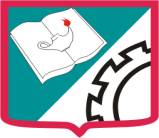                                            MALLA CURRICULAR O PLAN DE ASIGNATURA CIENCIAS SOCIALES         PRIMER GRADO      PERIODO: SEGUNDO            HORAS SEMANALES:     5                                                                          DOCENTES:      NAYIBE PADILLA, JULIA MOLINA, EDILTRUDYS MOLINA, JOSÉ GARCÍA, MAGALIA CORONELL                                                                                                                                                                         INSTITUCIÓN EDUCATIVA TÉCNICA JUAN V. PADILLA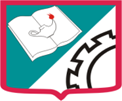                                     MALLA CURRICULAR O PLAN DE ASIGNATURA CIENCIAS SOCIALES         PRIMER GRADO      PERIODO: TERCERO                     HORAS SEMANALES:     5                                                                                       DOCENTES: NAYIBE PADILLA, JULIA MOLINA, EDILTRUDYS MOLINA, JOSÉ GARCÍA, MAGALIA CORONELL                                           INSTITUCIÓN EDUCATIVA TÉCNICA JUAN V. PADILLA                                           MALLA CURRICULAR O PLAN DE ASIGNATURA CIENCIAS SOCIALES         PRIMER GRADO      PERIODO: CUARTO        HORAS SEMANALES: 5                                                DOCENTES:      NAYIBE PADILLA, JULIA MOLINA, EDILTRUDYS MOLINA, JOSÉ GARCÍA, MAGALIA CORONELL                                                                                                                                                                                                                INSTITUCIÓN EDUCATIVA TÉCNICA JUAN V. PADILLA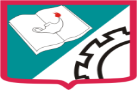                      MALLA CURRICULAR O PLAN DE ASIGNATURA CIENCIAS SOCIALES         SEGUNDO GRADO      PERIODO: PRIMERO          HORAS SEMANALES:     5                      DOCENTES:   CARMEN ROSA MOLINA, SAMANTHA SAAVEDRA, MERCEDES  BLANCO, AURA ROCHA.                                              INSTITUCIÓN EDUCATIVA TÉCNICA JUAN V. PADILLA        MALLA CURRICULAR O PLAN DE ASIGNATURA CIENCIAS SOCIALES         SEGUNDO GRADO      PERIODO: SEGUNDO        HORAS SEMANALES:     5                                                                                DOCENTES: CARMEN ROSA MOLINA, SAMANTHA SAAVEDRA, MERCEDES  BLANCO, AURA ROCHA.                INSTITUCIÓN EDUCATIVA TÉCNICA JUAN V. PADILLA                        MALLA CURRICULAR O PLAN DE ASIGNATURA CIENCIAS SOCIALES         SEGUNDO GRADO      PERIODO: TERCERO            HORAS SEMANALES:     5                                DOCENTES: CARMEN ROSA MOLINA, SAMANTHA SAAVEDRA, MERCEDES  BLANCO, AURA ROCHA.INSTITUCIÓN EDUCATIVA TÉCNICA JUAN V. PADILLA                             MALLA CURRICULAR O PLAN DE ASIGNATURA CIENCIAS SOCIALES         SEGUNDO GRADO      PERIODO:    CUARTO                    HORAS SEMANALES:     5                                                              DOCENTES: CARMEN ROSA MOLINA, SAMANTHA SAAVEDRA, MERCEDES  BLANCO, AURA ROCHA.                INSTITUCIÓN EDUCATIVA TÉCNICA JUAN V. PADILLA                            MALLA CURRICULAR O PLAN DE ASIGNATURA CIENCIAS SOCIALES         TERCER GRADO      PERIODO: PRIMERO                HORAS SEMANALES:     5                                                            DOCENTES: AMADEA MOLINA, LUZ MARINA, LEYDE PADILLAINSTITUCIÓN EDUCATIVA TÉCNICA JUAN V. PADILLA                            MALLA CURRICULAR O PLAN DE ASIGNATURA CIENCIAS SOCIALES         TERCER  GRADO      PERIODO: SEGUNDO             HORAS SEMANALES:     5                                                            DOCENTES: AMADEA MOLINA, LUZ MARINA, LEYDE PADILLAINSTITUCIÓN EDUCATIVA TÉCNICA JUAN V. PADILLA                               MALLA CURRICULAR O PLAN DE ASIGNATURA CIENCIAS SOCIALES         TERCER GRADO      PERIODO: TERCERO          HORAS SEMANALES:     5                              DOCENTES: AMADEA MOLINA, LUZ MARINA ALBA, LEYDE PADILLA                             INSTITUCIÓN EDUCATIVA TÉCNICA JUAN V. PADILLA                                           MALLA CURRICULAR O PLAN DE ASIGNATURA CIENCIAS SOCIALES         TERCER  GRADO      PERIODO: CUARTO         HORAS SEMANALES:     5                                                                           DOCENTES: AMADEA MOLINA, LUZ MARINA, LEYDE PADILLAINSTITUCIÓN EDUCATIVA TÉCNICA JUAN V. PADILLA                                  MALLA CURRICULAR O PLAN DE ASIGNATURA CIENCIAS SOCIALES         CUARTO  GRADO      PERIODO: PRIMERO              HORAS SEMANALES:     5                                                                   DOCENTES: LIBARDO JIMÉNEZ, IVETH MOLINA, JOSÉ VICTOR CHARRIS, YOMAIRA CASTRO, JESSICA REDONDOINSTITUCIÓN EDUCATIVA TÉCNICA JUAN V. PADILLA                              MALLA CURRICULAR O PLAN DE ASIGNATURA CIENCIAS SOCIALES         CUARTO  GRADO      PERIODO: SEGUNDO              HORAS SEMANALES:     5                                                               DOCENTES: LIBARDO JIMÉNEZ, IVETH MOLINA, JOSÉ VICTOR CHARRIS, YOMAIRA CASTRO, JESSICA REDONDOINSTITUCIÓN EDUCATIVA TÉCNICA JUAN V. PADILLA                                    MALLA CURRICULAR O PLAN DE ASIGNATURA CIENCIAS SOCIALES         CUARTO  GRADO      PERIODO: TERCERO           HORAS SEMANALES:     5                                                                    DOCENTES: LIBARDO JIMÉNEZ, IVETH MOLINA, JOSÉ VICTOR CHARRIS, YOMAIRA CASTRO, JESSICA REDONDOINSTITUCIÓN EDUCATIVA TÉCNICA JUAN V. PADILLA                                    MALLA CURRICULAR O PLAN DE ASIGNATURA CIENCIAS SOCIALES         CUARTO  GRADO      PERIODO: CUARTO             HORAS SEMANALES:     5                                                                     DOCENTES: LIBARDO JIMÉNEZ, IVETH MOLINA, JOSÉ VICTOR CHARRIS, YOMAIRA CASTRO, JESSICA REDONDOINSTITUCIÓN EDUCATIVA TÉCNICA JUAN V. PADILLA                                 MALLA CURRICULAR O PLAN DE ASIGNATURA CIENCIAS SOCIALES         QUINTO  GRADO      PERIODO: PRIMERO        HORAS SEMANALES:     5                                                                  DOCENTES: DIANA VILLANUEVA, ADOLFO CHARRIS, DELANEY HIGGINS, JHONNY PALLARES, CARMEN REDONDOINSTITUCIÓN EDUCATIVA TÉCNICA JUAN V. PADILLA                                    MALLA CURRICULAR O PLAN DE ASIGNATURA CIENCIAS SOCIALES         QUINTO  GRADO      PERIODO: SEGUNDO          HORAS SEMANALES:     5                                                                     DOCENTES: DOCENTES: DIANA VILLANUEVA, ADOLFO CHARRIS, DELANEY HIGGINS, JHONNY PALLARES, CARMEN REDONDOINSTITUCIÓN EDUCATIVA TÉCNICA JUAN V. PADILLA                                  MALLA CURRICULAR O PLAN DE ASIGNATURA CIENCIAS SOCIALES         QUINTO  GRADO      PERIODO: TERCERO        HORAS SEMANALES:     5                                                                  DOCENTES: DOCENTES: DIANA VILLANUEVA, ADOLFO CHARRIS, DELANEY HIGGINS, JHONNY PALLARES, CARMEN REDONDOINSTITUCIÓN EDUCATIVA TÉCNICA JUAN V. PADILLA                                  MALLA CURRICULAR O PLAN DE ASIGNATURA CIENCIAS SOCIALES         QUINTO  GRADO      PERIODO: CUARTO         HORAS SEMANALES:     5                                                                   DOCENTES: DOCENTES: DIANA VILLANUEVA, ADOLFO CHARRIS, DELANEY HIGGINS, JHONNY PALLARES, CARMEN REDONDOINSTITUCIÓN EDUCATIVA TÉCNICA JUAN V. PADILLA                                MALLA CURRICULAR O PLAN DE ASIGNATURA CIENCIAS SOCIALES         SEXTO  GRADO      PERIODO: PRIMERO           HORAS SEMANALES:     4                                                                DOCENTES: SARA ROSAS DE GARCIA –FEDORA  ARTETA.INSTITUCIÓN EDUCATIVA TÉCNICA JUAN V. PADILLA                    MALLA CURRICULAR O PLAN DE ASIGNATURA CIENCIAS SOCIALES         SEXTO  GRADO      PERIODO: SEGUNDO      HORAS SEMANALES:     4                                                     DOCENTES: SARA ROSAS DE GARCIA- FEDORA  ARTETA.INSTITUCIÓN EDUCATIVA TÉCNICA JUAN V. PADILLA                MALLA CURRICULAR O PLAN DE ASIGNATURA CIENCIAS SOCIALES         SEXTO  GRADO      PERIODO: TERCERO        HORAS SEMANALES:     4                                     DOCENTES: SARA ROSAS DE GARCIA-FEDORA  ARTETA.INSTITUCIÓN EDUCATIVA TÉCNICA JUAN V. PADILLA                        MALLA CURRICULAR O PLAN DE ASIGNATURA CIENCIAS SOCIALES         SEXTO  GRADO      PERIODO: CUARTO         HORAS SEMANALES:     4                                                         DOCENTE: SARA ROSAS DE GARCIA- FEDORA ARTETAINSTITUCIÓN EDUCATIVA TÉCNICA JUAN V. PADILLA                    MALLA CURRICULAR O PLAN DE ASIGNATURA CIENCIAS SOCIALES         SEPTIMO  GRADO      PERIODO: PRIMERO       HORAS SEMANALES:     4                                 DOCENTES: FEDORA ARTETA- JUAN CARLOS  CHARRISINSTITUCIÓN EDUCATIVA TÉCNICA JUAN V. PADILLA                       MALLA CURRICULAR O PLAN DE ASIGNATURA CIENCIAS SOCIALES         SEPTIMO  GRADO      PERIODO: SEGUNDO        HORAS SEMANALES:     4                                 DOCENTES: FEDORA ARTETA- JUAN CARLOS  CHARRISINSTITUCIÓN EDUCATIVA TÉCNICA JUAN V. PADILLA                            MALLA CURRICULAR O PLAN DE ASIGNATURA CIENCIAS SOCIALES         SEPTIMO  GRADO      PERIODO: TERCERO            HORAS SEMANALES:     4                                                                                  DOCENTES: FEDORA ARTETA- JUAN CARLOS  CHARRIS.INSTITUCIÓN EDUCATIVA TÉCNICA JUAN V. PADILLA  MALLA CURRICULAR O PLAN DE ASIGNATURA CIENCIAS SOCIALES         SEPTIMO  GRADO      PERIODO: CUARTO   HORAS SEMANALES:     4                                                                                                               DOCENTES: FEDORA ARTETA- JUAN C. CHARRISINSTITUCIÓN EDUCATIVA TÉCNICA JUAN V. PADILLA          PLAN DE ASIGNATURA CIENCIAS SOCIALES       OCTAVO  GRADO PERIODO: PRIMERO   HORAS SEMANALES:     4  DOCENTES: POMPEYO ARTETA--JUAN B. MOLINA INSTITUCIÓN EDUCATIVA TÉCNICA JUAN V. PADILLA          PLAN DE ASIGNATURA CIENCIAS SOCIALES       OCTAVO  GRADO      PERIODO: SEGUNDO   HORAS SEMANALES:     4  DOCENTES: POMPEYO ARTETA - JUAN B. MOLINAINSTITUCIÓN EDUCATIVA TÉCNICA JUAN V. PADILLA  PLAN DE ASIGNATURA CIENCIAS SOCIALES       OCTAVO  GRADO      PERIODO: TERCERO   HORAS SEMANALES:     4  DOCENTES: POMPEYO ARTETA -JUAN B. MOLINAINSTITUCIÓN EDUCATIVA TÉCNICA JUAN V. PADILLA  PLAN DE ASIGNATURA CIENCIAS SOCIALES       OCTAVO  GRADO      PERIODO: CUARTO        HORAS SEMANALES:     4     DOCENTES: 	POMPEYO ARTETA--JUAN B. MOLINAINSTITUCIÓN EDUCATIVA TÉCNICA JUAN V. PADILLA    MALLA CURRICULAR O PLAN DE ASIGNATURA CIENCIAS SOCIALES                         NOVENO   GRADO         PERIODO: PRIMERO         HORAS SEMANALES:    4       DOCENTES: EUFROCINA ARTETA- ADRIANA FERNANDEZ -JUAN B. MOLINA.INSTITUCIÓN EDUCATIVA TÉCNICA JUAN V. PADILLA  MALLA CURRICULAR O PLAN DE ASIGNATURA CIENCIAS SOCIALES                               NOVENO   GRADO                              PERIODO: SEGUNDO       HORAS SEMANALES:     4    DOCENTES: EUFROCINA ARTETA- ADRIANA FERNANDEZ -JUAN B. MOLINAINSTITUCIÓN EDUCATIVA TÉCNICA JUAN V. PADILLA  MALLA CURRICULAR O PLAN DE ASIGNATURA CIENCIAS SOCIALES                               NOVENO   GRADO                      PERIODO: TERCERO         HORAS SEMANALES:     4    DOCENTES: EUFROCINA ARTETA- ADRIANA FERNANDEZ -JUAN B. MOLINAINSTITUCIÓN EDUCATIVA TÉCNICA JUAN V. PADILLA  MALLA CURRICULAR O PLAN DE ASIGNATURA CIENCIAS SOCIALES                                    NOVENO   GRADO        PERIODO: CUARTO                    HORAS SEMANALES:     4    DOCENTES: EUFROCINA ARTETA- ADRIANA FERNANDEZ -JUAN B. MOLINAINSTITUCIÓN EDUCATIVA TÉCNICA JUAN V. PADILLA.  MALLA CURRICULAR O PLAN DE ASIGNATURA CIENCIAS SOCIALES    DECIMO   GRADO       PERIODO: PRIMERO                                                  HORAS SEMANALES:   1   DOCENTE: OSIRIS HERNANDEZ MOLINAINSTITUCIÓN EDUCATIVA TÉCNICA JUAN V. PADILLA  MALLA CURRICULAR O PLAN DE ASIGNATURA CIENCIAS SOCIALES        DECIMO   GRADO       PERIODO: SEGUNDO                  HORAS SEMANALES:   1     DOCENTE: OSIRIS HERNANDEZ MOLINAINSTITUCIÓN EDUCATIVA TÉCNICA JUAN V. PADILLA  MALLA CURRICULAR O PLAN DE ASIGNATURA CIENCIAS SOCIALES                              GRADO: DECIMO         PERIODO: CUARTO                    HORAS SEMANALES:     4    DOCENTES: OSIRIS HERNANDEZ MOLINAINSTITUCIÓN EDUCATIVA TÉCNICA JUAN V. PADILLAMALLA CURRICULAR O PLAN DE ASIGNATURA CIENCIAS SOCIALES                DECIMO   GRADO          PERIODO: CUARTO        HORAS SEMANALES: 1          DOCENTE: OSIRIS HERNANDEZ MOLINAINSTITUCIÓN EDUCATIVA TÉCNICA JUAN V. PADILLA  MALLA CURRICULAR O PLAN DE ASIGNATURA CIENCIAS SOCIALES              UNDECIMO   GRADO            PERIODO: PRIMERO         HORAS SEMANALES: 1   DOCENTE: OSIRIS HERNANDEZ MOLINAINSTITUCIÓN EDUCATIVA TÉCNICA JUAN V. PADILLA  MALLA CURRICULAR O PLAN DE ASIGNATURA CIENCIAS SOCIALES       UNDECIMO   GRADO            PERIODO: SEGUNDO        HORAS SEMANALES: 1  DOCENTE: OSIRIS HERNANDEZ MOLINAINSTITUCIÓN EDUCATIVA TÉCNICA JUAN V. PADILLA  MALLA CURRICULAR O PLAN DE ASIGNATURA CIENCIAS SOCIALES            UNDECIMO   GRADO          PERIODO: TERCERO          HORAS SEMANALES: 1   DOCENTE: OSIRIS HERNANDEZ MOLINAINSTITUCIÓN EDUCATIVA TÉCNICA JUAN V. PADILLA  MALLA CURRICULAR O PLAN DE ASIGNATURA CIENCIAS SOCIALES             UNDECIMO   GRADO          PERIODO: CUARTO           HORAS SEMANALES: 1  DOCENTE: OSIRIS HERNANDEZ MOLINAINSTITUCION EDUCATIVA TECNICA JUAN V. PADILLACONSTITUCION   POLITICA  Y  PAZ.  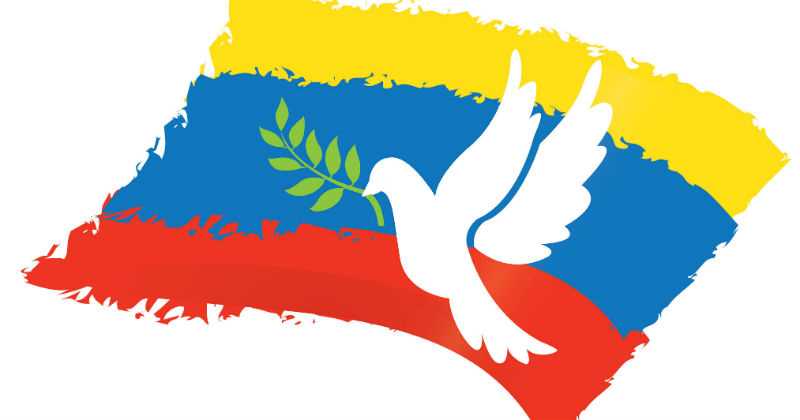 INSTITUCIÓN EDUCATIVA TÉCNICA JUAN V. PADILLA             MALLA CURRICULAR O PLAN DE ASIGNATURA: CONSTITUCION POLITICA Y PAZ     SEXTO   GRADO          PERIODO: PRIMERO                      HORAS SEMANALES: 1  DOCENTES: FEDORA ARTETA – SARA ROSAS DE GARCIA INSTITUCIÓN EDUCATIVA TÉCNICA JUAN V. PADILLA  MALLA CURRICULAR O PLAN DE ASIGNATURA: CONSTITUCION  POLITICA Y PAZ         SEXTO   GRADO          PERIODO: SEGUNDO             HORAS SEMANALES: 1   DOCENTES: FEDORA ARTETA –SARA ROSAS DE GARCIA.INSTITUCIÓN EDUCATIVA TÉCNICA JUAN V. PADILLA  MALLA CURRICULAR O PLAN DE ASIGNATURA: CONSTITUCION POLITICA Y PAZ.          SEXTO   GRADO          PERIODO: TERCERO          HORAS SEMANALES: 1   DOCENTES: FEDORA ARTETA – SARA ROSAS DE GARCIAINSTITUCIÓN EDUCATIVA TÉCNICA JUAN V. PADILLA  MALLA CURRICULAR O PLAN DE ASIGNATURA: CONSTITUCION POLITICA Y PAZ     SEXTO   GRADO          PERIODO: CUARTO         HORAS SEMANALES: 1  DOCENTES: FEDORA ARTETA – SARA ROSAS DE GARCIA.INSTITUCIÓN EDUCATIVA TÉCNICA JUAN V. PADILLA  MALLA CURRICULAR O PLAN DE ASIGNATURA: CONSTITUCION POLITICA Y PAZ         SEPTIMO   GRADO          PERIODO: PRIMERO          HORAS SEMANALES: 1   DOCENTES: FEDORA ARTETA- JUAN CARLOS CHARRIS INSTITUCIÓN EDUCATIVA TÉCNICA JUAN V. PADILLA  MALLA CURRICULAR O PLAN DE ASIGNATURA: CONSTITUCION POLITICA Y PAZ           SEPTIMO    GRADO          PERIODO: SEGUNDO          HORAS SEMANALES: 1    DOCENTES: FEDORA ARTETA –JUAN CARLOS CHARRISINSTITUCIÓN EDUCATIVA TÉCNICA JUAN V. PADILLA  MALLA CURRICULAR O PLAN DE ASIGNATURA: CONSTITUCION POLITICA Y PAZ          SEPTIMO   GRADO          PERIODO: TERCERO          HORAS SEMANALES: 1   DOCENTES: FEDORA ARTETA – JUAN CARLOS CHARRISINSTITUCIÓN EDUCATIVA TÉCNICA JUAN V. PADILLA               MALLA CURRICULAR O PLAN DE ASIGNATURA: CONSTITUCION POLITICA Y PAZ    SEPTIMO   GRADO          PERIODO: CUARTO                        HORAS SEMANALES: 1      DOCENTES: FEDORA ARTETA- JUAN CARLOS CHARRISINSTITUCIÓN EDUCATIVA TÉCNICA JUAN V. PADILLA  MALLA CURRICULAR O PLAN DE ASIGNATURA: CONSTITUCION POLITICA Y PAZ.           OCTAVO   GRADO          PERIODO: PRIMERO          HORAS SEMANALES: 1            DOCENTES: POMPEYO ARTETA –JUAN B. MOLINAINSTITUCIÓN EDUCATIVA TÉCNICA JUAN V. PADILLA  MALLA CURRICULAR O PLAN DE ASIGNATURA: CONSTITUCION POLITICA Y PAZ OCTAVO    GRADO          PERIODO: SEGUNDO          HORAS SEMANALES: 1   DOCENTES: POMPEYO ARTETA – JUAN B.MOLINAINSTITUCIÓN EDUCATIVA TÉCNICA JUAN V. PADILLA  MALLA CURRICULAR O PLAN DE ASIGNATURA: CONSTITUCION POLITICA Y PAZ OCTAVO   GRADO          PERIODO: TERCERO            HORAS SEMANALES: 1   DOCENTES: POMPEYO ARTETA – JUAN.B MOLINAINSTITUCIÓN EDUCATIVA TÉCNICA JUAN V. PADILLA  MALLA CURRICULAR O PLAN DE ASIGNATURA: CONSTITUCION POLITICA Y  PAZ  OCTAVO   GRADO          PERIODO: CUARTO         HORAS SEMANALES: 1 DOCENTES: POMPEYO ARTETA –JUAN B. MOLINAINSTITUCIÓN EDUCATIVA TÉCNICA JUAN V. PADILLAMALLA CURRICULAR O PLAN DE ASIGNATURA: CONSTITUCION POLITICA  Y PAZ         NOVENO   GRADO          PERIODO: PRIMEROHORAS SEMANALES: 1 DOCENTES: EUFROCINA ARTETA- ADRIANA FERNANDEZ- JUANB.MOLINA.INSTITUCIÓN EDUCATIVA TÉCNICA JUAN V. PADILLA  MALLA CURRICULAR O PLAN DE ASIGNATURA: CONSTITUCION POLITICA Y  PAZ           NOVENO    GRADO    PERIODO: SEGUNDO          HORAS SEMANALES: 1 DOCENTES: EUFROCINA ARTETA- ADRIANA FERNANDEZ- JUAN  B. MOLINA.INSTITUCIÓN EDUCATIVA TÉCNICA JUAN V. PADILLA  MALLA CURRICULAR O PLAN DE ASIGNATURA: CONSTITUCION POLITICA Y PAZ         NOVENO   GRADO          PERIODO: TERCERO          HORAS SEMANALES: 1              DOCENTES: EUFROCINA ARTETA- ADRIANA FERNANDEZ- JUAN B. MOLINA.INSTITUCIÓN EDUCATIVA TÉCNICA JUAN V. PADILLA  MALLA CURRICULAR O PLAN DE ASIGNATURA: CONSTITUCION POLITICA Y  PAZ.           NOVENO   GRADO          PERIODO: CUARTO         HORAS SEMANALES: 1 DOCENTES: EUFROCINA ARTETA- ADRIANA FERNANDEZ- JUAN B.MOLINA.INSTITUCIÓN EDUCATIVA TÉCNICA JUAN V. PADILLA  MALLA CURRICULAR O PLAN DE ASIGNATURA: CONSTITUCION POLITICA Y PAZ          DECIMO   GRADO          PERIODO: PRIMERO          HORAS SEMANALES: 1   DOCENTE: OSIRIS HERNANDEZ MOLINAINSTITUCIÓN EDUCATIVA TÉCNICA JUAN V. PADILLA  MALLA CURRICULAR O PLAN DE ASIGNATURA: CONSTITUCION POLITICA Y PAZ          DECIMO   GRADO          PERIODO: SEGUNDO          HORAS SEMANALES: 1      DOCENTE: OSIRIS HERNANDEZ MOLINA.INSTITUCIÓN EDUCATIVA TÉCNICA JUAN V. PADILLA  MALLA CURRICULAR O PLAN DE ASIGNATURA: CONSTITUCION POLITICA Y PAZ            DECIMO   GRADO          PERIODO: TERCERO          HORAS SEMANALES: 1  DOCENTE: OSIRIS HERNANDEZ MOLINAINSTITUCIÓN EDUCATIVA TÉCNICA JUAN V. PADILLA  MALLA CURRICULAR O PLAN DE ASIGNATURA: CONSTITUCION POLITICA   Y PAZ      DECIMO    GRADO          PERIODO: CUARTO         HORAS SEMANALES: 1   DOCENTE: OSIRIS HERNANDEZ MOLINAINSTITUCIÓN EDUCATIVA TÉCNICA JUAN V. PADILLAMALLA CURRICULAR O PLAN DE ASIGNATURA: CONSTITUCION POLITICA Y  PAZ         UNDECIMO   GRADO          PERIODO: PRIMEROHORAS SEMANALES: 1  DOCENTE: OSIRIS HERNANDEZ MOLINAINSTITUCIÓN EDUCATIVA TÉCNICA JUAN V. PADILLA  MALLA CURRICULAR O PLAN DE ASIGNATURA: CONSTITUCION POLITICA Y PAZ                         UNDECIMO   GRADO          PERIODO: SEGUNDO          HORAS SEMANALES: 1   DOCENTE: OSIRIS HERNANDEZ MOLINAINSTITUCIÓN EDUCATIVA TÉCNICA JUAN V. PADILLA  MALLA CURRICULAR O PLAN DE ASIGNATURA: CONSTITUCION POLITICA Y    PAZ                UNDECIMO   GRADO          PERIODO: TERCERO          HORAS SEMANALES: 1  DOCENTE: OSIRIS HERNANDEZ MOLINAINSTITUCIÓN EDUCATIVA TÉCNICA JUAN V. PADILLA  MALLA CURRICULAR O PLAN DE ASIGNATURA: CONSTITUCION    POLITICA Y   PAZ    UNDECIMO    GRADO          PERIODO: CUARTO         HORAS SEMANALES: 1   DOCENTE: OSIRIS HERNANDEZ MOLINA.15. TRANSVERSALIDAD INTRA-ÁREAS.CIENCIAS NATURALES:Medio ambiente, calentamiento global, desertización, lluvia acida, efecto invernadero, debilitamiento de la capa de ozono.Diferencias anatómicas y fisiológicas de géneros.Cultivos transgénicos.Conferencias de Rio, Estocolmo, Johannesburgo. Problemática ambiental en ColombiaEl universo, la tierra.Desarrollo económico sostenible(catedra de paz)HUMANIDADES:Diseño de guiones para dramatizar.Lecturas dirigidas Análisis de noticias de actualidad ( prensa)Poemas alusivos a la temática.Medios de comunicación masiva.Organización de mesas redondas, foros.Técnicas para trabajar en grupo.Producción de textos como ensayos y síntesis de temáticas tratadas en sociales y en la catedra de paz La comunicación interpersonal.Literatura del Renacimiento.Manifestaciones artísticas.FILOSOFÍA:El hombre como ser social y política.Humanismo, Renacimiento, Ilustración.Valores.El concepto de civilización y cultura.Evolución de la geografía a través del tiempo.Evolución de ideas Económicas a través del tiempo.EDUCACIÓN FÍSICA:Lateralidad, orientación y motricidadRondas y juegos sobre la familia y seguridad vial.Respeto, disciplina, convivencia, solidaridad, justicia y tolerancia.Negociación y solución de conflictos.Trabajo en equipo y buen trato.MATEMÁTICAS:Números romanos.Estadísticas.Cronología (números arábigos).Longitud y superficie.INFORMÁTICA:Búsqueda en internet sobre temáticas del área.Búsqueda y consulta  en internet de ámbitos conceptuales investigaciones.Biografías de personajes famosos.Diseño de mensajes en el computador, relacionados con la temática.Realización de trabajos en Word, power pointRealización de folletos, plegables, afiches.EDUCACIÓN ÉTICA:Valores para la convivenciaLa solución de conflictos.El dialogo, la tolerancia, la solidaridad, el respeto, el liderazgo.Dignidad de la persona, sus deberes y derechos.La familia, roles de sus miembros.El noviazgo.El proyecto de vida.Promoción humana y progreso.El testimonio como ejemplo de vida.Compromiso moral con la naturaleza y los bienes públicos.Construcción social :Desarrollo humano La construcción social: la ética.Construcción ciudadana.MODALIDAD DE CONFECCIÓN (SENA)La historia del vestido.Historia del vestido de la mujer.El desarrollo HumanoRealización de vestidos ecológicos.Sectores económicos.Emprendimiento y empresarismo Economía costera.MODALIDAD DE HOTELERIA Y TURISMO (SENA)Generalidades de geografía.Regiones  y sitios turísticos de ColombiaEl turismo en Colombia como actividad económica.El desarrollo Humano.Parques y reservas naturales.Generalidades de económicaSectores económicos.La economía costera.EDUCACIÓN RELIGIOSA:La persona humana.El proyecto de vida.El hombre y la mujer, imagen y semejanza de Dios.La realidad socioeconómica colombiana.La doctrina social de la iglesia.Crecimiento personal.Proyecto de vidaEDUCACIÓN ARTÍSTICA:Diseño de mensajes relacionados con la temática.Disco foros.Festival de teatro.Bailes.Concurso de pintura.Elaborar carteleras, folletos, collage, stand, plegables y mapas alusivos a la temática.Cantos alusivos a la temática.El arte en las diferentes etapas de la historia (antigüedad, edad media, renacimiento, humanismo, etc.)16. ACTIVIDADES EXTRACURRICULARES.Para el año 2017 el área de Sociales ha programado trabajo de campo a los siguientes sitios:Visita a la cultura Mocaná (trabajo de campo en Tubará: Mirador y el Morro).Visita al volcán Totumo y Santa Verónica.Visita a Barranquilla (Museo cultural del Caribe, la cueva y zoológico).Visita a Santa Marta y Cartagena (lugares históricos).16. RECURSOS.Para ejecutar el Plan de Área, es necesario contar con los siguientes recursos:Recursos Institucionales.Institución Educativa Técnica Juan V. Padilla de Juan de Acosta.Departamento de Sociales de la Institución.Recursos Humanos.Docente del Área de Ciencias Sociales.Estudiantes.Directivos Docentes.Padres de familia.Recursos Físicos y MaterialesAulas de la institución.Planta física del plantelEspacios del entorno.Equipos de audiovisuales y tableros electrónicos.Computadores.Internet. MódulosTextos actualizados. Recursos Financieros.Fondo de Servicios Educativos.Aportes  de los  Padres de Familia.´.Aportes del municipio18. NECESIDADES DEL ÁREA.Mapoteca completa, con mapas actualizados.Sala para los docentes del área.Completar Biblio-bancos actualizados.Textos:20 constituciones20 atlas actualizados Globos terráqueos-Manuales de convivencia.Nuevo código de policía y convivencia.Espacios programados en la sala de informática  para acceso a Internet en las clases del área.Espacios para los debates que fomenten la participación de los estudiantes en las decisiones de la institución.Videos y CD con temáticas alusivas al área.Acondicionamiento de un espacio físico donde los profesores del área puedan ubicar la mapoteca y todos los materiales y archivos relativos al área.Una vitrina con vidrio para archivar.Archivadores.Carpetas –fólderes 20 portátiles.Diccionarios especializados.Arreglo de tablero electrónico y computador sede 2.19. EVALUACIÓN18.1. Estrategias. Se partirá de una observación directa, estableciendo:Comparaciones con otros lugares diferentes, precisando nociones de vecindad.Relaciones económicas a partir de los recursos de que dispone la sociedad para la producción.Análisis político que incluya en estudio del desarrollo histórico de una sociedad.Relación con  los conocimientos, valores y concepciones del medio.Desarrollo de la capacidad reflexiva y crítica.Investigaciones Interpretación   análisis de lecturas y textosGuías de trabajo.Talleres, ejercicios, proyectos y ensayos.Trabajos individuales y colectivos.Exposiciones, mesas redondas, video foros.Puesta en común y participaciones en clasesEsquemas y mapas conceptuales de los diferentes ámbitos.Evaluaciones orales y escritasEntrevistas y encuestas.Conversatorios de temas predeterminados.Juegos de roles o dramatizados para apreciar desempeños o ilustrar problemas y buscar soluciones.Desarrollo de trabajos en forma crítica y reflexiva.Evaluación con portafolio o carpeta de sustentación de trabajos.Presentación y reflexión de películas y videos formativos.Situaciones de casos, desarrollo de gráficos.Creación de historias e historietas.Presentación de ponencias y desarrollo de foros.Sustentación de investigaciones, consultas y tareasAsistencia y responsabilidad durante las clasesRespeto y buen trato durante las clasesResponsabilidad y cumplimiento de las diferentes actividades escolares.18.2. Criterios.La evaluación se realizara de manera permanente, continua, integral, para permitir detectar fortalezas, logros  y dificultades en el aprendizaje, y poder así adelantar las estrategias necesarias para realizar ajustes que conlleven al mejoramiento de la calidad educativa.Se tendrá en cuenta:La adquisición de conocimientos.El desarrollo de habilidades y destrezas.La capacidad de formular preguntas.La capacidad crítico-analítica.La capacidad para observar, recoger y organizar información relevante sobre situaciones problémicas en su entorno.La construcción de valores.El mejoramiento de los niveles de convivencia y tolerancia.El interés por el área.Las actitudes.  Por todo lo anterior, podemos concluir que la evaluación se realizará teniendo en cuenta los parámetros y dimensiones contempladas en el decreto 1290 del 2009, y nuestro SIEE19. BIBLIOGRAFÍAMINISTERIO DE EDUCACIÓN NACIONAL. Resolución 2343 de junio 5 de 1996 Santa Fe de Bogotá, 1996.MINISTERIO DE EDUCACIÓN NACIONAL. Documento No. 3. Estándares Básicos de Competencias en Lenguaje, Matemáticas, Ciencias y Ciudadanas.MINISTERIO DE EDUCACIÓN NACIONAL. Lineamientos Curriculares. Ciencias Sociales. Santa Fe de Bogotá. Editores gráficos de Colombia S.A. 2000.PRESIDENCIA DE LA REPÚBLICA. Constitución Política. Santa Fe de Bogotá. Ediciones Ideas Libres, 1991.PRESIDENCIA DE LA REPÚBLICA. Ley General de Educación Santa Fe de Bogotá. Ediciones FECODE. 194.PRESIDENCIA DE LA REPÚBLICA. Colombia al Filo de las Oportunidades. Misión de Ciencia, Educación y Tecnología. Santa Fe de Bogotá. 1995.SERIE GUÍAS No. 5. Planes de mejoramiento. MEN. 2004.SERIE GUÍAS No. 6. Estándares Básicos de Competencias Ciudadanas. MEN 2004.SERIE GUÍAS No. 7. Estándares Básicos de Competencias en Ciencias Naturales y Ciencias Sociales. MEN. 2004.SERIE GUÍAS No. 21. Aportes para la construcción de currículos pertinentes. Competencias laborales generales. MEN.LINEAMIENTOS CURRICULARES DE CONSTITUCIÓN Y DEMOCRACIA. Editorial Magisterio.EVALUEMOS COMPETENCIAS EN CIENCIAS SOCIALES. Wilson Aldana León. Editorial Magisterio.CIENCIAS SOCIALES. Guía Curricular. Corpo educación. Luis Eduardo Chelis.LOS CAMINOS DEL SABER, RUTAS DIDACTICAS Santillana-PROYECTO SEE smECONOMIA POLITICA, Santillana.DICCIONARIO DE ECONOMIA.NORMAS SOCIALES PARA PENSAR.DERECHOS BASICOS DE APRENDIZAJE.PLATAFORMA SABIOS COMPONENTE DE CIENCIAS SOCIALESCONVIVENCIA Y PAZ. ESTÁNDARES CURRICULARESIdentifico mis derechos y deberes y los de otras personas en las comunidades a las que pertenezco. COMPONENTE: Relaciones ético- políticas.Participo en la construcción de normas para la convivencia en los grupos sociales y políticos a los que pertenezco (familia, colegio, barrio…)  COMPONENTE: Desarrollo compromisos personales y sociales.EJE CURRICULAR Nº1: Las personas como sujetos de Derechos y de DeberesESTÁNDARES CURRICULARESIdentifico mis derechos y deberes y los de otras personas en las comunidades a las que pertenezco. COMPONENTE: Relaciones ético- políticas.Participo en la construcción de normas para la convivencia en los grupos sociales y políticos a los que pertenezco (familia, colegio, barrio…)  COMPONENTE: Desarrollo compromisos personales y sociales.EJE CURRICULAR Nº1: Las personas como sujetos de Derechos y de DeberesESTÁNDARES CURRICULARESIdentifico mis derechos y deberes y los de otras personas en las comunidades a las que pertenezco. COMPONENTE: Relaciones ético- políticas.Participo en la construcción de normas para la convivencia en los grupos sociales y políticos a los que pertenezco (familia, colegio, barrio…)  COMPONENTE: Desarrollo compromisos personales y sociales.EJE CURRICULAR Nº1: Las personas como sujetos de Derechos y de DeberesESTÁNDARES CURRICULARESIdentifico mis derechos y deberes y los de otras personas en las comunidades a las que pertenezco. COMPONENTE: Relaciones ético- políticas.Participo en la construcción de normas para la convivencia en los grupos sociales y políticos a los que pertenezco (familia, colegio, barrio…)  COMPONENTE: Desarrollo compromisos personales y sociales.EJE CURRICULAR Nº1: Las personas como sujetos de Derechos y de DeberesESTÁNDARES CURRICULARESIdentifico mis derechos y deberes y los de otras personas en las comunidades a las que pertenezco. COMPONENTE: Relaciones ético- políticas.Participo en la construcción de normas para la convivencia en los grupos sociales y políticos a los que pertenezco (familia, colegio, barrio…)  COMPONENTE: Desarrollo compromisos personales y sociales.EJE CURRICULAR Nº1: Las personas como sujetos de Derechos y de DeberesESTÁNDARES CURRICULARESIdentifico mis derechos y deberes y los de otras personas en las comunidades a las que pertenezco. COMPONENTE: Relaciones ético- políticas.Participo en la construcción de normas para la convivencia en los grupos sociales y políticos a los que pertenezco (familia, colegio, barrio…)  COMPONENTE: Desarrollo compromisos personales y sociales.EJE CURRICULAR Nº1: Las personas como sujetos de Derechos y de DeberesCOMPETENCIAS ESPECIFICAS:Reconoce la estructura de la comunidad escolar.Relaciona deberes y derechos de otras personasReconoce la estructura de la comunidad escolar.COMPETENCIAS ESPECIFICAS:Reconoce la estructura de la comunidad escolar.Relaciona deberes y derechos de otras personasReconoce la estructura de la comunidad escolar.COMPETENCIAS ESPECIFICAS:Reconoce la estructura de la comunidad escolar.Relaciona deberes y derechos de otras personasReconoce la estructura de la comunidad escolar.COMPETENCIAS ESPECIFICAS:Reconoce la estructura de la comunidad escolar.Relaciona deberes y derechos de otras personasReconoce la estructura de la comunidad escolar.COMPETENCIAS ESPECIFICAS:Reconoce la estructura de la comunidad escolar.Relaciona deberes y derechos de otras personasReconoce la estructura de la comunidad escolar.COMPETENCIAS ESPECIFICAS:Reconoce la estructura de la comunidad escolar.Relaciona deberes y derechos de otras personasReconoce la estructura de la comunidad escolar.EJES TEMATICOSPREGUNTA PROBLEMATIZADORALOGROS.METODOLOGIA Y DIDACTICA     RECURSOSEVALUACIONEL COLEGIO UN LUGAR PARA APRENDER.El colegio y sus dependencias.¿Quiénes trabajan en el colegio?Organizaciones escolaresEl año escolar.LA VIDA PERSONAL Y EN GRUPONormas escolares, manual de convivencia.Relaciones interpersonales y Convivencia en grupoTengo Derechos y Deberes en el colegio.La participación democrática. El gobierno escolar. Funciones ¿Por qué es importante asistir al colegio?¿Cuál es la importancia del manual de convivencia para la vida escolar?Identifica algunas características generales del colegio.Identifica sus deberes y derechos y los de otras personas en la comunidad escolar.Reconoce que es miembro de una organización escolar, donde se comparten   normas y valores  que buscan la convivencia pacíficaEnumerar y escribir en el tablero el nombre de cada uno  de las dependencias y quienes son los encargados con sus respectivas funciones.Leer y explicar el manual de convivenciaResaltar los derechos y los deberes  de cada funcionario. Recursos Humanos: Docentes y estudiantes.Recursos Físicos: Manual de convivencia, Gráficas Dibujos   del colegio,TableroFotocopias. Colores.CartelerasPreguntas en clasesPreguntas oralesPreguntas escritasSeñalamiento en el tablero de dibujos alusivos a la institución.ESTÁNDARES CURRICULARESMe reconozco como un ser social e histórico, miembro de un país con diversas etnias y culturas, con un legado que genera identidad nacional. COMPONENTE: Relaciones Ético- políticas. Me hago preguntas a mí mismo  y sobre las organizaciones sociales a las que pertenezco (familia, curso, colegio, barrio) COMPONENTE: Me aproximo al conocimiento como  científico social.EJE CURRICULAR Nº2: Las construcciones culturales de la humanidad como generadoras de identidad y conflicto.ESTÁNDARES CURRICULARESMe reconozco como un ser social e histórico, miembro de un país con diversas etnias y culturas, con un legado que genera identidad nacional. COMPONENTE: Relaciones Ético- políticas. Me hago preguntas a mí mismo  y sobre las organizaciones sociales a las que pertenezco (familia, curso, colegio, barrio) COMPONENTE: Me aproximo al conocimiento como  científico social.EJE CURRICULAR Nº2: Las construcciones culturales de la humanidad como generadoras de identidad y conflicto.ESTÁNDARES CURRICULARESMe reconozco como un ser social e histórico, miembro de un país con diversas etnias y culturas, con un legado que genera identidad nacional. COMPONENTE: Relaciones Ético- políticas. Me hago preguntas a mí mismo  y sobre las organizaciones sociales a las que pertenezco (familia, curso, colegio, barrio) COMPONENTE: Me aproximo al conocimiento como  científico social.EJE CURRICULAR Nº2: Las construcciones culturales de la humanidad como generadoras de identidad y conflicto.ESTÁNDARES CURRICULARESMe reconozco como un ser social e histórico, miembro de un país con diversas etnias y culturas, con un legado que genera identidad nacional. COMPONENTE: Relaciones Ético- políticas. Me hago preguntas a mí mismo  y sobre las organizaciones sociales a las que pertenezco (familia, curso, colegio, barrio) COMPONENTE: Me aproximo al conocimiento como  científico social.EJE CURRICULAR Nº2: Las construcciones culturales de la humanidad como generadoras de identidad y conflicto.ESTÁNDARES CURRICULARESMe reconozco como un ser social e histórico, miembro de un país con diversas etnias y culturas, con un legado que genera identidad nacional. COMPONENTE: Relaciones Ético- políticas. Me hago preguntas a mí mismo  y sobre las organizaciones sociales a las que pertenezco (familia, curso, colegio, barrio) COMPONENTE: Me aproximo al conocimiento como  científico social.EJE CURRICULAR Nº2: Las construcciones culturales de la humanidad como generadoras de identidad y conflicto.ESTÁNDARES CURRICULARESMe reconozco como un ser social e histórico, miembro de un país con diversas etnias y culturas, con un legado que genera identidad nacional. COMPONENTE: Relaciones Ético- políticas. Me hago preguntas a mí mismo  y sobre las organizaciones sociales a las que pertenezco (familia, curso, colegio, barrio) COMPONENTE: Me aproximo al conocimiento como  científico social.EJE CURRICULAR Nº2: Las construcciones culturales de la humanidad como generadoras de identidad y conflicto.COMPETENCIAS ESPECÍFICAS.Caracteriza diferentes tipos de viviendaDescribe la estructura de la casa y la relaciona con las distintas actividades familiares Reconoce la importancia de la familiaCOMPETENCIAS ESPECÍFICAS.Caracteriza diferentes tipos de viviendaDescribe la estructura de la casa y la relaciona con las distintas actividades familiares Reconoce la importancia de la familiaCOMPETENCIAS ESPECÍFICAS.Caracteriza diferentes tipos de viviendaDescribe la estructura de la casa y la relaciona con las distintas actividades familiares Reconoce la importancia de la familiaCOMPETENCIAS ESPECÍFICAS.Caracteriza diferentes tipos de viviendaDescribe la estructura de la casa y la relaciona con las distintas actividades familiares Reconoce la importancia de la familiaCOMPETENCIAS ESPECÍFICAS.Caracteriza diferentes tipos de viviendaDescribe la estructura de la casa y la relaciona con las distintas actividades familiares Reconoce la importancia de la familiaCOMPETENCIAS ESPECÍFICAS.Caracteriza diferentes tipos de viviendaDescribe la estructura de la casa y la relaciona con las distintas actividades familiares Reconoce la importancia de la familiaEJES TEMATICOSPREGUNTA PROBLEMATIZADORALOGROS.METODOLOGIA Y DIDACTICARECURSOSEVALUACIONME CONOZCO SOY UNA PERSONA UNICA¿Quién soy? ¿Cómo soy?Mis características físicas y sociales.Soy una persona única. ¿Qué te hace diferente a los demás?Expreso mis emociones y sentimientos mediante distintas formas.¿Cuáles son tus deberes y derechos?LA FAMILIA UN ESPACIO PARA CRECER¿Qué es la familia?Tipos de familiaCuál es mi historia y la de mi familia.¿Cómo se convive en familia? Actividades familiaresDerechos y deberes de la familia.Las viviendas. ¿De qué material están hechas las viviendas?¡Piensa como científico social! La historia de una persona.¿Qué cualidades reconoces en ti, en tus compañeros y en tu familia que ayuden asentirte y a actuar mejor?¿Cuál es mi historia y la de mis familiares?Identifica algunas características físicas, sociales, culturales y emocionales que hacen de  él  un ser único.Reconoce los rasgos físicos y las características propias y de los demás.Describe algunas características básicas de su familia.Reconoce que forma parte de una familia donde comparte actividades y cumple con deberes y derechos.Enumerar y escribir en el tablero el nombre de cada uno  de las dependencias y quienes son los encargados con sus respectivas funciones.Leer y explicar el manual de convivenciaResaltar los derechos y los deberes  de cada funcionarioRecursos Humanos: Docentes y estudiantes.Recursos Físicos:Gráficas Dibujos TableroFotocopias. Colores.carteleras Texto guía, Diccionario.Preguntas en clase oral y  y escrita.Trabajos grupales e individuales.Dibujos Evaluaciones ESTÁNDARES CURRICULARESMe ubico en el entorno físico y de representación (en mapas y planos) utilizando referentes espaciales como arriba, abajo, dentro, fuera, derecha, izquierda.Reconozco y describo las características físicas de las principales formas del paisaje. COMPONENTE: Relaciones espaciales y ambientales.EJE CURRICULAR Nº3: Mujeres y hombres como guardianes y beneficiarios de la Madre TierraESTÁNDARES CURRICULARESMe ubico en el entorno físico y de representación (en mapas y planos) utilizando referentes espaciales como arriba, abajo, dentro, fuera, derecha, izquierda.Reconozco y describo las características físicas de las principales formas del paisaje. COMPONENTE: Relaciones espaciales y ambientales.EJE CURRICULAR Nº3: Mujeres y hombres como guardianes y beneficiarios de la Madre TierraESTÁNDARES CURRICULARESMe ubico en el entorno físico y de representación (en mapas y planos) utilizando referentes espaciales como arriba, abajo, dentro, fuera, derecha, izquierda.Reconozco y describo las características físicas de las principales formas del paisaje. COMPONENTE: Relaciones espaciales y ambientales.EJE CURRICULAR Nº3: Mujeres y hombres como guardianes y beneficiarios de la Madre TierraESTÁNDARES CURRICULARESMe ubico en el entorno físico y de representación (en mapas y planos) utilizando referentes espaciales como arriba, abajo, dentro, fuera, derecha, izquierda.Reconozco y describo las características físicas de las principales formas del paisaje. COMPONENTE: Relaciones espaciales y ambientales.EJE CURRICULAR Nº3: Mujeres y hombres como guardianes y beneficiarios de la Madre TierraESTÁNDARES CURRICULARESMe ubico en el entorno físico y de representación (en mapas y planos) utilizando referentes espaciales como arriba, abajo, dentro, fuera, derecha, izquierda.Reconozco y describo las características físicas de las principales formas del paisaje. COMPONENTE: Relaciones espaciales y ambientales.EJE CURRICULAR Nº3: Mujeres y hombres como guardianes y beneficiarios de la Madre TierraESTÁNDARES CURRICULARESMe ubico en el entorno físico y de representación (en mapas y planos) utilizando referentes espaciales como arriba, abajo, dentro, fuera, derecha, izquierda.Reconozco y describo las características físicas de las principales formas del paisaje. COMPONENTE: Relaciones espaciales y ambientales.EJE CURRICULAR Nº3: Mujeres y hombres como guardianes y beneficiarios de la Madre TierraCOMPETENCIAS ESPECIFICASComprende las transformaciones del paisaje natural.Valora las semejanzas y diferencias entre las actividades y recursos de diferentes paisajes.Analiza la importancia de algunos lugares de la localidadCOMPETENCIAS ESPECIFICASComprende las transformaciones del paisaje natural.Valora las semejanzas y diferencias entre las actividades y recursos de diferentes paisajes.Analiza la importancia de algunos lugares de la localidadCOMPETENCIAS ESPECIFICASComprende las transformaciones del paisaje natural.Valora las semejanzas y diferencias entre las actividades y recursos de diferentes paisajes.Analiza la importancia de algunos lugares de la localidadCOMPETENCIAS ESPECIFICASComprende las transformaciones del paisaje natural.Valora las semejanzas y diferencias entre las actividades y recursos de diferentes paisajes.Analiza la importancia de algunos lugares de la localidadCOMPETENCIAS ESPECIFICASComprende las transformaciones del paisaje natural.Valora las semejanzas y diferencias entre las actividades y recursos de diferentes paisajes.Analiza la importancia de algunos lugares de la localidadCOMPETENCIAS ESPECIFICASComprende las transformaciones del paisaje natural.Valora las semejanzas y diferencias entre las actividades y recursos de diferentes paisajes.Analiza la importancia de algunos lugares de la localidadEJES TEMATICOSPREGUNTA PROBLEMATIZADORALOGROS.METODOLOGIA Y DIDACTICARECURSOSEVALUACIONEL BARRIO: UN LUGAR  PARA CONVVIR.¿Qué es el barrio? ¿Quiénes son los vecinos?¿Qué hacen las personas del barrio?Como orientarnos en el barrio.¿Cómo es el medio ambiente en el barrio?La convivencia en el barrio.¡Pienso como científico social! El oficio de un vecino de mi barrio.PAISAJES QUE NOS RODEANClases de paisaje Elementos del paisajeCompetencia ciudadana: Cuidados del paisaje: La contaminación¿Quiénes vivimos, como nos vemos y como nos comunicamos en nuestra familia, vecindad y colegio?¿Por qué embellecer el lugar donde vives y estudias garantiza una vida mejor para todos?Identificar algunas características del barrio como organización social a la que pertenece.Explica su ubicación utilizando referentes espaciales como delante, detrás, derecha, izquierda, etc.Reconoce algunas normas que ayudan a mantener la convivencia en el barrio.Identifica la interacción que tiene con el paisaje que le rodea y la importancia de cuidar y preservar los elementos del mismo.Representación gráfica en el tablero sobre un plano del barrio Mediante dibujos representar a los vecinosRepresentar con gráficos hombres trabajando para la comunidad.  Representación gráfica o dibujos de paisajes naturales y artificiales.  Recursos Humanos:   Docentes y estudiantes.Recursos Físicos: marcadores TableroGraficasLáminas elementos del paisaje natural. Participación activa en clase y a través de realización de carteleras, Consultas bibliográficas, Entrega de trabajos Evaluaciones tanto orales como escritas.ESTÁNDARES CURRICULARESReconozco características básicas de la diversidad étnica y cultural de Colombia. COMPONENTE: Relaciones con la Historia y las culturas.Participo en las actividades que expresan valores culturales de mi comunidad y de otras diferentes a las mías. COMPONENTE: desarrollo compromisos personales y sociales.EJE CURRICULAR Nº4: Las distintas culturas como creadoras de diferentes tipos de saberes valiosos.ESTÁNDARES CURRICULARESReconozco características básicas de la diversidad étnica y cultural de Colombia. COMPONENTE: Relaciones con la Historia y las culturas.Participo en las actividades que expresan valores culturales de mi comunidad y de otras diferentes a las mías. COMPONENTE: desarrollo compromisos personales y sociales.EJE CURRICULAR Nº4: Las distintas culturas como creadoras de diferentes tipos de saberes valiosos.ESTÁNDARES CURRICULARESReconozco características básicas de la diversidad étnica y cultural de Colombia. COMPONENTE: Relaciones con la Historia y las culturas.Participo en las actividades que expresan valores culturales de mi comunidad y de otras diferentes a las mías. COMPONENTE: desarrollo compromisos personales y sociales.EJE CURRICULAR Nº4: Las distintas culturas como creadoras de diferentes tipos de saberes valiosos.ESTÁNDARES CURRICULARESReconozco características básicas de la diversidad étnica y cultural de Colombia. COMPONENTE: Relaciones con la Historia y las culturas.Participo en las actividades que expresan valores culturales de mi comunidad y de otras diferentes a las mías. COMPONENTE: desarrollo compromisos personales y sociales.EJE CURRICULAR Nº4: Las distintas culturas como creadoras de diferentes tipos de saberes valiosos.ESTÁNDARES CURRICULARESReconozco características básicas de la diversidad étnica y cultural de Colombia. COMPONENTE: Relaciones con la Historia y las culturas.Participo en las actividades que expresan valores culturales de mi comunidad y de otras diferentes a las mías. COMPONENTE: desarrollo compromisos personales y sociales.EJE CURRICULAR Nº4: Las distintas culturas como creadoras de diferentes tipos de saberes valiosos.ESTÁNDARES CURRICULARESReconozco características básicas de la diversidad étnica y cultural de Colombia. COMPONENTE: Relaciones con la Historia y las culturas.Participo en las actividades que expresan valores culturales de mi comunidad y de otras diferentes a las mías. COMPONENTE: desarrollo compromisos personales y sociales.EJE CURRICULAR Nº4: Las distintas culturas como creadoras de diferentes tipos de saberes valiosos.COMPETENCIAS ESPECIFICAS Identifica elementos característicos de Colombia. Establece relaciones entre elementos de la identidad colombiana y su cotidianidad. Reconoce la importancia de respetar los símbolos patrios.COMPETENCIAS ESPECIFICAS Identifica elementos característicos de Colombia. Establece relaciones entre elementos de la identidad colombiana y su cotidianidad. Reconoce la importancia de respetar los símbolos patrios.COMPETENCIAS ESPECIFICAS Identifica elementos característicos de Colombia. Establece relaciones entre elementos de la identidad colombiana y su cotidianidad. Reconoce la importancia de respetar los símbolos patrios.COMPETENCIAS ESPECIFICAS Identifica elementos característicos de Colombia. Establece relaciones entre elementos de la identidad colombiana y su cotidianidad. Reconoce la importancia de respetar los símbolos patrios.COMPETENCIAS ESPECIFICAS Identifica elementos característicos de Colombia. Establece relaciones entre elementos de la identidad colombiana y su cotidianidad. Reconoce la importancia de respetar los símbolos patrios.COMPETENCIAS ESPECIFICAS Identifica elementos característicos de Colombia. Establece relaciones entre elementos de la identidad colombiana y su cotidianidad. Reconoce la importancia de respetar los símbolos patrios.EJES TEMATICOSPREGUNTA PROBLEMATIZADORALOGROS.METODOLOGIA Y DIDACTICARECURSOSEVALUACIONEl ENTORNO PUBLICOAccidente geográficosUbicación del espacio(puntos cardinales)Los lugares públicos.Los servicios públicos.Urbanidad: Comportamiento en los lugares públicos.COLOMBIA UN PAIS PARA TODOS.¿Qué es un país? ¿Cómo  es mi país?Paisajes de Colombia.Regiones naturales de ColombiaSímbolos patrios.  Fiestas patrias.¿Qué es la historia?¿Cómo se descubrió América?Competencia ciudadana: pluralidad, identidad y valoración de las diferencias¿Por qué es importante conocer el entorno  y cuidar los lugares públicos?¿Conoces nuestro país? Distingue los lugares y servicios públicos de su región.Identifica la representación gráfica de Colombia en el mapa.Describe algunos elementos que permiten reconocerse como miembros de una nación.Reconoce los símbolos patrios y las fiestas de Colombia.Presentación del tema Comparación del conocimiento  previo.Lecturas geográficas para complementar.Dibujar la banderaPresentación gráfica del escudoPresentación gráfica del croquis de América.   Recursos Humanos: Docentes y estudiantes.Recursos Físicos: marcadoresCartelerasFotocopiasGráficas alusivas al tema, Talleres Textos guía Diccionario. Evaluación oral y escrita, Talleres resueltos en grupoç Tareas individuales.ESTÁNDARES CURRICULARES Identifica y describe características y funciones básicas de organizaciones sociales y políticas de mi entorno (familia, colegio, barrio) Identifica normas que rigen algunas comunidades  a las que pertenezco y explica su utilidad. COMPONENTE: Relaciones Ético- políticas.EJE CURRICULAR Nº2: Sujeto, sociedad civil y Estado comprometidos con la defensa y promoción de los deberes y derechos humanos, como mecanismo para construir la democracia y buscar la paz.ESTÁNDARES CURRICULARES Identifica y describe características y funciones básicas de organizaciones sociales y políticas de mi entorno (familia, colegio, barrio) Identifica normas que rigen algunas comunidades  a las que pertenezco y explica su utilidad. COMPONENTE: Relaciones Ético- políticas.EJE CURRICULAR Nº2: Sujeto, sociedad civil y Estado comprometidos con la defensa y promoción de los deberes y derechos humanos, como mecanismo para construir la democracia y buscar la paz.ESTÁNDARES CURRICULARES Identifica y describe características y funciones básicas de organizaciones sociales y políticas de mi entorno (familia, colegio, barrio) Identifica normas que rigen algunas comunidades  a las que pertenezco y explica su utilidad. COMPONENTE: Relaciones Ético- políticas.EJE CURRICULAR Nº2: Sujeto, sociedad civil y Estado comprometidos con la defensa y promoción de los deberes y derechos humanos, como mecanismo para construir la democracia y buscar la paz.ESTÁNDARES CURRICULARES Identifica y describe características y funciones básicas de organizaciones sociales y políticas de mi entorno (familia, colegio, barrio) Identifica normas que rigen algunas comunidades  a las que pertenezco y explica su utilidad. COMPONENTE: Relaciones Ético- políticas.EJE CURRICULAR Nº2: Sujeto, sociedad civil y Estado comprometidos con la defensa y promoción de los deberes y derechos humanos, como mecanismo para construir la democracia y buscar la paz.ESTÁNDARES CURRICULARES Identifica y describe características y funciones básicas de organizaciones sociales y políticas de mi entorno (familia, colegio, barrio) Identifica normas que rigen algunas comunidades  a las que pertenezco y explica su utilidad. COMPONENTE: Relaciones Ético- políticas.EJE CURRICULAR Nº2: Sujeto, sociedad civil y Estado comprometidos con la defensa y promoción de los deberes y derechos humanos, como mecanismo para construir la democracia y buscar la paz.ESTÁNDARES CURRICULARES Identifica y describe características y funciones básicas de organizaciones sociales y políticas de mi entorno (familia, colegio, barrio) Identifica normas que rigen algunas comunidades  a las que pertenezco y explica su utilidad. COMPONENTE: Relaciones Ético- políticas.EJE CURRICULAR Nº2: Sujeto, sociedad civil y Estado comprometidos con la defensa y promoción de los deberes y derechos humanos, como mecanismo para construir la democracia y buscar la paz.COMPETENCIAS ESPECIFICASDescribe qué es una familia y cuáles son las necesidades que esta suple a cada uno de sus miembros. Establece la diferencia entre los derechos y los deberes que tienen los miembros de la familia.Diferencia deberes y derechosReconoce y respeta los derechos de la comunidad.COMPETENCIAS ESPECIFICASDescribe qué es una familia y cuáles son las necesidades que esta suple a cada uno de sus miembros. Establece la diferencia entre los derechos y los deberes que tienen los miembros de la familia.Diferencia deberes y derechosReconoce y respeta los derechos de la comunidad.COMPETENCIAS ESPECIFICASDescribe qué es una familia y cuáles son las necesidades que esta suple a cada uno de sus miembros. Establece la diferencia entre los derechos y los deberes que tienen los miembros de la familia.Diferencia deberes y derechosReconoce y respeta los derechos de la comunidad.COMPETENCIAS ESPECIFICASDescribe qué es una familia y cuáles son las necesidades que esta suple a cada uno de sus miembros. Establece la diferencia entre los derechos y los deberes que tienen los miembros de la familia.Diferencia deberes y derechosReconoce y respeta los derechos de la comunidad.COMPETENCIAS ESPECIFICASDescribe qué es una familia y cuáles son las necesidades que esta suple a cada uno de sus miembros. Establece la diferencia entre los derechos y los deberes que tienen los miembros de la familia.Diferencia deberes y derechosReconoce y respeta los derechos de la comunidad.COMPETENCIAS ESPECIFICASDescribe qué es una familia y cuáles son las necesidades que esta suple a cada uno de sus miembros. Establece la diferencia entre los derechos y los deberes que tienen los miembros de la familia.Diferencia deberes y derechosReconoce y respeta los derechos de la comunidad.EJES TEMATICOSPREGUNTA PROBLEMATIZADORALOGROS.METODOLOGIA Y DIDACTICARECURSOSEVALUACION PERTENEZCO A  UNA COMUNIDA La familia. La convivencia en la familia La comunidad escolar. La convivencia en el colegio. ¿Qué es el barrio? La convivencia en el barrio Los servicios públicos en el barrio.¿Qué son las vías públicas y las señales de tránsito?Medios de transporte :(Terrestre, acuático, aéreos) Medios de Comunicación.NORMAS QUE GARANTIZAN LA CONVIVENCIANormas: Tipos de normas.Reconoce la importancia de las normasValores para la convivencia MANUAL DE CONVIVENCIA Derechos y Deberes.PARTICIPACIÓN DEMOCRÁTICA :el gobierno escolar¿Cuáles crees que son los Derechos y deberes que tienes en tu casa y escuela y como sientes que se están cumpliendo?Identifica las normas de su comunidadPractica valores que fortalecen la convivencia en armoníaIdentifica los distintos medios de trasporte y la importancia de las señales de tránsito.Reconoce algunas normas que han sido construidas socialmente como el manual de convivencia.Presentación  de la temática Consulta en libros.Elaboración de cartelerasDesarrollo de guías y talleres.Elaboración de medios de comunicación con materiales de desecho.  Recursos Humanos: Docentes y estudiantes.Recursos Físicos: marcadores cartulinas Tablero Librosfotocopias, Materiales del medio.Presentación de  actividades en clase.Evaluaciones tipo prueba saber.Elaboración de cartelerasCreatividad, trabajo en equipo.ESTÁNDARES CURRICULARESIdentifica y describe características y funciones básicas de organizaciones sociales y políticas de mi municipio. Establezco relaciones entre los espacios físicos que ocupo (salón de clase, colegio, municipio…) y sus representaciones (mapas, planos, maquetas…)COMPONENTE: Relaciones espaciales y ambientales.EJE CURRICULAR Nº2: Las organizaciones políticas y sociales como estructuras que canalizan diversos poderes para afrontar necesidades y cambiosESTÁNDARES CURRICULARESIdentifica y describe características y funciones básicas de organizaciones sociales y políticas de mi municipio. Establezco relaciones entre los espacios físicos que ocupo (salón de clase, colegio, municipio…) y sus representaciones (mapas, planos, maquetas…)COMPONENTE: Relaciones espaciales y ambientales.EJE CURRICULAR Nº2: Las organizaciones políticas y sociales como estructuras que canalizan diversos poderes para afrontar necesidades y cambiosESTÁNDARES CURRICULARESIdentifica y describe características y funciones básicas de organizaciones sociales y políticas de mi municipio. Establezco relaciones entre los espacios físicos que ocupo (salón de clase, colegio, municipio…) y sus representaciones (mapas, planos, maquetas…)COMPONENTE: Relaciones espaciales y ambientales.EJE CURRICULAR Nº2: Las organizaciones políticas y sociales como estructuras que canalizan diversos poderes para afrontar necesidades y cambiosESTÁNDARES CURRICULARESIdentifica y describe características y funciones básicas de organizaciones sociales y políticas de mi municipio. Establezco relaciones entre los espacios físicos que ocupo (salón de clase, colegio, municipio…) y sus representaciones (mapas, planos, maquetas…)COMPONENTE: Relaciones espaciales y ambientales.EJE CURRICULAR Nº2: Las organizaciones políticas y sociales como estructuras que canalizan diversos poderes para afrontar necesidades y cambiosESTÁNDARES CURRICULARESIdentifica y describe características y funciones básicas de organizaciones sociales y políticas de mi municipio. Establezco relaciones entre los espacios físicos que ocupo (salón de clase, colegio, municipio…) y sus representaciones (mapas, planos, maquetas…)COMPONENTE: Relaciones espaciales y ambientales.EJE CURRICULAR Nº2: Las organizaciones políticas y sociales como estructuras que canalizan diversos poderes para afrontar necesidades y cambiosESTÁNDARES CURRICULARESIdentifica y describe características y funciones básicas de organizaciones sociales y políticas de mi municipio. Establezco relaciones entre los espacios físicos que ocupo (salón de clase, colegio, municipio…) y sus representaciones (mapas, planos, maquetas…)COMPONENTE: Relaciones espaciales y ambientales.EJE CURRICULAR Nº2: Las organizaciones políticas y sociales como estructuras que canalizan diversos poderes para afrontar necesidades y cambiosCOMPETENCIAS ESPECIFICASDescribe características del municipio.Explica cuáles son las instituciones del municipio.Reconoce qué es un municipio, cuáles son sus autoridades y qué funciones cumplen estas.COMPETENCIAS ESPECIFICASDescribe características del municipio.Explica cuáles son las instituciones del municipio.Reconoce qué es un municipio, cuáles son sus autoridades y qué funciones cumplen estas.COMPETENCIAS ESPECIFICASDescribe características del municipio.Explica cuáles son las instituciones del municipio.Reconoce qué es un municipio, cuáles son sus autoridades y qué funciones cumplen estas.COMPETENCIAS ESPECIFICASDescribe características del municipio.Explica cuáles son las instituciones del municipio.Reconoce qué es un municipio, cuáles son sus autoridades y qué funciones cumplen estas.COMPETENCIAS ESPECIFICASDescribe características del municipio.Explica cuáles son las instituciones del municipio.Reconoce qué es un municipio, cuáles son sus autoridades y qué funciones cumplen estas.COMPETENCIAS ESPECIFICASDescribe características del municipio.Explica cuáles son las instituciones del municipio.Reconoce qué es un municipio, cuáles son sus autoridades y qué funciones cumplen estas.EJES TEMATICOSPREGUNTA PROBLEMATIZADORALOGROS.METODOLOGIA Y DIDACTICARECURSOSEVALUACION ASÍ ES EL MUNICIPIO¿Qué es un municipio? Las comunidades rurales y urbanas.Mi municipio Juan de Acosta y su Historia. Las autoridades del municipio: El alcalde Los jueces municipales, El concejo municipal. ¿Cómo nos orientamos en el municipio? Los puntos cardinales.Formas de representar la tierra (Planos y mapas)BARRANQUILLAHistoria de la ciudad de Barranquilla y el departamentoAccidente geográficos, lugares públicosUrbanidad: comportamiento en los lugares públicos.¿Las organizaciones que existen en nuestro municipio satisfacen las necesidades básicas de la población? Identifica las características físicas y políticas de su municipio.Conoce la historia del municipio donde vive.Reconoce las autoridades que participan en la administración del municipio.Identifica y describe algunos aspectos de  Barranquilla y el Departamento.Consulta en libros Desarrollo de talleresElaboración de maquetas Elaboración de álbumes Recursos Humanos: Docentes y estudiantes.Recursos Físicos: CartulinasMarcadoresFotocopias Imágenes,Mapas Materiales del medio. Presentación de  actividades en clase.Evaluaciones tipo prueba saber.Elaboración de cartelerasCreatividad, trabajo en equipo, ESTÁNDARES CURRICULARESReconoce y describe las características físicas de las principales formas del paisaje. COMPONENTE: Relaciones espaciales y ambientales.Cuido el entorno que me rodea y manejo adecuadamente las basuras. COMPONENTE: Desarrollo compromisos personales y sociales.EJE CURRICULAR Nº2: Mujeres y hombres como guardianes y beneficiarios de la Madre TierraESTÁNDARES CURRICULARESReconoce y describe las características físicas de las principales formas del paisaje. COMPONENTE: Relaciones espaciales y ambientales.Cuido el entorno que me rodea y manejo adecuadamente las basuras. COMPONENTE: Desarrollo compromisos personales y sociales.EJE CURRICULAR Nº2: Mujeres y hombres como guardianes y beneficiarios de la Madre TierraESTÁNDARES CURRICULARESReconoce y describe las características físicas de las principales formas del paisaje. COMPONENTE: Relaciones espaciales y ambientales.Cuido el entorno que me rodea y manejo adecuadamente las basuras. COMPONENTE: Desarrollo compromisos personales y sociales.EJE CURRICULAR Nº2: Mujeres y hombres como guardianes y beneficiarios de la Madre TierraESTÁNDARES CURRICULARESReconoce y describe las características físicas de las principales formas del paisaje. COMPONENTE: Relaciones espaciales y ambientales.Cuido el entorno que me rodea y manejo adecuadamente las basuras. COMPONENTE: Desarrollo compromisos personales y sociales.EJE CURRICULAR Nº2: Mujeres y hombres como guardianes y beneficiarios de la Madre TierraESTÁNDARES CURRICULARESReconoce y describe las características físicas de las principales formas del paisaje. COMPONENTE: Relaciones espaciales y ambientales.Cuido el entorno que me rodea y manejo adecuadamente las basuras. COMPONENTE: Desarrollo compromisos personales y sociales.EJE CURRICULAR Nº2: Mujeres y hombres como guardianes y beneficiarios de la Madre TierraESTÁNDARES CURRICULARESReconoce y describe las características físicas de las principales formas del paisaje. COMPONENTE: Relaciones espaciales y ambientales.Cuido el entorno que me rodea y manejo adecuadamente las basuras. COMPONENTE: Desarrollo compromisos personales y sociales.EJE CURRICULAR Nº2: Mujeres y hombres como guardianes y beneficiarios de la Madre TierraCOMPETENCIAS ESPECIFICASCOMPETENCIAS ESPECIFICASCOMPETENCIAS ESPECIFICASCOMPETENCIAS ESPECIFICASCOMPETENCIAS ESPECIFICASCOMPETENCIAS ESPECIFICASEJES TEMATICOSPREGUNTA PROBLEMATIZADORALOGROS.METODOLOGIA Y DIDACTICARECURSOSEVALUACIONRECURSOS NATURALES DE TU PAÍS.¿Qué es el paisaje?  Formas   y clases de paisaje.Cuido mi entorno: Respeto del medio ambiente.LOS RECURSOS NATURALES DEL PAISAJELa flora y la fauna.El suelo, el agua, el aire.La vida en el campo y la ciudad¿Qué es el relieve?¿Qué es el clima?  Clases de climas Los pisos térmicos ¿Cómo inﬂuye el clima en la vida de las personas.El clima y las actividades económicasCompetencia ciudadana: convivencia y paz.¿Cómo posibilitan o limitan la vida de las personas en una comunidad el clima, el relieve y las aguas?Reconoce las diferentes formas y clases del paisaje natural.Identifica los recursos naturales de su país. Describe las características fundamentales del relieve, el clima, hidrografía y la geografía de ColombiaContribuye al cuidado del medio ambienteObservaciones y descripciones de láminas y lugares.Trabajos manualesElaboración de cartelerasConsulta en libros. Recursos Humanos: Docentes y estudiantes.Recursos Físicos: CartulinasMarcadoresFotocopias Imágenes,Mapas Materiales del medio. Presentación de trabajos individuales y grupales.Asistencia.Evaluaciones tipo prueba saber.Interés por las actividades  ESTÁNDARES CURRICULARESIdentifico y describo algunos elementos que permiten reconocerme como miembro de un grupo regional o de una nación (territorio, lengua, costumbres, símbolos patrios).Reconoce características básicas de la diversidad étnica y cultural de Colombia. COMPONENTE: Relaciones con la historia y las culturas.EJE CURRICULAR Nº2: Las distintas culturas como creadoras de diferentes tipos de saberes valiososESTÁNDARES CURRICULARESIdentifico y describo algunos elementos que permiten reconocerme como miembro de un grupo regional o de una nación (territorio, lengua, costumbres, símbolos patrios).Reconoce características básicas de la diversidad étnica y cultural de Colombia. COMPONENTE: Relaciones con la historia y las culturas.EJE CURRICULAR Nº2: Las distintas culturas como creadoras de diferentes tipos de saberes valiososESTÁNDARES CURRICULARESIdentifico y describo algunos elementos que permiten reconocerme como miembro de un grupo regional o de una nación (territorio, lengua, costumbres, símbolos patrios).Reconoce características básicas de la diversidad étnica y cultural de Colombia. COMPONENTE: Relaciones con la historia y las culturas.EJE CURRICULAR Nº2: Las distintas culturas como creadoras de diferentes tipos de saberes valiososESTÁNDARES CURRICULARESIdentifico y describo algunos elementos que permiten reconocerme como miembro de un grupo regional o de una nación (territorio, lengua, costumbres, símbolos patrios).Reconoce características básicas de la diversidad étnica y cultural de Colombia. COMPONENTE: Relaciones con la historia y las culturas.EJE CURRICULAR Nº2: Las distintas culturas como creadoras de diferentes tipos de saberes valiososESTÁNDARES CURRICULARESIdentifico y describo algunos elementos que permiten reconocerme como miembro de un grupo regional o de una nación (territorio, lengua, costumbres, símbolos patrios).Reconoce características básicas de la diversidad étnica y cultural de Colombia. COMPONENTE: Relaciones con la historia y las culturas.EJE CURRICULAR Nº2: Las distintas culturas como creadoras de diferentes tipos de saberes valiososESTÁNDARES CURRICULARESIdentifico y describo algunos elementos que permiten reconocerme como miembro de un grupo regional o de una nación (territorio, lengua, costumbres, símbolos patrios).Reconoce características básicas de la diversidad étnica y cultural de Colombia. COMPONENTE: Relaciones con la historia y las culturas.EJE CURRICULAR Nº2: Las distintas culturas como creadoras de diferentes tipos de saberes valiososCOMPETENCIAS ESPECIFICASIdentifica los símbolos patrios de Colombia.Establece relación entre las f estas patrias y los procesos históricos del país.Reconoce la importancia de respetar los símbolos patriosValora los símbolos patrios como medios de identificación nacional.COMPETENCIAS ESPECIFICASIdentifica los símbolos patrios de Colombia.Establece relación entre las f estas patrias y los procesos históricos del país.Reconoce la importancia de respetar los símbolos patriosValora los símbolos patrios como medios de identificación nacional.COMPETENCIAS ESPECIFICASIdentifica los símbolos patrios de Colombia.Establece relación entre las f estas patrias y los procesos históricos del país.Reconoce la importancia de respetar los símbolos patriosValora los símbolos patrios como medios de identificación nacional.COMPETENCIAS ESPECIFICASIdentifica los símbolos patrios de Colombia.Establece relación entre las f estas patrias y los procesos históricos del país.Reconoce la importancia de respetar los símbolos patriosValora los símbolos patrios como medios de identificación nacional.COMPETENCIAS ESPECIFICASIdentifica los símbolos patrios de Colombia.Establece relación entre las f estas patrias y los procesos históricos del país.Reconoce la importancia de respetar los símbolos patriosValora los símbolos patrios como medios de identificación nacional.COMPETENCIAS ESPECIFICASIdentifica los símbolos patrios de Colombia.Establece relación entre las f estas patrias y los procesos históricos del país.Reconoce la importancia de respetar los símbolos patriosValora los símbolos patrios como medios de identificación nacional.EJES TEMATICOSPREGUNTA PROBLEMATIZADORALOGROS.METODOLOGIA Y DIDACTICARECURSOSEVALUACIONNUESTRO PAÍS COLOMBIA. Los vecinos de mi país.Regiones geográficas de Colombia.Mi identidad como colombianaFiestas patrias.Territorio nacional y símbolos patriosHechos y personajes¿Cómo está organizado mi país? ¿Quiénes vivimos en Colombia? • Blancos • Mestizos • Afrocolombianos • IndígenasAFRODESCENDIENTES. Donde viven los Afrodescendientes.La discriminación Reconozco situaciones de discriminación.COMPETENCIA CIUDADANA: La igualdad.¿Cuáles son los hechos y personajes que se destacan en la historia y cultura nuestro país?Conoce las diferentes  regiones  geográficas de Colombia.Reconoce los símbolos patrios y las fiestas de Colombia. Identifica algunos hechos y  personajes de nuestra historia.Reconoce aspectos importantes de los afrocolombianos, como su ubicación, actividades sociales económicas y culturalesExplicación del temaElaboración de mapasDramatizacionesConsulta en librosCollage Recursos Humanos: Docentes y estudiantes.Físicos: revistas,libros guía, hojas de block, marcadores, colores tablero,cartulinasPresentación de trabajos individuales y grupales.Asistencia.Evaluaciones tipo prueba saber.Interés por las actividades  ESTÁNDARES CURRICULARESEstablezco relaciones entre espacio físicos que ocupo( salón de clases, colegio, municipio…)   y sus representaciones (mapas, planos, maquetas) Reconozco y describo las características físicas de las principales formas del relieve. COMPONENTE: Relaciones espaciales y ambientales.Reconoce y valora la institución escolar como espacio de participación y convivencia ciudadana. COMPONENTE: Relaciones ético-políticasEJE CURRICULAR Nº1: sujeto, sociedad civil y Estado comprometidos con la defensa y promoción de los deberes y derechos humanos, como mecanismo para construir la democracia y buscar la paz ESTÁNDARES CURRICULARESEstablezco relaciones entre espacio físicos que ocupo( salón de clases, colegio, municipio…)   y sus representaciones (mapas, planos, maquetas) Reconozco y describo las características físicas de las principales formas del relieve. COMPONENTE: Relaciones espaciales y ambientales.Reconoce y valora la institución escolar como espacio de participación y convivencia ciudadana. COMPONENTE: Relaciones ético-políticasEJE CURRICULAR Nº1: sujeto, sociedad civil y Estado comprometidos con la defensa y promoción de los deberes y derechos humanos, como mecanismo para construir la democracia y buscar la paz ESTÁNDARES CURRICULARESEstablezco relaciones entre espacio físicos que ocupo( salón de clases, colegio, municipio…)   y sus representaciones (mapas, planos, maquetas) Reconozco y describo las características físicas de las principales formas del relieve. COMPONENTE: Relaciones espaciales y ambientales.Reconoce y valora la institución escolar como espacio de participación y convivencia ciudadana. COMPONENTE: Relaciones ético-políticasEJE CURRICULAR Nº1: sujeto, sociedad civil y Estado comprometidos con la defensa y promoción de los deberes y derechos humanos, como mecanismo para construir la democracia y buscar la paz ESTÁNDARES CURRICULARESEstablezco relaciones entre espacio físicos que ocupo( salón de clases, colegio, municipio…)   y sus representaciones (mapas, planos, maquetas) Reconozco y describo las características físicas de las principales formas del relieve. COMPONENTE: Relaciones espaciales y ambientales.Reconoce y valora la institución escolar como espacio de participación y convivencia ciudadana. COMPONENTE: Relaciones ético-políticasEJE CURRICULAR Nº1: sujeto, sociedad civil y Estado comprometidos con la defensa y promoción de los deberes y derechos humanos, como mecanismo para construir la democracia y buscar la paz ESTÁNDARES CURRICULARESEstablezco relaciones entre espacio físicos que ocupo( salón de clases, colegio, municipio…)   y sus representaciones (mapas, planos, maquetas) Reconozco y describo las características físicas de las principales formas del relieve. COMPONENTE: Relaciones espaciales y ambientales.Reconoce y valora la institución escolar como espacio de participación y convivencia ciudadana. COMPONENTE: Relaciones ético-políticasEJE CURRICULAR Nº1: sujeto, sociedad civil y Estado comprometidos con la defensa y promoción de los deberes y derechos humanos, como mecanismo para construir la democracia y buscar la paz ESTÁNDARES CURRICULARESEstablezco relaciones entre espacio físicos que ocupo( salón de clases, colegio, municipio…)   y sus representaciones (mapas, planos, maquetas) Reconozco y describo las características físicas de las principales formas del relieve. COMPONENTE: Relaciones espaciales y ambientales.Reconoce y valora la institución escolar como espacio de participación y convivencia ciudadana. COMPONENTE: Relaciones ético-políticasEJE CURRICULAR Nº1: sujeto, sociedad civil y Estado comprometidos con la defensa y promoción de los deberes y derechos humanos, como mecanismo para construir la democracia y buscar la paz COMPETENCIAS ESPECIFICASInterpreta y describe planos y mapas de diferentes entornos.Justifica la importancia de las convenciones y escalas para la interpretación de mapas.Establece comparaciones entre diversos paisajes.COMPETENCIAS ESPECIFICASInterpreta y describe planos y mapas de diferentes entornos.Justifica la importancia de las convenciones y escalas para la interpretación de mapas.Establece comparaciones entre diversos paisajes.COMPETENCIAS ESPECIFICASInterpreta y describe planos y mapas de diferentes entornos.Justifica la importancia de las convenciones y escalas para la interpretación de mapas.Establece comparaciones entre diversos paisajes.COMPETENCIAS ESPECIFICASInterpreta y describe planos y mapas de diferentes entornos.Justifica la importancia de las convenciones y escalas para la interpretación de mapas.Establece comparaciones entre diversos paisajes.COMPETENCIAS ESPECIFICASInterpreta y describe planos y mapas de diferentes entornos.Justifica la importancia de las convenciones y escalas para la interpretación de mapas.Establece comparaciones entre diversos paisajes.COMPETENCIAS ESPECIFICASInterpreta y describe planos y mapas de diferentes entornos.Justifica la importancia de las convenciones y escalas para la interpretación de mapas.Establece comparaciones entre diversos paisajes.EJES TEMATICOSPREGUNTA PROBLEMATIZADORALOGROS.METODOLOGIA Y DIDACTICA      RECURSOSEVALUACIONME UBICO EN UN ESPACIO.Puntos cardinales. Otras formas de orientarnos.Formas de representar la tierra: mapas, planos, globos terráqueos, escala, las convenciones. Los accidentes geográficos.EL PAISAJE: CLASES DE PAISAJECaracterísticas del paisaje natural y  del paisaje cultural.El paisaje urbano y ruralEl relieve. Formas, El relieve Colombiano.Clima, clasificación.TIPOS DE PAISAJE EN COLOMBIA(Regiones)Competencia ciudadana.LA DEMOCRACIAConcepto , Origen, tipos, Principios, y practicas La Constitución y la democracia participativa.La participación ciudadana.LAS NORMASCaracterísticas de las normas.Prácticas democráticas en la vida cotidiana. El gobierno escolar¿Cuál es la importancia de la democracia, la existencia y construcción de normas para una mejor convivencia dentro de la sociedad?Reconoce las formas de orientarnos en el espacio.Establece diferencias entre los paisajes natural y cultural.Identifica las distintas formas  del relieve y  reconoce las regiones geográficas de Colombia.Valora la importancia de las normas  y la participación democrática en la sociedad.Explicación de la temática Trabajo Manual: globo terráqueo.Observación y descripción de imágenes. Exposiciones Recursos Humanos: Docentes y estudiantes.Recursos Físicos: marcadores, marcadoresHojas de blockbolas de Icopor, temperasrecortes, láminas. Presentación de trabajos individuales y grupales.Asistencia.Evaluaciones tipo prueba saber.Interés por las actividades  ESTÁNDARES CURRICULARESReconozco que los recursos naturales son finitos y exigen un uso responsable.Reconozco la interacción entre el ser humano y el paisaje en diferentes contextos e identifico las acciones económicas y las consecuencias que resultan de esta relación. COMPONENTE: Relaciones espaciales y ambientales. EJE CURRICULAR Nº2: Mujeres y hombres como guardianes y beneficiarios de la Madre TierraESTÁNDARES CURRICULARESReconozco que los recursos naturales son finitos y exigen un uso responsable.Reconozco la interacción entre el ser humano y el paisaje en diferentes contextos e identifico las acciones económicas y las consecuencias que resultan de esta relación. COMPONENTE: Relaciones espaciales y ambientales. EJE CURRICULAR Nº2: Mujeres y hombres como guardianes y beneficiarios de la Madre TierraESTÁNDARES CURRICULARESReconozco que los recursos naturales son finitos y exigen un uso responsable.Reconozco la interacción entre el ser humano y el paisaje en diferentes contextos e identifico las acciones económicas y las consecuencias que resultan de esta relación. COMPONENTE: Relaciones espaciales y ambientales. EJE CURRICULAR Nº2: Mujeres y hombres como guardianes y beneficiarios de la Madre TierraESTÁNDARES CURRICULARESReconozco que los recursos naturales son finitos y exigen un uso responsable.Reconozco la interacción entre el ser humano y el paisaje en diferentes contextos e identifico las acciones económicas y las consecuencias que resultan de esta relación. COMPONENTE: Relaciones espaciales y ambientales. EJE CURRICULAR Nº2: Mujeres y hombres como guardianes y beneficiarios de la Madre TierraESTÁNDARES CURRICULARESReconozco que los recursos naturales son finitos y exigen un uso responsable.Reconozco la interacción entre el ser humano y el paisaje en diferentes contextos e identifico las acciones económicas y las consecuencias que resultan de esta relación. COMPONENTE: Relaciones espaciales y ambientales. EJE CURRICULAR Nº2: Mujeres y hombres como guardianes y beneficiarios de la Madre TierraESTÁNDARES CURRICULARESReconozco que los recursos naturales son finitos y exigen un uso responsable.Reconozco la interacción entre el ser humano y el paisaje en diferentes contextos e identifico las acciones económicas y las consecuencias que resultan de esta relación. COMPONENTE: Relaciones espaciales y ambientales. EJE CURRICULAR Nº2: Mujeres y hombres como guardianes y beneficiarios de la Madre TierraCOMPETENCIAS ESPECIFICASPropone acciones encaminadas al aprovechamiento y manejo adecuado de los recursos natrales.Utiliza diversas formas de expresión gráfica para comunicar los conocimientos adquiridos.COMPETENCIAS ESPECIFICASPropone acciones encaminadas al aprovechamiento y manejo adecuado de los recursos natrales.Utiliza diversas formas de expresión gráfica para comunicar los conocimientos adquiridos.COMPETENCIAS ESPECIFICASPropone acciones encaminadas al aprovechamiento y manejo adecuado de los recursos natrales.Utiliza diversas formas de expresión gráfica para comunicar los conocimientos adquiridos.COMPETENCIAS ESPECIFICASPropone acciones encaminadas al aprovechamiento y manejo adecuado de los recursos natrales.Utiliza diversas formas de expresión gráfica para comunicar los conocimientos adquiridos.COMPETENCIAS ESPECIFICASPropone acciones encaminadas al aprovechamiento y manejo adecuado de los recursos natrales.Utiliza diversas formas de expresión gráfica para comunicar los conocimientos adquiridos.COMPETENCIAS ESPECIFICASPropone acciones encaminadas al aprovechamiento y manejo adecuado de los recursos natrales.Utiliza diversas formas de expresión gráfica para comunicar los conocimientos adquiridos.EJES TEMATICOSPREGUNTA PROBLEMATIZADORALOGROS.METODOLOGIA Y DIDACTICARECURSOSEVALUACIONPUEBLOS Y CIUDADES.¿Qué es un pueblo? Como se organizan los pueblos.¿Quiénes habitan los pueblos y a que se dedican?¿Qué es una ciudad? ¿Quienes viven en las ciudades y a que se dedican? Organización de las ciudades.LOS RECURSOS NATURALES.Los recursos naturales de Colombia (agua, minerales,  flora y fauna).Los parques naturales de Colombia.Los desastres naturales.Competencia ciudadana: cuido los recursos naturales ACTIVIDADES ECONOMICAS DE COLOMBIAEtapas del proceso económico.Los sectores económicos. Características.Los sectores económicos en Colombia.Las vías de comunicaciónLas señales y normas de tránsito.Competencia ciudadana: me movilizo por las vías con responsabilidad¿Cuáles son los elementos básicos que permiten la existencia de las distintas formas de vida?Reconoce  que es un pueblo y una ciudad, su paisaje y  la forma como están organizados.Reconoce la importancia de los  recursos naturales para el desarrollo de  hombre y las comunidades.Describe y clasifica diferentes actividades económicas(Producción, distribución, consumo) en diferentes sectores económicos de Colombia.Diferencia las normas y señales de tránsito y comprende la importancia de seguirlas.Consultas en librosAnálisis de documentos.Observación y descripción de imágenes.  Recursos Humanos: Docentes y estudiantes.Recursos Físicos: marcadoresLáminas libros guíaPresentación de  actividades en clase.Evaluaciones tipo prueba saber.AsistenciaParticipación en las clases.ESTÁNDARES CURRICULARIdentifico y describo características y funciones básicas de organizaciones sociales y políticas de mi entorno (familia, colegio,  barrio, vereda, municipio, resguardo, territorios afrocolombianos…) identifico mis derechos y deberes y los de otras personas en las comunidades a que pertenezco. COMPONENTE: Relaciones  ético- político.EJE CURRICULAR Nº3: Sujeto, sociedad civil y Estado comprometidos con la defensa y promoción de los deberes y derechos humanos, como mecanismo para construir la democracia y buscar la paz ESTÁNDARES CURRICULARIdentifico y describo características y funciones básicas de organizaciones sociales y políticas de mi entorno (familia, colegio,  barrio, vereda, municipio, resguardo, territorios afrocolombianos…) identifico mis derechos y deberes y los de otras personas en las comunidades a que pertenezco. COMPONENTE: Relaciones  ético- político.EJE CURRICULAR Nº3: Sujeto, sociedad civil y Estado comprometidos con la defensa y promoción de los deberes y derechos humanos, como mecanismo para construir la democracia y buscar la paz ESTÁNDARES CURRICULARIdentifico y describo características y funciones básicas de organizaciones sociales y políticas de mi entorno (familia, colegio,  barrio, vereda, municipio, resguardo, territorios afrocolombianos…) identifico mis derechos y deberes y los de otras personas en las comunidades a que pertenezco. COMPONENTE: Relaciones  ético- político.EJE CURRICULAR Nº3: Sujeto, sociedad civil y Estado comprometidos con la defensa y promoción de los deberes y derechos humanos, como mecanismo para construir la democracia y buscar la paz ESTÁNDARES CURRICULARIdentifico y describo características y funciones básicas de organizaciones sociales y políticas de mi entorno (familia, colegio,  barrio, vereda, municipio, resguardo, territorios afrocolombianos…) identifico mis derechos y deberes y los de otras personas en las comunidades a que pertenezco. COMPONENTE: Relaciones  ético- político.EJE CURRICULAR Nº3: Sujeto, sociedad civil y Estado comprometidos con la defensa y promoción de los deberes y derechos humanos, como mecanismo para construir la democracia y buscar la paz ESTÁNDARES CURRICULARIdentifico y describo características y funciones básicas de organizaciones sociales y políticas de mi entorno (familia, colegio,  barrio, vereda, municipio, resguardo, territorios afrocolombianos…) identifico mis derechos y deberes y los de otras personas en las comunidades a que pertenezco. COMPONENTE: Relaciones  ético- político.EJE CURRICULAR Nº3: Sujeto, sociedad civil y Estado comprometidos con la defensa y promoción de los deberes y derechos humanos, como mecanismo para construir la democracia y buscar la paz ESTÁNDARES CURRICULARIdentifico y describo características y funciones básicas de organizaciones sociales y políticas de mi entorno (familia, colegio,  barrio, vereda, municipio, resguardo, territorios afrocolombianos…) identifico mis derechos y deberes y los de otras personas en las comunidades a que pertenezco. COMPONENTE: Relaciones  ético- político.EJE CURRICULAR Nº3: Sujeto, sociedad civil y Estado comprometidos con la defensa y promoción de los deberes y derechos humanos, como mecanismo para construir la democracia y buscar la paz COMPETENCIAS ESPECIFICASReconoce la influencia de las diferentes culturas en las costumbres y características de las sociedades actuales.Utiliza el conocimiento histórico como herramienta para una mejor planeación del presente y el futuro.Explica la importancia del cumplimiento de las normas para la sana convivencia.COMPETENCIAS ESPECIFICASReconoce la influencia de las diferentes culturas en las costumbres y características de las sociedades actuales.Utiliza el conocimiento histórico como herramienta para una mejor planeación del presente y el futuro.Explica la importancia del cumplimiento de las normas para la sana convivencia.COMPETENCIAS ESPECIFICASReconoce la influencia de las diferentes culturas en las costumbres y características de las sociedades actuales.Utiliza el conocimiento histórico como herramienta para una mejor planeación del presente y el futuro.Explica la importancia del cumplimiento de las normas para la sana convivencia.COMPETENCIAS ESPECIFICASReconoce la influencia de las diferentes culturas en las costumbres y características de las sociedades actuales.Utiliza el conocimiento histórico como herramienta para una mejor planeación del presente y el futuro.Explica la importancia del cumplimiento de las normas para la sana convivencia.COMPETENCIAS ESPECIFICASReconoce la influencia de las diferentes culturas en las costumbres y características de las sociedades actuales.Utiliza el conocimiento histórico como herramienta para una mejor planeación del presente y el futuro.Explica la importancia del cumplimiento de las normas para la sana convivencia.COMPETENCIAS ESPECIFICASReconoce la influencia de las diferentes culturas en las costumbres y características de las sociedades actuales.Utiliza el conocimiento histórico como herramienta para una mejor planeación del presente y el futuro.Explica la importancia del cumplimiento de las normas para la sana convivencia.EJES TEMATICOSPREGUNTA PROBLEMATIZADORALOGROS.METODOLOGIA Y DIDACTICARECURSOSEVALUACIONLA POBLACION Y ORGANIZACIÓN TERRITORIAL DE COLOMBIA.Colombia un país diverso: mestizos, afrodescendientes.  eIndígenas. Organización territorial de Colombia: departamentos, municipios, distritos especiales, territorios indígenas, y afrocolombianos.Autoridades y gobiernos en los municipios y departamentosDERECHOS Y DEBERES PARA VIVIR MEJORDerechos y deberes de los colombianos.Organismos de protección de los derechos humanos en Colombia y en Juan de Acosta.Los derechos de los niños. deberes de los niños en la comunidad, en el colegio, en la casa y en ColombiaLos derechos de los Indígenas y afrodescendientes.Organismos de control en Colombia y en el municipio.Competencias ciudadanas :la igualdad¿Cuáles son los problemas que usualmente escuchas y que afectan a los distintos grupos humanos de tu departamento o municipio?¿Por qué la niñez tiene Derechos específicos en la sociedad?Reconoce como está organizada la población y el territorio en Colombia.Identiﬁca los derechos y deberes de otras comunidades colombianas.Comprende las razones que hacen de los niños y las niñas una población vulnerable.Reconoce y explica la importancia de las normas y las reglas para la vida en sociedad.Explicación de la temática Análisis de documentos.Elaboración de mapas, talleres y guías. Recursos Humanos: Docentes y estudiantes.Recursos Físicos: marcadores libros guía, constitución política de ColombiaTablero.Mapas. Presentación de mapas.Participación en clases EvaluacionesAsistenciaInterés mostrado en las clases.ESTÁNDARES CURRICULARESReconozco en mi entorno cercano huellas que dejaron las comunidades que lo ocuparon en el pasado(monumentos, museos, sitios de conservación)Reconozco características básicas de la diversidad étnica y cultural de Colombia.COMPONENTE: Relaciones con la Historia y las culturas.EJE CURRICULAR Nº4: Las distintas culturas como creadoras de diferentes tipos de saberes valiosos.ESTÁNDARES CURRICULARESReconozco en mi entorno cercano huellas que dejaron las comunidades que lo ocuparon en el pasado(monumentos, museos, sitios de conservación)Reconozco características básicas de la diversidad étnica y cultural de Colombia.COMPONENTE: Relaciones con la Historia y las culturas.EJE CURRICULAR Nº4: Las distintas culturas como creadoras de diferentes tipos de saberes valiosos.ESTÁNDARES CURRICULARESReconozco en mi entorno cercano huellas que dejaron las comunidades que lo ocuparon en el pasado(monumentos, museos, sitios de conservación)Reconozco características básicas de la diversidad étnica y cultural de Colombia.COMPONENTE: Relaciones con la Historia y las culturas.EJE CURRICULAR Nº4: Las distintas culturas como creadoras de diferentes tipos de saberes valiosos.ESTÁNDARES CURRICULARESReconozco en mi entorno cercano huellas que dejaron las comunidades que lo ocuparon en el pasado(monumentos, museos, sitios de conservación)Reconozco características básicas de la diversidad étnica y cultural de Colombia.COMPONENTE: Relaciones con la Historia y las culturas.EJE CURRICULAR Nº4: Las distintas culturas como creadoras de diferentes tipos de saberes valiosos.ESTÁNDARES CURRICULARESReconozco en mi entorno cercano huellas que dejaron las comunidades que lo ocuparon en el pasado(monumentos, museos, sitios de conservación)Reconozco características básicas de la diversidad étnica y cultural de Colombia.COMPONENTE: Relaciones con la Historia y las culturas.EJE CURRICULAR Nº4: Las distintas culturas como creadoras de diferentes tipos de saberes valiosos.ESTÁNDARES CURRICULARESReconozco en mi entorno cercano huellas que dejaron las comunidades que lo ocuparon en el pasado(monumentos, museos, sitios de conservación)Reconozco características básicas de la diversidad étnica y cultural de Colombia.COMPONENTE: Relaciones con la Historia y las culturas.EJE CURRICULAR Nº4: Las distintas culturas como creadoras de diferentes tipos de saberes valiosos.COMPETENCIAS ESPECIFICASElabora proyectos tendientes a mejorar la calidad de vida de los miembros de diversas comunidades.Utiliza el conocimiento histórico como herramienta para una mejor planeación del presente y el futuro.COMPETENCIAS ESPECIFICASElabora proyectos tendientes a mejorar la calidad de vida de los miembros de diversas comunidades.Utiliza el conocimiento histórico como herramienta para una mejor planeación del presente y el futuro.COMPETENCIAS ESPECIFICASElabora proyectos tendientes a mejorar la calidad de vida de los miembros de diversas comunidades.Utiliza el conocimiento histórico como herramienta para una mejor planeación del presente y el futuro.COMPETENCIAS ESPECIFICASElabora proyectos tendientes a mejorar la calidad de vida de los miembros de diversas comunidades.Utiliza el conocimiento histórico como herramienta para una mejor planeación del presente y el futuro.COMPETENCIAS ESPECIFICASElabora proyectos tendientes a mejorar la calidad de vida de los miembros de diversas comunidades.Utiliza el conocimiento histórico como herramienta para una mejor planeación del presente y el futuro.COMPETENCIAS ESPECIFICASElabora proyectos tendientes a mejorar la calidad de vida de los miembros de diversas comunidades.Utiliza el conocimiento histórico como herramienta para una mejor planeación del presente y el futuro.EJES TEMATICOSPREGUNTA PROBLEMATIZADORALOGROS.METODOLOGIA Y DIDACTICARECURSOSEVALUACIONNUESTRO PASADO LEJANO.Las primeras organizaciones humanas.Los nómadas, los clanes, las tribus, los Estados, las civilizaciones El origen del hombre Origen del hombre americano. Principales civilizaciones americanas (mayas aztecas, incas).CULTURAS PREHISPANICAS DE COLOMBIA.DESCUBRIMIENTO Y CONQUISTA DE AMERICAEl mundo antes de la expansión europeaLas exploraciones del mundo.Causas de la exploración europea, el interés económico Europa y  España antes del descubrimientoCristóbal Colón y  los cuatro viajes.Un nuevo continenteLA CONQUISTA DE AMERICA Y COLOMBIAPERIODOS DE LA HISTORIA DE COLOMBIAEL PERIODO HISPÁNICOFases de la conquista, Fundación de ciudades.¿Qué hacían los primeros pobladores para sobrevivir del medio?¿Qué   consecuencias trajo la llegada de los españoles para los habitantes de nuestra región?Reconoce las primeras organizaciones humanas y las teorías que explican el origen del hombre.Comprende la importancia de los avances tecnológicos en el desarrollo de las exploraciones y explica el proceso de poblamiento del territorio americano en general y del colombiano en particular.Reconoce los diferentes periodos de la historia de Colombia, destacando sus características sobresalientes.Identifica las causas y consecuencias   del Descubrimiento y conquista de América.Explicación de la temática LecturasAnálisis de documentosPreguntas en clase.Realización de guías  y talleres Recursos Humanos: Docentes y estudiantes.Recursos Físicos: marcadoresTableroLibrosFichas de trabajo, Actividades en clase.EvaluacionesParticipación en clase.Evaluaciones AsistenciaESTÁNDARES CURRICULARES Utilizo coordenadas, escalas y convenciones para ubicar los fenómenos históricos y culturales en mapas de planos y representación Me ubico en el entorno físico utilizando referentes espaciales. COMPONENTE: Relaciones espaciales y ambientales.EJE CURRICULAR Nº1: Nuestro planeta como un espacio de interacciones cambiantes que nos posibilitan y nos limitan.ESTÁNDARES CURRICULARES Utilizo coordenadas, escalas y convenciones para ubicar los fenómenos históricos y culturales en mapas de planos y representación Me ubico en el entorno físico utilizando referentes espaciales. COMPONENTE: Relaciones espaciales y ambientales.EJE CURRICULAR Nº1: Nuestro planeta como un espacio de interacciones cambiantes que nos posibilitan y nos limitan.ESTÁNDARES CURRICULARES Utilizo coordenadas, escalas y convenciones para ubicar los fenómenos históricos y culturales en mapas de planos y representación Me ubico en el entorno físico utilizando referentes espaciales. COMPONENTE: Relaciones espaciales y ambientales.EJE CURRICULAR Nº1: Nuestro planeta como un espacio de interacciones cambiantes que nos posibilitan y nos limitan.ESTÁNDARES CURRICULARES Utilizo coordenadas, escalas y convenciones para ubicar los fenómenos históricos y culturales en mapas de planos y representación Me ubico en el entorno físico utilizando referentes espaciales. COMPONENTE: Relaciones espaciales y ambientales.EJE CURRICULAR Nº1: Nuestro planeta como un espacio de interacciones cambiantes que nos posibilitan y nos limitan.ESTÁNDARES CURRICULARES Utilizo coordenadas, escalas y convenciones para ubicar los fenómenos históricos y culturales en mapas de planos y representación Me ubico en el entorno físico utilizando referentes espaciales. COMPONENTE: Relaciones espaciales y ambientales.EJE CURRICULAR Nº1: Nuestro planeta como un espacio de interacciones cambiantes que nos posibilitan y nos limitan.ESTÁNDARES CURRICULARES Utilizo coordenadas, escalas y convenciones para ubicar los fenómenos históricos y culturales en mapas de planos y representación Me ubico en el entorno físico utilizando referentes espaciales. COMPONENTE: Relaciones espaciales y ambientales.EJE CURRICULAR Nº1: Nuestro planeta como un espacio de interacciones cambiantes que nos posibilitan y nos limitan.COMPETENCIAS ESPECIFICASReconoce las cualidades que deben tener las personas elegidas por voto popular.Utiliza los avances tecnológicos como herramientas para ampliar sus conocimientos.Explica la influencia del clima en los cambios de comportamiento y costumbres del ser humano.COMPETENCIAS ESPECIFICASReconoce las cualidades que deben tener las personas elegidas por voto popular.Utiliza los avances tecnológicos como herramientas para ampliar sus conocimientos.Explica la influencia del clima en los cambios de comportamiento y costumbres del ser humano.COMPETENCIAS ESPECIFICASReconoce las cualidades que deben tener las personas elegidas por voto popular.Utiliza los avances tecnológicos como herramientas para ampliar sus conocimientos.Explica la influencia del clima en los cambios de comportamiento y costumbres del ser humano.COMPETENCIAS ESPECIFICASReconoce las cualidades que deben tener las personas elegidas por voto popular.Utiliza los avances tecnológicos como herramientas para ampliar sus conocimientos.Explica la influencia del clima en los cambios de comportamiento y costumbres del ser humano.COMPETENCIAS ESPECIFICASReconoce las cualidades que deben tener las personas elegidas por voto popular.Utiliza los avances tecnológicos como herramientas para ampliar sus conocimientos.Explica la influencia del clima en los cambios de comportamiento y costumbres del ser humano.COMPETENCIAS ESPECIFICASReconoce las cualidades que deben tener las personas elegidas por voto popular.Utiliza los avances tecnológicos como herramientas para ampliar sus conocimientos.Explica la influencia del clima en los cambios de comportamiento y costumbres del ser humano.EJES TEMATICOSPREGUNTA PROBLEMATIZADORALOGROS.METODOLOGIA Y DIDACTICARECURSOSEVALUACIONEL UNIVERSO Y LA TIERRAEl universo: Origen, elementos, características.El sistema Solar,La tierra: Movimientos de la tierra, Continentes y océanos.LAS COORDENADAS TERRESTRESLas coordenadas geográficas: paralelos y meridianos.REPRESENTACIÓN DE LA TIERRA.Mapas, globo terráqueo, el planisferio, mapamundi, clases de mapas.PAISAJES DE LA TIERRA: regiones naturales de la tierraEL CLIMA Elementos, tipos, zonas climáticas de la tierra.PARTICIPACION DEMOCRATICAMecanismos de participación ciudadana.El gobernó escolar.Competencia ciudadana: participo en las elecciones del personero estudiantil.¿Qué impacto a mediano y largo plazo tiene sobre la vida, el uso inadecuado de los recursos naturales?Ubica la Tierra como elemento activo en el universo, empleando    las coordenadas geográﬁca  para ubicar un lugar en ésta.Reconoce el concepto de clima, sus elementos, los factores que lo determinan, y la variedad de climas que se dan en ColombiaIdentifica las características de las  diferentes  regiones naturales de la tierra.Conoce los mecanismos de participación  ciudadana y su importancia para el ejercicio de la democracia.Explicación de la temática. Elaboración de mapasConsulta en libros e internetParticipaciones en clases.Utilización de TIC.TalleresExplicación y participación en elecciones del gobierno escolar. Recursos Humanos: Docentes y estudiantes.Recursos Físicos: MarcadoresFotocopias Tablero inteligente, libros, internet, lápices, carteleras, mapas Atlas. Video del universo YouTubeParticipación en clase.Presentación de actividades en clase.Evaluaciones orales y escritas.Asistencia y responsabilidad durante las clases.ESTÁNDARES CURRICULARESIdentifico y describo características de las diferentes regiones naturales del mundo.Reconozco los diferentes usos que se le dan a la tierra y a los recursos naturales en su entorno  y en otros.   COMPONENTE: relaciones  ambientales y espaciales.EJE CURRICULAR Nº2: La necesidad de buscar un desarrollo económico sostenible que permita preservar la dignidad humana.ESTÁNDARES CURRICULARESIdentifico y describo características de las diferentes regiones naturales del mundo.Reconozco los diferentes usos que se le dan a la tierra y a los recursos naturales en su entorno  y en otros.   COMPONENTE: relaciones  ambientales y espaciales.EJE CURRICULAR Nº2: La necesidad de buscar un desarrollo económico sostenible que permita preservar la dignidad humana.ESTÁNDARES CURRICULARESIdentifico y describo características de las diferentes regiones naturales del mundo.Reconozco los diferentes usos que se le dan a la tierra y a los recursos naturales en su entorno  y en otros.   COMPONENTE: relaciones  ambientales y espaciales.EJE CURRICULAR Nº2: La necesidad de buscar un desarrollo económico sostenible que permita preservar la dignidad humana.ESTÁNDARES CURRICULARESIdentifico y describo características de las diferentes regiones naturales del mundo.Reconozco los diferentes usos que se le dan a la tierra y a los recursos naturales en su entorno  y en otros.   COMPONENTE: relaciones  ambientales y espaciales.EJE CURRICULAR Nº2: La necesidad de buscar un desarrollo económico sostenible que permita preservar la dignidad humana.ESTÁNDARES CURRICULARESIdentifico y describo características de las diferentes regiones naturales del mundo.Reconozco los diferentes usos que se le dan a la tierra y a los recursos naturales en su entorno  y en otros.   COMPONENTE: relaciones  ambientales y espaciales.EJE CURRICULAR Nº2: La necesidad de buscar un desarrollo económico sostenible que permita preservar la dignidad humana.ESTÁNDARES CURRICULARESIdentifico y describo características de las diferentes regiones naturales del mundo.Reconozco los diferentes usos que se le dan a la tierra y a los recursos naturales en su entorno  y en otros.   COMPONENTE: relaciones  ambientales y espaciales.EJE CURRICULAR Nº2: La necesidad de buscar un desarrollo económico sostenible que permita preservar la dignidad humana.COMPETENCIAS ESPECIFICASIdentifica, en mapas económicos, las fuentes de ingreso propias de las regiones.Formula propuestas para el manejo adecuado de los recursos en las regiones.Identifica en contextos escritos los elementos básicos de la canasta familiar. Propone diversas opciones de canastas familiares de acuerdo con los ingresos económicos de las familiasCOMPETENCIAS ESPECIFICASIdentifica, en mapas económicos, las fuentes de ingreso propias de las regiones.Formula propuestas para el manejo adecuado de los recursos en las regiones.Identifica en contextos escritos los elementos básicos de la canasta familiar. Propone diversas opciones de canastas familiares de acuerdo con los ingresos económicos de las familiasCOMPETENCIAS ESPECIFICASIdentifica, en mapas económicos, las fuentes de ingreso propias de las regiones.Formula propuestas para el manejo adecuado de los recursos en las regiones.Identifica en contextos escritos los elementos básicos de la canasta familiar. Propone diversas opciones de canastas familiares de acuerdo con los ingresos económicos de las familiasCOMPETENCIAS ESPECIFICASIdentifica, en mapas económicos, las fuentes de ingreso propias de las regiones.Formula propuestas para el manejo adecuado de los recursos en las regiones.Identifica en contextos escritos los elementos básicos de la canasta familiar. Propone diversas opciones de canastas familiares de acuerdo con los ingresos económicos de las familiasCOMPETENCIAS ESPECIFICASIdentifica, en mapas económicos, las fuentes de ingreso propias de las regiones.Formula propuestas para el manejo adecuado de los recursos en las regiones.Identifica en contextos escritos los elementos básicos de la canasta familiar. Propone diversas opciones de canastas familiares de acuerdo con los ingresos económicos de las familiasCOMPETENCIAS ESPECIFICASIdentifica, en mapas económicos, las fuentes de ingreso propias de las regiones.Formula propuestas para el manejo adecuado de los recursos en las regiones.Identifica en contextos escritos los elementos básicos de la canasta familiar. Propone diversas opciones de canastas familiares de acuerdo con los ingresos económicos de las familiasEJES TEMATICOSPREGUNTA PROBLEMATIZADORALOGROS.METODOLOGIA Y DIDACTICARECURSOSEVALUACION RIQUEZA NATURAL COLOMBIANA.Regiones geográficas de Colombia.Relieve, clima, hidrografía, riquezas naturales, economía, problemáticas, la gente y su cultura:LA REGIÓN ANDINALA REGIÓN  CARIBELA REGIÓN PACIFICA LA REGION DE LA ORINOQUIALA REGIÓN DE LA   AMAZONIALA REGIÓN  INSULARECOSISTEMAS DE COLOMBIA.LA ECONOMIAEl mercado: los bienes y serviciosLa Oferta y demanda.El trabajo Clases de trabajo(Intelectual o profesional)La canasta familiar, Fenómenos que la afectan. ¿Qué podríamos hacer como sociedad civil y ciudadanos para que los colombianos cubran sus necesidades básicas?Identiﬁca  las características físicas, económicas y culturales de cada región natural colombiana.Explica los conceptos relacionados con la economía y los relaciona con su cotidianeidad.Identifica los factores que inciden en la canasta familiar así como los significados de trabajo y mercadoValora el trabajo como medio para satisfacer las necesidades básicas.Utilización de TICExposiciones a través de stand.Mesa redondaParticipación en clases.Consulta en libros e internet.Talleres. Análisis y solución de problemáticas actuales Recursos Humanos: Docentes y estudiantes.Recursos Físicos: marcadoresRecursos del medio, carteles librosinternet guíastalleresParticipaciones en clasesEntrega de actividades grupales e individuales. EvaluacionesAsistenciaAutoevaluación ESTÁNDARES CURRICULARES Reconozco las responsabilidades que tienen las personas elegidas por voto popular y algunas características de sus cargos.  Conozco los derechos de los niños e identifico algunas instituciones locales, nacionales e internacionales que velan por su cumplimientoCOMPONENTE: relaciones ético- políticas.EJE CURRICULAR Nº3: Sujeto, sociedad civil y Estado comprometidos con la defensa y promoción de los deberes y derechos humanos, como mecanismo para construir la democracia y buscar la paz ESTÁNDARES CURRICULARES Reconozco las responsabilidades que tienen las personas elegidas por voto popular y algunas características de sus cargos.  Conozco los derechos de los niños e identifico algunas instituciones locales, nacionales e internacionales que velan por su cumplimientoCOMPONENTE: relaciones ético- políticas.EJE CURRICULAR Nº3: Sujeto, sociedad civil y Estado comprometidos con la defensa y promoción de los deberes y derechos humanos, como mecanismo para construir la democracia y buscar la paz ESTÁNDARES CURRICULARES Reconozco las responsabilidades que tienen las personas elegidas por voto popular y algunas características de sus cargos.  Conozco los derechos de los niños e identifico algunas instituciones locales, nacionales e internacionales que velan por su cumplimientoCOMPONENTE: relaciones ético- políticas.EJE CURRICULAR Nº3: Sujeto, sociedad civil y Estado comprometidos con la defensa y promoción de los deberes y derechos humanos, como mecanismo para construir la democracia y buscar la paz ESTÁNDARES CURRICULARES Reconozco las responsabilidades que tienen las personas elegidas por voto popular y algunas características de sus cargos.  Conozco los derechos de los niños e identifico algunas instituciones locales, nacionales e internacionales que velan por su cumplimientoCOMPONENTE: relaciones ético- políticas.EJE CURRICULAR Nº3: Sujeto, sociedad civil y Estado comprometidos con la defensa y promoción de los deberes y derechos humanos, como mecanismo para construir la democracia y buscar la paz ESTÁNDARES CURRICULARES Reconozco las responsabilidades que tienen las personas elegidas por voto popular y algunas características de sus cargos.  Conozco los derechos de los niños e identifico algunas instituciones locales, nacionales e internacionales que velan por su cumplimientoCOMPONENTE: relaciones ético- políticas.EJE CURRICULAR Nº3: Sujeto, sociedad civil y Estado comprometidos con la defensa y promoción de los deberes y derechos humanos, como mecanismo para construir la democracia y buscar la paz ESTÁNDARES CURRICULARES Reconozco las responsabilidades que tienen las personas elegidas por voto popular y algunas características de sus cargos.  Conozco los derechos de los niños e identifico algunas instituciones locales, nacionales e internacionales que velan por su cumplimientoCOMPONENTE: relaciones ético- políticas.EJE CURRICULAR Nº3: Sujeto, sociedad civil y Estado comprometidos con la defensa y promoción de los deberes y derechos humanos, como mecanismo para construir la democracia y buscar la paz COMPETENCIAS ESPECIFICASReconoce las cualidades que deben tener las personas elegidas por voto popular.Explica la importancia de las normas para poder vivir en comunidad.Profundiza sobre la importancia de las diversas entidades del gobierno nacional. Defiende sus derechos y reconoce con propiedad sus deberes.COMPETENCIAS ESPECIFICASReconoce las cualidades que deben tener las personas elegidas por voto popular.Explica la importancia de las normas para poder vivir en comunidad.Profundiza sobre la importancia de las diversas entidades del gobierno nacional. Defiende sus derechos y reconoce con propiedad sus deberes.COMPETENCIAS ESPECIFICASReconoce las cualidades que deben tener las personas elegidas por voto popular.Explica la importancia de las normas para poder vivir en comunidad.Profundiza sobre la importancia de las diversas entidades del gobierno nacional. Defiende sus derechos y reconoce con propiedad sus deberes.COMPETENCIAS ESPECIFICASReconoce las cualidades que deben tener las personas elegidas por voto popular.Explica la importancia de las normas para poder vivir en comunidad.Profundiza sobre la importancia de las diversas entidades del gobierno nacional. Defiende sus derechos y reconoce con propiedad sus deberes.COMPETENCIAS ESPECIFICASReconoce las cualidades que deben tener las personas elegidas por voto popular.Explica la importancia de las normas para poder vivir en comunidad.Profundiza sobre la importancia de las diversas entidades del gobierno nacional. Defiende sus derechos y reconoce con propiedad sus deberes.COMPETENCIAS ESPECIFICASReconoce las cualidades que deben tener las personas elegidas por voto popular.Explica la importancia de las normas para poder vivir en comunidad.Profundiza sobre la importancia de las diversas entidades del gobierno nacional. Defiende sus derechos y reconoce con propiedad sus deberes.EJES TEMATICOSPREGUNTA PROBLEMATIZADORALOGROS.METODOLOGIA Y DIDACTICARECURSOSEVALUACION LA DEMOCRACIA.Historia, Clases.La Democracia en el ámbito  familiar, escolar y del barrio.El gobierno escolar, sus miembros y funciones.COLOMBIA UN PAIS DEMOCRATICO.El gobierno nacional, departamental y municipal.Ramas del poder público y Los organismos de control.DERECHOS Y DEBERESLos  Derechos Humanos en ColombiaOrganizaciones que protegen los derechos Humanos.El cumplimiento de nuestros deberes. LOS DERECHOS DE LOS NIÑOS Y LAS NIÑAS.Organizaciones que protegen los derechos de los niñosEL ESTADO COLOMBIANOEl territorio, organización territorial de Colombia.La población Colombiana ¿Cuántos habitantes tiene Colombia?CONVIVENCIA CIUDADANA: La tolerancia¿Cuál es la importancia de la democracia para un país?¿Por qué la niñez tiene Derechos específicos en la sociedad?Identifica la democracia como una forma de gobierno que existe hace mucho tiempo y su importancia en la actualidadReconoce a Colombia como un país democrático  donde todos participamos en la toma de decisiones.Comprende las razones que hacen de los niños y las niñas una población vulnerable y reconoce  las Organizaciones que protegen sus derechos.Reconoce la forma como está organizado el Estado ColombianoExplicación de la temática.Consulta en libros e internetSeminario Democrático.Desarrollo de guías y talleresLluvia de ideas y elaboración de mapas conceptuales.Análisis y solución de problemáticas actualesRecursos Humanos: Docentes y estudiantes.Recursos Físicos: marcadoresTableroLibrosInternetCartelerasFotocopias.Presentación de mapas.Participación en clases EvaluacionesAsistenciaInterés mostrado en las clases.ESTÁNDARES CURRICULARESIdentifico los propósitos de las organizaciones coloniales españolas y describo aspectos básicos de su funcionamiento.Identifico y comparo algunas causas que dieron lugar a los diferentes períodos históricos en Colombia. COMPONENTE: relaciones con la historia y las culturas.EJE CURRICULAR Nº4: Las  construcciones culturales de la humanidad como generadoras  de identidades y conflictoESTÁNDARES CURRICULARESIdentifico los propósitos de las organizaciones coloniales españolas y describo aspectos básicos de su funcionamiento.Identifico y comparo algunas causas que dieron lugar a los diferentes períodos históricos en Colombia. COMPONENTE: relaciones con la historia y las culturas.EJE CURRICULAR Nº4: Las  construcciones culturales de la humanidad como generadoras  de identidades y conflictoESTÁNDARES CURRICULARESIdentifico los propósitos de las organizaciones coloniales españolas y describo aspectos básicos de su funcionamiento.Identifico y comparo algunas causas que dieron lugar a los diferentes períodos históricos en Colombia. COMPONENTE: relaciones con la historia y las culturas.EJE CURRICULAR Nº4: Las  construcciones culturales de la humanidad como generadoras  de identidades y conflictoESTÁNDARES CURRICULARESIdentifico los propósitos de las organizaciones coloniales españolas y describo aspectos básicos de su funcionamiento.Identifico y comparo algunas causas que dieron lugar a los diferentes períodos históricos en Colombia. COMPONENTE: relaciones con la historia y las culturas.EJE CURRICULAR Nº4: Las  construcciones culturales de la humanidad como generadoras  de identidades y conflictoESTÁNDARES CURRICULARESIdentifico los propósitos de las organizaciones coloniales españolas y describo aspectos básicos de su funcionamiento.Identifico y comparo algunas causas que dieron lugar a los diferentes períodos históricos en Colombia. COMPONENTE: relaciones con la historia y las culturas.EJE CURRICULAR Nº4: Las  construcciones culturales de la humanidad como generadoras  de identidades y conflictoESTÁNDARES CURRICULARESIdentifico los propósitos de las organizaciones coloniales españolas y describo aspectos básicos de su funcionamiento.Identifico y comparo algunas causas que dieron lugar a los diferentes períodos históricos en Colombia. COMPONENTE: relaciones con la historia y las culturas.EJE CURRICULAR Nº4: Las  construcciones culturales de la humanidad como generadoras  de identidades y conflictoCOMPETENCIAS ESPECIFICASUtiliza los avances tecnológicos como herramientas para ampliar sus conocimientos.Plantea soluciones que permiten mejorar las condiciones de injusticia social en nuestro paísCOMPETENCIAS ESPECIFICASUtiliza los avances tecnológicos como herramientas para ampliar sus conocimientos.Plantea soluciones que permiten mejorar las condiciones de injusticia social en nuestro paísCOMPETENCIAS ESPECIFICASUtiliza los avances tecnológicos como herramientas para ampliar sus conocimientos.Plantea soluciones que permiten mejorar las condiciones de injusticia social en nuestro paísCOMPETENCIAS ESPECIFICASUtiliza los avances tecnológicos como herramientas para ampliar sus conocimientos.Plantea soluciones que permiten mejorar las condiciones de injusticia social en nuestro paísCOMPETENCIAS ESPECIFICASUtiliza los avances tecnológicos como herramientas para ampliar sus conocimientos.Plantea soluciones que permiten mejorar las condiciones de injusticia social en nuestro paísCOMPETENCIAS ESPECIFICASUtiliza los avances tecnológicos como herramientas para ampliar sus conocimientos.Plantea soluciones que permiten mejorar las condiciones de injusticia social en nuestro paísEJES TEMATICOSPREGUNTA PROBLEMATIZADORALOGROS.METODOLOGIA Y DIDACTICARECURSOSEVALUACIONLA  COLONIA.Orígenes, características.Economía colonial.Gobierno colonialLa sociedad colonialEl arte colonialLa religión y la educación Diversidad cultural(el mestizajeREVOLUCIONES EN AMERICA Y COLOMBIA.Procesos de independencia americana.Nuestra independencia: causas internas y externas.La reconquista española y La campaña liberadora.PERIODO REPUBLICANO.Inicios de la republicaCongreso de angostura y de Cúcuta.La gran Colombia.Competencias ciudadanas: Las fiestas patrias¿Cómo se construyen las costumbres comunes a partir de tradiciones distintas y conflictivas?¿Qué   consecuencias trajo la llegada de los españoles para los habitantes de nuestra región?Identiﬁca la organización colonial y explica las características de los grupos sociales que se relacionaronDescribe las principales características en la organización económica, política, administrativa y social de la coloniaReconoce las causas que hicieron posible la independencia de Colombia y el periodo republicano.Relaciona los aspectos más importantes del periodo republicano.Explicación de la temática Consulta en libros e internetDramatizadoRealización de talleres Participaciones en clase Recursos Humanos: Docentes y estudiantes.Recursos Físicos: LibrosTableroMarcadoresguía de trabajo cartelerasLáminas.mapasPresentación de trabajos individuales y grupales.Asistencia.Evaluaciones tipo prueba saber.Interés por las actividades  ESTÁNDARES CURRICULARESUtilizo coordenadas, escalas y convenciones para ubicar los fenómenos históricos y culturales en mapas de planos y representaciónMe ubico en el entorno físico utilizando referentes espaciales.  COMPONENTE: Relaciones espaciales y ambientales.EJE CURRICULAR Nº1: La defensa de la condición humana y el respeto por su diversidad: multicultural, étnica, de género y opción personal de vida como recreación de la identidad americana.ESTÁNDARES CURRICULARESUtilizo coordenadas, escalas y convenciones para ubicar los fenómenos históricos y culturales en mapas de planos y representaciónMe ubico en el entorno físico utilizando referentes espaciales.  COMPONENTE: Relaciones espaciales y ambientales.EJE CURRICULAR Nº1: La defensa de la condición humana y el respeto por su diversidad: multicultural, étnica, de género y opción personal de vida como recreación de la identidad americana.ESTÁNDARES CURRICULARESUtilizo coordenadas, escalas y convenciones para ubicar los fenómenos históricos y culturales en mapas de planos y representaciónMe ubico en el entorno físico utilizando referentes espaciales.  COMPONENTE: Relaciones espaciales y ambientales.EJE CURRICULAR Nº1: La defensa de la condición humana y el respeto por su diversidad: multicultural, étnica, de género y opción personal de vida como recreación de la identidad americana.ESTÁNDARES CURRICULARESUtilizo coordenadas, escalas y convenciones para ubicar los fenómenos históricos y culturales en mapas de planos y representaciónMe ubico en el entorno físico utilizando referentes espaciales.  COMPONENTE: Relaciones espaciales y ambientales.EJE CURRICULAR Nº1: La defensa de la condición humana y el respeto por su diversidad: multicultural, étnica, de género y opción personal de vida como recreación de la identidad americana.ESTÁNDARES CURRICULARESUtilizo coordenadas, escalas y convenciones para ubicar los fenómenos históricos y culturales en mapas de planos y representaciónMe ubico en el entorno físico utilizando referentes espaciales.  COMPONENTE: Relaciones espaciales y ambientales.EJE CURRICULAR Nº1: La defensa de la condición humana y el respeto por su diversidad: multicultural, étnica, de género y opción personal de vida como recreación de la identidad americana.ESTÁNDARES CURRICULARESUtilizo coordenadas, escalas y convenciones para ubicar los fenómenos históricos y culturales en mapas de planos y representaciónMe ubico en el entorno físico utilizando referentes espaciales.  COMPONENTE: Relaciones espaciales y ambientales.EJE CURRICULAR Nº1: La defensa de la condición humana y el respeto por su diversidad: multicultural, étnica, de género y opción personal de vida como recreación de la identidad americana.COMPETENCIAS ESPECIFICASReconoce la diversidad étnica y cultural de Colombia.  Valora la importancia de los aportes culturales generados por los diversos grupos étnicos. Comprende la organización del territorio nacional y su forma de gobierno.COMPETENCIAS ESPECIFICASReconoce la diversidad étnica y cultural de Colombia.  Valora la importancia de los aportes culturales generados por los diversos grupos étnicos. Comprende la organización del territorio nacional y su forma de gobierno.COMPETENCIAS ESPECIFICASReconoce la diversidad étnica y cultural de Colombia.  Valora la importancia de los aportes culturales generados por los diversos grupos étnicos. Comprende la organización del territorio nacional y su forma de gobierno.COMPETENCIAS ESPECIFICASReconoce la diversidad étnica y cultural de Colombia.  Valora la importancia de los aportes culturales generados por los diversos grupos étnicos. Comprende la organización del territorio nacional y su forma de gobierno.COMPETENCIAS ESPECIFICASReconoce la diversidad étnica y cultural de Colombia.  Valora la importancia de los aportes culturales generados por los diversos grupos étnicos. Comprende la organización del territorio nacional y su forma de gobierno.COMPETENCIAS ESPECIFICASReconoce la diversidad étnica y cultural de Colombia.  Valora la importancia de los aportes culturales generados por los diversos grupos étnicos. Comprende la organización del territorio nacional y su forma de gobierno.EJES TEMATICOSPREGUNTA PROBLEMATIZADORALOGROS.METODOLOGIA Y DIDACTICARECURSOSEVALUACIONCOLOMBIA MI PAÍSGeografía: generalidades, división, ramas.La cartografía y sus formas de representación Colombia en América Posición geo-astronómica, composición del territorioEl relieve, hidrografía, costas, fronteras  diferendos.LA POBLACIÓN COLOMBIANA: Características generales. Distribución de la población. Áreas urbanas y RuralesMovimientos migratorios.El crecimiento de las ciudades.Los  Grupos étnicos en Colombia.Los colombianos una mezcla de razas.La discriminación y sus manifestacionesProblemáticas de los grupos étnicos en ColombiaLA PARTICIPACION DEMOCRATICA: EL GOBERNO ESCOLARCompetencias ciudadanas: participo en la conformación del gobierno escolar.¿Qué prácticas discriminatorias observas que se están dando en el país y que consecuencias trae para los distintos grupos?Identifico las características  de la geografía física  de   Colombia, y desarrollo habilidades en relación con la ubicación espacial, manejo de información elaboración e interpretación de mapas y gráficosReconozco las características, la distribución  y movimientos de la población  colombianaValora los aportes que los diferentes grupos humanos han realizado al patrimonio cultural colombianoConoce los mecanismos de participación  ciudadana y su importancia para el ejercicio de la democraciaDesarrollo de preguntas para llegar al tema. Comparar la división (matemática de una torta) con la política de Colombia.Micro gobierno en el curso (se delegan a los estudiantes cargos y sus respectivas funciones  para que cada uno las coloque  en práctica). Realización de fichas Recursos Humanos: Docentes y estudiantes.Recursos Físicos: Mapa político- físico de ColombiaCartulina, marcadores manual de convivencia tablero Texto guía.Actividades en claseParticipación en clasePreguntas TalleresEvaluaciones.ESTÁNDARES CURRICULARESClasifico y describo diferentes actividades económicas en diferentes sectores económicos y reconozco su impacto en las comunidades.COMPONENTE: relaciones espaciales y ambientales Identifico y describo algunas características de las organizaciones político-administrativas colombianas en diferentes épocas.   Relaciones: ético- políticas.EJE CURRICULAR Nº2: La necesidad de buscar un desarrollo económico sostenible que permita preservar la dignidad humana.ESTÁNDARES CURRICULARESClasifico y describo diferentes actividades económicas en diferentes sectores económicos y reconozco su impacto en las comunidades.COMPONENTE: relaciones espaciales y ambientales Identifico y describo algunas características de las organizaciones político-administrativas colombianas en diferentes épocas.   Relaciones: ético- políticas.EJE CURRICULAR Nº2: La necesidad de buscar un desarrollo económico sostenible que permita preservar la dignidad humana.ESTÁNDARES CURRICULARESClasifico y describo diferentes actividades económicas en diferentes sectores económicos y reconozco su impacto en las comunidades.COMPONENTE: relaciones espaciales y ambientales Identifico y describo algunas características de las organizaciones político-administrativas colombianas en diferentes épocas.   Relaciones: ético- políticas.EJE CURRICULAR Nº2: La necesidad de buscar un desarrollo económico sostenible que permita preservar la dignidad humana.ESTÁNDARES CURRICULARESClasifico y describo diferentes actividades económicas en diferentes sectores económicos y reconozco su impacto en las comunidades.COMPONENTE: relaciones espaciales y ambientales Identifico y describo algunas características de las organizaciones político-administrativas colombianas en diferentes épocas.   Relaciones: ético- políticas.EJE CURRICULAR Nº2: La necesidad de buscar un desarrollo económico sostenible que permita preservar la dignidad humana.ESTÁNDARES CURRICULARESClasifico y describo diferentes actividades económicas en diferentes sectores económicos y reconozco su impacto en las comunidades.COMPONENTE: relaciones espaciales y ambientales Identifico y describo algunas características de las organizaciones político-administrativas colombianas en diferentes épocas.   Relaciones: ético- políticas.EJE CURRICULAR Nº2: La necesidad de buscar un desarrollo económico sostenible que permita preservar la dignidad humana.ESTÁNDARES CURRICULARESClasifico y describo diferentes actividades económicas en diferentes sectores económicos y reconozco su impacto en las comunidades.COMPONENTE: relaciones espaciales y ambientales Identifico y describo algunas características de las organizaciones político-administrativas colombianas en diferentes épocas.   Relaciones: ético- políticas.EJE CURRICULAR Nº2: La necesidad de buscar un desarrollo económico sostenible que permita preservar la dignidad humana.COMPETENCIAS ESPECIFICASConoce aspectos generales del territorio colombiano.  Identifica las principales actividades económicas de Colombia y la forma como éstas afectan la vida de las personas Propone alternativas de solución frente a las dificultades de los sectores de la economía.COMPETENCIAS ESPECIFICASConoce aspectos generales del territorio colombiano.  Identifica las principales actividades económicas de Colombia y la forma como éstas afectan la vida de las personas Propone alternativas de solución frente a las dificultades de los sectores de la economía.COMPETENCIAS ESPECIFICASConoce aspectos generales del territorio colombiano.  Identifica las principales actividades económicas de Colombia y la forma como éstas afectan la vida de las personas Propone alternativas de solución frente a las dificultades de los sectores de la economía.COMPETENCIAS ESPECIFICASConoce aspectos generales del territorio colombiano.  Identifica las principales actividades económicas de Colombia y la forma como éstas afectan la vida de las personas Propone alternativas de solución frente a las dificultades de los sectores de la economía.COMPETENCIAS ESPECIFICASConoce aspectos generales del territorio colombiano.  Identifica las principales actividades económicas de Colombia y la forma como éstas afectan la vida de las personas Propone alternativas de solución frente a las dificultades de los sectores de la economía.COMPETENCIAS ESPECIFICASConoce aspectos generales del territorio colombiano.  Identifica las principales actividades económicas de Colombia y la forma como éstas afectan la vida de las personas Propone alternativas de solución frente a las dificultades de los sectores de la economía.EJES TEMATICOSPREGUNTA PROBLEMATIZADORALOGROS.METODOLOGIA Y DIDACTICARECURSOSEVALUACIONNUESTRA ECONOMÍALOS SECTORES ECONOMICOS sector primarioSector  secundario. Las industrias en Colombia Sector terciario Sector  cuaternarioLa economía costera.Regiones económicas del país.Regiones productoras.Factores productivos: recursos naturales, trabajo  y capital.El empleo y el desempleo.Colombia y su participación en grupos económicos. ENTIDADES TERRITORIALES DE COLOMBIADepartamentos, municipios, distritos y entidades territoriales indígenasEL ESTADO COLOMBIANOEstructura del poder en Colombia.Las ramas del poder público.Organismos de control.Competencias ciudadanas: Normas de civismo y Urbanidad¿Cómo aprovechar adecuadamente nuestros recursos para que todos los colombianos vivan mejor?¿Conoces la estructura del poder del Estado colombiano?Caracteriza las actividades productivas de acuerdo con el sector al que pertenecen.Reconozco los principales sectores de la economía, y  los relaciono con contextos cotidianos, locales, regionales y nacionales.Establece relaciones entre las entidades territoriales y la administración del país.Compara y diferencia las características del Estado colombiano, las ramas del poder público y  sus funciones.Explicación de la temática.Trabajos en grupo  para retroalimentación de las temáticas trabajadas.Taller en clase: donde los estudiantes responderán preguntas relacionadas con los recibos de los servicios públicos.Investigaciones sobre aspectos relevantes del municipio para realizar en clase una plenaria. Mesa Redonda: Sobre situación económica de Colombia. Recursos Humanos: Docentes y estudiantes.Recursos Físicos: Mapa económico de Colombia y del departamento Fichas de economía para desarrollo de actividadRecortes de periódico.Actividades en clase.Actividades grupalesPresentación de talleres  de Investigación Evaluaciones. ESTÁNDARES CURRICULARES Comparo características del sistema político-administrativo de Colombia en las diferentes épocas. COMPONENTE: relaciones ético-políticas.Identifico y comparo algunas causas que dieron lugar a los diferentes períodos históricos en Colombia. COMPONENTE: Relación de la historia con las culturas.EJE CURRICULAR Nº3: Sujeto, sociedad civil y Estado comprometidos con la defensa y promoción de los deberes y derechos humanos, como mecanismo para construir la democracia y buscar la paz ESTÁNDARES CURRICULARES Comparo características del sistema político-administrativo de Colombia en las diferentes épocas. COMPONENTE: relaciones ético-políticas.Identifico y comparo algunas causas que dieron lugar a los diferentes períodos históricos en Colombia. COMPONENTE: Relación de la historia con las culturas.EJE CURRICULAR Nº3: Sujeto, sociedad civil y Estado comprometidos con la defensa y promoción de los deberes y derechos humanos, como mecanismo para construir la democracia y buscar la paz ESTÁNDARES CURRICULARES Comparo características del sistema político-administrativo de Colombia en las diferentes épocas. COMPONENTE: relaciones ético-políticas.Identifico y comparo algunas causas que dieron lugar a los diferentes períodos históricos en Colombia. COMPONENTE: Relación de la historia con las culturas.EJE CURRICULAR Nº3: Sujeto, sociedad civil y Estado comprometidos con la defensa y promoción de los deberes y derechos humanos, como mecanismo para construir la democracia y buscar la paz ESTÁNDARES CURRICULARES Comparo características del sistema político-administrativo de Colombia en las diferentes épocas. COMPONENTE: relaciones ético-políticas.Identifico y comparo algunas causas que dieron lugar a los diferentes períodos históricos en Colombia. COMPONENTE: Relación de la historia con las culturas.EJE CURRICULAR Nº3: Sujeto, sociedad civil y Estado comprometidos con la defensa y promoción de los deberes y derechos humanos, como mecanismo para construir la democracia y buscar la paz ESTÁNDARES CURRICULARES Comparo características del sistema político-administrativo de Colombia en las diferentes épocas. COMPONENTE: relaciones ético-políticas.Identifico y comparo algunas causas que dieron lugar a los diferentes períodos históricos en Colombia. COMPONENTE: Relación de la historia con las culturas.EJE CURRICULAR Nº3: Sujeto, sociedad civil y Estado comprometidos con la defensa y promoción de los deberes y derechos humanos, como mecanismo para construir la democracia y buscar la paz ESTÁNDARES CURRICULARES Comparo características del sistema político-administrativo de Colombia en las diferentes épocas. COMPONENTE: relaciones ético-políticas.Identifico y comparo algunas causas que dieron lugar a los diferentes períodos históricos en Colombia. COMPONENTE: Relación de la historia con las culturas.EJE CURRICULAR Nº3: Sujeto, sociedad civil y Estado comprometidos con la defensa y promoción de los deberes y derechos humanos, como mecanismo para construir la democracia y buscar la paz COMPETENCIAS ESPECIFICASDescribe los elementos políticos, sociales, económicos y culturales que caracterizaron la Colombia del siglo XIX.Explica generalidades de la Constitución nacional y la importancia de su estricto cumplimiento.Valora la importancia de defender los derechos humanos sin importar la raza, el sexo o la religiónCOMPETENCIAS ESPECIFICASDescribe los elementos políticos, sociales, económicos y culturales que caracterizaron la Colombia del siglo XIX.Explica generalidades de la Constitución nacional y la importancia de su estricto cumplimiento.Valora la importancia de defender los derechos humanos sin importar la raza, el sexo o la religiónCOMPETENCIAS ESPECIFICASDescribe los elementos políticos, sociales, económicos y culturales que caracterizaron la Colombia del siglo XIX.Explica generalidades de la Constitución nacional y la importancia de su estricto cumplimiento.Valora la importancia de defender los derechos humanos sin importar la raza, el sexo o la religiónCOMPETENCIAS ESPECIFICASDescribe los elementos políticos, sociales, económicos y culturales que caracterizaron la Colombia del siglo XIX.Explica generalidades de la Constitución nacional y la importancia de su estricto cumplimiento.Valora la importancia de defender los derechos humanos sin importar la raza, el sexo o la religiónCOMPETENCIAS ESPECIFICASDescribe los elementos políticos, sociales, económicos y culturales que caracterizaron la Colombia del siglo XIX.Explica generalidades de la Constitución nacional y la importancia de su estricto cumplimiento.Valora la importancia de defender los derechos humanos sin importar la raza, el sexo o la religiónCOMPETENCIAS ESPECIFICASDescribe los elementos políticos, sociales, económicos y culturales que caracterizaron la Colombia del siglo XIX.Explica generalidades de la Constitución nacional y la importancia de su estricto cumplimiento.Valora la importancia de defender los derechos humanos sin importar la raza, el sexo o la religiónEJES TEMATICOSPREGUNTA PROBLEMATIZADORALOGROS.METODOLOGIA Y DIDACTICARECURSOSEVALUACIONLA CONSTITUCIÓN POLÍTICA NACIONAL.Concepto, origen   y función. Las características del Estado: Principios y Derechos.LOS DERECHOS HUMANOS Definición, características, clasificación (primera, segunda y tercera generación).Organismos nacionales e internacionales de protección de Derechos HumanosEL MANUAL DE CONVIVENCIA.Mis derechos y deberes escolares.La Democracia en mi colegioLas normas: Importancia de cumplirlas.LA GRAN COLOMBIA.Creación, personajes y desintegración de la Gran ColombiaGRANDES REFORMAS DE LA SEGUNDA MITA DEL SIGLO XIXCreación de los partidos políticos.Gobernantes. as  Reformas de medio siglo(1850)La Constitución de 1863 y de 1886La Regeneración.La colonización antioqueña.¿Cuáles son los Derechos fundamentales que están planteados dentro de la constitución política del país y como los vivimos en el colegio?Comprendo el concepto, origen y función de una constitución política así como la importancia de las normas para la vida personal y de los grupos socialesReconozco los derechos fundamentales, sociales, económicos,culturales, colectivos y de ambiente presentes en la Constitución Política NacionalReconoce la importancia del cumplimiento del manual de convivencia. Identiﬁca los acontecimientos que generaron la creación y disolución de la Gran Colombia y  los aspectos más importantes de Colombia en la segunda mitad del siglo XIX.Preguntas sobre las temáticas para mirar los pre-conceptos de los estudiantes Consulta en libros, revistas, periódicos, internet. Análisis de documentos.Participaciones en clase.Recursos Humanos: Docentes y estudiantes.Recursos Físicos: libros, revistas, fotografías Mapas Gran ColombiaTablero, MarcadoresLibrosInternet.Presentación de talleres de afianzamiento. Presentación de talleres y actividades grupales. Elaboración  de dibujos de mapas.Participaciones en clasesEvaluacionesESTÁNDAR CURRICULARIdentifico y comparo algunas causas que dieron lugar a los diferentes períodos históricos en ColombiaCOMPONENTE: relaciones con la historia y las culturas.EJE CURRICULAR Nº 4: Las organizaciones políticas y sociales como estructuras que canalizan diversos poderes para afrontar necesidades y cambios.ESTÁNDAR CURRICULARIdentifico y comparo algunas causas que dieron lugar a los diferentes períodos históricos en ColombiaCOMPONENTE: relaciones con la historia y las culturas.EJE CURRICULAR Nº 4: Las organizaciones políticas y sociales como estructuras que canalizan diversos poderes para afrontar necesidades y cambios.ESTÁNDAR CURRICULARIdentifico y comparo algunas causas que dieron lugar a los diferentes períodos históricos en ColombiaCOMPONENTE: relaciones con la historia y las culturas.EJE CURRICULAR Nº 4: Las organizaciones políticas y sociales como estructuras que canalizan diversos poderes para afrontar necesidades y cambios.ESTÁNDAR CURRICULARIdentifico y comparo algunas causas que dieron lugar a los diferentes períodos históricos en ColombiaCOMPONENTE: relaciones con la historia y las culturas.EJE CURRICULAR Nº 4: Las organizaciones políticas y sociales como estructuras que canalizan diversos poderes para afrontar necesidades y cambios.ESTÁNDAR CURRICULARIdentifico y comparo algunas causas que dieron lugar a los diferentes períodos históricos en ColombiaCOMPONENTE: relaciones con la historia y las culturas.EJE CURRICULAR Nº 4: Las organizaciones políticas y sociales como estructuras que canalizan diversos poderes para afrontar necesidades y cambios.ESTÁNDAR CURRICULARIdentifico y comparo algunas causas que dieron lugar a los diferentes períodos históricos en ColombiaCOMPONENTE: relaciones con la historia y las culturas.EJE CURRICULAR Nº 4: Las organizaciones políticas y sociales como estructuras que canalizan diversos poderes para afrontar necesidades y cambios.COMPETENCIAS ESPECIFICASDescribe los elementos políticos, sociales, económicos y culturales que caracterizaron la Colombia del siglo XIX. Conoce los factores políticos y culturales que determinaron la violencia en la Colombia del siglo XX.  Describe las características de Colombia en la actualidad y los intentos por superar la violencia.Reconoce las violaciones a los derechos humanos realizadas a través de la historiaCOMPETENCIAS ESPECIFICASDescribe los elementos políticos, sociales, económicos y culturales que caracterizaron la Colombia del siglo XIX. Conoce los factores políticos y culturales que determinaron la violencia en la Colombia del siglo XX.  Describe las características de Colombia en la actualidad y los intentos por superar la violencia.Reconoce las violaciones a los derechos humanos realizadas a través de la historiaCOMPETENCIAS ESPECIFICASDescribe los elementos políticos, sociales, económicos y culturales que caracterizaron la Colombia del siglo XIX. Conoce los factores políticos y culturales que determinaron la violencia en la Colombia del siglo XX.  Describe las características de Colombia en la actualidad y los intentos por superar la violencia.Reconoce las violaciones a los derechos humanos realizadas a través de la historiaCOMPETENCIAS ESPECIFICASDescribe los elementos políticos, sociales, económicos y culturales que caracterizaron la Colombia del siglo XIX. Conoce los factores políticos y culturales que determinaron la violencia en la Colombia del siglo XX.  Describe las características de Colombia en la actualidad y los intentos por superar la violencia.Reconoce las violaciones a los derechos humanos realizadas a través de la historiaCOMPETENCIAS ESPECIFICASDescribe los elementos políticos, sociales, económicos y culturales que caracterizaron la Colombia del siglo XIX. Conoce los factores políticos y culturales que determinaron la violencia en la Colombia del siglo XX.  Describe las características de Colombia en la actualidad y los intentos por superar la violencia.Reconoce las violaciones a los derechos humanos realizadas a través de la historiaCOMPETENCIAS ESPECIFICASDescribe los elementos políticos, sociales, económicos y culturales que caracterizaron la Colombia del siglo XIX. Conoce los factores políticos y culturales que determinaron la violencia en la Colombia del siglo XX.  Describe las características de Colombia en la actualidad y los intentos por superar la violencia.Reconoce las violaciones a los derechos humanos realizadas a través de la historiaEJES TEMATICOSPREGUNTA PROBLEMATIZADORALOGROS.METODOLOGIA Y DIDACTICARECURSOSEVALUACIONCOLOMBIA EN EL SIGLO XXComienzos del sigloHegemonía conservadoraRepublica liberalPeriodo de la violencia. EL BogotazoEl gobierno de Rojas PinillaEl frente NacionalGobiernos posteriores al frente nacional.Colombia en la década de los noventaUrbanidad: Los siete principios Básicos para la convivenciaCOLOMBIA EN EL SIGLO XXILos movimientos políticos y los nuevos partidos políticosGobiernos del siglo XXIDesmovilización de las Autodefensas Unidas de ColombiaColombia y su actual problemática El proceso de paz.Urbanidad: La paz un derecho de todos.La solución pacífica de conflictosLas organizaciones que existieron en el país en otras épocas ¿Qué tipo de problemas afrontaron y que resultado obtuvieron?Reconoce los principales acontecimientos históricos de comienzos del siglo XX.Comprende los sucesos ocurridos durante el Frente Nacional y los gobiernos posteriores a élIdentiﬁca hechos y personajes representativos de Colombia a ﬁnales del siglo XXReconozco algunos de los nuevos partidos políticos comprendiendo la razón por las que se formaron.Identifico los últimos sucesos que han marcado la historia nacional.Explicación de la temática Consultas en libros, periódicos e internet.Análisis  de documentos.Análisis y solución de problemáticas actuales Recursos Humanos: Docentes y estudiantes.Recursos Físicos: fichas de trabajoLibrosPeriódicoRevistasTablero.Presentación de trabajos.Presentación de talleres de afianzamiento.EvaluacionesParticipaciones orales.Disposición frente a las clases.ESTÁNDARES DE COMPETENCIA.Recolecto y registro sistemáticamente información que obtengo de diferentes fuentes (orales, escritas, iconográficas, virtuales, etc.Reconozco y valoro la presencia de diversos legados culturales de diferentes épocas y regiones para el desarrollo de la humanidad.COMPONENTES: Me aproximo al conocimiento como científico social.EJE CURRICULAR Nº 7: Las distintas culturas como creadoras de diferentes tipos de saberes valiosos (ciencia, tecnología, medios de comunicación).ESTÁNDARES DE COMPETENCIA.Recolecto y registro sistemáticamente información que obtengo de diferentes fuentes (orales, escritas, iconográficas, virtuales, etc.Reconozco y valoro la presencia de diversos legados culturales de diferentes épocas y regiones para el desarrollo de la humanidad.COMPONENTES: Me aproximo al conocimiento como científico social.EJE CURRICULAR Nº 7: Las distintas culturas como creadoras de diferentes tipos de saberes valiosos (ciencia, tecnología, medios de comunicación).ESTÁNDARES DE COMPETENCIA.Recolecto y registro sistemáticamente información que obtengo de diferentes fuentes (orales, escritas, iconográficas, virtuales, etc.Reconozco y valoro la presencia de diversos legados culturales de diferentes épocas y regiones para el desarrollo de la humanidad.COMPONENTES: Me aproximo al conocimiento como científico social.EJE CURRICULAR Nº 7: Las distintas culturas como creadoras de diferentes tipos de saberes valiosos (ciencia, tecnología, medios de comunicación).ESTÁNDARES DE COMPETENCIA.Recolecto y registro sistemáticamente información que obtengo de diferentes fuentes (orales, escritas, iconográficas, virtuales, etc.Reconozco y valoro la presencia de diversos legados culturales de diferentes épocas y regiones para el desarrollo de la humanidad.COMPONENTES: Me aproximo al conocimiento como científico social.EJE CURRICULAR Nº 7: Las distintas culturas como creadoras de diferentes tipos de saberes valiosos (ciencia, tecnología, medios de comunicación).ESTÁNDARES DE COMPETENCIA.Recolecto y registro sistemáticamente información que obtengo de diferentes fuentes (orales, escritas, iconográficas, virtuales, etc.Reconozco y valoro la presencia de diversos legados culturales de diferentes épocas y regiones para el desarrollo de la humanidad.COMPONENTES: Me aproximo al conocimiento como científico social.EJE CURRICULAR Nº 7: Las distintas culturas como creadoras de diferentes tipos de saberes valiosos (ciencia, tecnología, medios de comunicación).ESTÁNDARES DE COMPETENCIA.Recolecto y registro sistemáticamente información que obtengo de diferentes fuentes (orales, escritas, iconográficas, virtuales, etc.Reconozco y valoro la presencia de diversos legados culturales de diferentes épocas y regiones para el desarrollo de la humanidad.COMPONENTES: Me aproximo al conocimiento como científico social.EJE CURRICULAR Nº 7: Las distintas culturas como creadoras de diferentes tipos de saberes valiosos (ciencia, tecnología, medios de comunicación).ESTÁNDARES DE COMPETENCIA.Recolecto y registro sistemáticamente información que obtengo de diferentes fuentes (orales, escritas, iconográficas, virtuales, etc.Reconozco y valoro la presencia de diversos legados culturales de diferentes épocas y regiones para el desarrollo de la humanidad.COMPONENTES: Me aproximo al conocimiento como científico social.EJE CURRICULAR Nº 7: Las distintas culturas como creadoras de diferentes tipos de saberes valiosos (ciencia, tecnología, medios de comunicación).COMPETENCIAS ESPECIFICASReconoce la importancia del estudio del pasado como un medio para vincular a las sociedades con sus orígenes y consolidar su identidadComprende la importancia de la historia como una ciencia social que permite la comprensión crítica del pasado.Comprende la importancia de la interacción del ser humano con el medio ambiente a través del tiempo y valora su participación en la construcción de la sociedad, a partir de los aportes de diferentes disciplinas como la historia, la geografía, la política, la economía y la antropología, entre otras.DBA: Derechos Básicos de Aprendizaje.COMPETENCIAS ESPECIFICASReconoce la importancia del estudio del pasado como un medio para vincular a las sociedades con sus orígenes y consolidar su identidadComprende la importancia de la historia como una ciencia social que permite la comprensión crítica del pasado.Comprende la importancia de la interacción del ser humano con el medio ambiente a través del tiempo y valora su participación en la construcción de la sociedad, a partir de los aportes de diferentes disciplinas como la historia, la geografía, la política, la economía y la antropología, entre otras.DBA: Derechos Básicos de Aprendizaje.COMPETENCIAS ESPECIFICASReconoce la importancia del estudio del pasado como un medio para vincular a las sociedades con sus orígenes y consolidar su identidadComprende la importancia de la historia como una ciencia social que permite la comprensión crítica del pasado.Comprende la importancia de la interacción del ser humano con el medio ambiente a través del tiempo y valora su participación en la construcción de la sociedad, a partir de los aportes de diferentes disciplinas como la historia, la geografía, la política, la economía y la antropología, entre otras.DBA: Derechos Básicos de Aprendizaje.COMPETENCIAS ESPECIFICASReconoce la importancia del estudio del pasado como un medio para vincular a las sociedades con sus orígenes y consolidar su identidadComprende la importancia de la historia como una ciencia social que permite la comprensión crítica del pasado.Comprende la importancia de la interacción del ser humano con el medio ambiente a través del tiempo y valora su participación en la construcción de la sociedad, a partir de los aportes de diferentes disciplinas como la historia, la geografía, la política, la economía y la antropología, entre otras.DBA: Derechos Básicos de Aprendizaje.COMPETENCIAS ESPECIFICASReconoce la importancia del estudio del pasado como un medio para vincular a las sociedades con sus orígenes y consolidar su identidadComprende la importancia de la historia como una ciencia social que permite la comprensión crítica del pasado.Comprende la importancia de la interacción del ser humano con el medio ambiente a través del tiempo y valora su participación en la construcción de la sociedad, a partir de los aportes de diferentes disciplinas como la historia, la geografía, la política, la economía y la antropología, entre otras.DBA: Derechos Básicos de Aprendizaje.COMPETENCIAS ESPECIFICASReconoce la importancia del estudio del pasado como un medio para vincular a las sociedades con sus orígenes y consolidar su identidadComprende la importancia de la historia como una ciencia social que permite la comprensión crítica del pasado.Comprende la importancia de la interacción del ser humano con el medio ambiente a través del tiempo y valora su participación en la construcción de la sociedad, a partir de los aportes de diferentes disciplinas como la historia, la geografía, la política, la economía y la antropología, entre otras.DBA: Derechos Básicos de Aprendizaje.COMPETENCIAS ESPECIFICASReconoce la importancia del estudio del pasado como un medio para vincular a las sociedades con sus orígenes y consolidar su identidadComprende la importancia de la historia como una ciencia social que permite la comprensión crítica del pasado.Comprende la importancia de la interacción del ser humano con el medio ambiente a través del tiempo y valora su participación en la construcción de la sociedad, a partir de los aportes de diferentes disciplinas como la historia, la geografía, la política, la economía y la antropología, entre otras.DBA: Derechos Básicos de Aprendizaje.DBAEJES TEMATICOSPREGUNTA PROBLEMATIZADORALOGROS.METODOLOGIA Y DIDACTICARECURSOSEVALUACION2.33.13.23.43.51. LAS CIENCIAS SOCIALES Y EL ESTUDIO DE LA SOCIEDAD.1.1El origen de las Ciencias Sociales.¿Qué son las Ciencias Sociales?1.2 ¿Cuáles son las Ciencias Sociales?1.3 ¿Cómo trabajan los científicos sociales?1.4 Importancia y objeto de las Ciencias Sociales.2) LA GEOGRAFÍA COMO CIENCIA2.1División de la geografía.2.2 Los Continentes y Océanos2.3Poblamiento de los continentes.2.4 Herramientas de la geografía2.5 El hombre es un ser social.3. LA HISTORIA.3.1La prehistoria.3.2 Edades  de la evolución3.3 Eras geológica.3.4 El proceso de hominización 3.5 La historia como Ciencia Social, periodos.3.6Protagonistas de la historia, Fuentes de la historia.3.7 Cronología y periodización de Europa.3.8 Periodización de América.¿Por qué ha cambiado el campo del saber y el objeto de estudio de las Ciencias Sociales? ¿De qué se ocupan en la actualidad?1. Reconoce las diferentes disciplinas que conforman las ciencias sociales y comprende su importancia en el estudio del ser humano en sociedad.2. Valora los aportes teóricos de la geografía física aplicados al estudio y la comprensión del espacio geográfico natural representado  en los continentes de la Tierra.3. Identifica los conceptos básicos de historia, las ciencias auxiliares y las fuentes que apoyan la historia de una sociedad.Explicación de la temática.Consultas en libros e internet.Realización de mapas conceptuales sobre las ciencias sociales y la historia.Lecturas y análisis de documentos.Líneas de tiempoPuesta en común Desarrollo de guías y talleres.Trabajos en grupo Trabajos individuales.MapasAtlas, LibrosPelícula los CROODSFotocopiasGuías de trabajoMódulos.Internet.PC Consulta en Wiki: socialesjvp.wikispaes.comRealización de mapas conceptuales.Participación en clase.Presentación de talleres y actividades de investigación.Evaluaciones orales y escritas.Asistencia y responsabilidad durante  las clases.Respeto y buen trato durante las clases.ESTÁNDARESReconozco características de la Tierra que la hacen un planeta vivo_ Utilizo coordenadas, convenciones y escalas para trabajar con mapas y planosCOMPONENTE: Relaciones espaciales y ambientales.EJE CURRICULAR Nº5 Nuestro planeta Tierra,  como un espacio de interacciones cambiantes  que nos posibilitan y limitan.ESTÁNDARESReconozco características de la Tierra que la hacen un planeta vivo_ Utilizo coordenadas, convenciones y escalas para trabajar con mapas y planosCOMPONENTE: Relaciones espaciales y ambientales.EJE CURRICULAR Nº5 Nuestro planeta Tierra,  como un espacio de interacciones cambiantes  que nos posibilitan y limitan.ESTÁNDARESReconozco características de la Tierra que la hacen un planeta vivo_ Utilizo coordenadas, convenciones y escalas para trabajar con mapas y planosCOMPONENTE: Relaciones espaciales y ambientales.EJE CURRICULAR Nº5 Nuestro planeta Tierra,  como un espacio de interacciones cambiantes  que nos posibilitan y limitan.ESTÁNDARESReconozco características de la Tierra que la hacen un planeta vivo_ Utilizo coordenadas, convenciones y escalas para trabajar con mapas y planosCOMPONENTE: Relaciones espaciales y ambientales.EJE CURRICULAR Nº5 Nuestro planeta Tierra,  como un espacio de interacciones cambiantes  que nos posibilitan y limitan.ESTÁNDARESReconozco características de la Tierra que la hacen un planeta vivo_ Utilizo coordenadas, convenciones y escalas para trabajar con mapas y planosCOMPONENTE: Relaciones espaciales y ambientales.EJE CURRICULAR Nº5 Nuestro planeta Tierra,  como un espacio de interacciones cambiantes  que nos posibilitan y limitan.ESTÁNDARESReconozco características de la Tierra que la hacen un planeta vivo_ Utilizo coordenadas, convenciones y escalas para trabajar con mapas y planosCOMPONENTE: Relaciones espaciales y ambientales.EJE CURRICULAR Nº5 Nuestro planeta Tierra,  como un espacio de interacciones cambiantes  que nos posibilitan y limitan.ESTÁNDARESReconozco características de la Tierra que la hacen un planeta vivo_ Utilizo coordenadas, convenciones y escalas para trabajar con mapas y planosCOMPONENTE: Relaciones espaciales y ambientales.EJE CURRICULAR Nº5 Nuestro planeta Tierra,  como un espacio de interacciones cambiantes  que nos posibilitan y limitan.COMPETENCIAS ESPECIFICASReconoce las estrategias que utilizan los científicos sociales para buscar los conocimientos, comprender la naturaleza cambiante y relativa de los puntos de vista que los sustentan, y entender que son susceptibles de ser interpretados y controvertidos.Aprecia la capacidad creativa y las estrategias utilizadas por las civilizaciones antiguas para aprovechar las condiciones particulares de su medio geográfico.DBA: Derechos Básicos de Aprendizaje. COMPETENCIAS ESPECIFICASReconoce las estrategias que utilizan los científicos sociales para buscar los conocimientos, comprender la naturaleza cambiante y relativa de los puntos de vista que los sustentan, y entender que son susceptibles de ser interpretados y controvertidos.Aprecia la capacidad creativa y las estrategias utilizadas por las civilizaciones antiguas para aprovechar las condiciones particulares de su medio geográfico.DBA: Derechos Básicos de Aprendizaje. COMPETENCIAS ESPECIFICASReconoce las estrategias que utilizan los científicos sociales para buscar los conocimientos, comprender la naturaleza cambiante y relativa de los puntos de vista que los sustentan, y entender que son susceptibles de ser interpretados y controvertidos.Aprecia la capacidad creativa y las estrategias utilizadas por las civilizaciones antiguas para aprovechar las condiciones particulares de su medio geográfico.DBA: Derechos Básicos de Aprendizaje. COMPETENCIAS ESPECIFICASReconoce las estrategias que utilizan los científicos sociales para buscar los conocimientos, comprender la naturaleza cambiante y relativa de los puntos de vista que los sustentan, y entender que son susceptibles de ser interpretados y controvertidos.Aprecia la capacidad creativa y las estrategias utilizadas por las civilizaciones antiguas para aprovechar las condiciones particulares de su medio geográfico.DBA: Derechos Básicos de Aprendizaje. COMPETENCIAS ESPECIFICASReconoce las estrategias que utilizan los científicos sociales para buscar los conocimientos, comprender la naturaleza cambiante y relativa de los puntos de vista que los sustentan, y entender que son susceptibles de ser interpretados y controvertidos.Aprecia la capacidad creativa y las estrategias utilizadas por las civilizaciones antiguas para aprovechar las condiciones particulares de su medio geográfico.DBA: Derechos Básicos de Aprendizaje. COMPETENCIAS ESPECIFICASReconoce las estrategias que utilizan los científicos sociales para buscar los conocimientos, comprender la naturaleza cambiante y relativa de los puntos de vista que los sustentan, y entender que son susceptibles de ser interpretados y controvertidos.Aprecia la capacidad creativa y las estrategias utilizadas por las civilizaciones antiguas para aprovechar las condiciones particulares de su medio geográfico.DBA: Derechos Básicos de Aprendizaje. COMPETENCIAS ESPECIFICASReconoce las estrategias que utilizan los científicos sociales para buscar los conocimientos, comprender la naturaleza cambiante y relativa de los puntos de vista que los sustentan, y entender que son susceptibles de ser interpretados y controvertidos.Aprecia la capacidad creativa y las estrategias utilizadas por las civilizaciones antiguas para aprovechar las condiciones particulares de su medio geográfico.DBA: Derechos Básicos de Aprendizaje. DBAEJES TEMATICOSPREGUNTA PROBLEMATIZADORALOGROS.METODOLOGIA Y DIDACTICARECURSOSEVALUACION1.21.31.41.5 2.12.22.4 3.53.63.73.8EL UNIVERSO, SISTEM SOLAR  Y NUESTRO PLANETA.1. EL UNIVERSO 1.1 Concepto, características 1.2  origen. Teorías.(Big bang)1.3 los cuerpos que conforman el universo.1.4 El Universo según algunas comunidades indígenas prehispánicas.15. Exploración del universo1.6 las galaxias La vía láctea 2. EL SISTEMA SOLAR El Sistema Solar. Origen Características del sistema solar.El sol y su importancia Cuerpos del sistema solar.Todos somos materia y energía3. NUESTRO PLANETA TIERRA.3.1Origen, partes Formas y dimensiones de la Tierra.Movimientos de la Tierra.El satélite natural de la tierraLas representaciones de la tierra, Coordenadas geográficas.Zonas climáticas. Fenómenos del niño, niña, tsunamis, lluvias etc.Las formas del relieve, Teoría tectónica de placas. Deriva continental, sismos. erupciones volcánicas. etc. 3.8 La Atmosfera y su estructura.3.9 Principales enfermedades de la tierra.(medio ambiente) ¿Cuál es el aporte de los avances científicos y tecnológicos a la exploración y la investigación espacial? ¿Por qué se afirma que la tierra es un planeta vivo?1. Expone, con claridad, los principios científicos que explican el origen, la evolución y la conformación del universo y valora su importancia para la comprensión de su medio geográfico.2.Identifica y explica el origen, las característicasde los elementos que constituyenel sistema y reconoce suimportancia3 Reconoce las características de la Tierra que permiten afirmar que es un planeta vivo y valora su importancia para la conservación de la vida.Explicación de la temática.Consultas en libros e internet.Realización de mapas conceptuales sobre las ciencias sociales y la historia.Videos sobre el universo.Visita sala informática: Google EarthLecturas y análisis de documentos.Participaciones en clase.Desarrollo de guías y talleres.Trabajos en grupo MapasAtlasLibrosFotocopiasMódulos Guías de trabajoInternet.Maquetas Sala de informática.Video bean Consulta en Wiki: socialesjvp.wikispaes.comRealización de mapas conceptuales.Participación en clase.Presentación de talleres y actividades de investigación.Evaluaciones orales y escritas.Asistencia y responsabilidad durante  las clases.Respeto y buen trato durante las clases.ESTÁNDARES Identifico algunas características sociales, políticas y económicas de diferentes períodos históricos a partir de manifestaciones artísticas de cada época. COMPONENTE: Relaciones con la historia y las culturas.Localizo diversas culturas en el espacio geográfico y reconozco las principales características físicas de su entorno. COMPONENTE: Relaciones ambientales y espaciales EJE CURRICULAR Nº 6 : Las construcciones culturales de la humanidad como generadoras de identidades y conflictosESTÁNDARES Identifico algunas características sociales, políticas y económicas de diferentes períodos históricos a partir de manifestaciones artísticas de cada época. COMPONENTE: Relaciones con la historia y las culturas.Localizo diversas culturas en el espacio geográfico y reconozco las principales características físicas de su entorno. COMPONENTE: Relaciones ambientales y espaciales EJE CURRICULAR Nº 6 : Las construcciones culturales de la humanidad como generadoras de identidades y conflictosESTÁNDARES Identifico algunas características sociales, políticas y económicas de diferentes períodos históricos a partir de manifestaciones artísticas de cada época. COMPONENTE: Relaciones con la historia y las culturas.Localizo diversas culturas en el espacio geográfico y reconozco las principales características físicas de su entorno. COMPONENTE: Relaciones ambientales y espaciales EJE CURRICULAR Nº 6 : Las construcciones culturales de la humanidad como generadoras de identidades y conflictosESTÁNDARES Identifico algunas características sociales, políticas y económicas de diferentes períodos históricos a partir de manifestaciones artísticas de cada época. COMPONENTE: Relaciones con la historia y las culturas.Localizo diversas culturas en el espacio geográfico y reconozco las principales características físicas de su entorno. COMPONENTE: Relaciones ambientales y espaciales EJE CURRICULAR Nº 6 : Las construcciones culturales de la humanidad como generadoras de identidades y conflictosESTÁNDARES Identifico algunas características sociales, políticas y económicas de diferentes períodos históricos a partir de manifestaciones artísticas de cada época. COMPONENTE: Relaciones con la historia y las culturas.Localizo diversas culturas en el espacio geográfico y reconozco las principales características físicas de su entorno. COMPONENTE: Relaciones ambientales y espaciales EJE CURRICULAR Nº 6 : Las construcciones culturales de la humanidad como generadoras de identidades y conflictosESTÁNDARES Identifico algunas características sociales, políticas y económicas de diferentes períodos históricos a partir de manifestaciones artísticas de cada época. COMPONENTE: Relaciones con la historia y las culturas.Localizo diversas culturas en el espacio geográfico y reconozco las principales características físicas de su entorno. COMPONENTE: Relaciones ambientales y espaciales EJE CURRICULAR Nº 6 : Las construcciones culturales de la humanidad como generadoras de identidades y conflictosESTÁNDARES Identifico algunas características sociales, políticas y económicas de diferentes períodos históricos a partir de manifestaciones artísticas de cada época. COMPONENTE: Relaciones con la historia y las culturas.Localizo diversas culturas en el espacio geográfico y reconozco las principales características físicas de su entorno. COMPONENTE: Relaciones ambientales y espaciales EJE CURRICULAR Nº 6 : Las construcciones culturales de la humanidad como generadoras de identidades y conflictosCOMPETENCIAS ESPECIFICASReconoce y valora la capacidad de adaptación de las antiguas civilizaciones humanas e identifica las estrategias que utilizaron para dominar su espacio geográfico.Analiza cómo las grandes civilizaciones de la Antigüedad producían, transformaban y distribuían los recursos, los bienes y los servicios de acuerdo con las características físicas de su entorno.DBA: Derechos Básicos de Aprendizaje. COMPETENCIAS ESPECIFICASReconoce y valora la capacidad de adaptación de las antiguas civilizaciones humanas e identifica las estrategias que utilizaron para dominar su espacio geográfico.Analiza cómo las grandes civilizaciones de la Antigüedad producían, transformaban y distribuían los recursos, los bienes y los servicios de acuerdo con las características físicas de su entorno.DBA: Derechos Básicos de Aprendizaje. COMPETENCIAS ESPECIFICASReconoce y valora la capacidad de adaptación de las antiguas civilizaciones humanas e identifica las estrategias que utilizaron para dominar su espacio geográfico.Analiza cómo las grandes civilizaciones de la Antigüedad producían, transformaban y distribuían los recursos, los bienes y los servicios de acuerdo con las características físicas de su entorno.DBA: Derechos Básicos de Aprendizaje. COMPETENCIAS ESPECIFICASReconoce y valora la capacidad de adaptación de las antiguas civilizaciones humanas e identifica las estrategias que utilizaron para dominar su espacio geográfico.Analiza cómo las grandes civilizaciones de la Antigüedad producían, transformaban y distribuían los recursos, los bienes y los servicios de acuerdo con las características físicas de su entorno.DBA: Derechos Básicos de Aprendizaje. COMPETENCIAS ESPECIFICASReconoce y valora la capacidad de adaptación de las antiguas civilizaciones humanas e identifica las estrategias que utilizaron para dominar su espacio geográfico.Analiza cómo las grandes civilizaciones de la Antigüedad producían, transformaban y distribuían los recursos, los bienes y los servicios de acuerdo con las características físicas de su entorno.DBA: Derechos Básicos de Aprendizaje. COMPETENCIAS ESPECIFICASReconoce y valora la capacidad de adaptación de las antiguas civilizaciones humanas e identifica las estrategias que utilizaron para dominar su espacio geográfico.Analiza cómo las grandes civilizaciones de la Antigüedad producían, transformaban y distribuían los recursos, los bienes y los servicios de acuerdo con las características físicas de su entorno.DBA: Derechos Básicos de Aprendizaje. COMPETENCIAS ESPECIFICASReconoce y valora la capacidad de adaptación de las antiguas civilizaciones humanas e identifica las estrategias que utilizaron para dominar su espacio geográfico.Analiza cómo las grandes civilizaciones de la Antigüedad producían, transformaban y distribuían los recursos, los bienes y los servicios de acuerdo con las características físicas de su entorno.DBA: Derechos Básicos de Aprendizaje. DBAEJES TEMATICOSPREGUNTA PROBLEMATIZADORALOGROS.METODOLOGIA Y DIDACTICARECURSOSEVALUACION1.1 1.22.12.22.5 GEOGRAFIA FISICA DEL MUNDO YPRIMERAS CIVILIZACIONES EN EL ANTIGUO CONTINENTE.1. GEOGRAFIA FISICA DEL MUNDO.1.1 Geografía física de Asia.  1.2 Geografía física de  África1.3 Geografía de Europa. 1.3 Oceanía y la Antártida.2. CIVILIZACIONES DEL CERCANO Y LEJANO  ORIENTE  2.1Mesopotamia.2.2 Egipto.Hebreos, persas y fenicios.2.4 Civilizaciones del lejano oriente: India y China.2.5 Nacimiento de la agricultura.2.6Otras culturas de Oceanía, Indochina, Japón y Corea.CIVILIZACIONES MARÍTIMAS:3.1 Grecia. Cuna de la cultura occidental.3.2  Roma. Una historia de grandeza. ¿Cuál es la utilidad que tiene la geografía física en el estudio de los continentes? ¿Qué importancia tiene la educación y el aprendizaje en las diferentes culturas a través del desarrollo histórico de la humanidad?1. Identifica la geografía física  del mundo cuna de importantes civilizaciones.2. Analiza las condiciones geográficas que permitieron el desarrollo de los pueblos del cercano y lejano oriente y valora las estrategias que utilizaron  para provechar los recursos de su entorno y garantizar su consolidación.3. Conoce las características sociales, políticas y económicas de las civilizaciones marítimas (Grecia y Roma) y valora los logros culturales que alcanzaron  y que dejaron a las sociedades modernas.Explicación de la temática.Consultas en libros e internet.Realización de mapas conceptuales.Proyección de videos.Lecturas y análisis de documentos.Participaciones en clase.Desarrollo de guías y talleres.Trabajos en grupo Realización de maquetas.Líneas de tiempoMapasAtlas universal.LibrosVideo las grandes civilizaciones  antiguas.Sala de informática Módulos FotocopiasGuías de trabajoInternet.	Maquetas.Realización de mapas conceptuales.Participación en clase.Presentación de talleres y actividades de investigación.Evaluaciones orales y escritas.Presentación de trabajos.Asistencia y responsabilidad durante  las clasesRespeto y buen trato durante las clases.ESTÁNDARES:Comparo legados culturales (científicos tecnológicos, artísticos, religiosos, etc.) de diferentes grupos culturales y reconozco su impacto en la actualidadReconozco y valoro la presencia de diversos legados culturales de diferentes épocas y regiones para el desarrollo de la humanidad.COMPONENTE: Relaciones con la historia y las culturasEJE CURRICULAR Nº 7: Las distintas culturas como creadoras de diferentes tipos de saberes valiosos (ciencia, tecnología, medios de comunicación).ESTÁNDARES:Comparo legados culturales (científicos tecnológicos, artísticos, religiosos, etc.) de diferentes grupos culturales y reconozco su impacto en la actualidadReconozco y valoro la presencia de diversos legados culturales de diferentes épocas y regiones para el desarrollo de la humanidad.COMPONENTE: Relaciones con la historia y las culturasEJE CURRICULAR Nº 7: Las distintas culturas como creadoras de diferentes tipos de saberes valiosos (ciencia, tecnología, medios de comunicación).ESTÁNDARES:Comparo legados culturales (científicos tecnológicos, artísticos, religiosos, etc.) de diferentes grupos culturales y reconozco su impacto en la actualidadReconozco y valoro la presencia de diversos legados culturales de diferentes épocas y regiones para el desarrollo de la humanidad.COMPONENTE: Relaciones con la historia y las culturasEJE CURRICULAR Nº 7: Las distintas culturas como creadoras de diferentes tipos de saberes valiosos (ciencia, tecnología, medios de comunicación).ESTÁNDARES:Comparo legados culturales (científicos tecnológicos, artísticos, religiosos, etc.) de diferentes grupos culturales y reconozco su impacto en la actualidadReconozco y valoro la presencia de diversos legados culturales de diferentes épocas y regiones para el desarrollo de la humanidad.COMPONENTE: Relaciones con la historia y las culturasEJE CURRICULAR Nº 7: Las distintas culturas como creadoras de diferentes tipos de saberes valiosos (ciencia, tecnología, medios de comunicación).ESTÁNDARES:Comparo legados culturales (científicos tecnológicos, artísticos, religiosos, etc.) de diferentes grupos culturales y reconozco su impacto en la actualidadReconozco y valoro la presencia de diversos legados culturales de diferentes épocas y regiones para el desarrollo de la humanidad.COMPONENTE: Relaciones con la historia y las culturasEJE CURRICULAR Nº 7: Las distintas culturas como creadoras de diferentes tipos de saberes valiosos (ciencia, tecnología, medios de comunicación).ESTÁNDARES:Comparo legados culturales (científicos tecnológicos, artísticos, religiosos, etc.) de diferentes grupos culturales y reconozco su impacto en la actualidadReconozco y valoro la presencia de diversos legados culturales de diferentes épocas y regiones para el desarrollo de la humanidad.COMPONENTE: Relaciones con la historia y las culturasEJE CURRICULAR Nº 7: Las distintas culturas como creadoras de diferentes tipos de saberes valiosos (ciencia, tecnología, medios de comunicación).ESTÁNDARES:Comparo legados culturales (científicos tecnológicos, artísticos, religiosos, etc.) de diferentes grupos culturales y reconozco su impacto en la actualidadReconozco y valoro la presencia de diversos legados culturales de diferentes épocas y regiones para el desarrollo de la humanidad.COMPONENTE: Relaciones con la historia y las culturasEJE CURRICULAR Nº 7: Las distintas culturas como creadoras de diferentes tipos de saberes valiosos (ciencia, tecnología, medios de comunicación).COMPETENCIAS ESPECIFICASReconoce algunos de los sistemas políticos que se establecieron en diferentes momentos históricos y culturas y aprecia la importancia de las ideas que buscan legitimarlos.  Identifica y valora la trascendencia de los diversos aportes culturales y tecnológicos, de diferentes épocas y regiones para el desarrollo de la humanidad.DBA: Derechos Básicos de Aprendizaje COMPETENCIAS ESPECIFICASReconoce algunos de los sistemas políticos que se establecieron en diferentes momentos históricos y culturas y aprecia la importancia de las ideas que buscan legitimarlos.  Identifica y valora la trascendencia de los diversos aportes culturales y tecnológicos, de diferentes épocas y regiones para el desarrollo de la humanidad.DBA: Derechos Básicos de Aprendizaje COMPETENCIAS ESPECIFICASReconoce algunos de los sistemas políticos que se establecieron en diferentes momentos históricos y culturas y aprecia la importancia de las ideas que buscan legitimarlos.  Identifica y valora la trascendencia de los diversos aportes culturales y tecnológicos, de diferentes épocas y regiones para el desarrollo de la humanidad.DBA: Derechos Básicos de Aprendizaje COMPETENCIAS ESPECIFICASReconoce algunos de los sistemas políticos que se establecieron en diferentes momentos históricos y culturas y aprecia la importancia de las ideas que buscan legitimarlos.  Identifica y valora la trascendencia de los diversos aportes culturales y tecnológicos, de diferentes épocas y regiones para el desarrollo de la humanidad.DBA: Derechos Básicos de Aprendizaje COMPETENCIAS ESPECIFICASReconoce algunos de los sistemas políticos que se establecieron en diferentes momentos históricos y culturas y aprecia la importancia de las ideas que buscan legitimarlos.  Identifica y valora la trascendencia de los diversos aportes culturales y tecnológicos, de diferentes épocas y regiones para el desarrollo de la humanidad.DBA: Derechos Básicos de Aprendizaje COMPETENCIAS ESPECIFICASReconoce algunos de los sistemas políticos que se establecieron en diferentes momentos históricos y culturas y aprecia la importancia de las ideas que buscan legitimarlos.  Identifica y valora la trascendencia de los diversos aportes culturales y tecnológicos, de diferentes épocas y regiones para el desarrollo de la humanidad.DBA: Derechos Básicos de Aprendizaje COMPETENCIAS ESPECIFICASReconoce algunos de los sistemas políticos que se establecieron en diferentes momentos históricos y culturas y aprecia la importancia de las ideas que buscan legitimarlos.  Identifica y valora la trascendencia de los diversos aportes culturales y tecnológicos, de diferentes épocas y regiones para el desarrollo de la humanidad.DBA: Derechos Básicos de Aprendizaje DBAEJES TEMATICOSPREGUNTA PROBLEMATIZADORALOGROS.METODOLOGIA Y DIDACTICARECURSOSEVALUACION1.2.22.72.83.23.51.GEOGRAFÍA FÍSICA DE AMÉRICA1.1Geografía de América 1.2 Generalidades.2. LAS CIVILIZACIONES DEL CONTINENTE AMERICANOEl poblamiento de América.2.2Teorías y rutas sobre el poblamiento de América. Periodos de la América precolombinaLas antiguas culturas de Norte América.Culturas mesoamericanas.Culturas sur-americanas.Culturas precolombinas.Legado de las culturas Americanas3. NUESTROS ANTEPASADOS INDIGENAS.El poblamiento de Colombia La sedentarización.Familias lingüísticas  Cultura de Tierra dentro y san AgustínTécnicas de cultivo y conservación de alimentos. Carta del jefe indio.Situación actual de la población indígena. ¿Qué consecuencias tuvieron los encuentros de cultura en los pueblos americanos?¿De qué manera las antiguas culturas americanas pudieron desarrollarse en medios tan adversos como la selva o el desierto?1. Identifica las características geográficas y culturales del continente americano. 2. Analiza los principales grupos humanos que vivieron en América y reconoce sus   principales características culturales.3. Reconoce  el desarrollo histórico, político y social de las culturas indígenas que se asentaron en el territorio colombiano. Explicación de la temática.  Realización de mapas Feria: conozcamos los países de América.Consultas en libros e internet.Lecturas y análisis de documentos.Puesta en común.Desarrollo de guías y talleres.Mapas conceptuales sobre la temática.Trabajos en grupo Maquetas.MapasAtlasLibrosFotocopiasGuías de trabajoInternet.Álbum sobre la temática.Consulta en Wiki: socialesjvp.wikispaes.comRealización de mapas conceptuales.Puesta en común.Presentación de talleres y actividades de investigación.Evaluaciones orales y escritas.Asistencia y responsabilidad durante  las clases.Respeto y buen trato durante las clases.ESTÁNDAR Establezco relaciones entre la ubicación geo-espacial y las características climáticas del entorno de diferentes culturas. COMPONENTE: Relaciones espaciales y ambientales.Identifico situaciones que han generado conflictos en las organizaciones sociales (la tenencia de la tierra en el medioevo).  COMPONENTE: Relaciones con la historia y las culturas. EJE CURRICULAR Nº 6 : Las construcciones culturales de la humanidad como generadoras de identidades y conflictosESTÁNDAR Establezco relaciones entre la ubicación geo-espacial y las características climáticas del entorno de diferentes culturas. COMPONENTE: Relaciones espaciales y ambientales.Identifico situaciones que han generado conflictos en las organizaciones sociales (la tenencia de la tierra en el medioevo).  COMPONENTE: Relaciones con la historia y las culturas. EJE CURRICULAR Nº 6 : Las construcciones culturales de la humanidad como generadoras de identidades y conflictosESTÁNDAR Establezco relaciones entre la ubicación geo-espacial y las características climáticas del entorno de diferentes culturas. COMPONENTE: Relaciones espaciales y ambientales.Identifico situaciones que han generado conflictos en las organizaciones sociales (la tenencia de la tierra en el medioevo).  COMPONENTE: Relaciones con la historia y las culturas. EJE CURRICULAR Nº 6 : Las construcciones culturales de la humanidad como generadoras de identidades y conflictosESTÁNDAR Establezco relaciones entre la ubicación geo-espacial y las características climáticas del entorno de diferentes culturas. COMPONENTE: Relaciones espaciales y ambientales.Identifico situaciones que han generado conflictos en las organizaciones sociales (la tenencia de la tierra en el medioevo).  COMPONENTE: Relaciones con la historia y las culturas. EJE CURRICULAR Nº 6 : Las construcciones culturales de la humanidad como generadoras de identidades y conflictosESTÁNDAR Establezco relaciones entre la ubicación geo-espacial y las características climáticas del entorno de diferentes culturas. COMPONENTE: Relaciones espaciales y ambientales.Identifico situaciones que han generado conflictos en las organizaciones sociales (la tenencia de la tierra en el medioevo).  COMPONENTE: Relaciones con la historia y las culturas. EJE CURRICULAR Nº 6 : Las construcciones culturales de la humanidad como generadoras de identidades y conflictosESTÁNDAR Establezco relaciones entre la ubicación geo-espacial y las características climáticas del entorno de diferentes culturas. COMPONENTE: Relaciones espaciales y ambientales.Identifico situaciones que han generado conflictos en las organizaciones sociales (la tenencia de la tierra en el medioevo).  COMPONENTE: Relaciones con la historia y las culturas. EJE CURRICULAR Nº 6 : Las construcciones culturales de la humanidad como generadoras de identidades y conflictosESTÁNDAR Establezco relaciones entre la ubicación geo-espacial y las características climáticas del entorno de diferentes culturas. COMPONENTE: Relaciones espaciales y ambientales.Identifico situaciones que han generado conflictos en las organizaciones sociales (la tenencia de la tierra en el medioevo).  COMPONENTE: Relaciones con la historia y las culturas. EJE CURRICULAR Nº 6 : Las construcciones culturales de la humanidad como generadoras de identidades y conflictosCOMPETENCIAS ESPECIFICASComprender la influencia de factores climáticos y de relieve en las diferentes regiones naturalesExplicar los hechos históricos, económicos, políticos, sociales, ocurridos durante la edad media.DBA: Derechos Básicos de AprendizajeCOMPETENCIAS ESPECIFICASComprender la influencia de factores climáticos y de relieve en las diferentes regiones naturalesExplicar los hechos históricos, económicos, políticos, sociales, ocurridos durante la edad media.DBA: Derechos Básicos de AprendizajeCOMPETENCIAS ESPECIFICASComprender la influencia de factores climáticos y de relieve en las diferentes regiones naturalesExplicar los hechos históricos, económicos, políticos, sociales, ocurridos durante la edad media.DBA: Derechos Básicos de AprendizajeCOMPETENCIAS ESPECIFICASComprender la influencia de factores climáticos y de relieve en las diferentes regiones naturalesExplicar los hechos históricos, económicos, políticos, sociales, ocurridos durante la edad media.DBA: Derechos Básicos de AprendizajeCOMPETENCIAS ESPECIFICASComprender la influencia de factores climáticos y de relieve en las diferentes regiones naturalesExplicar los hechos históricos, económicos, políticos, sociales, ocurridos durante la edad media.DBA: Derechos Básicos de AprendizajeCOMPETENCIAS ESPECIFICASComprender la influencia de factores climáticos y de relieve en las diferentes regiones naturalesExplicar los hechos históricos, económicos, políticos, sociales, ocurridos durante la edad media.DBA: Derechos Básicos de AprendizajeCOMPETENCIAS ESPECIFICASComprender la influencia de factores climáticos y de relieve en las diferentes regiones naturalesExplicar los hechos históricos, económicos, políticos, sociales, ocurridos durante la edad media.DBA: Derechos Básicos de AprendizajeDBAEJES TEMATICOSPREGUNTA PROBLEMATIZADORALOGROS.METODOLOGIA Y DIDACTICARECURSOSEVALUACION1.11.21.31.41.51.623 1.REGIÓN, ESPACIO Y PODER1.1La geografía política, Concepto1.2 Evolución histórica de la geografía. 1.3Geografia Regional: La región, tipos de regiones.1.3 El espacio a través del tiempo.1.4 La Demografía, crecimiento de la población, procesos migratorios.1.5 urbanización y sus problemas 1.6Las grandes regiones mundiales: África, Asia, América, Europa, Oceanía1.7 Colombia y sus regiones naturales. Población en Colombia2. LA EDAD MEDIA.2.1 Periodos 2.1 Invasiones bárbaras y caída del imperio Romano. 2.2 Migraciones e imperios: Bizantinos y Carolingio.2.3 Europa  entre los siglos v y xv.2.4 El cristianismo medieval, poder y hegemonía de la iglesia.la economía medieval.Evolución política en la Europa medieval.Surgimiento de las naciones Europeas.3. EL FEUDALISMOProsperidad y crisis de la Europa     feudal.Consolidación de la sociedad Feudal.Surgimiento de la BurguesíaInstituciones feudalesEconomía feudal 3.6 Crisis del feudalismo.¿De qué manera la geografía política nos permite comprender como influye el ser humano en la configuración actual del espacio geográfico? ¿Cómo lograron los pueblos de la Europa medieval adaptarse a un contexto social y político novedoso y convertirse en la base  de los Estados que actualmente conocemos?1. Reconoce y utiliza conceptos propios de la geografía (desarrollo, crecimiento, regionalización , procesos de crecimiento demográfico a partir de la observación directa de estos fenómenos en su contexto2. Relaciona la concepción y representación del mundo que se tenía en la Edad Media influenciada por la Biblia con la cultura espacial europea y señala los cambios y las continuidades más relevantes. 3. Describe los principales eventos que identificaron las sociedades europeas en la Edad Media teniendo en cuenta las relaciones económicas y política que caracterizaron dicho periodo Explicación de la temática.Elaboración de croquis y mapas.Consultas en libros e internet.Realización de mapas conceptuales  y líneas de tiempo sobre la temáticaLecturas y análisis de documentos.Participaciones en clase.Desarrollo de guías y talleres.Trabajos en grupo Visita sala informática: Google EarthJuego de rolesMapasAtlas, LibrosMódulos.Videos: las invasiones bárbaras, el feudalismo.FotocopiasGuías de trabajoTablet. pcInternet.Consulta en Wiki: socialesjvp.wikispaes.comRealización de mapas conceptuales.Participación en clase.Presentación de talleres y actividades de investigación.Evaluaciones orales y escritas.Asistencia y responsabilidad durante  las clases.Respeto y buen trato durante las clases.ESTÁNDARES.Localizo diversas culturas en el espacio geográfico y reconozco las principales características físicas de su entorno. COMPONENTES: Relaciones espaciales y ambientales.Describo características de la organización social, política o económica en algunas culturas y épocas. COMPONENTE. Relaciones con la historia y las culturas.EJE CURRICULAR Nº 7: Las distintas culturas como creadoras de diferentes tipos de saberes valiosos (ciencia, tecnología, medios de comunicación).ESTÁNDARES.Localizo diversas culturas en el espacio geográfico y reconozco las principales características físicas de su entorno. COMPONENTES: Relaciones espaciales y ambientales.Describo características de la organización social, política o económica en algunas culturas y épocas. COMPONENTE. Relaciones con la historia y las culturas.EJE CURRICULAR Nº 7: Las distintas culturas como creadoras de diferentes tipos de saberes valiosos (ciencia, tecnología, medios de comunicación).ESTÁNDARES.Localizo diversas culturas en el espacio geográfico y reconozco las principales características físicas de su entorno. COMPONENTES: Relaciones espaciales y ambientales.Describo características de la organización social, política o económica en algunas culturas y épocas. COMPONENTE. Relaciones con la historia y las culturas.EJE CURRICULAR Nº 7: Las distintas culturas como creadoras de diferentes tipos de saberes valiosos (ciencia, tecnología, medios de comunicación).ESTÁNDARES.Localizo diversas culturas en el espacio geográfico y reconozco las principales características físicas de su entorno. COMPONENTES: Relaciones espaciales y ambientales.Describo características de la organización social, política o económica en algunas culturas y épocas. COMPONENTE. Relaciones con la historia y las culturas.EJE CURRICULAR Nº 7: Las distintas culturas como creadoras de diferentes tipos de saberes valiosos (ciencia, tecnología, medios de comunicación).ESTÁNDARES.Localizo diversas culturas en el espacio geográfico y reconozco las principales características físicas de su entorno. COMPONENTES: Relaciones espaciales y ambientales.Describo características de la organización social, política o económica en algunas culturas y épocas. COMPONENTE. Relaciones con la historia y las culturas.EJE CURRICULAR Nº 7: Las distintas culturas como creadoras de diferentes tipos de saberes valiosos (ciencia, tecnología, medios de comunicación).ESTÁNDARES.Localizo diversas culturas en el espacio geográfico y reconozco las principales características físicas de su entorno. COMPONENTES: Relaciones espaciales y ambientales.Describo características de la organización social, política o económica en algunas culturas y épocas. COMPONENTE. Relaciones con la historia y las culturas.EJE CURRICULAR Nº 7: Las distintas culturas como creadoras de diferentes tipos de saberes valiosos (ciencia, tecnología, medios de comunicación).ESTÁNDARES.Localizo diversas culturas en el espacio geográfico y reconozco las principales características físicas de su entorno. COMPONENTES: Relaciones espaciales y ambientales.Describo características de la organización social, política o económica en algunas culturas y épocas. COMPONENTE. Relaciones con la historia y las culturas.EJE CURRICULAR Nº 7: Las distintas culturas como creadoras de diferentes tipos de saberes valiosos (ciencia, tecnología, medios de comunicación).COMPETENCIAS ESPECÍFICAS.Utiliza diversas formas de expresión (escritos, exposiciones orales, carteleras, etc.), para divulgar los resultados de mi investigación.Identifica y tiene en cuenta los diversos aspectos que hacen parte de los fenómenos que estudio (ubicación geográfica, evolución histórica, organización política, económica, social  y cultural, etc.Aplica,  técnicas de investigación y organización de la información que favorecen su comprensión de los fenómenos históricos.DBA: Derechos Básicos de Aprendizaje. COMPETENCIAS ESPECÍFICAS.Utiliza diversas formas de expresión (escritos, exposiciones orales, carteleras, etc.), para divulgar los resultados de mi investigación.Identifica y tiene en cuenta los diversos aspectos que hacen parte de los fenómenos que estudio (ubicación geográfica, evolución histórica, organización política, económica, social  y cultural, etc.Aplica,  técnicas de investigación y organización de la información que favorecen su comprensión de los fenómenos históricos.DBA: Derechos Básicos de Aprendizaje. COMPETENCIAS ESPECÍFICAS.Utiliza diversas formas de expresión (escritos, exposiciones orales, carteleras, etc.), para divulgar los resultados de mi investigación.Identifica y tiene en cuenta los diversos aspectos que hacen parte de los fenómenos que estudio (ubicación geográfica, evolución histórica, organización política, económica, social  y cultural, etc.Aplica,  técnicas de investigación y organización de la información que favorecen su comprensión de los fenómenos históricos.DBA: Derechos Básicos de Aprendizaje. COMPETENCIAS ESPECÍFICAS.Utiliza diversas formas de expresión (escritos, exposiciones orales, carteleras, etc.), para divulgar los resultados de mi investigación.Identifica y tiene en cuenta los diversos aspectos que hacen parte de los fenómenos que estudio (ubicación geográfica, evolución histórica, organización política, económica, social  y cultural, etc.Aplica,  técnicas de investigación y organización de la información que favorecen su comprensión de los fenómenos históricos.DBA: Derechos Básicos de Aprendizaje. COMPETENCIAS ESPECÍFICAS.Utiliza diversas formas de expresión (escritos, exposiciones orales, carteleras, etc.), para divulgar los resultados de mi investigación.Identifica y tiene en cuenta los diversos aspectos que hacen parte de los fenómenos que estudio (ubicación geográfica, evolución histórica, organización política, económica, social  y cultural, etc.Aplica,  técnicas de investigación y organización de la información que favorecen su comprensión de los fenómenos históricos.DBA: Derechos Básicos de Aprendizaje. COMPETENCIAS ESPECÍFICAS.Utiliza diversas formas de expresión (escritos, exposiciones orales, carteleras, etc.), para divulgar los resultados de mi investigación.Identifica y tiene en cuenta los diversos aspectos que hacen parte de los fenómenos que estudio (ubicación geográfica, evolución histórica, organización política, económica, social  y cultural, etc.Aplica,  técnicas de investigación y organización de la información que favorecen su comprensión de los fenómenos históricos.DBA: Derechos Básicos de Aprendizaje. COMPETENCIAS ESPECÍFICAS.Utiliza diversas formas de expresión (escritos, exposiciones orales, carteleras, etc.), para divulgar los resultados de mi investigación.Identifica y tiene en cuenta los diversos aspectos que hacen parte de los fenómenos que estudio (ubicación geográfica, evolución histórica, organización política, económica, social  y cultural, etc.Aplica,  técnicas de investigación y organización de la información que favorecen su comprensión de los fenómenos históricos.DBA: Derechos Básicos de Aprendizaje. DBAEJES TEMATICOSPREGUNTA PROBLEMATIZADORALOGROS.METODOLOGIA Y DIDACTICARECURSOSEVALUACION13.61.GEOGRAFIA DE ASIA Y AFRICA1.1  Generalidades de Asia1.2. Generalidades de África.2. LOS GRANDES IMPERIOS DE ASIA 2.1 nacimiento, doctrina  y expansión del  Islam.2.2 Economía, Sociedad y cultura2.3 El imperio chino.2.4 Las diferentes dinastías en China.Política, economía, invenciones y prodigios chinos.2.5 los mongoles: Medio geográfico, tribus, formación  y división del imperio.2.6 Los reinos asiáticos medievales: India, Japón.3. LOS REINOS AFRICANOS MEDIEVALES3.1Medio geográfico.3.2 Ghana3.3 Mali,3.4 Benín 3.5 Songhai.3.6 contactos entre Europa y oriente.Soy científico social: ¿Cómo escribir la historia a partir de la tradición oral?En sus procesos de constitución como sociedades ¿Qué factores en común tienen los imperios de Asia y África?Reconoce las generalidades de Asia y África, donde se desarrollaron los imperios de Asia y África.Analiza las características de la organización social, política económica y cultural de los imperios de Asia y  África y  evalúa su impacto en la configuración del mundo actual.Identifica y valora la trascendencia de los diversos aportes, e invenciones  de diferentes culturas  para el desarrollo de la humanidad. Explicación de la temática. Gran feria: conozcamos los países de  Asia y África.Consultas en libros e internet.Lecturas y análisis de documentos.Participaciones en clase.Desarrollo de guías y talleres.Trabajos en grupo Mesa redondaProyecto de investigación.Realización de líneas de tiempo y mapas conceptualesMapasAtlasLibros Módulos FotocopiasGuías de trabajoInternet.Consulta en Wiki: socialesjvp.wikispaes.comRealización de mapas conceptuales.Participación en clase.Presentación de talleres y actividades de investigación.Evaluaciones orales y escritas.Asistencia y responsabilidad durante  las clases.Respeto y buen trato durante las clases.ESTÁNDAR.Comparo legados culturales (científicos tecnológicos, artísticos, religiosos, etc.) de diferentes grupos culturales y reconozco su impacto en la actualidadCOMPONENTE. Relaciones con la historia y las culturas.EJE CURRICULAR Nº 6: Las construcciones culturales de la humanidad como generadoras de identidades y conflictos.ESTÁNDAR.Comparo legados culturales (científicos tecnológicos, artísticos, religiosos, etc.) de diferentes grupos culturales y reconozco su impacto en la actualidadCOMPONENTE. Relaciones con la historia y las culturas.EJE CURRICULAR Nº 6: Las construcciones culturales de la humanidad como generadoras de identidades y conflictos.ESTÁNDAR.Comparo legados culturales (científicos tecnológicos, artísticos, religiosos, etc.) de diferentes grupos culturales y reconozco su impacto en la actualidadCOMPONENTE. Relaciones con la historia y las culturas.EJE CURRICULAR Nº 6: Las construcciones culturales de la humanidad como generadoras de identidades y conflictos.ESTÁNDAR.Comparo legados culturales (científicos tecnológicos, artísticos, religiosos, etc.) de diferentes grupos culturales y reconozco su impacto en la actualidadCOMPONENTE. Relaciones con la historia y las culturas.EJE CURRICULAR Nº 6: Las construcciones culturales de la humanidad como generadoras de identidades y conflictos.ESTÁNDAR.Comparo legados culturales (científicos tecnológicos, artísticos, religiosos, etc.) de diferentes grupos culturales y reconozco su impacto en la actualidadCOMPONENTE. Relaciones con la historia y las culturas.EJE CURRICULAR Nº 6: Las construcciones culturales de la humanidad como generadoras de identidades y conflictos.ESTÁNDAR.Comparo legados culturales (científicos tecnológicos, artísticos, religiosos, etc.) de diferentes grupos culturales y reconozco su impacto en la actualidadCOMPONENTE. Relaciones con la historia y las culturas.EJE CURRICULAR Nº 6: Las construcciones culturales de la humanidad como generadoras de identidades y conflictos.ESTÁNDAR.Comparo legados culturales (científicos tecnológicos, artísticos, religiosos, etc.) de diferentes grupos culturales y reconozco su impacto en la actualidadCOMPONENTE. Relaciones con la historia y las culturas.EJE CURRICULAR Nº 6: Las construcciones culturales de la humanidad como generadoras de identidades y conflictos.                                                                                                                         COMPETENCIAS ESPECÍFICAS.Compara legados culturales, científicos, artísticos y religiosos de las diferentes sociedades y los relaciona con la actualidad.Identifica y tener en cuenta los diversos aspectos que hacen parte de los fenómenos que estudio (ubicación geográfica, evolución histórica, organización política, económica, social  y cultural, etc. DBA: Derechos Básicos de Aprendizaje.                                                                                                                          COMPETENCIAS ESPECÍFICAS.Compara legados culturales, científicos, artísticos y religiosos de las diferentes sociedades y los relaciona con la actualidad.Identifica y tener en cuenta los diversos aspectos que hacen parte de los fenómenos que estudio (ubicación geográfica, evolución histórica, organización política, económica, social  y cultural, etc. DBA: Derechos Básicos de Aprendizaje.                                                                                                                          COMPETENCIAS ESPECÍFICAS.Compara legados culturales, científicos, artísticos y religiosos de las diferentes sociedades y los relaciona con la actualidad.Identifica y tener en cuenta los diversos aspectos que hacen parte de los fenómenos que estudio (ubicación geográfica, evolución histórica, organización política, económica, social  y cultural, etc. DBA: Derechos Básicos de Aprendizaje.                                                                                                                          COMPETENCIAS ESPECÍFICAS.Compara legados culturales, científicos, artísticos y religiosos de las diferentes sociedades y los relaciona con la actualidad.Identifica y tener en cuenta los diversos aspectos que hacen parte de los fenómenos que estudio (ubicación geográfica, evolución histórica, organización política, económica, social  y cultural, etc. DBA: Derechos Básicos de Aprendizaje.                                                                                                                          COMPETENCIAS ESPECÍFICAS.Compara legados culturales, científicos, artísticos y religiosos de las diferentes sociedades y los relaciona con la actualidad.Identifica y tener en cuenta los diversos aspectos que hacen parte de los fenómenos que estudio (ubicación geográfica, evolución histórica, organización política, económica, social  y cultural, etc. DBA: Derechos Básicos de Aprendizaje.                                                                                                                          COMPETENCIAS ESPECÍFICAS.Compara legados culturales, científicos, artísticos y religiosos de las diferentes sociedades y los relaciona con la actualidad.Identifica y tener en cuenta los diversos aspectos que hacen parte de los fenómenos que estudio (ubicación geográfica, evolución histórica, organización política, económica, social  y cultural, etc. DBA: Derechos Básicos de Aprendizaje.                                                                                                                          COMPETENCIAS ESPECÍFICAS.Compara legados culturales, científicos, artísticos y religiosos de las diferentes sociedades y los relaciona con la actualidad.Identifica y tener en cuenta los diversos aspectos que hacen parte de los fenómenos que estudio (ubicación geográfica, evolución histórica, organización política, económica, social  y cultural, etc. DBA: Derechos Básicos de Aprendizaje. DBAEJES TEMATICOSPREGUNTA PROBLEMATIZADORALOGROS.METODOLOGIA Y DIDACTICARECURSOSEVALUACION1.11.21.41.52.22.32.4LA EDAD  MODERNA EN EUROPA.1.1 De la edad media al renacimiento.1.2 Del feudalismo al capitalismo1.3 Humanismo: una nueva forma de pensar.1.4Renacimiento.1.5 Reforma y contra reforma1.6El  estado moderno; características.  1.7 El absolutismo1.8 La Ilustración.1.9 Revolución inglesa. 2. EL COMIENZO DE LA EXPANSION EUROPEA.2.1 Descubrimientos geográficos.2.2 la era de las exploraciones 2.3 Capitalismo y mercantilismo.2.4 Desarrollo tecnológico y científico,2.5 Grandes científicos de la épocaEl siglo XVII: nuevas formas de pensar.3.ASIA Y ÁFRICA ENTRE LOS  SIGLOS XV Y XVII3.1 Imperio otomano.3.2Imperios y reinos asiáticos.3.3 Reinos e Imperios en África¿Por qué es importante conocer los cambios  ocurridos en la sociedad europea entre los siglos XIV y XII?Identifica características sociales, culturales,  políticas y económicas de las sociedades en la edad moderna.Reconoce las situaciones que hicieron posible la era de las grandes exploraciones y la formación de los imperios colonialesIdentifica y argumenta sobre los procesos históricos ocurridos en  Asia y África entre los siglos XV y XVIIExplicación de la temática.Consultas en libros e internet.Lecturas y análisis de documentos.Participaciones en clase.Presentación multimedia.Desarrollo de guías y talleres.Trabajos en grupo Juego de roles.Mesa redondaRealización de mapas conceptuales y líneas de tiempoMapasLibrosVideos.FotocopiasTablero electrónico.Guías de trabajoInternet.PCConsulta en Wiki: socialesjvp.wikispaes.comRealización de mapas conceptuales.Participación en clase.Presentación de talleres y actividades de investigación.Evaluaciones orales y escritas.Asistencia y responsabilidad durante  las clases.Respeto y buen trato durante las clases.ESTÁNDARES. Identifico y comparo las características de la organización social en las colonias españolas, portuguesas  e inglesas en AméricaIdentifico y comparo el legado de cada una de las culturas involucradas en el encuentro Europa-América- África. COMPONENTE. Relaciones con la historia y las culturas. EJE CURRICULAR Nº7: Las distintas culturas como creadoras de diferentes tipos de saberes valiosos (ciencia, tecnología, medios de comunicación).ESTÁNDARES. Identifico y comparo las características de la organización social en las colonias españolas, portuguesas  e inglesas en AméricaIdentifico y comparo el legado de cada una de las culturas involucradas en el encuentro Europa-América- África. COMPONENTE. Relaciones con la historia y las culturas. EJE CURRICULAR Nº7: Las distintas culturas como creadoras de diferentes tipos de saberes valiosos (ciencia, tecnología, medios de comunicación).ESTÁNDARES. Identifico y comparo las características de la organización social en las colonias españolas, portuguesas  e inglesas en AméricaIdentifico y comparo el legado de cada una de las culturas involucradas en el encuentro Europa-América- África. COMPONENTE. Relaciones con la historia y las culturas. EJE CURRICULAR Nº7: Las distintas culturas como creadoras de diferentes tipos de saberes valiosos (ciencia, tecnología, medios de comunicación).ESTÁNDARES. Identifico y comparo las características de la organización social en las colonias españolas, portuguesas  e inglesas en AméricaIdentifico y comparo el legado de cada una de las culturas involucradas en el encuentro Europa-América- África. COMPONENTE. Relaciones con la historia y las culturas. EJE CURRICULAR Nº7: Las distintas culturas como creadoras de diferentes tipos de saberes valiosos (ciencia, tecnología, medios de comunicación).ESTÁNDARES. Identifico y comparo las características de la organización social en las colonias españolas, portuguesas  e inglesas en AméricaIdentifico y comparo el legado de cada una de las culturas involucradas en el encuentro Europa-América- África. COMPONENTE. Relaciones con la historia y las culturas. EJE CURRICULAR Nº7: Las distintas culturas como creadoras de diferentes tipos de saberes valiosos (ciencia, tecnología, medios de comunicación).ESTÁNDARES. Identifico y comparo las características de la organización social en las colonias españolas, portuguesas  e inglesas en AméricaIdentifico y comparo el legado de cada una de las culturas involucradas en el encuentro Europa-América- África. COMPONENTE. Relaciones con la historia y las culturas. EJE CURRICULAR Nº7: Las distintas culturas como creadoras de diferentes tipos de saberes valiosos (ciencia, tecnología, medios de comunicación).ESTÁNDARES. Identifico y comparo las características de la organización social en las colonias españolas, portuguesas  e inglesas en AméricaIdentifico y comparo el legado de cada una de las culturas involucradas en el encuentro Europa-América- África. COMPONENTE. Relaciones con la historia y las culturas. EJE CURRICULAR Nº7: Las distintas culturas como creadoras de diferentes tipos de saberes valiosos (ciencia, tecnología, medios de comunicación).COMPETENCIAS ESPECÍFICAS.Desarrolla  habilidades en relación con la ubicación temporal   y lo demuestra con líneas de tiempoIdentifica y tiene en cuenta los diversos aspectos que hacen parte de los fenómenos que estudio (ubicación geográfica, evolución histórica, organización política, económica, social y cultural, etc. DBA: Derechos básicos de Aprendizaje.COMPETENCIAS ESPECÍFICAS.Desarrolla  habilidades en relación con la ubicación temporal   y lo demuestra con líneas de tiempoIdentifica y tiene en cuenta los diversos aspectos que hacen parte de los fenómenos que estudio (ubicación geográfica, evolución histórica, organización política, económica, social y cultural, etc. DBA: Derechos básicos de Aprendizaje.COMPETENCIAS ESPECÍFICAS.Desarrolla  habilidades en relación con la ubicación temporal   y lo demuestra con líneas de tiempoIdentifica y tiene en cuenta los diversos aspectos que hacen parte de los fenómenos que estudio (ubicación geográfica, evolución histórica, organización política, económica, social y cultural, etc. DBA: Derechos básicos de Aprendizaje.COMPETENCIAS ESPECÍFICAS.Desarrolla  habilidades en relación con la ubicación temporal   y lo demuestra con líneas de tiempoIdentifica y tiene en cuenta los diversos aspectos que hacen parte de los fenómenos que estudio (ubicación geográfica, evolución histórica, organización política, económica, social y cultural, etc. DBA: Derechos básicos de Aprendizaje.COMPETENCIAS ESPECÍFICAS.Desarrolla  habilidades en relación con la ubicación temporal   y lo demuestra con líneas de tiempoIdentifica y tiene en cuenta los diversos aspectos que hacen parte de los fenómenos que estudio (ubicación geográfica, evolución histórica, organización política, económica, social y cultural, etc. DBA: Derechos básicos de Aprendizaje.COMPETENCIAS ESPECÍFICAS.Desarrolla  habilidades en relación con la ubicación temporal   y lo demuestra con líneas de tiempoIdentifica y tiene en cuenta los diversos aspectos que hacen parte de los fenómenos que estudio (ubicación geográfica, evolución histórica, organización política, económica, social y cultural, etc. DBA: Derechos básicos de Aprendizaje.COMPETENCIAS ESPECÍFICAS.Desarrolla  habilidades en relación con la ubicación temporal   y lo demuestra con líneas de tiempoIdentifica y tiene en cuenta los diversos aspectos que hacen parte de los fenómenos que estudio (ubicación geográfica, evolución histórica, organización política, económica, social y cultural, etc. DBA: Derechos básicos de Aprendizaje.DBAEJES TEMATICOSPREGUNTA PROBLEMATIZADORALOGROS.METODOLOGIA Y DIDACTICARECURSOSEVALUACION1.11.21.31.41.62.12.22.63.31. DESCUBRIMIENTO, CONQUISTA Y COLONIZACIÓN DE AMÉRICA.1.1 América antes de la expansión Europea.1.2 La llegada de los españoles a América. Cristóbal Colon y sus viajes1.3 La expansión portuguesa. El reparto del mundo1.4 La conquista de américa. (aspectos, etapas, consecuencias, demografía,  formas de resistencia indígena y negra)1.5 Las colonias españolas.1.6 organizaciones políticas, económicas y sociales durante la colonia en América.1.7 Transformaciones en el siglo XVIII 1.8 Otras colonias en América.2. LA EPOCA  COLONIAL EN  LA NUEVA GRANADA.2.1 La conquista de nuestro territorio. 2.2 el dominio colonial.2.3 El virreinato de la Nueva Granada 2.4 El mundo cultural de la Nueva Granada2.5 El levantamiento de los comuneros.2.6 El mestizaje y el multiculturalismo. Diversidad étnica.3. LA ESCLAVITUD.3.1Esclavitud: en la antigüedad, Abolición y actual3.2 África y la esclavismo3.3 LOS PREJUICIOS RACIALES: Discriminación e intolerancia, Racismo Apartheid, trata ilegal de personas, xenofobia, inmigrantes y desplazados. Soy científico social: ¿Quién se queda con los tesoros    hundidos durante la colonia?¿Cuáles de   las consecuencias directas de este proceso histórico  puedes observar  en tu vida diaria?¿Qué consecuencias traen las prácticas discriminatorias?1. Identifica como se dieron el descubrimiento, la conquista y la colonia en América y relaciona sus consecuencias con nuestro presente.2. Conoce las características sociales, económicas, religiosas, políticas y culturales del periodo colonial en Colombia 3. Compara como se dio la esclavitud en diferentes épocas  y  reconoce las actuales  manifestaciones de discriminación que se presentan.Explicación de la temática.Consultas en libros e internet.Lecturas y análisis de documentos.Participaciones en clase.Utilización  TICDesarrollo de guías, mapas,  y talleres, mapas conceptuales.Juego de roles.Dramatizado sobre el levantamiento de los comuneros.MapasLibrosMódulosVideos.FotocopiasGuías de trabajoTablero electrónico.Internet.Fotos y láminas. Consulta en Wiki: socialesjvp.wikispaes.comRealización de mapas y trabajos Participación en clase.Presentación de talleres y actividades de investigación.Evaluaciones orales y escritas.Asistencia y responsabilidad durante  las clases.Respeto y buen trato durante las clases.ESTÁNDARES. Analizo algunas de las condiciones sociales, económicas, políticas y culturales que dieron origen a los procesos de Independencia de los pueblos americanos.Comparo estos procesos teniendo en cuenta sus orígenes y su impacto en situaciones políticas, económicas, sociales y culturales posterioresCOMPONENTE: Relaciones con la historia y las culturas.EJE CURRICULAR Nº 7: Las distintas culturas como creadoras de diferentes tipos de saberes valiosos (ciencia, tecnología, medios de comunicación).ESTÁNDARES. Analizo algunas de las condiciones sociales, económicas, políticas y culturales que dieron origen a los procesos de Independencia de los pueblos americanos.Comparo estos procesos teniendo en cuenta sus orígenes y su impacto en situaciones políticas, económicas, sociales y culturales posterioresCOMPONENTE: Relaciones con la historia y las culturas.EJE CURRICULAR Nº 7: Las distintas culturas como creadoras de diferentes tipos de saberes valiosos (ciencia, tecnología, medios de comunicación).ESTÁNDARES. Analizo algunas de las condiciones sociales, económicas, políticas y culturales que dieron origen a los procesos de Independencia de los pueblos americanos.Comparo estos procesos teniendo en cuenta sus orígenes y su impacto en situaciones políticas, económicas, sociales y culturales posterioresCOMPONENTE: Relaciones con la historia y las culturas.EJE CURRICULAR Nº 7: Las distintas culturas como creadoras de diferentes tipos de saberes valiosos (ciencia, tecnología, medios de comunicación).ESTÁNDARES. Analizo algunas de las condiciones sociales, económicas, políticas y culturales que dieron origen a los procesos de Independencia de los pueblos americanos.Comparo estos procesos teniendo en cuenta sus orígenes y su impacto en situaciones políticas, económicas, sociales y culturales posterioresCOMPONENTE: Relaciones con la historia y las culturas.EJE CURRICULAR Nº 7: Las distintas culturas como creadoras de diferentes tipos de saberes valiosos (ciencia, tecnología, medios de comunicación).ESTÁNDARES. Analizo algunas de las condiciones sociales, económicas, políticas y culturales que dieron origen a los procesos de Independencia de los pueblos americanos.Comparo estos procesos teniendo en cuenta sus orígenes y su impacto en situaciones políticas, económicas, sociales y culturales posterioresCOMPONENTE: Relaciones con la historia y las culturas.EJE CURRICULAR Nº 7: Las distintas culturas como creadoras de diferentes tipos de saberes valiosos (ciencia, tecnología, medios de comunicación).ESTÁNDARES. Analizo algunas de las condiciones sociales, económicas, políticas y culturales que dieron origen a los procesos de Independencia de los pueblos americanos.Comparo estos procesos teniendo en cuenta sus orígenes y su impacto en situaciones políticas, económicas, sociales y culturales posterioresCOMPONENTE: Relaciones con la historia y las culturas.EJE CURRICULAR Nº 7: Las distintas culturas como creadoras de diferentes tipos de saberes valiosos (ciencia, tecnología, medios de comunicación).ESTÁNDARES. Analizo algunas de las condiciones sociales, económicas, políticas y culturales que dieron origen a los procesos de Independencia de los pueblos americanos.Comparo estos procesos teniendo en cuenta sus orígenes y su impacto en situaciones políticas, económicas, sociales y culturales posterioresCOMPONENTE: Relaciones con la historia y las culturas.EJE CURRICULAR Nº 7: Las distintas culturas como creadoras de diferentes tipos de saberes valiosos (ciencia, tecnología, medios de comunicación).COMPETENCIAS ESPECÍFICAS. . Valora la importancia de la historia como una ciencia social que permite la comprensión crítica del pasado Identifica y valora la trascendencia de los diversos aportes culturales y tecnológicos, de diferentes épocas y regiones para el desarrollo de la humanidad.DBA: Derechos Básicos de Aprendizaje. COMPETENCIAS ESPECÍFICAS. . Valora la importancia de la historia como una ciencia social que permite la comprensión crítica del pasado Identifica y valora la trascendencia de los diversos aportes culturales y tecnológicos, de diferentes épocas y regiones para el desarrollo de la humanidad.DBA: Derechos Básicos de Aprendizaje. COMPETENCIAS ESPECÍFICAS. . Valora la importancia de la historia como una ciencia social que permite la comprensión crítica del pasado Identifica y valora la trascendencia de los diversos aportes culturales y tecnológicos, de diferentes épocas y regiones para el desarrollo de la humanidad.DBA: Derechos Básicos de Aprendizaje. COMPETENCIAS ESPECÍFICAS. . Valora la importancia de la historia como una ciencia social que permite la comprensión crítica del pasado Identifica y valora la trascendencia de los diversos aportes culturales y tecnológicos, de diferentes épocas y regiones para el desarrollo de la humanidad.DBA: Derechos Básicos de Aprendizaje. COMPETENCIAS ESPECÍFICAS. . Valora la importancia de la historia como una ciencia social que permite la comprensión crítica del pasado Identifica y valora la trascendencia de los diversos aportes culturales y tecnológicos, de diferentes épocas y regiones para el desarrollo de la humanidad.DBA: Derechos Básicos de Aprendizaje. COMPETENCIAS ESPECÍFICAS. . Valora la importancia de la historia como una ciencia social que permite la comprensión crítica del pasado Identifica y valora la trascendencia de los diversos aportes culturales y tecnológicos, de diferentes épocas y regiones para el desarrollo de la humanidad.DBA: Derechos Básicos de Aprendizaje. COMPETENCIAS ESPECÍFICAS. . Valora la importancia de la historia como una ciencia social que permite la comprensión crítica del pasado Identifica y valora la trascendencia de los diversos aportes culturales y tecnológicos, de diferentes épocas y regiones para el desarrollo de la humanidad.DBA: Derechos Básicos de Aprendizaje. DBAEJES TEMATICOSPREGUNTA PROBLEMATIZADORALOGROS.METODOLOGIA Y DIDACTICARECURSOSEVALUACION2.22.32.52.62.72.83.13.2 3.31.MEMORIA E HISTORIA1.1 GEOGRAFÍA DE EUROPA1.2 HISTORIA, Concepto, división, ciencias auxiliares, fuentes.1.3 Periodización.1.4 El oficio del historiador. ¿El pasado pasado? 2.LA ERA DE LAS REVOLUCIONES2.1 La ilustración.2.2 La revolución Industrial. Fases.2.3 La sociedad capitalista2.4 La revolución industrial y su influencia en américa y en Colombia.2.5 La sociedad capitalista2.6  sistemas  y bloques  económicos actuales.2.7 El liberalismo, socialismo, el mov. obrero3. REVOLUCIONES POLÍTICAS DEL SIGLO XVIII3.1 La independencia  y  formación de los Estados unidos3.2 La revolución francesa3.3 La revolución francesa  y los derechos del hombre.3.4 La era napoleónica.3.5 Las revoluciones liberales del siglo XIX.3.6 Nacionalismo en Europa y consolidación de naciones Soy  científico social ¿qué nos enseñan las caricaturas sobre las revoluciones liberales?¿Por qué es importante conocer las transformaciones políticas, económicas, sociales y culturales ocurridas entre el siglo XVIII y mediados del XIX?1. Identifica los conceptos básicos de historia (ciencias auxiliares, periodización, dimensiones, fuentes) para la interpretación de los procesos históricos.2.Identifica las principales características y manifestaciones  de laRevolución industrial y la sociedad capitalista y su expansión e influencia en América latina y Colombia.3. Explica las principales características de algunas revoluciones de los siglos XVIII Y XIX y valora su influencia en algunos procesos sociales, políticos y económicos posteriores en Colombia y América.Explicación de la temática.Consultas en libros e internet.Las ciencias sociales desde el cine.Lecturas y análisis de documentos.Solución de problemas.Participaciones en clase.Utilización  TICDesarrollo de guías y talleres.Juego de roles.Proyecto investigadorMapasConsulta en Wiki: socialesjvp.wikispaes.comLibrosPelícula: tiempos modernos.FotocopiasGuías de trabajoTablero electrónico.Internet.Fotos y láminas.Realización de mapas conceptuales.Participación en clase.Presentación de talleres y actividades de investigación.Evaluaciones orales y escritas.Asistencia y responsabilidad durante  las clases.Respeto y buen trato durante las clases.ESTÁNDARES.Explico la influencia de estas revoluciones en algunos procesos sociales, políticos  y económicos posteriores en Colombia y América LatinaExplico las principales características de algunas revoluciones de los siglos XVIII  y XIX. COMPONENTE. Relaciones con la historia y las culturas.EJE CURRICULAR Nº 6: Las construcciones culturales de la humanidad como generadoras de identidades y conflictosESTÁNDARES.Explico la influencia de estas revoluciones en algunos procesos sociales, políticos  y económicos posteriores en Colombia y América LatinaExplico las principales características de algunas revoluciones de los siglos XVIII  y XIX. COMPONENTE. Relaciones con la historia y las culturas.EJE CURRICULAR Nº 6: Las construcciones culturales de la humanidad como generadoras de identidades y conflictosESTÁNDARES.Explico la influencia de estas revoluciones en algunos procesos sociales, políticos  y económicos posteriores en Colombia y América LatinaExplico las principales características de algunas revoluciones de los siglos XVIII  y XIX. COMPONENTE. Relaciones con la historia y las culturas.EJE CURRICULAR Nº 6: Las construcciones culturales de la humanidad como generadoras de identidades y conflictosESTÁNDARES.Explico la influencia de estas revoluciones en algunos procesos sociales, políticos  y económicos posteriores en Colombia y América LatinaExplico las principales características de algunas revoluciones de los siglos XVIII  y XIX. COMPONENTE. Relaciones con la historia y las culturas.EJE CURRICULAR Nº 6: Las construcciones culturales de la humanidad como generadoras de identidades y conflictosESTÁNDARES.Explico la influencia de estas revoluciones en algunos procesos sociales, políticos  y económicos posteriores en Colombia y América LatinaExplico las principales características de algunas revoluciones de los siglos XVIII  y XIX. COMPONENTE. Relaciones con la historia y las culturas.EJE CURRICULAR Nº 6: Las construcciones culturales de la humanidad como generadoras de identidades y conflictosESTÁNDARES.Explico la influencia de estas revoluciones en algunos procesos sociales, políticos  y económicos posteriores en Colombia y América LatinaExplico las principales características de algunas revoluciones de los siglos XVIII  y XIX. COMPONENTE. Relaciones con la historia y las culturas.EJE CURRICULAR Nº 6: Las construcciones culturales de la humanidad como generadoras de identidades y conflictosESTÁNDARES.Explico la influencia de estas revoluciones en algunos procesos sociales, políticos  y económicos posteriores en Colombia y América LatinaExplico las principales características de algunas revoluciones de los siglos XVIII  y XIX. COMPONENTE. Relaciones con la historia y las culturas.EJE CURRICULAR Nº 6: Las construcciones culturales de la humanidad como generadoras de identidades y conflictosCOMPETENCIAS ESPECÍFICAS. Reconoce la importancia del estudio del pasado como un medio para vincular a las sociedades con sus orígenes y consolidar su identidadReconoce la importancia de diversos legados sociales, políticos, económicos y culturales como fuentes de identidad, promotores del desarrollo y fuentes de cooperación y conflicto en Colombia.DBA: Derechos Básicos de AprendizajeCOMPETENCIAS ESPECÍFICAS. Reconoce la importancia del estudio del pasado como un medio para vincular a las sociedades con sus orígenes y consolidar su identidadReconoce la importancia de diversos legados sociales, políticos, económicos y culturales como fuentes de identidad, promotores del desarrollo y fuentes de cooperación y conflicto en Colombia.DBA: Derechos Básicos de AprendizajeCOMPETENCIAS ESPECÍFICAS. Reconoce la importancia del estudio del pasado como un medio para vincular a las sociedades con sus orígenes y consolidar su identidadReconoce la importancia de diversos legados sociales, políticos, económicos y culturales como fuentes de identidad, promotores del desarrollo y fuentes de cooperación y conflicto en Colombia.DBA: Derechos Básicos de AprendizajeCOMPETENCIAS ESPECÍFICAS. Reconoce la importancia del estudio del pasado como un medio para vincular a las sociedades con sus orígenes y consolidar su identidadReconoce la importancia de diversos legados sociales, políticos, económicos y culturales como fuentes de identidad, promotores del desarrollo y fuentes de cooperación y conflicto en Colombia.DBA: Derechos Básicos de AprendizajeCOMPETENCIAS ESPECÍFICAS. Reconoce la importancia del estudio del pasado como un medio para vincular a las sociedades con sus orígenes y consolidar su identidadReconoce la importancia de diversos legados sociales, políticos, económicos y culturales como fuentes de identidad, promotores del desarrollo y fuentes de cooperación y conflicto en Colombia.DBA: Derechos Básicos de AprendizajeCOMPETENCIAS ESPECÍFICAS. Reconoce la importancia del estudio del pasado como un medio para vincular a las sociedades con sus orígenes y consolidar su identidadReconoce la importancia de diversos legados sociales, políticos, económicos y culturales como fuentes de identidad, promotores del desarrollo y fuentes de cooperación y conflicto en Colombia.DBA: Derechos Básicos de AprendizajeCOMPETENCIAS ESPECÍFICAS. Reconoce la importancia del estudio del pasado como un medio para vincular a las sociedades con sus orígenes y consolidar su identidadReconoce la importancia de diversos legados sociales, políticos, económicos y culturales como fuentes de identidad, promotores del desarrollo y fuentes de cooperación y conflicto en Colombia.DBA: Derechos Básicos de AprendizajeDBAEJES TEMATICOSPREGUNTA PROBLEMATIZADORALOGROS.METODOLOGIA Y DIDACTICARECURSOSEVALUACION1.2.4 3.51.LAS REVOLUCIONES    HISPANOAMERICANAS1.1 Geografía de América1.2 Reformas borbónicas1.3 La influencia de las ideas y el vacío de poder1.4 La creación de juntas en América. 1.5 Independencia de centro y sur américa1.6 América latina después de la independencia1.7 La política, economía y la sociedad  en las nuevas repúblicas.1.8 América latina y sus relaciones con Estados unidos.2.COLOMBIA PRIMERA  PARTE DEL SIGLO XIX2.1Periodización de la historia de Colombia2.2La nueva granada a finales del siglo XVIII2.3Repercusiones de la crisis colonial en la nueva granada.2.4  La independencia de Colombia y los acontecimientos de 18102.5La Primera República. Federalista y centralistas.2.6La reconquista española. La campaña libertadora2.7 La gran Colombia(1819-1830)3.LA REPUBLICA DE LA NUEVA GRANADA 1830-18583.1La república de la Nueva Granada.3.2La constituciones de 1821- 1832-18433.3 Origen y formación de los partidos políticos.3.4Cambios generados con la independencia.3.5 la población.Soy científico social: ¿Cómo ha sido representada la independencia en las artes visuales?¿Cómo lograron los criollos y los americanos  la  independencia de las colonias de España en América?¿De qué manera los neogranadinos lograron fundar su propia República en el siglo XIX?1. Reconoce y valora los grandes cambios políticos, económicos, sociales y culturales que se dieron en Hispanoamérica durante el siglo XIX, como consecuencia de las revoluciones e independencias.2. Valora la importancia de las luchas, los personajes y las ideas que favorecieron la independencia del virreinato de la Nueva Granada y la consolidación de una nueva nación. 3. Reconoce los cambios que se dieron en la Nueva Granada  en aspecto político, administrativo, económico y social entre    1830 y 1858 y sus consecuencias.Explicación de la temática.Consultas en libros e internet.Lecturas y análisis de documentos.Participaciones en clase.Las ciencias sociales desde el cine.Utilización  TICDesarrollo de guías y talleres.Juego de roles.Dramatizado sobre el 20 de julio.Las ciencias sociales desde el cine.Realización de mapas conceptuales y líneas de tiempoMapasLibrosMódulos.Película: crónica de una generación trágica.FotocopiasGuías de trabajoTablero electrónico.Internet.Fotos y láminas. Consulta en Wiki: socialesjvp.wikispaes.comRealización de mapas y actividades Participación en clase.Presentación de talleres y actividades de investigación.Evaluaciones orales y escritas.Asistencia y responsabilidad durante  las clases.Respeto y buen trato durante las clases.ESTÁNDARES. Describo el impacto del proceso de modernización en la organización social, política, económica y cultural de Colombia en el siglo XIX.Identifico algunas corrientes de pensamiento económico, político, cultural y filosófico del siglo XIX y explico su influencia en el pensamiento colombiano y el de América Latina.COMPONENTE. Relaciones con la historia y las culturas.EJE CURRICULAR Nº 6: Las construcciones culturales de la humanidad como generadoras de identidades y conflictosESTÁNDARES. Describo el impacto del proceso de modernización en la organización social, política, económica y cultural de Colombia en el siglo XIX.Identifico algunas corrientes de pensamiento económico, político, cultural y filosófico del siglo XIX y explico su influencia en el pensamiento colombiano y el de América Latina.COMPONENTE. Relaciones con la historia y las culturas.EJE CURRICULAR Nº 6: Las construcciones culturales de la humanidad como generadoras de identidades y conflictosESTÁNDARES. Describo el impacto del proceso de modernización en la organización social, política, económica y cultural de Colombia en el siglo XIX.Identifico algunas corrientes de pensamiento económico, político, cultural y filosófico del siglo XIX y explico su influencia en el pensamiento colombiano y el de América Latina.COMPONENTE. Relaciones con la historia y las culturas.EJE CURRICULAR Nº 6: Las construcciones culturales de la humanidad como generadoras de identidades y conflictosESTÁNDARES. Describo el impacto del proceso de modernización en la organización social, política, económica y cultural de Colombia en el siglo XIX.Identifico algunas corrientes de pensamiento económico, político, cultural y filosófico del siglo XIX y explico su influencia en el pensamiento colombiano y el de América Latina.COMPONENTE. Relaciones con la historia y las culturas.EJE CURRICULAR Nº 6: Las construcciones culturales de la humanidad como generadoras de identidades y conflictosESTÁNDARES. Describo el impacto del proceso de modernización en la organización social, política, económica y cultural de Colombia en el siglo XIX.Identifico algunas corrientes de pensamiento económico, político, cultural y filosófico del siglo XIX y explico su influencia en el pensamiento colombiano y el de América Latina.COMPONENTE. Relaciones con la historia y las culturas.EJE CURRICULAR Nº 6: Las construcciones culturales de la humanidad como generadoras de identidades y conflictosESTÁNDARES. Describo el impacto del proceso de modernización en la organización social, política, económica y cultural de Colombia en el siglo XIX.Identifico algunas corrientes de pensamiento económico, político, cultural y filosófico del siglo XIX y explico su influencia en el pensamiento colombiano y el de América Latina.COMPONENTE. Relaciones con la historia y las culturas.EJE CURRICULAR Nº 6: Las construcciones culturales de la humanidad como generadoras de identidades y conflictosESTÁNDARES. Describo el impacto del proceso de modernización en la organización social, política, económica y cultural de Colombia en el siglo XIX.Identifico algunas corrientes de pensamiento económico, político, cultural y filosófico del siglo XIX y explico su influencia en el pensamiento colombiano y el de América Latina.COMPONENTE. Relaciones con la historia y las culturas.EJE CURRICULAR Nº 6: Las construcciones culturales de la humanidad como generadoras de identidades y conflictosCOMPETENCIAS ESPECÍFICAS.Reconoce algunos de los sistemas políticos que se establecieron en diferentes momentos históricos y culturas y aprecia la importancia de las ideas que buscan legitimarlos. Reconoce las estrategias que utilizan los científicos sociales para buscar los conocimientos, comprender la naturaleza cambiante y relativa de los puntos de vista que los sustentan, y entender que son susceptibles de ser interpretados y controvertidos .DBA: Derechos Básicos de Aprendizaje.COMPETENCIAS ESPECÍFICAS.Reconoce algunos de los sistemas políticos que se establecieron en diferentes momentos históricos y culturas y aprecia la importancia de las ideas que buscan legitimarlos. Reconoce las estrategias que utilizan los científicos sociales para buscar los conocimientos, comprender la naturaleza cambiante y relativa de los puntos de vista que los sustentan, y entender que son susceptibles de ser interpretados y controvertidos .DBA: Derechos Básicos de Aprendizaje.COMPETENCIAS ESPECÍFICAS.Reconoce algunos de los sistemas políticos que se establecieron en diferentes momentos históricos y culturas y aprecia la importancia de las ideas que buscan legitimarlos. Reconoce las estrategias que utilizan los científicos sociales para buscar los conocimientos, comprender la naturaleza cambiante y relativa de los puntos de vista que los sustentan, y entender que son susceptibles de ser interpretados y controvertidos .DBA: Derechos Básicos de Aprendizaje.COMPETENCIAS ESPECÍFICAS.Reconoce algunos de los sistemas políticos que se establecieron en diferentes momentos históricos y culturas y aprecia la importancia de las ideas que buscan legitimarlos. Reconoce las estrategias que utilizan los científicos sociales para buscar los conocimientos, comprender la naturaleza cambiante y relativa de los puntos de vista que los sustentan, y entender que son susceptibles de ser interpretados y controvertidos .DBA: Derechos Básicos de Aprendizaje.COMPETENCIAS ESPECÍFICAS.Reconoce algunos de los sistemas políticos que se establecieron en diferentes momentos históricos y culturas y aprecia la importancia de las ideas que buscan legitimarlos. Reconoce las estrategias que utilizan los científicos sociales para buscar los conocimientos, comprender la naturaleza cambiante y relativa de los puntos de vista que los sustentan, y entender que son susceptibles de ser interpretados y controvertidos .DBA: Derechos Básicos de Aprendizaje.COMPETENCIAS ESPECÍFICAS.Reconoce algunos de los sistemas políticos que se establecieron en diferentes momentos históricos y culturas y aprecia la importancia de las ideas que buscan legitimarlos. Reconoce las estrategias que utilizan los científicos sociales para buscar los conocimientos, comprender la naturaleza cambiante y relativa de los puntos de vista que los sustentan, y entender que son susceptibles de ser interpretados y controvertidos .DBA: Derechos Básicos de Aprendizaje.COMPETENCIAS ESPECÍFICAS.Reconoce algunos de los sistemas políticos que se establecieron en diferentes momentos históricos y culturas y aprecia la importancia de las ideas que buscan legitimarlos. Reconoce las estrategias que utilizan los científicos sociales para buscar los conocimientos, comprender la naturaleza cambiante y relativa de los puntos de vista que los sustentan, y entender que son susceptibles de ser interpretados y controvertidos .DBA: Derechos Básicos de Aprendizaje.DBAEJES TEMATICOSPREGUNTA PROBLEMATIZADORALOGROS.METODOLOGIA Y DIDACTICARECURSOSEVALUACION1.41.51.61.82.52.62.73.13.43.5 3.63.73.81.LA ERA DEL IMPERIALISMO  1.1 Los movimientos de unificación nacional. Nación y nacionalismo europeo.1.2 El imperio turco-otomano. Otros estados islámicos1.3 Un caso aparte Estados unidos1.4La economía europea en los siglos XVII al XIX. Mercantilismo. Proteccionismo1.5 Asia , África y Oceanía en el siglo XIX1.6 La repartición del mundo1.7El proceso de expansión imperial. Consecuencias.1.8 Colonialismo en Asia, Y África 2. AMÉRICA EN LA SEGUNDA MITAD DEL SIGLO XIX.2.1 Estados Unidos las bases de una potencia. 2.2 Canadá, camino hacia la unificación.2.3 América latina en la segunda mitad del siglo XIX.2.4La construcción  de los Estados nacionales2.5Las migraciones hacia América latina.  2.6El imperialismo en América2.7 Economía de Estados Unidos y América latina. Integración  y cooperación económica.2.8La cultura  durante la segunda mitad del siglo XIX. 3. COLOMBIA, SEGUNDA MITAD DEL SIGLO XIX.COMIENZOS DE LA MODERNIZACION 3.1 reformas políticas:  reformas liberales, comisión coreográfica, guerras civiles, constituciones) 3.2 Auge y crisis del radicalismo3.3La regeneración.3.4 La economía a mediados del siglo XIX, la colonización antioqueña 3.5. Bloques económicos en la actualidad. TLC.3.5Los procesos migratorios del siglo XIX3.6La Guerra de los mil días- separación de Panamá3.7 Avances tecnológicos y su influencia en el desarrollo económico y social.3.8 La sociedad y la cultura. ¿Por qué  el orden mundial que surgió  a mediados del siglo XIX continúa  teniendo influencia en la actualidad?¿De qué manera fue posible iniciar el proceso de modernización en nuestro país en medio de la inestabilidad política?1. Identifica los conceptos de nacionalismo, colonialismo e imperialismo y las causas por las cuales las potencias Europeas se expandieron en Asia y África.2. Explica los principales fenómenos históricos de América en la segunda parte del siglo XIX.3. Reconoce algunos de los procesos políticos, sociales y económicos vividos en Colombia en la segunda parte del siglo XIX.Explicación de la temática.Consultas en libros e internet.Lecturas y análisis de documentos.Participaciones en clase.Utilización  TICDesarrollo de guías y talleres.Juego de roles.Realización de mapas conceptuales y líneas de tiempo.MapasLibrosConsulta en Wiki: socialesjvp.wikispaes.comFotocopiasMódulos Guías de trabajoTablero electrónico.Internet.Fotos y láminas.Exposiciones.Realización de mapas conceptuales.Participación en clase.Presentación de talleres, tareas  y actividades de investigación.Evaluaciones orales y escritas.Asistencia y responsabilidad durante  las clases.Respeto y buen trato durante las clases.ESTÁNDARES. Comprendo cómo el ser humano se ha relacionado económicamente con el medio ambiente a través de la historia.  Explico el impacto de las migraciones y los desplazamientos humanos en la vida política, económica, social y cultural de la sociedad. COMPONENTE: Relaciones espaciales y ambientales.EJE CURRICULAR Nº5: Nuestro planeta como un espacio de interacciones cambiantes que nos posibilitan y limitan.ESTÁNDARES. Comprendo cómo el ser humano se ha relacionado económicamente con el medio ambiente a través de la historia.  Explico el impacto de las migraciones y los desplazamientos humanos en la vida política, económica, social y cultural de la sociedad. COMPONENTE: Relaciones espaciales y ambientales.EJE CURRICULAR Nº5: Nuestro planeta como un espacio de interacciones cambiantes que nos posibilitan y limitan.ESTÁNDARES. Comprendo cómo el ser humano se ha relacionado económicamente con el medio ambiente a través de la historia.  Explico el impacto de las migraciones y los desplazamientos humanos en la vida política, económica, social y cultural de la sociedad. COMPONENTE: Relaciones espaciales y ambientales.EJE CURRICULAR Nº5: Nuestro planeta como un espacio de interacciones cambiantes que nos posibilitan y limitan.ESTÁNDARES. Comprendo cómo el ser humano se ha relacionado económicamente con el medio ambiente a través de la historia.  Explico el impacto de las migraciones y los desplazamientos humanos en la vida política, económica, social y cultural de la sociedad. COMPONENTE: Relaciones espaciales y ambientales.EJE CURRICULAR Nº5: Nuestro planeta como un espacio de interacciones cambiantes que nos posibilitan y limitan.ESTÁNDARES. Comprendo cómo el ser humano se ha relacionado económicamente con el medio ambiente a través de la historia.  Explico el impacto de las migraciones y los desplazamientos humanos en la vida política, económica, social y cultural de la sociedad. COMPONENTE: Relaciones espaciales y ambientales.EJE CURRICULAR Nº5: Nuestro planeta como un espacio de interacciones cambiantes que nos posibilitan y limitan.ESTÁNDARES. Comprendo cómo el ser humano se ha relacionado económicamente con el medio ambiente a través de la historia.  Explico el impacto de las migraciones y los desplazamientos humanos en la vida política, económica, social y cultural de la sociedad. COMPONENTE: Relaciones espaciales y ambientales.EJE CURRICULAR Nº5: Nuestro planeta como un espacio de interacciones cambiantes que nos posibilitan y limitan.ESTÁNDARES. Comprendo cómo el ser humano se ha relacionado económicamente con el medio ambiente a través de la historia.  Explico el impacto de las migraciones y los desplazamientos humanos en la vida política, económica, social y cultural de la sociedad. COMPONENTE: Relaciones espaciales y ambientales.EJE CURRICULAR Nº5: Nuestro planeta como un espacio de interacciones cambiantes que nos posibilitan y limitan.COMPETENCIAS ESPECÍFICAS.Reconoce y analiza la interacción permanente entre el espacio geográfico y el ser humano y evalúa críticamente los avances y las limitaciones de esta relaciónAsume los compromisos personales y sociales que adquieren los seres humanos como miembros de una comunidad y valora las habilidades que favorecen la comprensión y la apropiación de su entorno social.  DBA: Derechos Básicos de Aprendizaje. COMPETENCIAS ESPECÍFICAS.Reconoce y analiza la interacción permanente entre el espacio geográfico y el ser humano y evalúa críticamente los avances y las limitaciones de esta relaciónAsume los compromisos personales y sociales que adquieren los seres humanos como miembros de una comunidad y valora las habilidades que favorecen la comprensión y la apropiación de su entorno social.  DBA: Derechos Básicos de Aprendizaje. COMPETENCIAS ESPECÍFICAS.Reconoce y analiza la interacción permanente entre el espacio geográfico y el ser humano y evalúa críticamente los avances y las limitaciones de esta relaciónAsume los compromisos personales y sociales que adquieren los seres humanos como miembros de una comunidad y valora las habilidades que favorecen la comprensión y la apropiación de su entorno social.  DBA: Derechos Básicos de Aprendizaje. COMPETENCIAS ESPECÍFICAS.Reconoce y analiza la interacción permanente entre el espacio geográfico y el ser humano y evalúa críticamente los avances y las limitaciones de esta relaciónAsume los compromisos personales y sociales que adquieren los seres humanos como miembros de una comunidad y valora las habilidades que favorecen la comprensión y la apropiación de su entorno social.  DBA: Derechos Básicos de Aprendizaje. COMPETENCIAS ESPECÍFICAS.Reconoce y analiza la interacción permanente entre el espacio geográfico y el ser humano y evalúa críticamente los avances y las limitaciones de esta relaciónAsume los compromisos personales y sociales que adquieren los seres humanos como miembros de una comunidad y valora las habilidades que favorecen la comprensión y la apropiación de su entorno social.  DBA: Derechos Básicos de Aprendizaje. COMPETENCIAS ESPECÍFICAS.Reconoce y analiza la interacción permanente entre el espacio geográfico y el ser humano y evalúa críticamente los avances y las limitaciones de esta relaciónAsume los compromisos personales y sociales que adquieren los seres humanos como miembros de una comunidad y valora las habilidades que favorecen la comprensión y la apropiación de su entorno social.  DBA: Derechos Básicos de Aprendizaje. COMPETENCIAS ESPECÍFICAS.Reconoce y analiza la interacción permanente entre el espacio geográfico y el ser humano y evalúa críticamente los avances y las limitaciones de esta relaciónAsume los compromisos personales y sociales que adquieren los seres humanos como miembros de una comunidad y valora las habilidades que favorecen la comprensión y la apropiación de su entorno social.  DBA: Derechos Básicos de Aprendizaje. DBAEJES TEMATICOSPREGUNTA PROBLEMATIZADORALOGROS.METODOLOGIA Y DIDACTICARECURSOSEVALUACION12.43.63.81.GEOGRAFIA HUMANA 1.1 La demografía.1.2 Los cambios demográficos  a través de la historia.1.3 Las organizaciones de las sociedades en el espacio.1.4 las migraciones Estructuras y movimientos poblacionales.1.6La población en Colombia.2.LOS ECOSITEMAS Y EL SER HUMANO2.1Los ecosistemas, elementos, tipos.2.2 Los Biomas.2.3 la influencia del ser humano en  los ecosistemas.2.4 Los ecosistemas en Colombia.3.EL DETERIORO AMBIENTAL3.1 El medio ambiente3.2 Los recursos naturales y el medio ambiente.3.3 Las revoluciones humanas y su impacto en el medio natural.3.4 Los factores que afectan el medio ambiente.3.5Los problemas del medio ambiente, Las consecuencia3.6 El desarrollo sostenible3.7La conciencia ambiental3.8Los problemas ambientales en Colombia.¿Cómo puede aportar la geografía humana al conocimiento de la población del mundo y de nuestro país?¿De qué manera los seres humanos  podemos reducir el impacto de nuestras acciones sobre el medio ambiente?1. Idéntica las causas que generan cambios demográficos de la población y su relación con el uso de los recursos naturales.2. Comprende que la diversidad biológica es una de las características de la Tierra que permiten afirmar que esta es un planeta vivo y valora la relación que el ser humano establece con el medio ambiente.3. Reconoce la gran importancia del medio ambiente y sus recursos naturales y asume una actitud responsable  hacia  su conservación.Explicación de la temática.Consultas en libros e internet.Lecturas y análisis de documentos.Participaciones en clase.Utilización  TICDesarrollo de guías y talleres.Juego de roles.Realización de mapas conceptuales y líneas de tiempoMapasLibrosConsulta en Wiki: socialesjvp.wikispaes.comFotocopiasGuías de trabajoTablero electrónico.Internet.Fotos y láminas.Realización de mapas conceptuales.Participación en clase.Presentación de talleres y actividades de investigación.Evaluaciones orales y escritas.Asistencia y responsabilidad durante  las clases.Respeto y buen trato durante las clases.Respeto al medio ambienteESTÁNDARES.Reconozco que los Derechos fundamentales de las personas están por encima de  su género, su filiación política, religión etnia….COMPONENTE: Desarrollo compromisos personales y sociales.Reconoce y analiza la interacción permanente entre el espacio geográfico y el ser humano y evalúa críticamente los avances y limitaciones de esta relación.COMPONENTE: Relaciones  ambientales y espaciales. EJE CURRICULAR Nº 5: Nuestro planeta como un espacio de interacciones cambiantes que nos posibilita y limita.ESTÁNDARES.Reconozco que los Derechos fundamentales de las personas están por encima de  su género, su filiación política, religión etnia….COMPONENTE: Desarrollo compromisos personales y sociales.Reconoce y analiza la interacción permanente entre el espacio geográfico y el ser humano y evalúa críticamente los avances y limitaciones de esta relación.COMPONENTE: Relaciones  ambientales y espaciales. EJE CURRICULAR Nº 5: Nuestro planeta como un espacio de interacciones cambiantes que nos posibilita y limita.ESTÁNDARES.Reconozco que los Derechos fundamentales de las personas están por encima de  su género, su filiación política, religión etnia….COMPONENTE: Desarrollo compromisos personales y sociales.Reconoce y analiza la interacción permanente entre el espacio geográfico y el ser humano y evalúa críticamente los avances y limitaciones de esta relación.COMPONENTE: Relaciones  ambientales y espaciales. EJE CURRICULAR Nº 5: Nuestro planeta como un espacio de interacciones cambiantes que nos posibilita y limita.ESTÁNDARES.Reconozco que los Derechos fundamentales de las personas están por encima de  su género, su filiación política, religión etnia….COMPONENTE: Desarrollo compromisos personales y sociales.Reconoce y analiza la interacción permanente entre el espacio geográfico y el ser humano y evalúa críticamente los avances y limitaciones de esta relación.COMPONENTE: Relaciones  ambientales y espaciales. EJE CURRICULAR Nº 5: Nuestro planeta como un espacio de interacciones cambiantes que nos posibilita y limita.ESTÁNDARES.Reconozco que los Derechos fundamentales de las personas están por encima de  su género, su filiación política, religión etnia….COMPONENTE: Desarrollo compromisos personales y sociales.Reconoce y analiza la interacción permanente entre el espacio geográfico y el ser humano y evalúa críticamente los avances y limitaciones de esta relación.COMPONENTE: Relaciones  ambientales y espaciales. EJE CURRICULAR Nº 5: Nuestro planeta como un espacio de interacciones cambiantes que nos posibilita y limita.ESTÁNDARES.Reconozco que los Derechos fundamentales de las personas están por encima de  su género, su filiación política, religión etnia….COMPONENTE: Desarrollo compromisos personales y sociales.Reconoce y analiza la interacción permanente entre el espacio geográfico y el ser humano y evalúa críticamente los avances y limitaciones de esta relación.COMPONENTE: Relaciones  ambientales y espaciales. EJE CURRICULAR Nº 5: Nuestro planeta como un espacio de interacciones cambiantes que nos posibilita y limita.ESTÁNDARES.Reconozco que los Derechos fundamentales de las personas están por encima de  su género, su filiación política, religión etnia….COMPONENTE: Desarrollo compromisos personales y sociales.Reconoce y analiza la interacción permanente entre el espacio geográfico y el ser humano y evalúa críticamente los avances y limitaciones de esta relación.COMPONENTE: Relaciones  ambientales y espaciales. EJE CURRICULAR Nº 5: Nuestro planeta como un espacio de interacciones cambiantes que nos posibilita y limita.COMPETENCIAS ESPECIFICASParticipa en debates, defendiendo sus opiniones e identifica enseñanzas de los criterios de los demásAnaliza, compara y elabora mapas -Representa gráficamente escenarios realesDBA: Derechos Básicos de Aprendizaje. COMPETENCIAS ESPECIFICASParticipa en debates, defendiendo sus opiniones e identifica enseñanzas de los criterios de los demásAnaliza, compara y elabora mapas -Representa gráficamente escenarios realesDBA: Derechos Básicos de Aprendizaje. COMPETENCIAS ESPECIFICASParticipa en debates, defendiendo sus opiniones e identifica enseñanzas de los criterios de los demásAnaliza, compara y elabora mapas -Representa gráficamente escenarios realesDBA: Derechos Básicos de Aprendizaje. COMPETENCIAS ESPECIFICASParticipa en debates, defendiendo sus opiniones e identifica enseñanzas de los criterios de los demásAnaliza, compara y elabora mapas -Representa gráficamente escenarios realesDBA: Derechos Básicos de Aprendizaje. COMPETENCIAS ESPECIFICASParticipa en debates, defendiendo sus opiniones e identifica enseñanzas de los criterios de los demásAnaliza, compara y elabora mapas -Representa gráficamente escenarios realesDBA: Derechos Básicos de Aprendizaje. COMPETENCIAS ESPECIFICASParticipa en debates, defendiendo sus opiniones e identifica enseñanzas de los criterios de los demásAnaliza, compara y elabora mapas -Representa gráficamente escenarios realesDBA: Derechos Básicos de Aprendizaje. COMPETENCIAS ESPECIFICASParticipa en debates, defendiendo sus opiniones e identifica enseñanzas de los criterios de los demásAnaliza, compara y elabora mapas -Representa gráficamente escenarios realesDBA: Derechos Básicos de Aprendizaje. DBAEJES TEMATICOSPREGUNTA PROBLEMATIZADORALOGROS.METODOLOGIA Y DIDACTICARECURSOSEVALUACION12.73.33.43.63.81. HISTORIA DE LOS DERECHOS DE LA MUJER.Movimientos feministas, Derechos políticos.Conferencia de Beijing, Ley María, Ley 1258 del 2008Día internacional de la mujer.Las mujeres en la antigüedad, en colonia y la independencia1.5Protección de los derechos humanos de las mujeresSituación actual de la mujer en Colombia. 2 GEOGRAFÍA. GEOGRAFIA DE COLOMBIA2.1 Generalidades. División. 2.2 Evolución del pensamiento geográfico.2.3 Posición geo-astronómica de Colombia 2.4 Extensión, El territorio, Mar territorial y plataforma continental, La órbita geoestacionaria.2.5 Las fronteras -Diferendos colombianos.2.6 El Relieve, Hidrografía  y costas colombinas2.7Regiones naturales,3 LA GEOGRAFIA ECONOMICA3.1 ¿Qué es la geografía económica?3.2 La economía, Los factores y los agentes económicos.3.3 Los sistemas económicos.3.4 Estado y economía. 3.5 sectores económicos.3.6 geografía económica de Colombia, crecimiento desigual de las regiones3.7Los sectores económicos en Colombia.3.8 Medio ambiente y biodiversidad en Colombia¿Cómo se dan las relaciones entre el hombre y la mujer teniendo como base la equidad, el respeto y la aceptación?¿Cuál es la situación actual de nuestro país en los aspectos físicos, económicos y sociales?1. Identifica los derechos políticos, sociales económicos y sexuales de la mujer, y  la lucha por su reconocimiento.2. Identifica los aspectos físicos de Colombia y   lo reconoce como un espacio de riquezas naturales para el desarrollo de la vida humana.3.Comprende la relación que existe entre la producción Económica y el desarrollo de la sociedad y reflexiona sobre la necesidad de hacer un uso sostenible de los recursos.Explicación de la temática.Consultas en libros e internet.Lecturas y análisis de documentos.Participaciones en clase.Localización en mapas.Desarrollo de guías y talleres.Juego de roles.Realización de mapas conceptuales y líneas de tiempo.Análisis de noticias.Representación y exposición regiones de Colombia.Mapas  Consulta en Wiki: socialesjvp.wikispaes.comLibrosMódulos FotocopiasGuías de trabajoInternet.Folletos Plegables Atlas.Noti-sociales.Realización de mapas conceptuales.Participación en clase.Presentación de talleres y actividades de investigación.Evaluaciones orales y escritas.Asistencia y responsabilidad durante  las clases.Respeto y buen trato durante las clases.Exposiciones.Presentación de carpeta y cuadernos.ESTÁNDARES. Reconozco y analizo la interacción permanente entre el espacio geográfico y el ser humano y evaluó críticamente los avances y limitaciones de esta relación. COMPONENTE: Relaciones espaciales y ambientales.Identifico y comparo los procesos políticos que tuvieron lugar en el mundo en el siglo XIX y primera mitad del siglo XX (proceso coloniales en África y Asia, Revolución Rusa, Revolución China,  primera y segunda guerra mundial…)  COMPONENTE: Relaciones con la historia y las culturas.EJE CURRICULAR Nº 6: las construcciones culturales de la humanidad como generadoras de identidad y conflictos.ESTÁNDARES. Reconozco y analizo la interacción permanente entre el espacio geográfico y el ser humano y evaluó críticamente los avances y limitaciones de esta relación. COMPONENTE: Relaciones espaciales y ambientales.Identifico y comparo los procesos políticos que tuvieron lugar en el mundo en el siglo XIX y primera mitad del siglo XX (proceso coloniales en África y Asia, Revolución Rusa, Revolución China,  primera y segunda guerra mundial…)  COMPONENTE: Relaciones con la historia y las culturas.EJE CURRICULAR Nº 6: las construcciones culturales de la humanidad como generadoras de identidad y conflictos.ESTÁNDARES. Reconozco y analizo la interacción permanente entre el espacio geográfico y el ser humano y evaluó críticamente los avances y limitaciones de esta relación. COMPONENTE: Relaciones espaciales y ambientales.Identifico y comparo los procesos políticos que tuvieron lugar en el mundo en el siglo XIX y primera mitad del siglo XX (proceso coloniales en África y Asia, Revolución Rusa, Revolución China,  primera y segunda guerra mundial…)  COMPONENTE: Relaciones con la historia y las culturas.EJE CURRICULAR Nº 6: las construcciones culturales de la humanidad como generadoras de identidad y conflictos.ESTÁNDARES. Reconozco y analizo la interacción permanente entre el espacio geográfico y el ser humano y evaluó críticamente los avances y limitaciones de esta relación. COMPONENTE: Relaciones espaciales y ambientales.Identifico y comparo los procesos políticos que tuvieron lugar en el mundo en el siglo XIX y primera mitad del siglo XX (proceso coloniales en África y Asia, Revolución Rusa, Revolución China,  primera y segunda guerra mundial…)  COMPONENTE: Relaciones con la historia y las culturas.EJE CURRICULAR Nº 6: las construcciones culturales de la humanidad como generadoras de identidad y conflictos.ESTÁNDARES. Reconozco y analizo la interacción permanente entre el espacio geográfico y el ser humano y evaluó críticamente los avances y limitaciones de esta relación. COMPONENTE: Relaciones espaciales y ambientales.Identifico y comparo los procesos políticos que tuvieron lugar en el mundo en el siglo XIX y primera mitad del siglo XX (proceso coloniales en África y Asia, Revolución Rusa, Revolución China,  primera y segunda guerra mundial…)  COMPONENTE: Relaciones con la historia y las culturas.EJE CURRICULAR Nº 6: las construcciones culturales de la humanidad como generadoras de identidad y conflictos.ESTÁNDARES. Reconozco y analizo la interacción permanente entre el espacio geográfico y el ser humano y evaluó críticamente los avances y limitaciones de esta relación. COMPONENTE: Relaciones espaciales y ambientales.Identifico y comparo los procesos políticos que tuvieron lugar en el mundo en el siglo XIX y primera mitad del siglo XX (proceso coloniales en África y Asia, Revolución Rusa, Revolución China,  primera y segunda guerra mundial…)  COMPONENTE: Relaciones con la historia y las culturas.EJE CURRICULAR Nº 6: las construcciones culturales de la humanidad como generadoras de identidad y conflictos.ESTÁNDARES. Reconozco y analizo la interacción permanente entre el espacio geográfico y el ser humano y evaluó críticamente los avances y limitaciones de esta relación. COMPONENTE: Relaciones espaciales y ambientales.Identifico y comparo los procesos políticos que tuvieron lugar en el mundo en el siglo XIX y primera mitad del siglo XX (proceso coloniales en África y Asia, Revolución Rusa, Revolución China,  primera y segunda guerra mundial…)  COMPONENTE: Relaciones con la historia y las culturas.EJE CURRICULAR Nº 6: las construcciones culturales de la humanidad como generadoras de identidad y conflictos.COMPETENCIAS ESPECÍFICAS.Aplica el método científico en el desarrollo de diversos tipos de investigación. Reconoce algunos de los sistemas políticos que se establecieron en diferentes momentos históricos y culturas y aprecia la importancia de las ideas que buscan legitimarlosEstablece relaciones entre los cambios sociopolíticos, económicos y culturales que se dieron en el mundo y en Colombia durante la primera mitad del siglo XXDBA: Derechos Básicos de Aprendizaje.COMPETENCIAS ESPECÍFICAS.Aplica el método científico en el desarrollo de diversos tipos de investigación. Reconoce algunos de los sistemas políticos que se establecieron en diferentes momentos históricos y culturas y aprecia la importancia de las ideas que buscan legitimarlosEstablece relaciones entre los cambios sociopolíticos, económicos y culturales que se dieron en el mundo y en Colombia durante la primera mitad del siglo XXDBA: Derechos Básicos de Aprendizaje.COMPETENCIAS ESPECÍFICAS.Aplica el método científico en el desarrollo de diversos tipos de investigación. Reconoce algunos de los sistemas políticos que se establecieron en diferentes momentos históricos y culturas y aprecia la importancia de las ideas que buscan legitimarlosEstablece relaciones entre los cambios sociopolíticos, económicos y culturales que se dieron en el mundo y en Colombia durante la primera mitad del siglo XXDBA: Derechos Básicos de Aprendizaje.COMPETENCIAS ESPECÍFICAS.Aplica el método científico en el desarrollo de diversos tipos de investigación. Reconoce algunos de los sistemas políticos que se establecieron en diferentes momentos históricos y culturas y aprecia la importancia de las ideas que buscan legitimarlosEstablece relaciones entre los cambios sociopolíticos, económicos y culturales que se dieron en el mundo y en Colombia durante la primera mitad del siglo XXDBA: Derechos Básicos de Aprendizaje.COMPETENCIAS ESPECÍFICAS.Aplica el método científico en el desarrollo de diversos tipos de investigación. Reconoce algunos de los sistemas políticos que se establecieron en diferentes momentos históricos y culturas y aprecia la importancia de las ideas que buscan legitimarlosEstablece relaciones entre los cambios sociopolíticos, económicos y culturales que se dieron en el mundo y en Colombia durante la primera mitad del siglo XXDBA: Derechos Básicos de Aprendizaje.COMPETENCIAS ESPECÍFICAS.Aplica el método científico en el desarrollo de diversos tipos de investigación. Reconoce algunos de los sistemas políticos que se establecieron en diferentes momentos históricos y culturas y aprecia la importancia de las ideas que buscan legitimarlosEstablece relaciones entre los cambios sociopolíticos, económicos y culturales que se dieron en el mundo y en Colombia durante la primera mitad del siglo XXDBA: Derechos Básicos de Aprendizaje.COMPETENCIAS ESPECÍFICAS.Aplica el método científico en el desarrollo de diversos tipos de investigación. Reconoce algunos de los sistemas políticos que se establecieron en diferentes momentos históricos y culturas y aprecia la importancia de las ideas que buscan legitimarlosEstablece relaciones entre los cambios sociopolíticos, económicos y culturales que se dieron en el mundo y en Colombia durante la primera mitad del siglo XXDBA: Derechos Básicos de Aprendizaje.DBAEJES TEMATICOSPREGUNTA PROBLEMATIZADORALOGROS.METODOLOGIA Y DIDACTICARECURSOSEVALUACION1.11.31.73.13.33.43.5EL MUNDO DURANTE LA PRIMERA PARTE DEL SIGLO XX1. HECHOS HISTÓRICOS MUNDIALES DURANTE LA PRIMERA PARTE  DEL SIGLO XX.1.1 Del Imperialismo a la primera guerra mundial.1.2 Revolución rusa.1.3 Las crisis económicas. La depresión de 1929, efectos en el mundo, América y Colombia.1.4Tendencias ideológicas de los años 30.1.5 Regímenes totalitarios.1.6 Guerra civil Española 1.7Segunda guerra mundial.NACIONALISMO Y REVOLUCIONES EN EL MUNDO AFROASIÁTICO.3. AMÉRICA LATINA PRIMERA PARTE DEL SIGLO XX.3.1Influencia e intervención de Estados unidos en América latina.3.2Procesos políticos y sociales en centro América y el caribe. 3.3economia Latinoamérica1929-19503.4  El proceso de la modernidad 3.5Desarrollo urbano y procesos migratorios.3.6 los movimientos sociales ¿De qué manera la geografía económica nos permite comprender el funcionamiento y las problemáticas de los sistemas económicos que rigen al mundo actual? ¿Cómo logró  el mundo sobrevivir a las crisis económicas el avance de los totalitarismos y las grandes transformaciones revolucionarias de aquella época?1. Identifica los hechos y actores de los conflictos sociales, económicos y políticos más importantes en el mundo durante  la primera parte del siglo XX.2. Reconoce el surgimiento del nacionalismo y su influencia en las revoluciones de Asia y África.3. Reconoce algunos de los procesos económicos, políticos y sociales, vividos en América Latina, así como   las fases del intervencionismo estadounidense en este.Explicación de la temática.Consultas en libros e internet.Lecturas y análisis de documentos.Debate sobre la economía mundialLas ciencias sociales desde el cine. Utilización  TICParticipaciones en clase.Folletos sectores económicos.Desarrollo de guías y talleres.Realización de mapas conceptuales y líneas de tiempo.Proyecto de investigación.MapasLibrosPelícula Pearl Harbor.FotocopiasGuías de trabajoTablero electrónico.Internet.Consulta en Wiki: socialesjvp.wikispaes.comRealización de mapas conceptuales.Participación en clase.Presentación de talleres y actividades de investigación.Evaluaciones orales y escritas.Asistencia y responsabilidad durante  las clases.Respeto y buen trato durante las clases.Presentación  proyecto Investigación.ESTÁNDARES. Respeto las posturas que adoptan los demás frente a diversos fenómenos políticos, económicos, sociales y culturales.  Participo en discusiones y debates académicos COMPONENTE: desarrollo compromisos personales y socialesEJE CURRICULAR Nº8: Las Organizaciones políticas y sociales como estructuras que canalizan diversos poderes para afrontar necesidades y cambios.ESTÁNDARES. Respeto las posturas que adoptan los demás frente a diversos fenómenos políticos, económicos, sociales y culturales.  Participo en discusiones y debates académicos COMPONENTE: desarrollo compromisos personales y socialesEJE CURRICULAR Nº8: Las Organizaciones políticas y sociales como estructuras que canalizan diversos poderes para afrontar necesidades y cambios.ESTÁNDARES. Respeto las posturas que adoptan los demás frente a diversos fenómenos políticos, económicos, sociales y culturales.  Participo en discusiones y debates académicos COMPONENTE: desarrollo compromisos personales y socialesEJE CURRICULAR Nº8: Las Organizaciones políticas y sociales como estructuras que canalizan diversos poderes para afrontar necesidades y cambios.ESTÁNDARES. Respeto las posturas que adoptan los demás frente a diversos fenómenos políticos, económicos, sociales y culturales.  Participo en discusiones y debates académicos COMPONENTE: desarrollo compromisos personales y socialesEJE CURRICULAR Nº8: Las Organizaciones políticas y sociales como estructuras que canalizan diversos poderes para afrontar necesidades y cambios.ESTÁNDARES. Respeto las posturas que adoptan los demás frente a diversos fenómenos políticos, económicos, sociales y culturales.  Participo en discusiones y debates académicos COMPONENTE: desarrollo compromisos personales y socialesEJE CURRICULAR Nº8: Las Organizaciones políticas y sociales como estructuras que canalizan diversos poderes para afrontar necesidades y cambios.ESTÁNDARES. Respeto las posturas que adoptan los demás frente a diversos fenómenos políticos, económicos, sociales y culturales.  Participo en discusiones y debates académicos COMPONENTE: desarrollo compromisos personales y socialesEJE CURRICULAR Nº8: Las Organizaciones políticas y sociales como estructuras que canalizan diversos poderes para afrontar necesidades y cambios.ESTÁNDARES. Respeto las posturas que adoptan los demás frente a diversos fenómenos políticos, económicos, sociales y culturales.  Participo en discusiones y debates académicos COMPONENTE: desarrollo compromisos personales y socialesEJE CURRICULAR Nº8: Las Organizaciones políticas y sociales como estructuras que canalizan diversos poderes para afrontar necesidades y cambios.COMPETENCIAS ESPECÍFICAS.Participa en debates y discusiones, defendiendo ponderadamente la opinión personal o modificándola cuando se reconoce mayor peso en los argumentos de otras personasReconoce algunos de los sistemas políticos que se establecieron en diferentes momentos históricos y culturas y aprecia la importancia de las ideas que buscan legitimarlos. Realiza pequeños informes e investigaciones con lógica y coherencia. DBA: Derechos Básicos de Aprendizaje.COMPETENCIAS ESPECÍFICAS.Participa en debates y discusiones, defendiendo ponderadamente la opinión personal o modificándola cuando se reconoce mayor peso en los argumentos de otras personasReconoce algunos de los sistemas políticos que se establecieron en diferentes momentos históricos y culturas y aprecia la importancia de las ideas que buscan legitimarlos. Realiza pequeños informes e investigaciones con lógica y coherencia. DBA: Derechos Básicos de Aprendizaje.COMPETENCIAS ESPECÍFICAS.Participa en debates y discusiones, defendiendo ponderadamente la opinión personal o modificándola cuando se reconoce mayor peso en los argumentos de otras personasReconoce algunos de los sistemas políticos que se establecieron en diferentes momentos históricos y culturas y aprecia la importancia de las ideas que buscan legitimarlos. Realiza pequeños informes e investigaciones con lógica y coherencia. DBA: Derechos Básicos de Aprendizaje.COMPETENCIAS ESPECÍFICAS.Participa en debates y discusiones, defendiendo ponderadamente la opinión personal o modificándola cuando se reconoce mayor peso en los argumentos de otras personasReconoce algunos de los sistemas políticos que se establecieron en diferentes momentos históricos y culturas y aprecia la importancia de las ideas que buscan legitimarlos. Realiza pequeños informes e investigaciones con lógica y coherencia. DBA: Derechos Básicos de Aprendizaje.COMPETENCIAS ESPECÍFICAS.Participa en debates y discusiones, defendiendo ponderadamente la opinión personal o modificándola cuando se reconoce mayor peso en los argumentos de otras personasReconoce algunos de los sistemas políticos que se establecieron en diferentes momentos históricos y culturas y aprecia la importancia de las ideas que buscan legitimarlos. Realiza pequeños informes e investigaciones con lógica y coherencia. DBA: Derechos Básicos de Aprendizaje.COMPETENCIAS ESPECÍFICAS.Participa en debates y discusiones, defendiendo ponderadamente la opinión personal o modificándola cuando se reconoce mayor peso en los argumentos de otras personasReconoce algunos de los sistemas políticos que se establecieron en diferentes momentos históricos y culturas y aprecia la importancia de las ideas que buscan legitimarlos. Realiza pequeños informes e investigaciones con lógica y coherencia. DBA: Derechos Básicos de Aprendizaje.COMPETENCIAS ESPECÍFICAS.Participa en debates y discusiones, defendiendo ponderadamente la opinión personal o modificándola cuando se reconoce mayor peso en los argumentos de otras personasReconoce algunos de los sistemas políticos que se establecieron en diferentes momentos históricos y culturas y aprecia la importancia de las ideas que buscan legitimarlos. Realiza pequeños informes e investigaciones con lógica y coherencia. DBA: Derechos Básicos de Aprendizaje.DBAEJES TEMATICOSPREGUNTA PROBLEMATIZADORALOGROS.METODOLOGIA Y DIDACTICARECURSOSEVALUACION1.21.31.42.12.22.32.43.13.33.41.EL MUNDO CONTEMPORÁNEO1.1 El equilibrio del terror1.2El nuevo orden mundial.1.3La guerra fría1.4Las organizaciones internacionales creadas durante la guerra fría.(ONU.NOAL.TERCER MUNDO.FMI.BANCO MUNDIAL) 2. LA DESCOLONIZACIÓN Y LOS CONFLICTOSS ACTUALES.2.1Asia durante la guerra fría.2.2Dos décadas de conflicto.2.3La economía mundial.2.4Problemáticas del mundo actual.3. AMERICA LATINA CONTEMPORANEA.3.1La guerra fría en América Latina3.2Revoluciones y dictaduras en América Latina siglo XX.3.3 La economía y política en América latina a partir de los años cincuenta.3.4Soy científico social: ¿cuál ha sido la importancia de la carrera espacial durante los siglos XX y XXI?¿Qué factores caracterizaron la lógica bipolar de la guerra fría y como evolucionaron hacia los nuevos contextos del siglo XXI?¿De qué manera los Estados de América latina han afrontado los desafíos políticos, económicos, y sociales de la región desde los años cincuenta?   1. Identifica las características de la guerra fría y las organizaciones internacionales creadas durante esta, así  como  el proceso de descolonización y   los conflictos que se presentan actualmente2. Expone con claridad las condiciones sociales, económicas, políticas y sociales que caracterizan al mundo desde los años cincuenta hasta la actualidad.3.Comprende la relación entre algunos procesos políticos y económicos mundiales y las revoluciones latinoamericanas del siglo XXExplicación de la temática.Consultas en libros e internet.Lecturas y análisis de documentos.Las ciencias sociales desde el cine. Utilización  TICDebate sobre la guerra fría.Participaciones en clase.Lluvia de ideas.Utilización  TIC.Desarrollo de guías y talleres.Realización de mapas conceptuales y líneas de tiempo.Proyecto de investigación.Análisis de noticias MapasLibrosPelícula: la vida es bella.Modulo.FotocopiasGuías de trabajoTablero electrónico.Internet.Noti-sociales Consulta en Wiki: socialesjvp.wikispaes.comRealización de mapas conceptuales.Participación en clase.Presentación  y sustentación de talleres, tareas  y actividades de investigación.Evaluaciones orales y escritas.Asistencia y responsabilidad durante  las clases.Respeto y buen trato durante las clases.ESTÁNDARES.Identifico el potencial de diversos legados sociales, políticos, económicos y culturales como fuentes de identidad, promotores del desarrollo y fuentes de cooperación y conflicto en Colombia.Describo el impacto del proceso de modernización en la organización social, política, económica y cultural de Colombia en el siglo XIX y la primera parte del XX.COMPONENTE: Relación con la historia y las culturas.EJE CURRICULAR Nº6: Las construcciones culturales de la humanad como generadoras de identidad y de conflictos.ESTÁNDARES.Identifico el potencial de diversos legados sociales, políticos, económicos y culturales como fuentes de identidad, promotores del desarrollo y fuentes de cooperación y conflicto en Colombia.Describo el impacto del proceso de modernización en la organización social, política, económica y cultural de Colombia en el siglo XIX y la primera parte del XX.COMPONENTE: Relación con la historia y las culturas.EJE CURRICULAR Nº6: Las construcciones culturales de la humanad como generadoras de identidad y de conflictos.ESTÁNDARES.Identifico el potencial de diversos legados sociales, políticos, económicos y culturales como fuentes de identidad, promotores del desarrollo y fuentes de cooperación y conflicto en Colombia.Describo el impacto del proceso de modernización en la organización social, política, económica y cultural de Colombia en el siglo XIX y la primera parte del XX.COMPONENTE: Relación con la historia y las culturas.EJE CURRICULAR Nº6: Las construcciones culturales de la humanad como generadoras de identidad y de conflictos.ESTÁNDARES.Identifico el potencial de diversos legados sociales, políticos, económicos y culturales como fuentes de identidad, promotores del desarrollo y fuentes de cooperación y conflicto en Colombia.Describo el impacto del proceso de modernización en la organización social, política, económica y cultural de Colombia en el siglo XIX y la primera parte del XX.COMPONENTE: Relación con la historia y las culturas.EJE CURRICULAR Nº6: Las construcciones culturales de la humanad como generadoras de identidad y de conflictos.ESTÁNDARES.Identifico el potencial de diversos legados sociales, políticos, económicos y culturales como fuentes de identidad, promotores del desarrollo y fuentes de cooperación y conflicto en Colombia.Describo el impacto del proceso de modernización en la organización social, política, económica y cultural de Colombia en el siglo XIX y la primera parte del XX.COMPONENTE: Relación con la historia y las culturas.EJE CURRICULAR Nº6: Las construcciones culturales de la humanad como generadoras de identidad y de conflictos.ESTÁNDARES.Identifico el potencial de diversos legados sociales, políticos, económicos y culturales como fuentes de identidad, promotores del desarrollo y fuentes de cooperación y conflicto en Colombia.Describo el impacto del proceso de modernización en la organización social, política, económica y cultural de Colombia en el siglo XIX y la primera parte del XX.COMPONENTE: Relación con la historia y las culturas.EJE CURRICULAR Nº6: Las construcciones culturales de la humanad como generadoras de identidad y de conflictos.ESTÁNDARES.Identifico el potencial de diversos legados sociales, políticos, económicos y culturales como fuentes de identidad, promotores del desarrollo y fuentes de cooperación y conflicto en Colombia.Describo el impacto del proceso de modernización en la organización social, política, económica y cultural de Colombia en el siglo XIX y la primera parte del XX.COMPONENTE: Relación con la historia y las culturas.EJE CURRICULAR Nº6: Las construcciones culturales de la humanad como generadoras de identidad y de conflictos.COMPETENCIAS ESPECÍFICAS.Establece relaciones entre los cambios sociopolíticos, económicos y culturales que se dieron en el mundo y en Colombia durante la primera mitad del siglo XXValora los movimientos políticos y económicos que sirvieron de base para el desarrollo de la democracia.Participa en debates, defendiendo sus opiniones e identifica enseñanzas de los criterios de los demás. DBA: Derechos Básicos de Aprendizaje.COMPETENCIAS ESPECÍFICAS.Establece relaciones entre los cambios sociopolíticos, económicos y culturales que se dieron en el mundo y en Colombia durante la primera mitad del siglo XXValora los movimientos políticos y económicos que sirvieron de base para el desarrollo de la democracia.Participa en debates, defendiendo sus opiniones e identifica enseñanzas de los criterios de los demás. DBA: Derechos Básicos de Aprendizaje.COMPETENCIAS ESPECÍFICAS.Establece relaciones entre los cambios sociopolíticos, económicos y culturales que se dieron en el mundo y en Colombia durante la primera mitad del siglo XXValora los movimientos políticos y económicos que sirvieron de base para el desarrollo de la democracia.Participa en debates, defendiendo sus opiniones e identifica enseñanzas de los criterios de los demás. DBA: Derechos Básicos de Aprendizaje.COMPETENCIAS ESPECÍFICAS.Establece relaciones entre los cambios sociopolíticos, económicos y culturales que se dieron en el mundo y en Colombia durante la primera mitad del siglo XXValora los movimientos políticos y económicos que sirvieron de base para el desarrollo de la democracia.Participa en debates, defendiendo sus opiniones e identifica enseñanzas de los criterios de los demás. DBA: Derechos Básicos de Aprendizaje.COMPETENCIAS ESPECÍFICAS.Establece relaciones entre los cambios sociopolíticos, económicos y culturales que se dieron en el mundo y en Colombia durante la primera mitad del siglo XXValora los movimientos políticos y económicos que sirvieron de base para el desarrollo de la democracia.Participa en debates, defendiendo sus opiniones e identifica enseñanzas de los criterios de los demás. DBA: Derechos Básicos de Aprendizaje.COMPETENCIAS ESPECÍFICAS.Establece relaciones entre los cambios sociopolíticos, económicos y culturales que se dieron en el mundo y en Colombia durante la primera mitad del siglo XXValora los movimientos políticos y económicos que sirvieron de base para el desarrollo de la democracia.Participa en debates, defendiendo sus opiniones e identifica enseñanzas de los criterios de los demás. DBA: Derechos Básicos de Aprendizaje.COMPETENCIAS ESPECÍFICAS.Establece relaciones entre los cambios sociopolíticos, económicos y culturales que se dieron en el mundo y en Colombia durante la primera mitad del siglo XXValora los movimientos políticos y económicos que sirvieron de base para el desarrollo de la democracia.Participa en debates, defendiendo sus opiniones e identifica enseñanzas de los criterios de los demás. DBA: Derechos Básicos de Aprendizaje.DBAEJES TEMATICOSPREGUNTA PROBLEMATIZADORALOGROS.METODOLOGIA Y DIDACTICARECURSOSEVALUACION1.41.51.61.72.12.42.53.4COLOMBIA SIGLO XX1.COLOMBIA PRIMERA PARTE DEL SIGLO XX1.1Colombia a comienzos de siglo.Quinquenio de ReyesRepublica conservadora hasta 1930Formación del Movimiento obrero.Efecto de la crisis económicaLa Republica liberal (1930-1946)La modernización en Colombia2.COLOMBIA SEGUNDA PARTE DEL SIGLO XX2.1LA VIOLENCIA: Origen, Desarrollo, etapas, y consecuencias2.2La dictadura de Rojas Pinilla2.3Frente nacional.2.4La economía colombiana entre 1960 -1990.2.5Procesos migratorios.3. COLOMBIA CONTEMPORANEA3.1La política después del frente nacional3.2La transición al siglo XXI 3.3La economía colombiana desde 1991.Problemáticas actuales de Colombia(Narcotráfico,  pobreza, desplazamiento, conflicto armado, medio ambiente)¿Por qué Colombia pudo comenzar a modernizarse en medio de la violencia y la intolerancia política?¿De qué manera el conocimiento de la historia reciente de Colombia puede ayudarnos a resolver los problemas y desafíos de la época actual?1.Reconoce los cambios que se dieron en Colombia en el aspecto político, administrativo, económico y social durante la primera parte del siglo XX y sus consecuencias 2. Reconoce algunos de los procesos políticos, sociales y económicos vividos en Colombia en la segunda parte del siglo XX. 3. Identifica y valora el legado de los cambios ocurridos a través del tiempo en Colombia y reconoce su importancia para la comprensión de los fenómenos y problemáticas actuales del país.Explicación de la temática.Consultas en libros e internet.Lecturas y análisis de documentos.Participaciones en clase.Desarrollo de guías y talleres.Realización de mapas conceptuales y líneas de tiempo.Análisis de noticiasMapasLibrosVideos.FotocopiasGuías de trabajoTablero electrónico.Internet.Noti-sociales. Consulta en Wiki: socialesjvp.wikispaes.comRealización de mapas conceptualesParticipación en clase.Presentación de talleres y actividades de investigación.Evaluaciones orales y escritas.Asistencia y responsabilidad durante  las clases.Respeto y buen trato durante las clases.ESTÁNDARES. Identifica las organizaciones internacionales que surgieron a lo largo del siglo XX (ONU, OEA, BM)  y evalúa el impacto de su gestión en el ámbito nacional e internacional.Analiza las tensiones que los hechos históricos mundiales del siglo XX han generado en las relaciones internacionales (guerra fría, globalización, descolonización.COMPONENTE: Relaciones ético- políticas. EJE CURRICULAR Nº 8: Las Organizaciones políticas y sociales como estructuras que canalizan diversos poderes para afrontar necesidades y cambios.	ESTÁNDARES. Identifica las organizaciones internacionales que surgieron a lo largo del siglo XX (ONU, OEA, BM)  y evalúa el impacto de su gestión en el ámbito nacional e internacional.Analiza las tensiones que los hechos históricos mundiales del siglo XX han generado en las relaciones internacionales (guerra fría, globalización, descolonización.COMPONENTE: Relaciones ético- políticas. EJE CURRICULAR Nº 8: Las Organizaciones políticas y sociales como estructuras que canalizan diversos poderes para afrontar necesidades y cambios.	ESTÁNDARES. Identifica las organizaciones internacionales que surgieron a lo largo del siglo XX (ONU, OEA, BM)  y evalúa el impacto de su gestión en el ámbito nacional e internacional.Analiza las tensiones que los hechos históricos mundiales del siglo XX han generado en las relaciones internacionales (guerra fría, globalización, descolonización.COMPONENTE: Relaciones ético- políticas. EJE CURRICULAR Nº 8: Las Organizaciones políticas y sociales como estructuras que canalizan diversos poderes para afrontar necesidades y cambios.	ESTÁNDARES. Identifica las organizaciones internacionales que surgieron a lo largo del siglo XX (ONU, OEA, BM)  y evalúa el impacto de su gestión en el ámbito nacional e internacional.Analiza las tensiones que los hechos históricos mundiales del siglo XX han generado en las relaciones internacionales (guerra fría, globalización, descolonización.COMPONENTE: Relaciones ético- políticas. EJE CURRICULAR Nº 8: Las Organizaciones políticas y sociales como estructuras que canalizan diversos poderes para afrontar necesidades y cambios.	ESTÁNDARES. Identifica las organizaciones internacionales que surgieron a lo largo del siglo XX (ONU, OEA, BM)  y evalúa el impacto de su gestión en el ámbito nacional e internacional.Analiza las tensiones que los hechos históricos mundiales del siglo XX han generado en las relaciones internacionales (guerra fría, globalización, descolonización.COMPONENTE: Relaciones ético- políticas. EJE CURRICULAR Nº 8: Las Organizaciones políticas y sociales como estructuras que canalizan diversos poderes para afrontar necesidades y cambios.	ESTÁNDARES. Identifica las organizaciones internacionales que surgieron a lo largo del siglo XX (ONU, OEA, BM)  y evalúa el impacto de su gestión en el ámbito nacional e internacional.Analiza las tensiones que los hechos históricos mundiales del siglo XX han generado en las relaciones internacionales (guerra fría, globalización, descolonización.COMPONENTE: Relaciones ético- políticas. EJE CURRICULAR Nº 8: Las Organizaciones políticas y sociales como estructuras que canalizan diversos poderes para afrontar necesidades y cambios.	ESTÁNDARES. Identifica las organizaciones internacionales que surgieron a lo largo del siglo XX (ONU, OEA, BM)  y evalúa el impacto de su gestión en el ámbito nacional e internacional.Analiza las tensiones que los hechos históricos mundiales del siglo XX han generado en las relaciones internacionales (guerra fría, globalización, descolonización.COMPONENTE: Relaciones ético- políticas. EJE CURRICULAR Nº 8: Las Organizaciones políticas y sociales como estructuras que canalizan diversos poderes para afrontar necesidades y cambios.	COMPETENCIAS ESPECÍFICAS.Comprende que el ejercicio político es el resultado de esfuerzos por resolver conflictos y tensiones que surgen en las relaciones de poder entre los Estados y en el interior de ellos mismos. Valora la importancia de la historia como una ciencia social que permite la comprensión crítica del pasado Reconoce las estrategias que utilizan los científicos sociales para buscar los conocimientos, comprender la naturaleza cambiante y relativa de los puntos de vista que los sustentan, y entender que son susceptibles de ser interpretados y controvertidos. DBA: Derechos Básicos de Aprendizaje. COMPETENCIAS ESPECÍFICAS.Comprende que el ejercicio político es el resultado de esfuerzos por resolver conflictos y tensiones que surgen en las relaciones de poder entre los Estados y en el interior de ellos mismos. Valora la importancia de la historia como una ciencia social que permite la comprensión crítica del pasado Reconoce las estrategias que utilizan los científicos sociales para buscar los conocimientos, comprender la naturaleza cambiante y relativa de los puntos de vista que los sustentan, y entender que son susceptibles de ser interpretados y controvertidos. DBA: Derechos Básicos de Aprendizaje. COMPETENCIAS ESPECÍFICAS.Comprende que el ejercicio político es el resultado de esfuerzos por resolver conflictos y tensiones que surgen en las relaciones de poder entre los Estados y en el interior de ellos mismos. Valora la importancia de la historia como una ciencia social que permite la comprensión crítica del pasado Reconoce las estrategias que utilizan los científicos sociales para buscar los conocimientos, comprender la naturaleza cambiante y relativa de los puntos de vista que los sustentan, y entender que son susceptibles de ser interpretados y controvertidos. DBA: Derechos Básicos de Aprendizaje. COMPETENCIAS ESPECÍFICAS.Comprende que el ejercicio político es el resultado de esfuerzos por resolver conflictos y tensiones que surgen en las relaciones de poder entre los Estados y en el interior de ellos mismos. Valora la importancia de la historia como una ciencia social que permite la comprensión crítica del pasado Reconoce las estrategias que utilizan los científicos sociales para buscar los conocimientos, comprender la naturaleza cambiante y relativa de los puntos de vista que los sustentan, y entender que son susceptibles de ser interpretados y controvertidos. DBA: Derechos Básicos de Aprendizaje. COMPETENCIAS ESPECÍFICAS.Comprende que el ejercicio político es el resultado de esfuerzos por resolver conflictos y tensiones que surgen en las relaciones de poder entre los Estados y en el interior de ellos mismos. Valora la importancia de la historia como una ciencia social que permite la comprensión crítica del pasado Reconoce las estrategias que utilizan los científicos sociales para buscar los conocimientos, comprender la naturaleza cambiante y relativa de los puntos de vista que los sustentan, y entender que son susceptibles de ser interpretados y controvertidos. DBA: Derechos Básicos de Aprendizaje. COMPETENCIAS ESPECÍFICAS.Comprende que el ejercicio político es el resultado de esfuerzos por resolver conflictos y tensiones que surgen en las relaciones de poder entre los Estados y en el interior de ellos mismos. Valora la importancia de la historia como una ciencia social que permite la comprensión crítica del pasado Reconoce las estrategias que utilizan los científicos sociales para buscar los conocimientos, comprender la naturaleza cambiante y relativa de los puntos de vista que los sustentan, y entender que son susceptibles de ser interpretados y controvertidos. DBA: Derechos Básicos de Aprendizaje. COMPETENCIAS ESPECÍFICAS.Comprende que el ejercicio político es el resultado de esfuerzos por resolver conflictos y tensiones que surgen en las relaciones de poder entre los Estados y en el interior de ellos mismos. Valora la importancia de la historia como una ciencia social que permite la comprensión crítica del pasado Reconoce las estrategias que utilizan los científicos sociales para buscar los conocimientos, comprender la naturaleza cambiante y relativa de los puntos de vista que los sustentan, y entender que son susceptibles de ser interpretados y controvertidos. DBA: Derechos Básicos de Aprendizaje. DBAEJES TEMATICOSPREGUNTA PROBLEMATIZADORALOGROS.METODOLOGIA Y DIDACTICARECURSOSEVALUACION1.11.22.22.32.42.52.61. EL MUNDO CONTEMPORÁNEO.1.1 La guerra fría1.2 Las organizaciones internacionales creadas durante la guerra fría.(ONU.NO ALINEADOS .TERCER MUNDO.FMI.BANCO MUNDIAL,OEA) 2. LA DESCOLONIZACIÓN EN ASIA Y ÁFRICA Y LOS PROBLEMAS ACTUAES2.1 Descolonización en Asia y África2.2 Asia durante la guerra fría.2.3 Dos décadas de conflicto.2.4 La economía mundial.2.5 Problemáticas del mundo actual.2.6 Soy científico social: ¿cuál ha sido la importancia de la carrera espacial durante los siglos XX y XXI?¿Qué factores caracterizaron la lógica bipolar de la guerra fría y como evolucionaron hacia los nuevos contextos del siglo XXI?1. Identifica las características y manifestaciones  de la guerra fría, así como   las organizaciones internacionales creadas durante esta2. Identifica las condiciones sociales, económicas y políticas   que caracterizan al mundo después de  los años cincuenta como el proceso de descolonización en Asia y África, la economía mundo, los conflictos actualesExplicación de la temática.Consultas en libros e internet.Lecturas y análisis de documentos.Las ciencias sociales desde el cine. Utilización  TICDebate sobre la guerra fría.Participaciones en clase.Lluvia de ideas.Utilización  TIC.Desarrollo de guías y talleres.Realización de mapas conceptuales y líneas de tiempo.Proyecto de investigación.Análisis de noticias.MapasLibrosFotocopiasGuías de trabajoTablero electrónico.Internet.Noti-sociales Consulta en Wiki: socialesjvp.wikispaes.comRealización de mapas conceptuales.Participación en clase.Presentación   y presentación de talleres, tareas  y actividades de investigación.Evaluaciones orales y escritas.Asistencia y responsabilidad durante  las clases.Respeto, orden  y buen trato durante las clases.ESTÁNDARES. Analiza desde el punto de vista político, económico, social y cultural algunos de los hechos históricos mundiales sobresalientes del siglo XX. ( guerras mundiales, regímenes totalitarios, conflicto en medio oriente)Analiza y describe algunas revoluciones en América Latina a lo largo del siglo XX. COMPONENTE: Relaciones con la historia y las culturas.EJE CURRICULAR Nº 6: las construcciones culturales de la humanidad como generadoras de identidad y conflictos.ESTÁNDARES. Analiza desde el punto de vista político, económico, social y cultural algunos de los hechos históricos mundiales sobresalientes del siglo XX. ( guerras mundiales, regímenes totalitarios, conflicto en medio oriente)Analiza y describe algunas revoluciones en América Latina a lo largo del siglo XX. COMPONENTE: Relaciones con la historia y las culturas.EJE CURRICULAR Nº 6: las construcciones culturales de la humanidad como generadoras de identidad y conflictos.ESTÁNDARES. Analiza desde el punto de vista político, económico, social y cultural algunos de los hechos históricos mundiales sobresalientes del siglo XX. ( guerras mundiales, regímenes totalitarios, conflicto en medio oriente)Analiza y describe algunas revoluciones en América Latina a lo largo del siglo XX. COMPONENTE: Relaciones con la historia y las culturas.EJE CURRICULAR Nº 6: las construcciones culturales de la humanidad como generadoras de identidad y conflictos.ESTÁNDARES. Analiza desde el punto de vista político, económico, social y cultural algunos de los hechos históricos mundiales sobresalientes del siglo XX. ( guerras mundiales, regímenes totalitarios, conflicto en medio oriente)Analiza y describe algunas revoluciones en América Latina a lo largo del siglo XX. COMPONENTE: Relaciones con la historia y las culturas.EJE CURRICULAR Nº 6: las construcciones culturales de la humanidad como generadoras de identidad y conflictos.ESTÁNDARES. Analiza desde el punto de vista político, económico, social y cultural algunos de los hechos históricos mundiales sobresalientes del siglo XX. ( guerras mundiales, regímenes totalitarios, conflicto en medio oriente)Analiza y describe algunas revoluciones en América Latina a lo largo del siglo XX. COMPONENTE: Relaciones con la historia y las culturas.EJE CURRICULAR Nº 6: las construcciones culturales de la humanidad como generadoras de identidad y conflictos.ESTÁNDARES. Analiza desde el punto de vista político, económico, social y cultural algunos de los hechos históricos mundiales sobresalientes del siglo XX. ( guerras mundiales, regímenes totalitarios, conflicto en medio oriente)Analiza y describe algunas revoluciones en América Latina a lo largo del siglo XX. COMPONENTE: Relaciones con la historia y las culturas.EJE CURRICULAR Nº 6: las construcciones culturales de la humanidad como generadoras de identidad y conflictos.ESTÁNDARES. Analiza desde el punto de vista político, económico, social y cultural algunos de los hechos históricos mundiales sobresalientes del siglo XX. ( guerras mundiales, regímenes totalitarios, conflicto en medio oriente)Analiza y describe algunas revoluciones en América Latina a lo largo del siglo XX. COMPONENTE: Relaciones con la historia y las culturas.EJE CURRICULAR Nº 6: las construcciones culturales de la humanidad como generadoras de identidad y conflictos.COMPETENCIAS ESPECÍFICAS.Reconoce algunos de los sistemas políticos que se establecieron en diferentes momentos históricos y culturas y aprecia la importancia de las ideas que buscan legitimarlos.Reconoce la importancia del estudio del pasado como un medio para vincular a las sociedades con sus orígenes y consolidar su identidad.DBA: Derechos Básicos de Aprendizaje. COMPETENCIAS ESPECÍFICAS.Reconoce algunos de los sistemas políticos que se establecieron en diferentes momentos históricos y culturas y aprecia la importancia de las ideas que buscan legitimarlos.Reconoce la importancia del estudio del pasado como un medio para vincular a las sociedades con sus orígenes y consolidar su identidad.DBA: Derechos Básicos de Aprendizaje. COMPETENCIAS ESPECÍFICAS.Reconoce algunos de los sistemas políticos que se establecieron en diferentes momentos históricos y culturas y aprecia la importancia de las ideas que buscan legitimarlos.Reconoce la importancia del estudio del pasado como un medio para vincular a las sociedades con sus orígenes y consolidar su identidad.DBA: Derechos Básicos de Aprendizaje. COMPETENCIAS ESPECÍFICAS.Reconoce algunos de los sistemas políticos que se establecieron en diferentes momentos históricos y culturas y aprecia la importancia de las ideas que buscan legitimarlos.Reconoce la importancia del estudio del pasado como un medio para vincular a las sociedades con sus orígenes y consolidar su identidad.DBA: Derechos Básicos de Aprendizaje. COMPETENCIAS ESPECÍFICAS.Reconoce algunos de los sistemas políticos que se establecieron en diferentes momentos históricos y culturas y aprecia la importancia de las ideas que buscan legitimarlos.Reconoce la importancia del estudio del pasado como un medio para vincular a las sociedades con sus orígenes y consolidar su identidad.DBA: Derechos Básicos de Aprendizaje. COMPETENCIAS ESPECÍFICAS.Reconoce algunos de los sistemas políticos que se establecieron en diferentes momentos históricos y culturas y aprecia la importancia de las ideas que buscan legitimarlos.Reconoce la importancia del estudio del pasado como un medio para vincular a las sociedades con sus orígenes y consolidar su identidad.DBA: Derechos Básicos de Aprendizaje. COMPETENCIAS ESPECÍFICAS.Reconoce algunos de los sistemas políticos que se establecieron en diferentes momentos históricos y culturas y aprecia la importancia de las ideas que buscan legitimarlos.Reconoce la importancia del estudio del pasado como un medio para vincular a las sociedades con sus orígenes y consolidar su identidad.DBA: Derechos Básicos de Aprendizaje. DBAEJES TEMATICOSPREGUNTA PROBLEMATIZADORALOGROS.METODOLOGIA Y DIDACTICARECURSOSEVALUACION1.11.61.72.12.31. AMÉRICA LATINA PRIMERA PARTE DEL SIGLO XX.1.1 Influencia  e intervención de Estados unidos en América latina.1.2 Procesos políticos hasta 1930.1.3 Revoluciones en México, Chile, Uruguay, Argentina, Brasil.1.4Procesos políticos desde 1930 en los países latinoamericanos.1.5 El Populismo y dictaduras 1.6 Economía latinoamericana primera parte del siglo XX1.7 Desarrollo urbano y procesos migratorios.2. AMERICA LATINA CONTEMPORANEA.2.1La guerra fría en América Latina2.2Revoluciones y dictaduras en América Latina siglo XX.2.3 La economía y política en América latina a partir de los años cincuenta.Soy científico social: formulo proyectos y desarrollo investigaciones. ¿Cómo se mide la pobreza?¿De qué manera los Estados de América latina han afrontado los desafíos políticos, económicos, y sociales de la región desde los años cincuenta?   1. Reconoce  los procesos económicos, políticos y sociales, vividos en América Latina hasta 1930,  así como   las fases del intervencionismo estadounidense en este.2. Comprende la relación entre algunos procesos políticos y económicos mundiales y las revoluciones latinoamericanas del siglo XX Explicación de la temática.Consultas en libros e internet.Lecturas y análisis de documentos.Participaciones en clase.Lluvia de ideas.Desarrollo de guías y talleres.Solución de problemas.Realización de mapas conceptuales y líneas de tiempo.Proyecto investigador.Análisis de noticia MapasLibrosFotocopiasGuías de trabajoTablero electrónico.Internet.Mi primera encarta Consulta en Wiki: socialesjvp.wikispaes.comNoti-sociales.Realización de mapas conceptuales.Participación en clase.Presentación de talleres y actividades de investigación.Evaluaciones orales y escritas.Asistencia y responsabilidad durante  las clasesRespeto, orden  y buen trato durante las clases.ESTÁNDARES.Identifico el potencial de diversos legados sociales, políticos, económicos y culturales como fuentes de identidad, promotores del desarrollo y fuentes de cooperación y conflicto en Colombia.Describo el impacto del proceso de modernización en la organización social, política, económica y cultural de Colombia en el siglo XIX y la primera parte del XX.COMPONENTE: Relación con la historia y las culturas.EJE CURRICULAR Nº6: Las construcciones culturales de la humanad como generadoras de identidad y de conflictos.ESTÁNDARES.Identifico el potencial de diversos legados sociales, políticos, económicos y culturales como fuentes de identidad, promotores del desarrollo y fuentes de cooperación y conflicto en Colombia.Describo el impacto del proceso de modernización en la organización social, política, económica y cultural de Colombia en el siglo XIX y la primera parte del XX.COMPONENTE: Relación con la historia y las culturas.EJE CURRICULAR Nº6: Las construcciones culturales de la humanad como generadoras de identidad y de conflictos.ESTÁNDARES.Identifico el potencial de diversos legados sociales, políticos, económicos y culturales como fuentes de identidad, promotores del desarrollo y fuentes de cooperación y conflicto en Colombia.Describo el impacto del proceso de modernización en la organización social, política, económica y cultural de Colombia en el siglo XIX y la primera parte del XX.COMPONENTE: Relación con la historia y las culturas.EJE CURRICULAR Nº6: Las construcciones culturales de la humanad como generadoras de identidad y de conflictos.ESTÁNDARES.Identifico el potencial de diversos legados sociales, políticos, económicos y culturales como fuentes de identidad, promotores del desarrollo y fuentes de cooperación y conflicto en Colombia.Describo el impacto del proceso de modernización en la organización social, política, económica y cultural de Colombia en el siglo XIX y la primera parte del XX.COMPONENTE: Relación con la historia y las culturas.EJE CURRICULAR Nº6: Las construcciones culturales de la humanad como generadoras de identidad y de conflictos.ESTÁNDARES.Identifico el potencial de diversos legados sociales, políticos, económicos y culturales como fuentes de identidad, promotores del desarrollo y fuentes de cooperación y conflicto en Colombia.Describo el impacto del proceso de modernización en la organización social, política, económica y cultural de Colombia en el siglo XIX y la primera parte del XX.COMPONENTE: Relación con la historia y las culturas.EJE CURRICULAR Nº6: Las construcciones culturales de la humanad como generadoras de identidad y de conflictos.ESTÁNDARES.Identifico el potencial de diversos legados sociales, políticos, económicos y culturales como fuentes de identidad, promotores del desarrollo y fuentes de cooperación y conflicto en Colombia.Describo el impacto del proceso de modernización en la organización social, política, económica y cultural de Colombia en el siglo XIX y la primera parte del XX.COMPONENTE: Relación con la historia y las culturas.EJE CURRICULAR Nº6: Las construcciones culturales de la humanad como generadoras de identidad y de conflictos.ESTÁNDARES.Identifico el potencial de diversos legados sociales, políticos, económicos y culturales como fuentes de identidad, promotores del desarrollo y fuentes de cooperación y conflicto en Colombia.Describo el impacto del proceso de modernización en la organización social, política, económica y cultural de Colombia en el siglo XIX y la primera parte del XX.COMPONENTE: Relación con la historia y las culturas.EJE CURRICULAR Nº6: Las construcciones culturales de la humanad como generadoras de identidad y de conflictos.COMPETENCIAS ESPECÍFICAS.Establece relaciones entre los cambios sociopolíticos, económicos y culturales que se dieron en el mundo y en Colombia durante la primera mitad del siglo XXValora los movimientos políticos y económicos que sirvieron de base para el desarrollo de la democracia.Participa en debates, defendiendo sus opiniones e identifica enseñanzas de los criterios de los demás. DBA: Derechos Básicos de Aprendizaje.COMPETENCIAS ESPECÍFICAS.Establece relaciones entre los cambios sociopolíticos, económicos y culturales que se dieron en el mundo y en Colombia durante la primera mitad del siglo XXValora los movimientos políticos y económicos que sirvieron de base para el desarrollo de la democracia.Participa en debates, defendiendo sus opiniones e identifica enseñanzas de los criterios de los demás. DBA: Derechos Básicos de Aprendizaje.COMPETENCIAS ESPECÍFICAS.Establece relaciones entre los cambios sociopolíticos, económicos y culturales que se dieron en el mundo y en Colombia durante la primera mitad del siglo XXValora los movimientos políticos y económicos que sirvieron de base para el desarrollo de la democracia.Participa en debates, defendiendo sus opiniones e identifica enseñanzas de los criterios de los demás. DBA: Derechos Básicos de Aprendizaje.COMPETENCIAS ESPECÍFICAS.Establece relaciones entre los cambios sociopolíticos, económicos y culturales que se dieron en el mundo y en Colombia durante la primera mitad del siglo XXValora los movimientos políticos y económicos que sirvieron de base para el desarrollo de la democracia.Participa en debates, defendiendo sus opiniones e identifica enseñanzas de los criterios de los demás. DBA: Derechos Básicos de Aprendizaje.COMPETENCIAS ESPECÍFICAS.Establece relaciones entre los cambios sociopolíticos, económicos y culturales que se dieron en el mundo y en Colombia durante la primera mitad del siglo XXValora los movimientos políticos y económicos que sirvieron de base para el desarrollo de la democracia.Participa en debates, defendiendo sus opiniones e identifica enseñanzas de los criterios de los demás. DBA: Derechos Básicos de Aprendizaje.COMPETENCIAS ESPECÍFICAS.Establece relaciones entre los cambios sociopolíticos, económicos y culturales que se dieron en el mundo y en Colombia durante la primera mitad del siglo XXValora los movimientos políticos y económicos que sirvieron de base para el desarrollo de la democracia.Participa en debates, defendiendo sus opiniones e identifica enseñanzas de los criterios de los demás. DBA: Derechos Básicos de Aprendizaje.COMPETENCIAS ESPECÍFICAS.Establece relaciones entre los cambios sociopolíticos, económicos y culturales que se dieron en el mundo y en Colombia durante la primera mitad del siglo XXValora los movimientos políticos y económicos que sirvieron de base para el desarrollo de la democracia.Participa en debates, defendiendo sus opiniones e identifica enseñanzas de los criterios de los demás. DBA: Derechos Básicos de Aprendizaje.DBAEJES TEMATICOSPREGUNTA PROBLEMATIZADORALOGROS.METODOLOGIA Y DIDACTICARECURSOSEVALUACION1.41.51.72.12.42.52.6COLOMBIA SIGLO XX1.COLOMBIA PRIMERA PARTE DEL SIGLO XX1.1Colombia a comienzos de siglo.Quinquenio de ReyesRepublica conservadora hasta 1930.Formación del movimiento obreroEfecto de la crisis económicaLa Republica liberal (1930-1946)La modernización en Colombia2.COLOMBIA SEGUNDA PARTE DEL SIGLO XX2.1LA VIOLENCIA: Origen, Desarrollo, etapas, y consecuencias2.2La dictadura de Rojas Pinilla2.3Frente nacional.2.4La economía colombiana entre 1960 -1990.Procesos migratorios.Proceso de paz ¿Por qué Colombia pudo comenzar a modernizarse en medio de la violencia y la intolerancia política?¿De qué manera el conocimiento de la historia reciente de Colombia puede ayudarnos a resolver los problemas y desafíos de la época actual?1.Reconoce los cambios que se dieron en Colombia en el aspecto político, administrativo, económico y social durante la primera parte del siglo XX y sus consecuencias 2. Identifica  algunos de los procesos políticos, sociales y económicos vividos en Colombia en la segunda parte del siglo XX y reconoce su importancia para la comprensión de los fenómenos y problemáticas actuales del país.Explicación de la temática.Consultas en libros e internet.Lecturas y análisis de documentos.Participaciones en clase.Desarrollo de guías y talleres.Realización de mapas conceptuales y líneas de tiempo.Análisis de noticiasMapasLibrosVideos.FotocopiasGuías de trabajoTablero electrónico.Internet.Noti-sociales. Consulta en Wiki: socialesjvp.wikispaes.comRealización de mapas conceptualesParticipación en clase.Presentación de talleres y actividades de investigación.Evaluaciones orales y escritas.Asistencia y responsabilidad durante  las clases.Respeto, orden  y buen trato durante las clases.ESTÁNDARES. Identifica y analiza las consecuencias sociales, económicas, políticas y culturales de los procesos de concentración de la población en los centros urbanos y abandono del campoExplica y evalúa el impacto del desarrollo industrial y tecnológico sobre el medio ambiente y el ser humano.  COMPONENTE: Relaciones espaciales y ambientales.EJE CURRICULAR Nº3: Mujeres y hombres como guardianes y beneficiarios de la madre tierra.ESTÁNDARES. Identifica y analiza las consecuencias sociales, económicas, políticas y culturales de los procesos de concentración de la población en los centros urbanos y abandono del campoExplica y evalúa el impacto del desarrollo industrial y tecnológico sobre el medio ambiente y el ser humano.  COMPONENTE: Relaciones espaciales y ambientales.EJE CURRICULAR Nº3: Mujeres y hombres como guardianes y beneficiarios de la madre tierra.ESTÁNDARES. Identifica y analiza las consecuencias sociales, económicas, políticas y culturales de los procesos de concentración de la población en los centros urbanos y abandono del campoExplica y evalúa el impacto del desarrollo industrial y tecnológico sobre el medio ambiente y el ser humano.  COMPONENTE: Relaciones espaciales y ambientales.EJE CURRICULAR Nº3: Mujeres y hombres como guardianes y beneficiarios de la madre tierra.ESTÁNDARES. Identifica y analiza las consecuencias sociales, económicas, políticas y culturales de los procesos de concentración de la población en los centros urbanos y abandono del campoExplica y evalúa el impacto del desarrollo industrial y tecnológico sobre el medio ambiente y el ser humano.  COMPONENTE: Relaciones espaciales y ambientales.EJE CURRICULAR Nº3: Mujeres y hombres como guardianes y beneficiarios de la madre tierra.ESTÁNDARES. Identifica y analiza las consecuencias sociales, económicas, políticas y culturales de los procesos de concentración de la población en los centros urbanos y abandono del campoExplica y evalúa el impacto del desarrollo industrial y tecnológico sobre el medio ambiente y el ser humano.  COMPONENTE: Relaciones espaciales y ambientales.EJE CURRICULAR Nº3: Mujeres y hombres como guardianes y beneficiarios de la madre tierra.ESTÁNDARES. Identifica y analiza las consecuencias sociales, económicas, políticas y culturales de los procesos de concentración de la población en los centros urbanos y abandono del campoExplica y evalúa el impacto del desarrollo industrial y tecnológico sobre el medio ambiente y el ser humano.  COMPONENTE: Relaciones espaciales y ambientales.EJE CURRICULAR Nº3: Mujeres y hombres como guardianes y beneficiarios de la madre tierra.ESTÁNDARES. Identifica y analiza las consecuencias sociales, económicas, políticas y culturales de los procesos de concentración de la población en los centros urbanos y abandono del campoExplica y evalúa el impacto del desarrollo industrial y tecnológico sobre el medio ambiente y el ser humano.  COMPONENTE: Relaciones espaciales y ambientales.EJE CURRICULAR Nº3: Mujeres y hombres como guardianes y beneficiarios de la madre tierra.COMPETENCIAS ESPECÍFICAS.Reconoce y analiza la interacción permanente entre el espacio geográfico y el ser humano y evalúa críticamente los avances y las limitaciones de esta relación.Asume los compromisos personales y sociales que adquieren los seres humanos como miembros de una comunidad y valora las habilidades que favorecen la comprensión y la apropiación de su entorno social. DBA: Derechos Básicos de Aprendizaje. COMPETENCIAS ESPECÍFICAS.Reconoce y analiza la interacción permanente entre el espacio geográfico y el ser humano y evalúa críticamente los avances y las limitaciones de esta relación.Asume los compromisos personales y sociales que adquieren los seres humanos como miembros de una comunidad y valora las habilidades que favorecen la comprensión y la apropiación de su entorno social. DBA: Derechos Básicos de Aprendizaje. COMPETENCIAS ESPECÍFICAS.Reconoce y analiza la interacción permanente entre el espacio geográfico y el ser humano y evalúa críticamente los avances y las limitaciones de esta relación.Asume los compromisos personales y sociales que adquieren los seres humanos como miembros de una comunidad y valora las habilidades que favorecen la comprensión y la apropiación de su entorno social. DBA: Derechos Básicos de Aprendizaje. COMPETENCIAS ESPECÍFICAS.Reconoce y analiza la interacción permanente entre el espacio geográfico y el ser humano y evalúa críticamente los avances y las limitaciones de esta relación.Asume los compromisos personales y sociales que adquieren los seres humanos como miembros de una comunidad y valora las habilidades que favorecen la comprensión y la apropiación de su entorno social. DBA: Derechos Básicos de Aprendizaje. COMPETENCIAS ESPECÍFICAS.Reconoce y analiza la interacción permanente entre el espacio geográfico y el ser humano y evalúa críticamente los avances y las limitaciones de esta relación.Asume los compromisos personales y sociales que adquieren los seres humanos como miembros de una comunidad y valora las habilidades que favorecen la comprensión y la apropiación de su entorno social. DBA: Derechos Básicos de Aprendizaje. COMPETENCIAS ESPECÍFICAS.Reconoce y analiza la interacción permanente entre el espacio geográfico y el ser humano y evalúa críticamente los avances y las limitaciones de esta relación.Asume los compromisos personales y sociales que adquieren los seres humanos como miembros de una comunidad y valora las habilidades que favorecen la comprensión y la apropiación de su entorno social. DBA: Derechos Básicos de Aprendizaje. COMPETENCIAS ESPECÍFICAS.Reconoce y analiza la interacción permanente entre el espacio geográfico y el ser humano y evalúa críticamente los avances y las limitaciones de esta relación.Asume los compromisos personales y sociales que adquieren los seres humanos como miembros de una comunidad y valora las habilidades que favorecen la comprensión y la apropiación de su entorno social. DBA: Derechos Básicos de Aprendizaje. DBAEJES TEMATICOSPREGUNTA PROBLEMATIZADORALOGROS.METODOLOGIA Y DIDACTICARECURSOSEVALUACION1.21.CRECIMIENTO DEMOGRÁFICO Y SUPERPOBLACIÓN1.1El estudio del crecimiento demográfico1.2 Cambios históricos de la población mundial1.3 El futuro de la población humana1.4 La superpoblación 1.5 Políticas de control demográfico1.6 Crecimiento demográfico en Colombia.2. DETERIORO AMBIENTAL Y SOSTENIBILIDAD.2.1El medio ambiente y el ser humano2.2Principales problemas ambientales2.3 Deterioro ambiental en Colombia.2.4 Ministerio del medio ambiente(Ley 99 del 93, C P N (art 79-80).)2.5El desarrollo sostenible 2.6 Estado y sostenibilidad en Colombia  ¿Que necesitan saber y saber hacer los gobiernos y las personas para estabilizar la población mundial, de modo que se minimicen los efectos sociales y ambientales que pueden producir la superpoblación?¿Qué estrategias debe crear la humanidad para detener el deterioro del medio ambiente1. Reconoce la importancia de las ciencias sociales en el estudio y el análisis de los fenómenos demográficos y valora sus aportes para la comprensión de la dinámica de la población mundial.2. Valora el impacto del desarrollo industrial y tecnológico sobre el medio ambiente y presenta sus apreciaciones frente a la relación entre la actividad humana y el deterioro ambiental. Explicación de la temática.Consultas en libros e internet.Lecturas y análisis de documentos.Participaciones en clase.Lluvia de ideas.Utilización  TIC.Desarrollo de guías y talleres.Realización de mapas conceptuales y líneas de tiempoLibrosMódulos FotocopiasGuías de trabajoTablero electrónico.Internet.Fotos y láminas. Consulta en Wiki: socialesjvp.wikispaes.comRealización de mapas conceptuales.Participación en clase.Presentación de talleres y actividades de investigación.Evaluaciones orales y escritas.Asistencia y responsabilidad durante  las clases.Respeto, orden  y buen trato durante las clases.Participación en jornadas y campañas de aseo.Presentación de proyectos.ESTÁNDAR. Identifico  las, características  y consecuencias del frente nacional - Analiza el período conocido como “la violencia” y establece relaciones con las formas actuales de violencia.COMPONENTE: Relaciones con la Historia con las culturas.EJE CURRICULAR Nº 6: Las construcciones culturales de la humanidad como generadoras de identidades y conflictosESTÁNDAR. Identifico  las, características  y consecuencias del frente nacional - Analiza el período conocido como “la violencia” y establece relaciones con las formas actuales de violencia.COMPONENTE: Relaciones con la Historia con las culturas.EJE CURRICULAR Nº 6: Las construcciones culturales de la humanidad como generadoras de identidades y conflictosESTÁNDAR. Identifico  las, características  y consecuencias del frente nacional - Analiza el período conocido como “la violencia” y establece relaciones con las formas actuales de violencia.COMPONENTE: Relaciones con la Historia con las culturas.EJE CURRICULAR Nº 6: Las construcciones culturales de la humanidad como generadoras de identidades y conflictosESTÁNDAR. Identifico  las, características  y consecuencias del frente nacional - Analiza el período conocido como “la violencia” y establece relaciones con las formas actuales de violencia.COMPONENTE: Relaciones con la Historia con las culturas.EJE CURRICULAR Nº 6: Las construcciones culturales de la humanidad como generadoras de identidades y conflictosESTÁNDAR. Identifico  las, características  y consecuencias del frente nacional - Analiza el período conocido como “la violencia” y establece relaciones con las formas actuales de violencia.COMPONENTE: Relaciones con la Historia con las culturas.EJE CURRICULAR Nº 6: Las construcciones culturales de la humanidad como generadoras de identidades y conflictosESTÁNDAR. Identifico  las, características  y consecuencias del frente nacional - Analiza el período conocido como “la violencia” y establece relaciones con las formas actuales de violencia.COMPONENTE: Relaciones con la Historia con las culturas.EJE CURRICULAR Nº 6: Las construcciones culturales de la humanidad como generadoras de identidades y conflictosESTÁNDAR. Identifico  las, características  y consecuencias del frente nacional - Analiza el período conocido como “la violencia” y establece relaciones con las formas actuales de violencia.COMPONENTE: Relaciones con la Historia con las culturas.EJE CURRICULAR Nº 6: Las construcciones culturales de la humanidad como generadoras de identidades y conflictosCOMPETENCIAS ESPECÍFICAS.Reconoce la importancia de diversos legados sociales, políticos, económicos y culturales como fuentes de identidad, promotores del desarrollo y fuentes de cooperación y conflicto en Colombia.Identifica algunas características culturales y sociales de los procesos de transformación que se generaron a partir del desarrollo político y económico de Colombia y el mundo a lo largo del siglo XX. DBA: Derechos Básicos de Aprendizaje.COMPETENCIAS ESPECÍFICAS.Reconoce la importancia de diversos legados sociales, políticos, económicos y culturales como fuentes de identidad, promotores del desarrollo y fuentes de cooperación y conflicto en Colombia.Identifica algunas características culturales y sociales de los procesos de transformación que se generaron a partir del desarrollo político y económico de Colombia y el mundo a lo largo del siglo XX. DBA: Derechos Básicos de Aprendizaje.COMPETENCIAS ESPECÍFICAS.Reconoce la importancia de diversos legados sociales, políticos, económicos y culturales como fuentes de identidad, promotores del desarrollo y fuentes de cooperación y conflicto en Colombia.Identifica algunas características culturales y sociales de los procesos de transformación que se generaron a partir del desarrollo político y económico de Colombia y el mundo a lo largo del siglo XX. DBA: Derechos Básicos de Aprendizaje.COMPETENCIAS ESPECÍFICAS.Reconoce la importancia de diversos legados sociales, políticos, económicos y culturales como fuentes de identidad, promotores del desarrollo y fuentes de cooperación y conflicto en Colombia.Identifica algunas características culturales y sociales de los procesos de transformación que se generaron a partir del desarrollo político y económico de Colombia y el mundo a lo largo del siglo XX. DBA: Derechos Básicos de Aprendizaje.COMPETENCIAS ESPECÍFICAS.Reconoce la importancia de diversos legados sociales, políticos, económicos y culturales como fuentes de identidad, promotores del desarrollo y fuentes de cooperación y conflicto en Colombia.Identifica algunas características culturales y sociales de los procesos de transformación que se generaron a partir del desarrollo político y económico de Colombia y el mundo a lo largo del siglo XX. DBA: Derechos Básicos de Aprendizaje.COMPETENCIAS ESPECÍFICAS.Reconoce la importancia de diversos legados sociales, políticos, económicos y culturales como fuentes de identidad, promotores del desarrollo y fuentes de cooperación y conflicto en Colombia.Identifica algunas características culturales y sociales de los procesos de transformación que se generaron a partir del desarrollo político y económico de Colombia y el mundo a lo largo del siglo XX. DBA: Derechos Básicos de Aprendizaje.COMPETENCIAS ESPECÍFICAS.Reconoce la importancia de diversos legados sociales, políticos, económicos y culturales como fuentes de identidad, promotores del desarrollo y fuentes de cooperación y conflicto en Colombia.Identifica algunas características culturales y sociales de los procesos de transformación que se generaron a partir del desarrollo político y económico de Colombia y el mundo a lo largo del siglo XX. DBA: Derechos Básicos de Aprendizaje.DBAEJES TEMATICOSPREGUNTA PROBLEMATIZADORALOGROS.METODOLOGIA Y DIDACTICARECURSOSEVALUACION1.12.22.32.42.51. COLOMBIA SEGUNDA PARTE DEL  SIGLO XX1.1 LA VIOLENCIA: Origen, Desarrollo, etapas, y consecuencias.La dictadura de Rojas PinillaFrente nacional.1.5La política después del frente nacional1.6 La economía colombiana entre 1960 -1990.2.COLOMBIA CONTEMPORANEA Y  PROBLEMÁTICAS ACTUALES DE COLOMBIA2.1La transición al siglo XXI2.2La economía colombiana desde 1991Problemas actuales de Colombia (Narcotráfico,  pobreza,  conflicto armado, medio ambiente).Violencia y conflicto armado en Colombia, proceso de paz.2.5 Soy científico social: Soy científico social: ¿Cómo influye la violencia cotidiana en el conflicto armado?¿De qué manera el conocimiento de la historia reciente de Colombia puede ayudarnos a resolver los problemas y desafíos de la época actual?1. Reconoce  los procesos políticos, sociales y económicos vividos en Colombia en la segunda parte del siglo XX. 2. Analiza y explica con propiedad las causas y el impacto del conflicto armado a lo largo de la historia  de Colombia y valora los esfuerzos que se han hecho para su solución y la consecución de la paz. Explicación de la temática.Consultas en libros e internet.Lecturas y análisis de documentos.Participaciones en clase.Lluvia de ideas.Desarrollo de guías y talleres.Realización de mapas conceptuales y líneas de tiempo.Proyecto de investigación.Análisis de noticias MapasLibrosMódulos. FotocopiasGuías de trabajoTablero electrónico.Internet.Fotos y láminas. Consulta en Wiki: socialesjvp.wikispaes.comNoti-sociales.Realización de mapas conceptuales.Participación en clase.Presentación  y sustentación de talleres, tareas,  y actividades de investigación.Evaluaciones orales y escritas.Asistencia y responsabilidad durante  las clases.Respeto y buen trato durante las clases.Presentación del proyecto de investigación.ESTÁNDARES.Establece relaciones entre los diferentes sistemas  y modelos de desarrollo económico utilizados en Colombia y América Latina y las ideologías que los sustentan.Analiza el impacto de estos modelos en la región.  COMPONENTE: Relaciones espaciales y ambientales.EJE CURRICULAR Nº 5: Nuestro planeta como un espacio de interacción cambiante que nos posibilita y nos limita.ESTÁNDARES.Establece relaciones entre los diferentes sistemas  y modelos de desarrollo económico utilizados en Colombia y América Latina y las ideologías que los sustentan.Analiza el impacto de estos modelos en la región.  COMPONENTE: Relaciones espaciales y ambientales.EJE CURRICULAR Nº 5: Nuestro planeta como un espacio de interacción cambiante que nos posibilita y nos limita.ESTÁNDARES.Establece relaciones entre los diferentes sistemas  y modelos de desarrollo económico utilizados en Colombia y América Latina y las ideologías que los sustentan.Analiza el impacto de estos modelos en la región.  COMPONENTE: Relaciones espaciales y ambientales.EJE CURRICULAR Nº 5: Nuestro planeta como un espacio de interacción cambiante que nos posibilita y nos limita.ESTÁNDARES.Establece relaciones entre los diferentes sistemas  y modelos de desarrollo económico utilizados en Colombia y América Latina y las ideologías que los sustentan.Analiza el impacto de estos modelos en la región.  COMPONENTE: Relaciones espaciales y ambientales.EJE CURRICULAR Nº 5: Nuestro planeta como un espacio de interacción cambiante que nos posibilita y nos limita.ESTÁNDARES.Establece relaciones entre los diferentes sistemas  y modelos de desarrollo económico utilizados en Colombia y América Latina y las ideologías que los sustentan.Analiza el impacto de estos modelos en la región.  COMPONENTE: Relaciones espaciales y ambientales.EJE CURRICULAR Nº 5: Nuestro planeta como un espacio de interacción cambiante que nos posibilita y nos limita.ESTÁNDARES.Establece relaciones entre los diferentes sistemas  y modelos de desarrollo económico utilizados en Colombia y América Latina y las ideologías que los sustentan.Analiza el impacto de estos modelos en la región.  COMPONENTE: Relaciones espaciales y ambientales.EJE CURRICULAR Nº 5: Nuestro planeta como un espacio de interacción cambiante que nos posibilita y nos limita.ESTÁNDARES.Establece relaciones entre los diferentes sistemas  y modelos de desarrollo económico utilizados en Colombia y América Latina y las ideologías que los sustentan.Analiza el impacto de estos modelos en la región.  COMPONENTE: Relaciones espaciales y ambientales.EJE CURRICULAR Nº 5: Nuestro planeta como un espacio de interacción cambiante que nos posibilita y nos limita.COMPETENCIAS ESPECÍFICAS.Identifica y toma posición frente a las principales causas y consecuencias políticas, económicas, sociales y ambientales de la aplicación de las diferentes teorías y modelos económicos en el siglo XX y formula hipótesis que le permitan explicar la situación de Colombia en este contexto. DBA: Derechos Básicos de aprendizaje.COMPETENCIAS ESPECÍFICAS.Identifica y toma posición frente a las principales causas y consecuencias políticas, económicas, sociales y ambientales de la aplicación de las diferentes teorías y modelos económicos en el siglo XX y formula hipótesis que le permitan explicar la situación de Colombia en este contexto. DBA: Derechos Básicos de aprendizaje.COMPETENCIAS ESPECÍFICAS.Identifica y toma posición frente a las principales causas y consecuencias políticas, económicas, sociales y ambientales de la aplicación de las diferentes teorías y modelos económicos en el siglo XX y formula hipótesis que le permitan explicar la situación de Colombia en este contexto. DBA: Derechos Básicos de aprendizaje.COMPETENCIAS ESPECÍFICAS.Identifica y toma posición frente a las principales causas y consecuencias políticas, económicas, sociales y ambientales de la aplicación de las diferentes teorías y modelos económicos en el siglo XX y formula hipótesis que le permitan explicar la situación de Colombia en este contexto. DBA: Derechos Básicos de aprendizaje.COMPETENCIAS ESPECÍFICAS.Identifica y toma posición frente a las principales causas y consecuencias políticas, económicas, sociales y ambientales de la aplicación de las diferentes teorías y modelos económicos en el siglo XX y formula hipótesis que le permitan explicar la situación de Colombia en este contexto. DBA: Derechos Básicos de aprendizaje.COMPETENCIAS ESPECÍFICAS.Identifica y toma posición frente a las principales causas y consecuencias políticas, económicas, sociales y ambientales de la aplicación de las diferentes teorías y modelos económicos en el siglo XX y formula hipótesis que le permitan explicar la situación de Colombia en este contexto. DBA: Derechos Básicos de aprendizaje.COMPETENCIAS ESPECÍFICAS.Identifica y toma posición frente a las principales causas y consecuencias políticas, económicas, sociales y ambientales de la aplicación de las diferentes teorías y modelos económicos en el siglo XX y formula hipótesis que le permitan explicar la situación de Colombia en este contexto. DBA: Derechos Básicos de aprendizaje.DBAEJES TEMATICOSPREGUNTA PROBLEMATIZADORALOGROS.METODOLOGIA Y DIDACTICARECURSOSEVALUACION1.61 LA ECONOMÍA.Generalidades. Teorías económicaMicroeconomía y macro economía.La producción de bienes y servicios.Los factores y agentes  económicos.Los sectores económicos.Sectores económicos en Colombia.2. TEMAS ECONOMICOS 2.1demanda y oferta2.1 El mercado2.3El dinero y sistema financiero2.4 El ahorro y el crédito.2.5Estado y economía2.6 Presupuesto y gasto público.¿Es el hombre para la economía o es la economía para el hombre¿De qué manera la geografía económica nos permite comprender el funcionamiento y las problemáticas de los sistemas económicos que rigen el mundo actual? 1. Reconoce los principales componentes del proceso económico, los factores, agentes y sectores de la economía y valora la relación que el ser humano establece con los sistemas productivos. 2. Reconoce los conceptos, evolución característica y la importancia en la actualidad  de temas económicos como: la demanda, la oferta, el mercado, el dinero, el ahorro, y  el  crédito.Explicación de la temática.Consultas en libros e internet.Lecturas y análisis de documentos.Participaciones en clase.Lluvia de ideas.Desarrollo de guías y talleres.Realización de mapas conceptuales y líneas de tiempo.Análisis de noticias. MapasLibrosFotocopiasGuías de trabajoTablero electrónico.Internet.Consulta en Wiki: socialesjvp.wikispaes.comNoti-sociales.Realización de mapas conceptuales.Participación en clase.Presentación  y sustentación de talleres, tareas,  y actividades de investigación.Evaluaciones orales y escritas.Asistencia y responsabilidad durante  las clases.Respeto y buen trato durante las clases.ESTÁNDARES. Reconoce el impacto de la globalización sobre las distintas economías y analiza las diferentes reacciones ante este fenómenoIdentifica algunos factores que han dado origen a las nuevas formas de organización de la economía mundial (bloques económicos, tratados de libre comercio, áreas de libre comercio…)Analiza las consecuencias de estas nuevas formas de organización sobre las relaciones económicas, políticas y sociales entre los estados. COMPONENTE: Relaciones espaciales y ambientales. EJE CURRICULAR Nº 4: La necesidad de buscar desarrollo económico sostenible que permita preservar la dignidad de las personas.ESTÁNDARES. Reconoce el impacto de la globalización sobre las distintas economías y analiza las diferentes reacciones ante este fenómenoIdentifica algunos factores que han dado origen a las nuevas formas de organización de la economía mundial (bloques económicos, tratados de libre comercio, áreas de libre comercio…)Analiza las consecuencias de estas nuevas formas de organización sobre las relaciones económicas, políticas y sociales entre los estados. COMPONENTE: Relaciones espaciales y ambientales. EJE CURRICULAR Nº 4: La necesidad de buscar desarrollo económico sostenible que permita preservar la dignidad de las personas.ESTÁNDARES. Reconoce el impacto de la globalización sobre las distintas economías y analiza las diferentes reacciones ante este fenómenoIdentifica algunos factores que han dado origen a las nuevas formas de organización de la economía mundial (bloques económicos, tratados de libre comercio, áreas de libre comercio…)Analiza las consecuencias de estas nuevas formas de organización sobre las relaciones económicas, políticas y sociales entre los estados. COMPONENTE: Relaciones espaciales y ambientales. EJE CURRICULAR Nº 4: La necesidad de buscar desarrollo económico sostenible que permita preservar la dignidad de las personas.ESTÁNDARES. Reconoce el impacto de la globalización sobre las distintas economías y analiza las diferentes reacciones ante este fenómenoIdentifica algunos factores que han dado origen a las nuevas formas de organización de la economía mundial (bloques económicos, tratados de libre comercio, áreas de libre comercio…)Analiza las consecuencias de estas nuevas formas de organización sobre las relaciones económicas, políticas y sociales entre los estados. COMPONENTE: Relaciones espaciales y ambientales. EJE CURRICULAR Nº 4: La necesidad de buscar desarrollo económico sostenible que permita preservar la dignidad de las personas.ESTÁNDARES. Reconoce el impacto de la globalización sobre las distintas economías y analiza las diferentes reacciones ante este fenómenoIdentifica algunos factores que han dado origen a las nuevas formas de organización de la economía mundial (bloques económicos, tratados de libre comercio, áreas de libre comercio…)Analiza las consecuencias de estas nuevas formas de organización sobre las relaciones económicas, políticas y sociales entre los estados. COMPONENTE: Relaciones espaciales y ambientales. EJE CURRICULAR Nº 4: La necesidad de buscar desarrollo económico sostenible que permita preservar la dignidad de las personas.ESTÁNDARES. Reconoce el impacto de la globalización sobre las distintas economías y analiza las diferentes reacciones ante este fenómenoIdentifica algunos factores que han dado origen a las nuevas formas de organización de la economía mundial (bloques económicos, tratados de libre comercio, áreas de libre comercio…)Analiza las consecuencias de estas nuevas formas de organización sobre las relaciones económicas, políticas y sociales entre los estados. COMPONENTE: Relaciones espaciales y ambientales. EJE CURRICULAR Nº 4: La necesidad de buscar desarrollo económico sostenible que permita preservar la dignidad de las personas.ESTÁNDARES. Reconoce el impacto de la globalización sobre las distintas economías y analiza las diferentes reacciones ante este fenómenoIdentifica algunos factores que han dado origen a las nuevas formas de organización de la economía mundial (bloques económicos, tratados de libre comercio, áreas de libre comercio…)Analiza las consecuencias de estas nuevas formas de organización sobre las relaciones económicas, políticas y sociales entre los estados. COMPONENTE: Relaciones espaciales y ambientales. EJE CURRICULAR Nº 4: La necesidad de buscar desarrollo económico sostenible que permita preservar la dignidad de las personas.COMPETENCIAS ESPECÍFICAS.Identifica y toma posición frente a las principales causas y consecuencias políticas, económicas, sociales y ambientales de la aplicación de las diferentes teorías y modelos económicos en el siglo XX y formula hipótesis que le permitan explicar la situación de Colombia en este contexto.Asume los compromisos personales y sociales que adquieren los seres humanos como miembros de una comunidad y valora las habilidades que favorecen la comprensión y la apropiación de su entorno social .DBA: Derechos Básicos de Aprendizaje.COMPETENCIAS ESPECÍFICAS.Identifica y toma posición frente a las principales causas y consecuencias políticas, económicas, sociales y ambientales de la aplicación de las diferentes teorías y modelos económicos en el siglo XX y formula hipótesis que le permitan explicar la situación de Colombia en este contexto.Asume los compromisos personales y sociales que adquieren los seres humanos como miembros de una comunidad y valora las habilidades que favorecen la comprensión y la apropiación de su entorno social .DBA: Derechos Básicos de Aprendizaje.COMPETENCIAS ESPECÍFICAS.Identifica y toma posición frente a las principales causas y consecuencias políticas, económicas, sociales y ambientales de la aplicación de las diferentes teorías y modelos económicos en el siglo XX y formula hipótesis que le permitan explicar la situación de Colombia en este contexto.Asume los compromisos personales y sociales que adquieren los seres humanos como miembros de una comunidad y valora las habilidades que favorecen la comprensión y la apropiación de su entorno social .DBA: Derechos Básicos de Aprendizaje.COMPETENCIAS ESPECÍFICAS.Identifica y toma posición frente a las principales causas y consecuencias políticas, económicas, sociales y ambientales de la aplicación de las diferentes teorías y modelos económicos en el siglo XX y formula hipótesis que le permitan explicar la situación de Colombia en este contexto.Asume los compromisos personales y sociales que adquieren los seres humanos como miembros de una comunidad y valora las habilidades que favorecen la comprensión y la apropiación de su entorno social .DBA: Derechos Básicos de Aprendizaje.COMPETENCIAS ESPECÍFICAS.Identifica y toma posición frente a las principales causas y consecuencias políticas, económicas, sociales y ambientales de la aplicación de las diferentes teorías y modelos económicos en el siglo XX y formula hipótesis que le permitan explicar la situación de Colombia en este contexto.Asume los compromisos personales y sociales que adquieren los seres humanos como miembros de una comunidad y valora las habilidades que favorecen la comprensión y la apropiación de su entorno social .DBA: Derechos Básicos de Aprendizaje.COMPETENCIAS ESPECÍFICAS.Identifica y toma posición frente a las principales causas y consecuencias políticas, económicas, sociales y ambientales de la aplicación de las diferentes teorías y modelos económicos en el siglo XX y formula hipótesis que le permitan explicar la situación de Colombia en este contexto.Asume los compromisos personales y sociales que adquieren los seres humanos como miembros de una comunidad y valora las habilidades que favorecen la comprensión y la apropiación de su entorno social .DBA: Derechos Básicos de Aprendizaje.COMPETENCIAS ESPECÍFICAS.Identifica y toma posición frente a las principales causas y consecuencias políticas, económicas, sociales y ambientales de la aplicación de las diferentes teorías y modelos económicos en el siglo XX y formula hipótesis que le permitan explicar la situación de Colombia en este contexto.Asume los compromisos personales y sociales que adquieren los seres humanos como miembros de una comunidad y valora las habilidades que favorecen la comprensión y la apropiación de su entorno social .DBA: Derechos Básicos de Aprendizaje.DBAEJES TEMATICOSPREGUNTA PROBLEMATIZADORALOGROS.METODOLOGIA Y DIDACTICARECURSOSEVALUACION12.21. LA GLOBALIZACIÓN.1.1Significado, ventajas y consecuencias.12 Medio ambiente y globalización.1.3Cultura y globalización.1.4Colombia y la globalización.1.5Internacionalización económica.1.6Integración económica1.7Tratados y bloques económicos1.8 Colombia y los tratados de libre comercio2. MODELOS Y SISTEMAS  ECONÓMICOS EN PAÍSES EN DESARROLLO2.1El modelo económicos: sustitución de Importación, el neoliberal, proteccionista, economía planificada, libre cambio.2.2 Modelos económicos y políticas de desarrollo en Colombia2.3Crecimiento económico2.4La deuda externa.2.5EL SISTEMA MUNDO: Estructura y  repercusiones2.6Colombia en el sistema mundo¿Qué ventajas  y desventajas presenta para los países el fenómeno de la globalización? ¿Qué se requiere para que el desarrollo económico redunde en el bienestar material y espiritual de los habitantes de un país?1 Identifica y analiza las características, ventajas y desventajas   del  proceso de  globalización e integración económica y reconoce las principales manifestaciones de ésta  en los diferentes aspectos de la vida.2.Compara los diferentes modelos y sistemas económicos que se han impuesto en las últimas décadas y  reconoce el impacto del sistema mundo sobre las relaciones políticas, económicas y sociales  de ColombiaExplicación de la temática.Consultas en libros e internet.Lecturas y análisis de documentos.Análisis de noticias Participaciones en clase.Lluvia de ideas.Desarrollo de guías y talleres.Realización de mapas conceptuales y líneas de tiempo.MapasLibrosFotocopiasGuías de trabajoTablero electrónico.Internet.Fotos y láminas. Consulta en Wiki: socialesjvp.wikispaes.comNoti-sociales.Módulos Realización de mapas conceptuales.Participación en clase.Presentación  y sustentación de talleres, tareas,  y actividades de investigación.Evaluaciones orales y escritas.Asistencia y responsabilidad durante  las clases.Respeto y buen trato durante las clases.ESTÁNDARES.Analizo críticamente los factores que ponen en riesgo el derecho del ser humano a una alimentación sana y suficiente (uso de la tierra, desertización, transgénicos …)Explica y evalúa el impacto del desarrollo industrial y tecnológico sobre el medio ambiente y el ser humano. COMPONENTE: Relaciones espaciales y ambientales.EJE CURRICULAR Nº3: Mujeres y hombres como guardianes y beneficiarios de la madre tierra.ESTÁNDARES.Analizo críticamente los factores que ponen en riesgo el derecho del ser humano a una alimentación sana y suficiente (uso de la tierra, desertización, transgénicos …)Explica y evalúa el impacto del desarrollo industrial y tecnológico sobre el medio ambiente y el ser humano. COMPONENTE: Relaciones espaciales y ambientales.EJE CURRICULAR Nº3: Mujeres y hombres como guardianes y beneficiarios de la madre tierra.ESTÁNDARES.Analizo críticamente los factores que ponen en riesgo el derecho del ser humano a una alimentación sana y suficiente (uso de la tierra, desertización, transgénicos …)Explica y evalúa el impacto del desarrollo industrial y tecnológico sobre el medio ambiente y el ser humano. COMPONENTE: Relaciones espaciales y ambientales.EJE CURRICULAR Nº3: Mujeres y hombres como guardianes y beneficiarios de la madre tierra.ESTÁNDARES.Analizo críticamente los factores que ponen en riesgo el derecho del ser humano a una alimentación sana y suficiente (uso de la tierra, desertización, transgénicos …)Explica y evalúa el impacto del desarrollo industrial y tecnológico sobre el medio ambiente y el ser humano. COMPONENTE: Relaciones espaciales y ambientales.EJE CURRICULAR Nº3: Mujeres y hombres como guardianes y beneficiarios de la madre tierra.ESTÁNDARES.Analizo críticamente los factores que ponen en riesgo el derecho del ser humano a una alimentación sana y suficiente (uso de la tierra, desertización, transgénicos …)Explica y evalúa el impacto del desarrollo industrial y tecnológico sobre el medio ambiente y el ser humano. COMPONENTE: Relaciones espaciales y ambientales.EJE CURRICULAR Nº3: Mujeres y hombres como guardianes y beneficiarios de la madre tierra.ESTÁNDARES.Analizo críticamente los factores que ponen en riesgo el derecho del ser humano a una alimentación sana y suficiente (uso de la tierra, desertización, transgénicos …)Explica y evalúa el impacto del desarrollo industrial y tecnológico sobre el medio ambiente y el ser humano. COMPONENTE: Relaciones espaciales y ambientales.EJE CURRICULAR Nº3: Mujeres y hombres como guardianes y beneficiarios de la madre tierra.ESTÁNDARES.Analizo críticamente los factores que ponen en riesgo el derecho del ser humano a una alimentación sana y suficiente (uso de la tierra, desertización, transgénicos …)Explica y evalúa el impacto del desarrollo industrial y tecnológico sobre el medio ambiente y el ser humano. COMPONENTE: Relaciones espaciales y ambientales.EJE CURRICULAR Nº3: Mujeres y hombres como guardianes y beneficiarios de la madre tierra.COMPETENCIAS ESPECÍFICAS.Reconoce y analiza la interacción permanente entre el espacio geográfico y el ser humano y evalúa críticamente los avances y las limitaciones de esta relación.Asume los compromisos personales y sociales que adquieren los seres humanos como miembros de una comunidad y valora las habilidades que favorecen la comprensión y la apropiación de su entorno social. DBA: Derechos Básicos de AprendizajeCOMPETENCIAS ESPECÍFICAS.Reconoce y analiza la interacción permanente entre el espacio geográfico y el ser humano y evalúa críticamente los avances y las limitaciones de esta relación.Asume los compromisos personales y sociales que adquieren los seres humanos como miembros de una comunidad y valora las habilidades que favorecen la comprensión y la apropiación de su entorno social. DBA: Derechos Básicos de AprendizajeCOMPETENCIAS ESPECÍFICAS.Reconoce y analiza la interacción permanente entre el espacio geográfico y el ser humano y evalúa críticamente los avances y las limitaciones de esta relación.Asume los compromisos personales y sociales que adquieren los seres humanos como miembros de una comunidad y valora las habilidades que favorecen la comprensión y la apropiación de su entorno social. DBA: Derechos Básicos de AprendizajeCOMPETENCIAS ESPECÍFICAS.Reconoce y analiza la interacción permanente entre el espacio geográfico y el ser humano y evalúa críticamente los avances y las limitaciones de esta relación.Asume los compromisos personales y sociales que adquieren los seres humanos como miembros de una comunidad y valora las habilidades que favorecen la comprensión y la apropiación de su entorno social. DBA: Derechos Básicos de AprendizajeCOMPETENCIAS ESPECÍFICAS.Reconoce y analiza la interacción permanente entre el espacio geográfico y el ser humano y evalúa críticamente los avances y las limitaciones de esta relación.Asume los compromisos personales y sociales que adquieren los seres humanos como miembros de una comunidad y valora las habilidades que favorecen la comprensión y la apropiación de su entorno social. DBA: Derechos Básicos de AprendizajeCOMPETENCIAS ESPECÍFICAS.Reconoce y analiza la interacción permanente entre el espacio geográfico y el ser humano y evalúa críticamente los avances y las limitaciones de esta relación.Asume los compromisos personales y sociales que adquieren los seres humanos como miembros de una comunidad y valora las habilidades que favorecen la comprensión y la apropiación de su entorno social. DBA: Derechos Básicos de AprendizajeCOMPETENCIAS ESPECÍFICAS.Reconoce y analiza la interacción permanente entre el espacio geográfico y el ser humano y evalúa críticamente los avances y las limitaciones de esta relación.Asume los compromisos personales y sociales que adquieren los seres humanos como miembros de una comunidad y valora las habilidades que favorecen la comprensión y la apropiación de su entorno social. DBA: Derechos Básicos de AprendizajeDBAEJES TEMATICOSPREGUNTA PROBLEMATIZADORALOGROS.METODOLOGIA Y DIDACTICARECURSOSEVALUACION1.1. DETERIORO  AMBIENTAL  Y SOSTENIBILIDAD1.1E medio ambiente y el ser humano.1.2 Principales problemas ambientales: Explosión demográfica, Consumo creciente de energía, deforestación Erosión y desertificación, Contaminación, Cambio climático, Pérdida de biodiversidad.Respuestas al deterioro ambientalEstado y sostenibilidad.Ministerio del medio ambiente2. PROBLEMÁTICA AMBIENTAL EN COLOMBIA, JUAN DE ACOSTA, Y NUESTRA INSTITUCIÓN.soy científico social: Investigo la problemática ambiental en Colombia, en el municipio y en la Institución Juan V. Padilla¿Cómo podemos generar el equilibrio entre nuestra necesidad de recursos y el impacto que generamos sobre el medio ambiente?¿Cuáles son las consecuencias directas  de la industrialización que puedes experimentar en tu vida diaria? 1. Valora el impacto del desarrollo industrial y tecnológico sobre el medio ambiente y presenta sus apreciaciones frente a la relación entre la actividad humana y el deterioro ambiental.Asume una actitud crítica frente a la problemática ambiental  en Colombia, Juan de Acosta y en la Institución J V Padilla y plantea alternativas de solución frente a estas.Explicación de la temática.  Consultas en libros e internet.Lecturas y análisis de documentos.Puesta en común, o participaciones en clase.Presentación del documental  HOMEDesarrollo de guías y talleres.Investigaciones.Proyecto ambiental.Pintura de murales, Jornadas de aseo y ornamentación en el colegio.Periódico mural:  Noti -socialesGuías de trabajoPinturas.Institución (pintura de murales)Materiales reciclables MapasLibrosFotocopiasTablero electrónico.Internet.Fotos y láminas. Consulta en Wiki: socialesjvp.wikispaes.comParticipación en clase.Actividades de investigación.Evaluaciones orales y escritas.Asistencia y responsabilidad durante  las clases.Presentación y Sustentaciones de investigaciones, consultas, y  tareas. Respeto y buen trato durante las clases.Jornadas de aseo y ornamentación.Realización de murales.ESTÁNDARIdentifico y rechazo las situaciones en las que se vulneran los derechos fundamentales y utilizo formas y mecanismos de participación democrática en mi medio escolar. Analizo el manual de convivencia y las normas de mi institución; las cumplo voluntariamente y participo de manera pacíﬁca  en su transformación cuando las considero injustas. COMPONENTE: Participación y responsabilidad democrática. Relaciones ético- políticas EJE CURRICULAR Nº1: Defensa y promoción de los Derechos Humanos para construir la paz.ESTÁNDARIdentifico y rechazo las situaciones en las que se vulneran los derechos fundamentales y utilizo formas y mecanismos de participación democrática en mi medio escolar. Analizo el manual de convivencia y las normas de mi institución; las cumplo voluntariamente y participo de manera pacíﬁca  en su transformación cuando las considero injustas. COMPONENTE: Participación y responsabilidad democrática. Relaciones ético- políticas EJE CURRICULAR Nº1: Defensa y promoción de los Derechos Humanos para construir la paz.ESTÁNDARIdentifico y rechazo las situaciones en las que se vulneran los derechos fundamentales y utilizo formas y mecanismos de participación democrática en mi medio escolar. Analizo el manual de convivencia y las normas de mi institución; las cumplo voluntariamente y participo de manera pacíﬁca  en su transformación cuando las considero injustas. COMPONENTE: Participación y responsabilidad democrática. Relaciones ético- políticas EJE CURRICULAR Nº1: Defensa y promoción de los Derechos Humanos para construir la paz.ESTÁNDARIdentifico y rechazo las situaciones en las que se vulneran los derechos fundamentales y utilizo formas y mecanismos de participación democrática en mi medio escolar. Analizo el manual de convivencia y las normas de mi institución; las cumplo voluntariamente y participo de manera pacíﬁca  en su transformación cuando las considero injustas. COMPONENTE: Participación y responsabilidad democrática. Relaciones ético- políticas EJE CURRICULAR Nº1: Defensa y promoción de los Derechos Humanos para construir la paz.ESTÁNDARIdentifico y rechazo las situaciones en las que se vulneran los derechos fundamentales y utilizo formas y mecanismos de participación democrática en mi medio escolar. Analizo el manual de convivencia y las normas de mi institución; las cumplo voluntariamente y participo de manera pacíﬁca  en su transformación cuando las considero injustas. COMPONENTE: Participación y responsabilidad democrática. Relaciones ético- políticas EJE CURRICULAR Nº1: Defensa y promoción de los Derechos Humanos para construir la paz.ESTÁNDARIdentifico y rechazo las situaciones en las que se vulneran los derechos fundamentales y utilizo formas y mecanismos de participación democrática en mi medio escolar. Analizo el manual de convivencia y las normas de mi institución; las cumplo voluntariamente y participo de manera pacíﬁca  en su transformación cuando las considero injustas. COMPONENTE: Participación y responsabilidad democrática. Relaciones ético- políticas EJE CURRICULAR Nº1: Defensa y promoción de los Derechos Humanos para construir la paz.ESTÁNDARIdentifico y rechazo las situaciones en las que se vulneran los derechos fundamentales y utilizo formas y mecanismos de participación democrática en mi medio escolar. Analizo el manual de convivencia y las normas de mi institución; las cumplo voluntariamente y participo de manera pacíﬁca  en su transformación cuando las considero injustas. COMPONENTE: Participación y responsabilidad democrática. Relaciones ético- políticas EJE CURRICULAR Nº1: Defensa y promoción de los Derechos Humanos para construir la paz.COMPETENCIAS ESPECÍFICAS.Analiza las normas(casa, colegio y sociedad) que hacen posible la convivencia en comunidad)Reconoce la importancia de participar en el gobierno escolar y de hacer seguimiento a sus representantes)DBA: Derechos Básicos de AprendizajeCOMPETENCIAS ESPECÍFICAS.Analiza las normas(casa, colegio y sociedad) que hacen posible la convivencia en comunidad)Reconoce la importancia de participar en el gobierno escolar y de hacer seguimiento a sus representantes)DBA: Derechos Básicos de AprendizajeCOMPETENCIAS ESPECÍFICAS.Analiza las normas(casa, colegio y sociedad) que hacen posible la convivencia en comunidad)Reconoce la importancia de participar en el gobierno escolar y de hacer seguimiento a sus representantes)DBA: Derechos Básicos de AprendizajeCOMPETENCIAS ESPECÍFICAS.Analiza las normas(casa, colegio y sociedad) que hacen posible la convivencia en comunidad)Reconoce la importancia de participar en el gobierno escolar y de hacer seguimiento a sus representantes)DBA: Derechos Básicos de AprendizajeCOMPETENCIAS ESPECÍFICAS.Analiza las normas(casa, colegio y sociedad) que hacen posible la convivencia en comunidad)Reconoce la importancia de participar en el gobierno escolar y de hacer seguimiento a sus representantes)DBA: Derechos Básicos de AprendizajeCOMPETENCIAS ESPECÍFICAS.Analiza las normas(casa, colegio y sociedad) que hacen posible la convivencia en comunidad)Reconoce la importancia de participar en el gobierno escolar y de hacer seguimiento a sus representantes)DBA: Derechos Básicos de AprendizajeCOMPETENCIAS ESPECÍFICAS.Analiza las normas(casa, colegio y sociedad) que hacen posible la convivencia en comunidad)Reconoce la importancia de participar en el gobierno escolar y de hacer seguimiento a sus representantes)DBA: Derechos Básicos de AprendizajeDBAEJES TEMATICOSPREGUNTA PROBLEMATIZADORALOGROS.METODOLOGIA Y DIDACTICARECURSOSEVALUACION2.12.22.3LA PARTICIPACION CIUDADANA1. EL MANUAL DE CONVIVENCIA1.1 ¿Qué es y cómo funciona?12 Las normas en el colegio1.3 Las decisiones colectivas.1.3 Deberes y derechos del estudiante.1.4 Himnos: Departamento- colegio.  2. DEMOCRACIA Y EL GOBIERNO ESCOLAR 2.1 La Democracia, Origen, clases, 2.2Tipos de gobierno2.3 la participación,2.4  Importancia de la participación escolar2.5Perfil y Funciones.Lectura complementaria ciudadanía y valores: La mujer griega y la democracia.¿Qué podemos hacer para que el manual de convivencia resulte más eficaz?Identifica el  Manual de convivencia como un instrumento básico de la vida democrática en la Institución y participa de manera activa en su actualización y  en la elección del gobierno  escolar.Explicación de la temática.Lecturas y análisis de documentos.Puesta en común, o participaciones en clase.Desarrollo de guías y talleres.Solución de problemasEstudio de casos.Expresiones creativas.Guías de trabajoManual de convivencia.Constituciones.LibrosFotocopiasMódulos Realización de folleto, carteleras  y  Álbum.Participación en claseEvaluaciones orales y escritas.Asistencia y responsabilidad durante  las clases.Presentación y Sustentaciones de investigaciones, consultas, y  tareas. Respeto y buen trato durante las clases.Participación en jornada democrática.ESTÁNDARContribuyo, de manera constructiva, a la convivencia en mi medio escolar y en mi comunidad (familia, barrio).COMPONENTES: Convivencia y paz. Relaciones: Desarrollo compromisos personales y sociales.EJE CURRICULAR Nº1: La defensa y promoción de los derechos humanos para construir la paz.ESTÁNDARContribuyo, de manera constructiva, a la convivencia en mi medio escolar y en mi comunidad (familia, barrio).COMPONENTES: Convivencia y paz. Relaciones: Desarrollo compromisos personales y sociales.EJE CURRICULAR Nº1: La defensa y promoción de los derechos humanos para construir la paz.ESTÁNDARContribuyo, de manera constructiva, a la convivencia en mi medio escolar y en mi comunidad (familia, barrio).COMPONENTES: Convivencia y paz. Relaciones: Desarrollo compromisos personales y sociales.EJE CURRICULAR Nº1: La defensa y promoción de los derechos humanos para construir la paz.ESTÁNDARContribuyo, de manera constructiva, a la convivencia en mi medio escolar y en mi comunidad (familia, barrio).COMPONENTES: Convivencia y paz. Relaciones: Desarrollo compromisos personales y sociales.EJE CURRICULAR Nº1: La defensa y promoción de los derechos humanos para construir la paz.ESTÁNDARContribuyo, de manera constructiva, a la convivencia en mi medio escolar y en mi comunidad (familia, barrio).COMPONENTES: Convivencia y paz. Relaciones: Desarrollo compromisos personales y sociales.EJE CURRICULAR Nº1: La defensa y promoción de los derechos humanos para construir la paz.ESTÁNDARContribuyo, de manera constructiva, a la convivencia en mi medio escolar y en mi comunidad (familia, barrio).COMPONENTES: Convivencia y paz. Relaciones: Desarrollo compromisos personales y sociales.EJE CURRICULAR Nº1: La defensa y promoción de los derechos humanos para construir la paz.ESTÁNDARContribuyo, de manera constructiva, a la convivencia en mi medio escolar y en mi comunidad (familia, barrio).COMPONENTES: Convivencia y paz. Relaciones: Desarrollo compromisos personales y sociales.EJE CURRICULAR Nº1: La defensa y promoción de los derechos humanos para construir la paz.	COMPETENCIAS ESPECÍFICASReconoce  el conﬂicto como una oportunidad para aprender y fortalecer nuestras relaciones.  Sirve de mediador en conflicto entre compañeros cuando me autorizan fomentando el dialogo y   el entendimiento. DBA: Derechos Básicos de Aprendizaje	COMPETENCIAS ESPECÍFICASReconoce  el conﬂicto como una oportunidad para aprender y fortalecer nuestras relaciones.  Sirve de mediador en conflicto entre compañeros cuando me autorizan fomentando el dialogo y   el entendimiento. DBA: Derechos Básicos de Aprendizaje	COMPETENCIAS ESPECÍFICASReconoce  el conﬂicto como una oportunidad para aprender y fortalecer nuestras relaciones.  Sirve de mediador en conflicto entre compañeros cuando me autorizan fomentando el dialogo y   el entendimiento. DBA: Derechos Básicos de Aprendizaje	COMPETENCIAS ESPECÍFICASReconoce  el conﬂicto como una oportunidad para aprender y fortalecer nuestras relaciones.  Sirve de mediador en conflicto entre compañeros cuando me autorizan fomentando el dialogo y   el entendimiento. DBA: Derechos Básicos de Aprendizaje	COMPETENCIAS ESPECÍFICASReconoce  el conﬂicto como una oportunidad para aprender y fortalecer nuestras relaciones.  Sirve de mediador en conflicto entre compañeros cuando me autorizan fomentando el dialogo y   el entendimiento. DBA: Derechos Básicos de Aprendizaje	COMPETENCIAS ESPECÍFICASReconoce  el conﬂicto como una oportunidad para aprender y fortalecer nuestras relaciones.  Sirve de mediador en conflicto entre compañeros cuando me autorizan fomentando el dialogo y   el entendimiento. DBA: Derechos Básicos de Aprendizaje	COMPETENCIAS ESPECÍFICASReconoce  el conﬂicto como una oportunidad para aprender y fortalecer nuestras relaciones.  Sirve de mediador en conflicto entre compañeros cuando me autorizan fomentando el dialogo y   el entendimiento. DBA: Derechos Básicos de AprendizajeDBAEJES TEMATICOSPREGUNTA PROBLEMATIZADORALOGROS.METODOLOGIA Y DIDACTICARECURSOSEVALUACION1. RECONOCIENDO CAMINOS PARA LA CONVIVENCIA1 LA CONVIVENCIA, Y LA SOLUCION PACIFICA DE CONFLICTOS.La convivencia, Valores para la convivencia.Grupos de convivencia.El conflicto, la solución pacífica y la mediación.Métodos alternativos de solución de conflictos 1.5   El diálogo.1.6 Identidad individual y social.1.7 El proceso de paz en Colombia.Lectura complementaria ciudadanía y valores: las actitudes que contribuyen a la construcción de la convivencia en la sociedad.¿Cuál es mi compromiso con la convivencia pacífica en el colegio y en casa?Reconoce los valores, que debemos practicar para que se dé la sana convivencia y la  importancia de solucionar  los conflictos de manera asertiva.Explicación de la temática.Lecturas y análisis de documentos.Puesta en común, o participaciones en clase.Desarrollo de guías y talleres.Solución de problemasJuego de roles.Estudio de casos.Expresiones creativas.Guías de trabajoManual de convivencia.Constituciones.LibrosFotocopiasMódulos Participación en clase.Evaluaciones orales y escritas.Asistencia y responsabilidad durante  las clases.Presentación y Sustentaciones de investigaciones, consultas, y  tareas. Respeto y buen trato durante las clases.ESTÁNDAR. Reconozco algunos de los sistemas políticos que se establecieron en diferentes épocas y culturas las principales ideas que buscan legitimarlos.COMPONENTE: Participación y responsabilidad democrática. Relaciones Ético _políticas.EJE CURRICULAR Nº 8: Las organizaciones políticas y sociales para afrontar necesidades y cambiosESTÁNDAR. Reconozco algunos de los sistemas políticos que se establecieron en diferentes épocas y culturas las principales ideas que buscan legitimarlos.COMPONENTE: Participación y responsabilidad democrática. Relaciones Ético _políticas.EJE CURRICULAR Nº 8: Las organizaciones políticas y sociales para afrontar necesidades y cambiosESTÁNDAR. Reconozco algunos de los sistemas políticos que se establecieron en diferentes épocas y culturas las principales ideas que buscan legitimarlos.COMPONENTE: Participación y responsabilidad democrática. Relaciones Ético _políticas.EJE CURRICULAR Nº 8: Las organizaciones políticas y sociales para afrontar necesidades y cambiosESTÁNDAR. Reconozco algunos de los sistemas políticos que se establecieron en diferentes épocas y culturas las principales ideas que buscan legitimarlos.COMPONENTE: Participación y responsabilidad democrática. Relaciones Ético _políticas.EJE CURRICULAR Nº 8: Las organizaciones políticas y sociales para afrontar necesidades y cambiosESTÁNDAR. Reconozco algunos de los sistemas políticos que se establecieron en diferentes épocas y culturas las principales ideas que buscan legitimarlos.COMPONENTE: Participación y responsabilidad democrática. Relaciones Ético _políticas.EJE CURRICULAR Nº 8: Las organizaciones políticas y sociales para afrontar necesidades y cambiosESTÁNDAR. Reconozco algunos de los sistemas políticos que se establecieron en diferentes épocas y culturas las principales ideas que buscan legitimarlos.COMPONENTE: Participación y responsabilidad democrática. Relaciones Ético _políticas.EJE CURRICULAR Nº 8: Las organizaciones políticas y sociales para afrontar necesidades y cambiosESTÁNDAR. Reconozco algunos de los sistemas políticos que se establecieron en diferentes épocas y culturas las principales ideas que buscan legitimarlos.COMPONENTE: Participación y responsabilidad democrática. Relaciones Ético _políticas.EJE CURRICULAR Nº 8: Las organizaciones políticas y sociales para afrontar necesidades y cambiosCOMPETENCIAS ESPECÍFICAS.Reﬂexiono sobre el uso del poder y la autoridad en mi entorno y expreso pacíﬁcamente mi desacuerdo cuando considero que hay injusticiasReconozco la importancia de la práctica  de la democracia en su ámbito local  y nacional.DBA: Derechos Básicos de Aprendizaje. COMPETENCIAS ESPECÍFICAS.Reﬂexiono sobre el uso del poder y la autoridad en mi entorno y expreso pacíﬁcamente mi desacuerdo cuando considero que hay injusticiasReconozco la importancia de la práctica  de la democracia en su ámbito local  y nacional.DBA: Derechos Básicos de Aprendizaje. COMPETENCIAS ESPECÍFICAS.Reﬂexiono sobre el uso del poder y la autoridad en mi entorno y expreso pacíﬁcamente mi desacuerdo cuando considero que hay injusticiasReconozco la importancia de la práctica  de la democracia en su ámbito local  y nacional.DBA: Derechos Básicos de Aprendizaje. COMPETENCIAS ESPECÍFICAS.Reﬂexiono sobre el uso del poder y la autoridad en mi entorno y expreso pacíﬁcamente mi desacuerdo cuando considero que hay injusticiasReconozco la importancia de la práctica  de la democracia en su ámbito local  y nacional.DBA: Derechos Básicos de Aprendizaje. COMPETENCIAS ESPECÍFICAS.Reﬂexiono sobre el uso del poder y la autoridad en mi entorno y expreso pacíﬁcamente mi desacuerdo cuando considero que hay injusticiasReconozco la importancia de la práctica  de la democracia en su ámbito local  y nacional.DBA: Derechos Básicos de Aprendizaje. COMPETENCIAS ESPECÍFICAS.Reﬂexiono sobre el uso del poder y la autoridad en mi entorno y expreso pacíﬁcamente mi desacuerdo cuando considero que hay injusticiasReconozco la importancia de la práctica  de la democracia en su ámbito local  y nacional.DBA: Derechos Básicos de Aprendizaje. COMPETENCIAS ESPECÍFICAS.Reﬂexiono sobre el uso del poder y la autoridad en mi entorno y expreso pacíﬁcamente mi desacuerdo cuando considero que hay injusticiasReconozco la importancia de la práctica  de la democracia en su ámbito local  y nacional.DBA: Derechos Básicos de Aprendizaje. DBAEJES TEMATICOSPREGUNTA PROBLEMATIZADORALOGROS.METODOLOGIA Y DIDACTICARECURSOSEVALUACION1.2.3.33.4 DERECHOS Y RESPONSABILIDADES1. LA JUSTICIA. Concepto de justicia, autoridad, poder.1.1Instituciones encargadas de velar por la justica.2. LAS NORMAS LAS LEYES EN COLOMBIA.2.1  , clases, 2.2cumplimiento.3 LA CONSTITUCIÓN EN COLOMBIA3.1 Estructura3.2Mecanismos  de participación.3.3 promoción y protección de los Derechos humanos.3.4 Sistemas políticos de Colombia.Lectura complementaria ciudadanía y valores: Importancia de las normas y las leyes en la sociedad.¿Soy una persona justa y democrática?¿Los conceptos de justicia, autoridad y poder son iguales en todas las culturas?Identifico y relaciono los conceptos de justicia, autoridad, poder y democracia,  aplicando  principios democráticos como forma de ejercer justiciaExplicación de la temática.Lecturas y análisis de documentos.Puesta en común, o participaciones en clase.Desarrollo de guías y talleres.Solución de problemasEstudio de casos.Juego de roles  Expresiones creativas.Guías de trabajoManual de convivencia.Constituciones.LibrosFotocopiasRealización de carteleras, afiches.Participación en clase.Evaluaciones orales y escritas.Asistencia y responsabilidad durante  las clases.Presentación y Sustentaciones de investigaciones, consultas, y  tareas. Respeto y buen trato durante las clases.Participación en la semana de los Derechos Humanos y el mes de la convivenciaESTÁNDAR.Asumimos competencias básicas como un saber Hacer que permite actuar con un comportamiento respetuoso   y posibilitar una movilidad segura de todas las personas.COMPONENTE: pluralidad, identidad y valoración de las diferencias. Relaciones: Desarrollo de compromisos individuales y sociales.EJE CURRICULAR Nº 2: sujeto y sociedad civil comprometidos con la defensa y promoción de los deberes y derechos humanos como mecanismo para construir la democracia y buscar la paz. La movilidad humanizadora y el respeto por la vida.ESTÁNDAR.Asumimos competencias básicas como un saber Hacer que permite actuar con un comportamiento respetuoso   y posibilitar una movilidad segura de todas las personas.COMPONENTE: pluralidad, identidad y valoración de las diferencias. Relaciones: Desarrollo de compromisos individuales y sociales.EJE CURRICULAR Nº 2: sujeto y sociedad civil comprometidos con la defensa y promoción de los deberes y derechos humanos como mecanismo para construir la democracia y buscar la paz. La movilidad humanizadora y el respeto por la vida.ESTÁNDAR.Asumimos competencias básicas como un saber Hacer que permite actuar con un comportamiento respetuoso   y posibilitar una movilidad segura de todas las personas.COMPONENTE: pluralidad, identidad y valoración de las diferencias. Relaciones: Desarrollo de compromisos individuales y sociales.EJE CURRICULAR Nº 2: sujeto y sociedad civil comprometidos con la defensa y promoción de los deberes y derechos humanos como mecanismo para construir la democracia y buscar la paz. La movilidad humanizadora y el respeto por la vida.ESTÁNDAR.Asumimos competencias básicas como un saber Hacer que permite actuar con un comportamiento respetuoso   y posibilitar una movilidad segura de todas las personas.COMPONENTE: pluralidad, identidad y valoración de las diferencias. Relaciones: Desarrollo de compromisos individuales y sociales.EJE CURRICULAR Nº 2: sujeto y sociedad civil comprometidos con la defensa y promoción de los deberes y derechos humanos como mecanismo para construir la democracia y buscar la paz. La movilidad humanizadora y el respeto por la vida.ESTÁNDAR.Asumimos competencias básicas como un saber Hacer que permite actuar con un comportamiento respetuoso   y posibilitar una movilidad segura de todas las personas.COMPONENTE: pluralidad, identidad y valoración de las diferencias. Relaciones: Desarrollo de compromisos individuales y sociales.EJE CURRICULAR Nº 2: sujeto y sociedad civil comprometidos con la defensa y promoción de los deberes y derechos humanos como mecanismo para construir la democracia y buscar la paz. La movilidad humanizadora y el respeto por la vida.ESTÁNDAR.Asumimos competencias básicas como un saber Hacer que permite actuar con un comportamiento respetuoso   y posibilitar una movilidad segura de todas las personas.COMPONENTE: pluralidad, identidad y valoración de las diferencias. Relaciones: Desarrollo de compromisos individuales y sociales.EJE CURRICULAR Nº 2: sujeto y sociedad civil comprometidos con la defensa y promoción de los deberes y derechos humanos como mecanismo para construir la democracia y buscar la paz. La movilidad humanizadora y el respeto por la vida.ESTÁNDAR.Asumimos competencias básicas como un saber Hacer que permite actuar con un comportamiento respetuoso   y posibilitar una movilidad segura de todas las personas.COMPONENTE: pluralidad, identidad y valoración de las diferencias. Relaciones: Desarrollo de compromisos individuales y sociales.EJE CURRICULAR Nº 2: sujeto y sociedad civil comprometidos con la defensa y promoción de los deberes y derechos humanos como mecanismo para construir la democracia y buscar la paz. La movilidad humanizadora y el respeto por la vida.COMPETENCIA ESPECÍFICA.Asume los compromisos personales y sociales que adquieren los seres humanos como miembros de una comunidad y valora las habilidades que favorecen la comprensión y la apropiación de su entorno social. DBA: Derechos Básicos de Aprendizaje. COMPETENCIA ESPECÍFICA.Asume los compromisos personales y sociales que adquieren los seres humanos como miembros de una comunidad y valora las habilidades que favorecen la comprensión y la apropiación de su entorno social. DBA: Derechos Básicos de Aprendizaje. COMPETENCIA ESPECÍFICA.Asume los compromisos personales y sociales que adquieren los seres humanos como miembros de una comunidad y valora las habilidades que favorecen la comprensión y la apropiación de su entorno social. DBA: Derechos Básicos de Aprendizaje. COMPETENCIA ESPECÍFICA.Asume los compromisos personales y sociales que adquieren los seres humanos como miembros de una comunidad y valora las habilidades que favorecen la comprensión y la apropiación de su entorno social. DBA: Derechos Básicos de Aprendizaje. COMPETENCIA ESPECÍFICA.Asume los compromisos personales y sociales que adquieren los seres humanos como miembros de una comunidad y valora las habilidades que favorecen la comprensión y la apropiación de su entorno social. DBA: Derechos Básicos de Aprendizaje. COMPETENCIA ESPECÍFICA.Asume los compromisos personales y sociales que adquieren los seres humanos como miembros de una comunidad y valora las habilidades que favorecen la comprensión y la apropiación de su entorno social. DBA: Derechos Básicos de Aprendizaje. COMPETENCIA ESPECÍFICA.Asume los compromisos personales y sociales que adquieren los seres humanos como miembros de una comunidad y valora las habilidades que favorecen la comprensión y la apropiación de su entorno social. DBA: Derechos Básicos de Aprendizaje. DBAEJES TEMATICOSPREGUNTA PROBLEMATIZADORALOGRO.METODOLOGIA Y DIDACTICARECURSOSEVALUACION234RESPETO Y VALORACION DE LAS DIFERENCIA1. El matoneo, tipos, como prevenir el acoso escolar.2. La discriminación.3. La dignidad Humana. 4. Pluralidad, identidad, y valoración de  la diversidad, como elementos de la cultura de paz.4. Derechos fundamentales: los derechos del niño.5.La educación vial  y su importancia 6.La manera de conducirnos dentro del colegio Lectura complementaria ciudadanía y valores: las actitudes que contribuyen a la construcción de la convivencia en sociedad.¿Por qué es importante el respeto a la pluralidad, identidad y  diversidad en la construcción de la cultura de paz?Reconoce y practica  el respeto a la diversidad como elementos fundamentales en la construcción de la paz en su entorno.Explicación de la temática.Lecturas y análisis de documentos.Puesta en común, o participaciones en clase.Desarrollo de guías y talleres.Solución de problemasEstudio de casos.Expresiones creativasGuías de trabajoManual de convivencia.Constituciones.LibrosMódulos FotocopiasRealización de carteleras, afichesFotos y láminas. Participación en clase.Evaluaciones orales y escritas.Asistencia y responsabilidad durante  las clases.Presentación y Sustentaciones de investigaciones, consultas, y  tareas. Respeto y buen trato durante las clases.Practica de valores.ESTÁNDARIdentifico y rechazo las situaciones en las que se vulneran los derechos fundamentales y utilizo formas y mecanismos de participación democrática en mi medio escolar. Analizo el manual de convivencia y las normas de mi institución; las cumplo voluntariamente y participo de manera pacíﬁca  en su transformación cuando las considero injustas. COMPONENTE: Participación y responsabilidad democrática. Relaciones Ético- políticas.EJE CURRICULAR Nº1: Defensa y promoción de los Derechos Humanos para construir la paz.ESTÁNDARIdentifico y rechazo las situaciones en las que se vulneran los derechos fundamentales y utilizo formas y mecanismos de participación democrática en mi medio escolar. Analizo el manual de convivencia y las normas de mi institución; las cumplo voluntariamente y participo de manera pacíﬁca  en su transformación cuando las considero injustas. COMPONENTE: Participación y responsabilidad democrática. Relaciones Ético- políticas.EJE CURRICULAR Nº1: Defensa y promoción de los Derechos Humanos para construir la paz.ESTÁNDARIdentifico y rechazo las situaciones en las que se vulneran los derechos fundamentales y utilizo formas y mecanismos de participación democrática en mi medio escolar. Analizo el manual de convivencia y las normas de mi institución; las cumplo voluntariamente y participo de manera pacíﬁca  en su transformación cuando las considero injustas. COMPONENTE: Participación y responsabilidad democrática. Relaciones Ético- políticas.EJE CURRICULAR Nº1: Defensa y promoción de los Derechos Humanos para construir la paz.ESTÁNDARIdentifico y rechazo las situaciones en las que se vulneran los derechos fundamentales y utilizo formas y mecanismos de participación democrática en mi medio escolar. Analizo el manual de convivencia y las normas de mi institución; las cumplo voluntariamente y participo de manera pacíﬁca  en su transformación cuando las considero injustas. COMPONENTE: Participación y responsabilidad democrática. Relaciones Ético- políticas.EJE CURRICULAR Nº1: Defensa y promoción de los Derechos Humanos para construir la paz.ESTÁNDARIdentifico y rechazo las situaciones en las que se vulneran los derechos fundamentales y utilizo formas y mecanismos de participación democrática en mi medio escolar. Analizo el manual de convivencia y las normas de mi institución; las cumplo voluntariamente y participo de manera pacíﬁca  en su transformación cuando las considero injustas. COMPONENTE: Participación y responsabilidad democrática. Relaciones Ético- políticas.EJE CURRICULAR Nº1: Defensa y promoción de los Derechos Humanos para construir la paz.ESTÁNDARIdentifico y rechazo las situaciones en las que se vulneran los derechos fundamentales y utilizo formas y mecanismos de participación democrática en mi medio escolar. Analizo el manual de convivencia y las normas de mi institución; las cumplo voluntariamente y participo de manera pacíﬁca  en su transformación cuando las considero injustas. COMPONENTE: Participación y responsabilidad democrática. Relaciones Ético- políticas.EJE CURRICULAR Nº1: Defensa y promoción de los Derechos Humanos para construir la paz.ESTÁNDARIdentifico y rechazo las situaciones en las que se vulneran los derechos fundamentales y utilizo formas y mecanismos de participación democrática en mi medio escolar. Analizo el manual de convivencia y las normas de mi institución; las cumplo voluntariamente y participo de manera pacíﬁca  en su transformación cuando las considero injustas. COMPONENTE: Participación y responsabilidad democrática. Relaciones Ético- políticas.EJE CURRICULAR Nº1: Defensa y promoción de los Derechos Humanos para construir la paz.COMPETENCIAS ESPECÍFICAS.Reconoce la importancia de participar en el gobierno escolar y de hacer seguimiento a sus representantes)Conoce las características de la Democracia y las diferentes formas de participación ciudadanas que establece la constitución.DBA: Derechos Básicos de Aprendizaje.COMPETENCIAS ESPECÍFICAS.Reconoce la importancia de participar en el gobierno escolar y de hacer seguimiento a sus representantes)Conoce las características de la Democracia y las diferentes formas de participación ciudadanas que establece la constitución.DBA: Derechos Básicos de Aprendizaje.COMPETENCIAS ESPECÍFICAS.Reconoce la importancia de participar en el gobierno escolar y de hacer seguimiento a sus representantes)Conoce las características de la Democracia y las diferentes formas de participación ciudadanas que establece la constitución.DBA: Derechos Básicos de Aprendizaje.COMPETENCIAS ESPECÍFICAS.Reconoce la importancia de participar en el gobierno escolar y de hacer seguimiento a sus representantes)Conoce las características de la Democracia y las diferentes formas de participación ciudadanas que establece la constitución.DBA: Derechos Básicos de Aprendizaje.COMPETENCIAS ESPECÍFICAS.Reconoce la importancia de participar en el gobierno escolar y de hacer seguimiento a sus representantes)Conoce las características de la Democracia y las diferentes formas de participación ciudadanas que establece la constitución.DBA: Derechos Básicos de Aprendizaje.COMPETENCIAS ESPECÍFICAS.Reconoce la importancia de participar en el gobierno escolar y de hacer seguimiento a sus representantes)Conoce las características de la Democracia y las diferentes formas de participación ciudadanas que establece la constitución.DBA: Derechos Básicos de Aprendizaje.COMPETENCIAS ESPECÍFICAS.Reconoce la importancia de participar en el gobierno escolar y de hacer seguimiento a sus representantes)Conoce las características de la Democracia y las diferentes formas de participación ciudadanas que establece la constitución.DBA: Derechos Básicos de Aprendizaje.DBAEJES TEMATICOSPREGUNTA PROBLEMATIZADORALOGROS.METODOLOGIA Y DIDACTICARECURSOSEVALUACION1.21.3LA DEMOCRACIA Y PARTICIPACION CIUDADANA1.EL MANUAL DE CONVIVENCIA1.1 ¿Qué es y cómo funciona?1.2 las decisiones colectivas.1.3 las normas. Importancia de cumplirlas.1.4Las normas en el colegio1.5Deberes y derechos del estudiante.1.6 himno del colegio y Departamento2. DEMOCRACIA Y PARTICIPACION CIUDADANA.2.1 La democracia, origen, clases.2. 2La constitución, estructura, principios.2.3 Participación ciudadana.  Los mecanismos de participación ciudadana.3 EL GOBIERNO ESCOLAR  Perfil y Funciones.Importancia de la participación escolar.Lectura complementaria ciudadanía y valores: el gobierno escolar ¿Qué podemos hacer para que el manual de convivencia resulte más eficaz?¿Cómo crees que limita la desigualdad social el funcionamiento de la democracia? Identifica el  Manual de convivencia como un instrumento básico de la vida democrática en la Institución y participa de manera activa en su actualización y  en la elección del gobierno  escolar.Explicación de la temática.Lecturas y análisis de documentos.Puesta en común, o participaciones en clase.Desarrollo de guías y talleres.Solución de problemasEstudio de casos.Expresiones creativas.Guías de trabajoManual de convivencia.Constituciones.LibrosFotocopiasMódulos. Realización de folleto, carteleras  y Álbum.Participación en clase.Evaluaciones orales y escritas.Asistencia y responsabilidad durante  las clases.Presentación y Sustentaciones de investigaciones, consultas, y  tareas. Respeto, orden y buen trato durante las clases.Participación en jornada democrática.ESTÁNDARContribuyo, de manera constructiva, a la convivencia en mi medio escolar y en mi comunidad (familia, barrio).COMPONENTES: Convivencia y paz. Relaciones: Desarrollo compromisos personales y sociales.EJE CURRICULAR Nº1: La defensa y promoción de los derechos humanos para construir la paz.ESTÁNDARContribuyo, de manera constructiva, a la convivencia en mi medio escolar y en mi comunidad (familia, barrio).COMPONENTES: Convivencia y paz. Relaciones: Desarrollo compromisos personales y sociales.EJE CURRICULAR Nº1: La defensa y promoción de los derechos humanos para construir la paz.ESTÁNDARContribuyo, de manera constructiva, a la convivencia en mi medio escolar y en mi comunidad (familia, barrio).COMPONENTES: Convivencia y paz. Relaciones: Desarrollo compromisos personales y sociales.EJE CURRICULAR Nº1: La defensa y promoción de los derechos humanos para construir la paz.ESTÁNDARContribuyo, de manera constructiva, a la convivencia en mi medio escolar y en mi comunidad (familia, barrio).COMPONENTES: Convivencia y paz. Relaciones: Desarrollo compromisos personales y sociales.EJE CURRICULAR Nº1: La defensa y promoción de los derechos humanos para construir la paz.ESTÁNDARContribuyo, de manera constructiva, a la convivencia en mi medio escolar y en mi comunidad (familia, barrio).COMPONENTES: Convivencia y paz. Relaciones: Desarrollo compromisos personales y sociales.EJE CURRICULAR Nº1: La defensa y promoción de los derechos humanos para construir la paz.ESTÁNDARContribuyo, de manera constructiva, a la convivencia en mi medio escolar y en mi comunidad (familia, barrio).COMPONENTES: Convivencia y paz. Relaciones: Desarrollo compromisos personales y sociales.EJE CURRICULAR Nº1: La defensa y promoción de los derechos humanos para construir la paz.ESTÁNDARContribuyo, de manera constructiva, a la convivencia en mi medio escolar y en mi comunidad (familia, barrio).COMPONENTES: Convivencia y paz. Relaciones: Desarrollo compromisos personales y sociales.EJE CURRICULAR Nº1: La defensa y promoción de los derechos humanos para construir la paz.	COMPETENCIAS ESPECÍFICASReconozco el conﬂicto como una oportunidad para aprender y fortalecer nuestras relaciones.  Reﬂexiono sobre el uso del poder y la autoridad en mi entorno y expreso pacíﬁcamente mi desacuerdo cuando considero que hay injusticias. DBA: Derechos Básicos de Aprendizaje	COMPETENCIAS ESPECÍFICASReconozco el conﬂicto como una oportunidad para aprender y fortalecer nuestras relaciones.  Reﬂexiono sobre el uso del poder y la autoridad en mi entorno y expreso pacíﬁcamente mi desacuerdo cuando considero que hay injusticias. DBA: Derechos Básicos de Aprendizaje	COMPETENCIAS ESPECÍFICASReconozco el conﬂicto como una oportunidad para aprender y fortalecer nuestras relaciones.  Reﬂexiono sobre el uso del poder y la autoridad en mi entorno y expreso pacíﬁcamente mi desacuerdo cuando considero que hay injusticias. DBA: Derechos Básicos de Aprendizaje	COMPETENCIAS ESPECÍFICASReconozco el conﬂicto como una oportunidad para aprender y fortalecer nuestras relaciones.  Reﬂexiono sobre el uso del poder y la autoridad en mi entorno y expreso pacíﬁcamente mi desacuerdo cuando considero que hay injusticias. DBA: Derechos Básicos de Aprendizaje	COMPETENCIAS ESPECÍFICASReconozco el conﬂicto como una oportunidad para aprender y fortalecer nuestras relaciones.  Reﬂexiono sobre el uso del poder y la autoridad en mi entorno y expreso pacíﬁcamente mi desacuerdo cuando considero que hay injusticias. DBA: Derechos Básicos de Aprendizaje	COMPETENCIAS ESPECÍFICASReconozco el conﬂicto como una oportunidad para aprender y fortalecer nuestras relaciones.  Reﬂexiono sobre el uso del poder y la autoridad en mi entorno y expreso pacíﬁcamente mi desacuerdo cuando considero que hay injusticias. DBA: Derechos Básicos de Aprendizaje	COMPETENCIAS ESPECÍFICASReconozco el conﬂicto como una oportunidad para aprender y fortalecer nuestras relaciones.  Reﬂexiono sobre el uso del poder y la autoridad en mi entorno y expreso pacíﬁcamente mi desacuerdo cuando considero que hay injusticias. DBA: Derechos Básicos de AprendizajeDBAEJES TEMATICOSPREGUNTA PROBLEMATIZADORALOGROS.METODOLOGIA Y DIDACTICARECURSOSEVALUACION12CONVIVENCIA SOCIAL Y RESOLUCION DE CONFLICTOS1. Convivencia social.1.1 El respeto un valor esencial en la convivencia.El respeto a la diferencia.2. Los conflictos.El conflicto. Tipos.Resolución de conflictos. La mediaciónPrevención del acoso escolar.La dignidad humana.Proceso de paz en Colombia 3. Libertad individual y pública.3.1 La libertad3.2 Regulo mi libertad individual.3.3 Regulación de las libertades colectivas o públicas.3.4 El poder y el abuso de poder.Lectura complementaria ciudadanía y valores: Derecho a la diferencia.¿De qué manera resolvemos lo conflictos que se nos presentan?Reconoce los valores, que debemos practicar para que se dé la sana convivencia y la  importancia de solucionar  los conflictos de manera asertiva..Explicación de la temática.Lecturas y análisis de documentos.Puesta en común, o participaciones en clase.Desarrollo de guías y talleres.Solución de problemasJuego de roles.Estudio de casos.Expresiones creativas.Guías de trabajoManual de convivencia.Constituciones.LibrosMódulos FotocopiasCarteleras.Participación en clase.Evaluaciones orales y escritas.Asistencia y responsabilidad durante  las clases.Presentación y Sustentaciones de investigaciones, consultas, y  tareas. Respeto, orden  y buen trato durante las clases.ESTÁNDAR. Reconozco algunos de los sistemas políticos que se establecieron en diferentes épocas y culturas las principales ideas que buscan legitimarlos.COMPONENTE: pluralidad, identidad y valoración de las diferencias. Relaciones: Ético- políticas. EJE CURRICULAR Nº 2: sujeto y sociedad civil comprometidos con la defensa y promoción de os deberes y derechos humanos como mecanismo para construir la democracia y buscar la paz.ESTÁNDAR. Reconozco algunos de los sistemas políticos que se establecieron en diferentes épocas y culturas las principales ideas que buscan legitimarlos.COMPONENTE: pluralidad, identidad y valoración de las diferencias. Relaciones: Ético- políticas. EJE CURRICULAR Nº 2: sujeto y sociedad civil comprometidos con la defensa y promoción de os deberes y derechos humanos como mecanismo para construir la democracia y buscar la paz.ESTÁNDAR. Reconozco algunos de los sistemas políticos que se establecieron en diferentes épocas y culturas las principales ideas que buscan legitimarlos.COMPONENTE: pluralidad, identidad y valoración de las diferencias. Relaciones: Ético- políticas. EJE CURRICULAR Nº 2: sujeto y sociedad civil comprometidos con la defensa y promoción de os deberes y derechos humanos como mecanismo para construir la democracia y buscar la paz.ESTÁNDAR. Reconozco algunos de los sistemas políticos que se establecieron en diferentes épocas y culturas las principales ideas que buscan legitimarlos.COMPONENTE: pluralidad, identidad y valoración de las diferencias. Relaciones: Ético- políticas. EJE CURRICULAR Nº 2: sujeto y sociedad civil comprometidos con la defensa y promoción de os deberes y derechos humanos como mecanismo para construir la democracia y buscar la paz.ESTÁNDAR. Reconozco algunos de los sistemas políticos que se establecieron en diferentes épocas y culturas las principales ideas que buscan legitimarlos.COMPONENTE: pluralidad, identidad y valoración de las diferencias. Relaciones: Ético- políticas. EJE CURRICULAR Nº 2: sujeto y sociedad civil comprometidos con la defensa y promoción de os deberes y derechos humanos como mecanismo para construir la democracia y buscar la paz.ESTÁNDAR. Reconozco algunos de los sistemas políticos que se establecieron en diferentes épocas y culturas las principales ideas que buscan legitimarlos.COMPONENTE: pluralidad, identidad y valoración de las diferencias. Relaciones: Ético- políticas. EJE CURRICULAR Nº 2: sujeto y sociedad civil comprometidos con la defensa y promoción de os deberes y derechos humanos como mecanismo para construir la democracia y buscar la paz.ESTÁNDAR. Reconozco algunos de los sistemas políticos que se establecieron en diferentes épocas y culturas las principales ideas que buscan legitimarlos.COMPONENTE: pluralidad, identidad y valoración de las diferencias. Relaciones: Ético- políticas. EJE CURRICULAR Nº 2: sujeto y sociedad civil comprometidos con la defensa y promoción de os deberes y derechos humanos como mecanismo para construir la democracia y buscar la paz.COMPETENCIAS ESPECÍFICAS.Reconozco la importancia de la práctica  de la democracia en su ámbito local  y nacional.valoro la importancia de la protección de los Derechos Humanos, así como el cumplimiento de deberes en una sociedadDBA: Derechos Básicos de Aprendizaje. COMPETENCIAS ESPECÍFICAS.Reconozco la importancia de la práctica  de la democracia en su ámbito local  y nacional.valoro la importancia de la protección de los Derechos Humanos, así como el cumplimiento de deberes en una sociedadDBA: Derechos Básicos de Aprendizaje. COMPETENCIAS ESPECÍFICAS.Reconozco la importancia de la práctica  de la democracia en su ámbito local  y nacional.valoro la importancia de la protección de los Derechos Humanos, así como el cumplimiento de deberes en una sociedadDBA: Derechos Básicos de Aprendizaje. COMPETENCIAS ESPECÍFICAS.Reconozco la importancia de la práctica  de la democracia en su ámbito local  y nacional.valoro la importancia de la protección de los Derechos Humanos, así como el cumplimiento de deberes en una sociedadDBA: Derechos Básicos de Aprendizaje. COMPETENCIAS ESPECÍFICAS.Reconozco la importancia de la práctica  de la democracia en su ámbito local  y nacional.valoro la importancia de la protección de los Derechos Humanos, así como el cumplimiento de deberes en una sociedadDBA: Derechos Básicos de Aprendizaje. COMPETENCIAS ESPECÍFICAS.Reconozco la importancia de la práctica  de la democracia en su ámbito local  y nacional.valoro la importancia de la protección de los Derechos Humanos, así como el cumplimiento de deberes en una sociedadDBA: Derechos Básicos de Aprendizaje. COMPETENCIAS ESPECÍFICAS.Reconozco la importancia de la práctica  de la democracia en su ámbito local  y nacional.valoro la importancia de la protección de los Derechos Humanos, así como el cumplimiento de deberes en una sociedadDBA: Derechos Básicos de Aprendizaje. DBAEJES TEMATICOSPREGUNTA PROBLEMATIZADORALOGROMETODOLOGIA Y DIDACTICARECURSOSEVALUACION3CONSTITUCION. DERECHOS Y DEBERES.1.CONOZCAMOS NUESTRA CONSTITUCION 1.1 Estructura, principios, las constituciones colombianas.¿Qué es el Estado? .Tipos. 2.1 El Estado colombiano. 2.2 Estructura Elementos. 2.1 Ramas del poder público.22. Órganos de vigilancia y control.3.DERECHOS Y DEBERES 3.1 ¿Qué  son los Derechos y los deberes?3.2 Historia, Características, clasificación de los Derechos humanos3.3 Derechos colectivos.3.4 El derecho la paz.3.3Consecuencias y sanciones por incumplimiento de deberes.¿Cuál es la importancia de la promoción y protección de los Derecho Humanos?Reconozco la estructura de la constitución y  del Estado colombiano y  valoro la importancia del cumplimiento de los derechos y deberes constitucionales  para bienestar de los colombianos.Explicación de la temática.Lecturas y análisis de documentos.Puesta en común, o participaciones en clase.Desarrollo de guías y talleres.Solución de problemasEstudio de casos.Juego de roles  Expresiones creativas.Guías de trabajoManual de convivencia.Constituciones.LibrosFotocopiasRealización de carteleras, afiches.Participación en clase.Evaluaciones orales y escritas.Asistencia y responsabilidad durante  las clases.Presentación y Sustentaciones de investigaciones, consultas, y  tareas. Respeto y buen trato durante las clases.Participación en la semana de los Derechos Humanos y el mes de la convivenciaESTÁNDARES.Asumimos competencias básicas como un saber Hacer que permite actuar con un comportamiento respetuoso   y posibilitar una movilidad segura de todas las personas.COMPONENTE: Convivencia y paz. Relaciones: Desarrollo compromisos personales y sociales.EJE CURRICULAR Nº 8: Las organizaciones políticas y sociales para afrontar necesidades y cambios. La movilidad humanizadora y el respeto por la vida.ESTÁNDARES.Asumimos competencias básicas como un saber Hacer que permite actuar con un comportamiento respetuoso   y posibilitar una movilidad segura de todas las personas.COMPONENTE: Convivencia y paz. Relaciones: Desarrollo compromisos personales y sociales.EJE CURRICULAR Nº 8: Las organizaciones políticas y sociales para afrontar necesidades y cambios. La movilidad humanizadora y el respeto por la vida.ESTÁNDARES.Asumimos competencias básicas como un saber Hacer que permite actuar con un comportamiento respetuoso   y posibilitar una movilidad segura de todas las personas.COMPONENTE: Convivencia y paz. Relaciones: Desarrollo compromisos personales y sociales.EJE CURRICULAR Nº 8: Las organizaciones políticas y sociales para afrontar necesidades y cambios. La movilidad humanizadora y el respeto por la vida.ESTÁNDARES.Asumimos competencias básicas como un saber Hacer que permite actuar con un comportamiento respetuoso   y posibilitar una movilidad segura de todas las personas.COMPONENTE: Convivencia y paz. Relaciones: Desarrollo compromisos personales y sociales.EJE CURRICULAR Nº 8: Las organizaciones políticas y sociales para afrontar necesidades y cambios. La movilidad humanizadora y el respeto por la vida.ESTÁNDARES.Asumimos competencias básicas como un saber Hacer que permite actuar con un comportamiento respetuoso   y posibilitar una movilidad segura de todas las personas.COMPONENTE: Convivencia y paz. Relaciones: Desarrollo compromisos personales y sociales.EJE CURRICULAR Nº 8: Las organizaciones políticas y sociales para afrontar necesidades y cambios. La movilidad humanizadora y el respeto por la vida.ESTÁNDARES.Asumimos competencias básicas como un saber Hacer que permite actuar con un comportamiento respetuoso   y posibilitar una movilidad segura de todas las personas.COMPONENTE: Convivencia y paz. Relaciones: Desarrollo compromisos personales y sociales.EJE CURRICULAR Nº 8: Las organizaciones políticas y sociales para afrontar necesidades y cambios. La movilidad humanizadora y el respeto por la vida.ESTÁNDARES.Asumimos competencias básicas como un saber Hacer que permite actuar con un comportamiento respetuoso   y posibilitar una movilidad segura de todas las personas.COMPONENTE: Convivencia y paz. Relaciones: Desarrollo compromisos personales y sociales.EJE CURRICULAR Nº 8: Las organizaciones políticas y sociales para afrontar necesidades y cambios. La movilidad humanizadora y el respeto por la vida.COMPETENCIAS ESPECÍFICAS.Asume los compromisos personales y sociales que adquieren los seres humanos como miembros de una comunidad y valora las habilidades que favorecen la comprensión y la apropiación de su entorno social. DBA: Derechos Básicos de Aprendizaje. COMPETENCIAS ESPECÍFICAS.Asume los compromisos personales y sociales que adquieren los seres humanos como miembros de una comunidad y valora las habilidades que favorecen la comprensión y la apropiación de su entorno social. DBA: Derechos Básicos de Aprendizaje. COMPETENCIAS ESPECÍFICAS.Asume los compromisos personales y sociales que adquieren los seres humanos como miembros de una comunidad y valora las habilidades que favorecen la comprensión y la apropiación de su entorno social. DBA: Derechos Básicos de Aprendizaje. COMPETENCIAS ESPECÍFICAS.Asume los compromisos personales y sociales que adquieren los seres humanos como miembros de una comunidad y valora las habilidades que favorecen la comprensión y la apropiación de su entorno social. DBA: Derechos Básicos de Aprendizaje. COMPETENCIAS ESPECÍFICAS.Asume los compromisos personales y sociales que adquieren los seres humanos como miembros de una comunidad y valora las habilidades que favorecen la comprensión y la apropiación de su entorno social. DBA: Derechos Básicos de Aprendizaje. COMPETENCIAS ESPECÍFICAS.Asume los compromisos personales y sociales que adquieren los seres humanos como miembros de una comunidad y valora las habilidades que favorecen la comprensión y la apropiación de su entorno social. DBA: Derechos Básicos de Aprendizaje. COMPETENCIAS ESPECÍFICAS.Asume los compromisos personales y sociales que adquieren los seres humanos como miembros de una comunidad y valora las habilidades que favorecen la comprensión y la apropiación de su entorno social. DBA: Derechos Básicos de Aprendizaje. DBAEJES TEMATICOSPREGUNTA PROBLEMATIZADORALOGROS.METODOLOGIA Y DIDACTICARECURSOSEVALUACION   3   4   5   6MI RESPONSABILIDAD SOCIALEl espacio público Cuidemos y disfrutemos el espacio público. El ejercicio de mi libertad publica, mis actitudes y comportamiento afectan la convivencia. Pluralidad, identidad, y valoración de  la diversidad, como elementos de la cultura de paz.El derecho a la igualdad.  Los derechos humanos proclaman la igualdad.  La discriminación, tipos, manifestaciones, y efectos.La educación vial y la manera de conducirnos dentro del colegio Lectura complementaria ciudadanía y valores: Derecho a la libertad.¿De qué manera  el ejercicio de mi libertad pública, mis actitudes y comportamiento afectan la convivencia?Reconoce la importancia de la responsabilidad social, la libertad, la igualdad y el respeto a la diferencia como elementos fundamentales para la construcción  y fortalecimiento de la convivencia y de una cultura de paz.Explicación de la temática.Lecturas y análisis de documentos.Puesta en común, o participaciones en clase.Desarrollo de guías y talleres.Solución de problemasEstudio de casos.Realización de mensajes y carteleras.Expresiones creativasGuías de trabajoConstituciones.LibrosFotocopiasRealización de carteleras, afiches.Fotos y láminas. Participación en clase.Evaluaciones orales y escritas.Asistencia y responsabilidad durante  las clases.Presentación y Sustentaciones de investigaciones, consultas, y  tareas. Respeto y buen trato durante las clasesESTÁNDARParticipo o lidero iniciativas democráticas en mi medio escolar o en mi comunidad, con criterios de justicia, solidaridad y equidad, y en defensa de los derechos civiles y políticos- Conozco, analizo y uso los mecanismos de participación ciudadanaCOMPONENTE: Participación y responsabilidad democráticas. Relaciones: Ético- políticas. EJE CURRICULAR Nº1: Defensa y promoción de los Derechos Humanos para construir la paz.ESTÁNDARParticipo o lidero iniciativas democráticas en mi medio escolar o en mi comunidad, con criterios de justicia, solidaridad y equidad, y en defensa de los derechos civiles y políticos- Conozco, analizo y uso los mecanismos de participación ciudadanaCOMPONENTE: Participación y responsabilidad democráticas. Relaciones: Ético- políticas. EJE CURRICULAR Nº1: Defensa y promoción de los Derechos Humanos para construir la paz.ESTÁNDARParticipo o lidero iniciativas democráticas en mi medio escolar o en mi comunidad, con criterios de justicia, solidaridad y equidad, y en defensa de los derechos civiles y políticos- Conozco, analizo y uso los mecanismos de participación ciudadanaCOMPONENTE: Participación y responsabilidad democráticas. Relaciones: Ético- políticas. EJE CURRICULAR Nº1: Defensa y promoción de los Derechos Humanos para construir la paz.ESTÁNDARParticipo o lidero iniciativas democráticas en mi medio escolar o en mi comunidad, con criterios de justicia, solidaridad y equidad, y en defensa de los derechos civiles y políticos- Conozco, analizo y uso los mecanismos de participación ciudadanaCOMPONENTE: Participación y responsabilidad democráticas. Relaciones: Ético- políticas. EJE CURRICULAR Nº1: Defensa y promoción de los Derechos Humanos para construir la paz.ESTÁNDARParticipo o lidero iniciativas democráticas en mi medio escolar o en mi comunidad, con criterios de justicia, solidaridad y equidad, y en defensa de los derechos civiles y políticos- Conozco, analizo y uso los mecanismos de participación ciudadanaCOMPONENTE: Participación y responsabilidad democráticas. Relaciones: Ético- políticas. EJE CURRICULAR Nº1: Defensa y promoción de los Derechos Humanos para construir la paz.ESTÁNDARParticipo o lidero iniciativas democráticas en mi medio escolar o en mi comunidad, con criterios de justicia, solidaridad y equidad, y en defensa de los derechos civiles y políticos- Conozco, analizo y uso los mecanismos de participación ciudadanaCOMPONENTE: Participación y responsabilidad democráticas. Relaciones: Ético- políticas. EJE CURRICULAR Nº1: Defensa y promoción de los Derechos Humanos para construir la paz.ESTÁNDARParticipo o lidero iniciativas democráticas en mi medio escolar o en mi comunidad, con criterios de justicia, solidaridad y equidad, y en defensa de los derechos civiles y políticos- Conozco, analizo y uso los mecanismos de participación ciudadanaCOMPONENTE: Participación y responsabilidad democráticas. Relaciones: Ético- políticas. EJE CURRICULAR Nº1: Defensa y promoción de los Derechos Humanos para construir la paz.COMPETENCIAS ESPECÍFICAS.Reconoce la importancia de participar en el gobierno escolar y de hacer seguimiento a sus representantes.Conoce las características de la Democracia y las diferentes formas de participación ciudadanas que establece la constitución.COMPETENCIAS ESPECÍFICAS.Reconoce la importancia de participar en el gobierno escolar y de hacer seguimiento a sus representantes.Conoce las características de la Democracia y las diferentes formas de participación ciudadanas que establece la constitución.COMPETENCIAS ESPECÍFICAS.Reconoce la importancia de participar en el gobierno escolar y de hacer seguimiento a sus representantes.Conoce las características de la Democracia y las diferentes formas de participación ciudadanas que establece la constitución.COMPETENCIAS ESPECÍFICAS.Reconoce la importancia de participar en el gobierno escolar y de hacer seguimiento a sus representantes.Conoce las características de la Democracia y las diferentes formas de participación ciudadanas que establece la constitución.COMPETENCIAS ESPECÍFICAS.Reconoce la importancia de participar en el gobierno escolar y de hacer seguimiento a sus representantes.Conoce las características de la Democracia y las diferentes formas de participación ciudadanas que establece la constitución.COMPETENCIAS ESPECÍFICAS.Reconoce la importancia de participar en el gobierno escolar y de hacer seguimiento a sus representantes.Conoce las características de la Democracia y las diferentes formas de participación ciudadanas que establece la constitución.COMPETENCIAS ESPECÍFICAS.Reconoce la importancia de participar en el gobierno escolar y de hacer seguimiento a sus representantes.Conoce las características de la Democracia y las diferentes formas de participación ciudadanas que establece la constitución.DBAEJES TEMATICOSPREGUNTA PROBLEMATIZADORALOGROS.METODOLOGIA Y DIDACTICARECURSOSEVALUACION1.52.DEMOCRACIA Y PARTCIPACION CIUDADANA 1. EL MANUAL DE CONVIVENCIA1.1 ¿Qué es y cómo funciona?1.2 Las normas en el colegio1.3Deberes y derechos del estudiante.1.4 las decisiones colectivas.1.5 las normas. Importancia de cumplirlasHimnos: Departamento- colegio.  2. DEMOCRACIA Y PARTICIPACION CIUDADANA.2.1 La participación ciudadana2.2 Mecanismos de participación ciudadana.2.3 Espacios de participación de las organizaciones sociales. 3.EL GOBIERNO ESCOLAR  3.1 Perfil y Funciones.3.2 Importancia de la participación escolar.Lectura complementaria ciudadanía y valores: la participación en política y el derecho a ser elegido.¿Qué podemos hacer para que el manual de convivencia resulte más eficaz?¿Cómo crees que limita la desigualdad social el funcionamiento de la democracia? Identifica el  Manual de convivencia como un instrumento básico de la vida democrática en la Institución y participa de manera activa en su actualización y  en la elección del gobierno  escolar.Explicación de la temática.Lecturas y análisis de documentos.Puesta en común, o participaciones en clase.Desarrollo de guías y talleres.Solución de problemasEstudio de casos.Expresiones creativas.Guías de trabajoManual de convivencia.Constituciones.LibrosFotocopiasRealización de folleto, carteleras  y Álbum.Participación en clase.Evaluaciones orales y escritas.Asistencia y responsabilidad durante  las clases.Presentación y Sustentaciones de investigaciones, consultas, y  tareas. Respeto, orden  y buen trato durante las clases.Participación en jornada democrática.ESTÁNDARConozco y utilizo estrategias creativas para solucionar conﬂictos.  Construyo relaciones pacíﬁcas que contribuyen a la convivencia cotidiana en mi comunidad y municipio.COMPONENTES: Convivencia y paz. EJE CURRICULAR Nº1: La defensa y promoción de los derechos humanos para construir la paz.ESTÁNDARConozco y utilizo estrategias creativas para solucionar conﬂictos.  Construyo relaciones pacíﬁcas que contribuyen a la convivencia cotidiana en mi comunidad y municipio.COMPONENTES: Convivencia y paz. EJE CURRICULAR Nº1: La defensa y promoción de los derechos humanos para construir la paz.ESTÁNDARConozco y utilizo estrategias creativas para solucionar conﬂictos.  Construyo relaciones pacíﬁcas que contribuyen a la convivencia cotidiana en mi comunidad y municipio.COMPONENTES: Convivencia y paz. EJE CURRICULAR Nº1: La defensa y promoción de los derechos humanos para construir la paz.ESTÁNDARConozco y utilizo estrategias creativas para solucionar conﬂictos.  Construyo relaciones pacíﬁcas que contribuyen a la convivencia cotidiana en mi comunidad y municipio.COMPONENTES: Convivencia y paz. EJE CURRICULAR Nº1: La defensa y promoción de los derechos humanos para construir la paz.ESTÁNDARConozco y utilizo estrategias creativas para solucionar conﬂictos.  Construyo relaciones pacíﬁcas que contribuyen a la convivencia cotidiana en mi comunidad y municipio.COMPONENTES: Convivencia y paz. EJE CURRICULAR Nº1: La defensa y promoción de los derechos humanos para construir la paz.ESTÁNDARConozco y utilizo estrategias creativas para solucionar conﬂictos.  Construyo relaciones pacíﬁcas que contribuyen a la convivencia cotidiana en mi comunidad y municipio.COMPONENTES: Convivencia y paz. EJE CURRICULAR Nº1: La defensa y promoción de los derechos humanos para construir la paz.	COMPETENCIAS ESPECÍFICASIdentiﬁca y supero emociones, como el resentimiento y el odio, para poder perdonar y reconciliarme con quienes he tenido conﬂicto. Construyo, celebro, mantengo y reparo acuerdos entre gruposDBA: Derechos Básicos de Aprendizaje. 	COMPETENCIAS ESPECÍFICASIdentiﬁca y supero emociones, como el resentimiento y el odio, para poder perdonar y reconciliarme con quienes he tenido conﬂicto. Construyo, celebro, mantengo y reparo acuerdos entre gruposDBA: Derechos Básicos de Aprendizaje. 	COMPETENCIAS ESPECÍFICASIdentiﬁca y supero emociones, como el resentimiento y el odio, para poder perdonar y reconciliarme con quienes he tenido conﬂicto. Construyo, celebro, mantengo y reparo acuerdos entre gruposDBA: Derechos Básicos de Aprendizaje. 	COMPETENCIAS ESPECÍFICASIdentiﬁca y supero emociones, como el resentimiento y el odio, para poder perdonar y reconciliarme con quienes he tenido conﬂicto. Construyo, celebro, mantengo y reparo acuerdos entre gruposDBA: Derechos Básicos de Aprendizaje. 	COMPETENCIAS ESPECÍFICASIdentiﬁca y supero emociones, como el resentimiento y el odio, para poder perdonar y reconciliarme con quienes he tenido conﬂicto. Construyo, celebro, mantengo y reparo acuerdos entre gruposDBA: Derechos Básicos de Aprendizaje. 	COMPETENCIAS ESPECÍFICASIdentiﬁca y supero emociones, como el resentimiento y el odio, para poder perdonar y reconciliarme con quienes he tenido conﬂicto. Construyo, celebro, mantengo y reparo acuerdos entre gruposDBA: Derechos Básicos de Aprendizaje. EJES TEMATICOSPREGUNTA PROBLEMATIZADORALOGROS.METODOLOGIA Y DIDACTICARECURSOSEVALUACIONCONVIVENCIA SOCIAL Y RESOLUCION DE CONFLICTOS1. Convivencia social.1.1 El respeto un valor esencial en la convivencia.El respeto a la diferencia.2. SOLUCION DE CONFLICTOS.2.1El conflicto. Tipos.2.2Resolución de conflictos. 2.3 Mecanismos alternativos de solución de conflictos.2.4Prevención del acoso escolar.2.5La dignidad humana.Proceso de paz en Colombia3. LIBERTAD INDIVIDUAL Y PÚBLICA.3.1 La libertad3.2 Regulo mi libertad individual.3.3 Regulación de las libertades colectivas o públicas.3.4 El poder y el abuso de poder.Lectura complementaria ciudadanía y valores: Nuestros derechos como seres humanos¿Cuál es mi compromiso con la convivencia pacífica, la solución de conflictos  y la cultura de paz?Reconoce los valores, que debemos practicar para que se dé la sana convivencia y la  importancia de solucionar  los conflictos de manera asertiva.Explicación de la temática.Lecturas y análisis de documentos.Puesta en común, o participaciones en clase.Desarrollo de guías y talleres.Solución de problemasJuego de roles.Estudio de casos.Expresiones creativas.Guías de trabajoManual de convivencia.Constituciones.Módulos. LibrosFotocopiasCarteleras.Participación en clase.Evaluaciones orales y escritas.Asistencia y responsabilidad durante  las clases.Presentación y Sustentaciones de investigaciones, consultas, y  tareas. Respeto y buen trato durante las clases.ESTÁNDARES. Comprendo las características del Estado de Derecho y del Estado Social de Derecho y su importancia para garantizar los derechos ciudadanos.Identiﬁco y analizo las situaciones en las que se vulneran los derechos civiles y políticoCOMPONENTE: participación y responsabilidad democrática. Relaciones: Ético- políticas.  EJE CURRICULAR Nº 8: Defensa y promoción de los Derechos Humanos para construir la pazESTÁNDARES. Comprendo las características del Estado de Derecho y del Estado Social de Derecho y su importancia para garantizar los derechos ciudadanos.Identiﬁco y analizo las situaciones en las que se vulneran los derechos civiles y políticoCOMPONENTE: participación y responsabilidad democrática. Relaciones: Ético- políticas.  EJE CURRICULAR Nº 8: Defensa y promoción de los Derechos Humanos para construir la pazESTÁNDARES. Comprendo las características del Estado de Derecho y del Estado Social de Derecho y su importancia para garantizar los derechos ciudadanos.Identiﬁco y analizo las situaciones en las que se vulneran los derechos civiles y políticoCOMPONENTE: participación y responsabilidad democrática. Relaciones: Ético- políticas.  EJE CURRICULAR Nº 8: Defensa y promoción de los Derechos Humanos para construir la pazESTÁNDARES. Comprendo las características del Estado de Derecho y del Estado Social de Derecho y su importancia para garantizar los derechos ciudadanos.Identiﬁco y analizo las situaciones en las que se vulneran los derechos civiles y políticoCOMPONENTE: participación y responsabilidad democrática. Relaciones: Ético- políticas.  EJE CURRICULAR Nº 8: Defensa y promoción de los Derechos Humanos para construir la pazESTÁNDARES. Comprendo las características del Estado de Derecho y del Estado Social de Derecho y su importancia para garantizar los derechos ciudadanos.Identiﬁco y analizo las situaciones en las que se vulneran los derechos civiles y políticoCOMPONENTE: participación y responsabilidad democrática. Relaciones: Ético- políticas.  EJE CURRICULAR Nº 8: Defensa y promoción de los Derechos Humanos para construir la pazESTÁNDARES. Comprendo las características del Estado de Derecho y del Estado Social de Derecho y su importancia para garantizar los derechos ciudadanos.Identiﬁco y analizo las situaciones en las que se vulneran los derechos civiles y políticoCOMPONENTE: participación y responsabilidad democrática. Relaciones: Ético- políticas.  EJE CURRICULAR Nº 8: Defensa y promoción de los Derechos Humanos para construir la pazESTÁNDARES. Comprendo las características del Estado de Derecho y del Estado Social de Derecho y su importancia para garantizar los derechos ciudadanos.Identiﬁco y analizo las situaciones en las que se vulneran los derechos civiles y políticoCOMPONENTE: participación y responsabilidad democrática. Relaciones: Ético- políticas.  EJE CURRICULAR Nº 8: Defensa y promoción de los Derechos Humanos para construir la pazCOMPETENCIAS ESPECÍFICAS.Reconozco la importancia de la práctica  de la democracia en su ámbito local  y nacional.Analiza críticamente los elementos constituyentes de la democracia, los derechos de las personas, los mecanismos de protección  y la identidad en Colombia.DBA: Derechos Básicos de aprendizajeCOMPETENCIAS ESPECÍFICAS.Reconozco la importancia de la práctica  de la democracia en su ámbito local  y nacional.Analiza críticamente los elementos constituyentes de la democracia, los derechos de las personas, los mecanismos de protección  y la identidad en Colombia.DBA: Derechos Básicos de aprendizajeCOMPETENCIAS ESPECÍFICAS.Reconozco la importancia de la práctica  de la democracia en su ámbito local  y nacional.Analiza críticamente los elementos constituyentes de la democracia, los derechos de las personas, los mecanismos de protección  y la identidad en Colombia.DBA: Derechos Básicos de aprendizajeCOMPETENCIAS ESPECÍFICAS.Reconozco la importancia de la práctica  de la democracia en su ámbito local  y nacional.Analiza críticamente los elementos constituyentes de la democracia, los derechos de las personas, los mecanismos de protección  y la identidad en Colombia.DBA: Derechos Básicos de aprendizajeCOMPETENCIAS ESPECÍFICAS.Reconozco la importancia de la práctica  de la democracia en su ámbito local  y nacional.Analiza críticamente los elementos constituyentes de la democracia, los derechos de las personas, los mecanismos de protección  y la identidad en Colombia.DBA: Derechos Básicos de aprendizajeCOMPETENCIAS ESPECÍFICAS.Reconozco la importancia de la práctica  de la democracia en su ámbito local  y nacional.Analiza críticamente los elementos constituyentes de la democracia, los derechos de las personas, los mecanismos de protección  y la identidad en Colombia.DBA: Derechos Básicos de aprendizajeCOMPETENCIAS ESPECÍFICAS.Reconozco la importancia de la práctica  de la democracia en su ámbito local  y nacional.Analiza críticamente los elementos constituyentes de la democracia, los derechos de las personas, los mecanismos de protección  y la identidad en Colombia.DBA: Derechos Básicos de aprendizajeDBAEJES TEMATICOSPREGUNTA PROBLEMATIZADORALOGROS.METODOLOGIA Y DIDACTICARECURSOSEVALUACION12.CONSTITUCION: DERECHOS HUMANOS1.DERECHOS HUMANOS1.1 Historia, Clasificación  de los Derechos  humanos.1.2 derechos de primera generación 1.3 Mecanismos de protección de los Derechos humanos.1.4 Órganos de vigilancia y control.1.5 La cultura de paz.2.  LA INCLUSION SOCIAL2.1la inclusión social, cultural, de género entre otras.2.2  Derechos culturales.2.3  Derechos sexuales y reproductivos. 2.4  la discriminación, tipo, efecto. 2.5el temor a la diferencia.2.6 La constitución del 91 y los Derechos de las comunidades indígenas. Lectura complementaria ciudadanía y valores: Derecho a la diferencia¿Cuál es la importancia de la promoción y protección de los Derecho Humanos para la construcción de una cultura de paz?Conoce la historia, clasificación y las características de los derechos humanos, así como   la importancia de protegerlos como  un medio de preservar la paz.Explicación de la temática.Lecturas y análisis de documentos.Puesta en común, o participaciones en clase.Desarrollo de guías y talleres.Solución de problemasEstudio de casos.Juego de roles  Expresiones creativas.Guías de trabajoConstituciones.LibrosFotocopiasRealización de carteleras, afiches.módulos Películas.Participación en clase.Evaluaciones orales y escritas.Asistencia y responsabilidad durante  las clases.Presentación y Sustentaciones de investigaciones, consultas, y  tareas. Respeto y buen trato durante las clases.Participación en la semana de los Derechos Humanos y el mes de la convivenciaESTÁNDARES.Comprendo el signiﬁcado  y la importancia de vivir en una nación multiétnica y pluricultural. Rechazo las situaciones de discriminación y exclusión social en el país; comprendo sus posibles causas y las consecuencias negativas para la sociedad. COMPONENTE: pluralidad, identidad y valoración de las diferencias. Relaciones: Desarrollo compromisos personales y sociales. EJE CURRICULAR Nº 2: sujeto y sociedad civil comprometidos con la defensa y promoción de os deberes y derechos humanos como mecanismo para construir la democracia y buscar la paz. La movilidad humanizadora y el respeto por la vida.ESTÁNDARES.Comprendo el signiﬁcado  y la importancia de vivir en una nación multiétnica y pluricultural. Rechazo las situaciones de discriminación y exclusión social en el país; comprendo sus posibles causas y las consecuencias negativas para la sociedad. COMPONENTE: pluralidad, identidad y valoración de las diferencias. Relaciones: Desarrollo compromisos personales y sociales. EJE CURRICULAR Nº 2: sujeto y sociedad civil comprometidos con la defensa y promoción de os deberes y derechos humanos como mecanismo para construir la democracia y buscar la paz. La movilidad humanizadora y el respeto por la vida.ESTÁNDARES.Comprendo el signiﬁcado  y la importancia de vivir en una nación multiétnica y pluricultural. Rechazo las situaciones de discriminación y exclusión social en el país; comprendo sus posibles causas y las consecuencias negativas para la sociedad. COMPONENTE: pluralidad, identidad y valoración de las diferencias. Relaciones: Desarrollo compromisos personales y sociales. EJE CURRICULAR Nº 2: sujeto y sociedad civil comprometidos con la defensa y promoción de os deberes y derechos humanos como mecanismo para construir la democracia y buscar la paz. La movilidad humanizadora y el respeto por la vida.ESTÁNDARES.Comprendo el signiﬁcado  y la importancia de vivir en una nación multiétnica y pluricultural. Rechazo las situaciones de discriminación y exclusión social en el país; comprendo sus posibles causas y las consecuencias negativas para la sociedad. COMPONENTE: pluralidad, identidad y valoración de las diferencias. Relaciones: Desarrollo compromisos personales y sociales. EJE CURRICULAR Nº 2: sujeto y sociedad civil comprometidos con la defensa y promoción de os deberes y derechos humanos como mecanismo para construir la democracia y buscar la paz. La movilidad humanizadora y el respeto por la vida.ESTÁNDARES.Comprendo el signiﬁcado  y la importancia de vivir en una nación multiétnica y pluricultural. Rechazo las situaciones de discriminación y exclusión social en el país; comprendo sus posibles causas y las consecuencias negativas para la sociedad. COMPONENTE: pluralidad, identidad y valoración de las diferencias. Relaciones: Desarrollo compromisos personales y sociales. EJE CURRICULAR Nº 2: sujeto y sociedad civil comprometidos con la defensa y promoción de os deberes y derechos humanos como mecanismo para construir la democracia y buscar la paz. La movilidad humanizadora y el respeto por la vida.ESTÁNDARES.Comprendo el signiﬁcado  y la importancia de vivir en una nación multiétnica y pluricultural. Rechazo las situaciones de discriminación y exclusión social en el país; comprendo sus posibles causas y las consecuencias negativas para la sociedad. COMPONENTE: pluralidad, identidad y valoración de las diferencias. Relaciones: Desarrollo compromisos personales y sociales. EJE CURRICULAR Nº 2: sujeto y sociedad civil comprometidos con la defensa y promoción de os deberes y derechos humanos como mecanismo para construir la democracia y buscar la paz. La movilidad humanizadora y el respeto por la vida.ESTÁNDARES.Comprendo el signiﬁcado  y la importancia de vivir en una nación multiétnica y pluricultural. Rechazo las situaciones de discriminación y exclusión social en el país; comprendo sus posibles causas y las consecuencias negativas para la sociedad. COMPONENTE: pluralidad, identidad y valoración de las diferencias. Relaciones: Desarrollo compromisos personales y sociales. EJE CURRICULAR Nº 2: sujeto y sociedad civil comprometidos con la defensa y promoción de os deberes y derechos humanos como mecanismo para construir la democracia y buscar la paz. La movilidad humanizadora y el respeto por la vida.COMPETENCIAS ESPECÍFICAS.Asume los compromisos personales y sociales que adquieren los seres humanos como miembros de una comunidad y valora las habilidades que favorecen la comprensión y la apropiación de su entorno social Comprende que la discriminación y la exclusión pueden tener consecuencias sociales negativas como la desintegración de las relaciones entre personas o grupos, la pobreza o la violenciaDBA: Derechos Básicos de Aprendizaje. COMPETENCIAS ESPECÍFICAS.Asume los compromisos personales y sociales que adquieren los seres humanos como miembros de una comunidad y valora las habilidades que favorecen la comprensión y la apropiación de su entorno social Comprende que la discriminación y la exclusión pueden tener consecuencias sociales negativas como la desintegración de las relaciones entre personas o grupos, la pobreza o la violenciaDBA: Derechos Básicos de Aprendizaje. COMPETENCIAS ESPECÍFICAS.Asume los compromisos personales y sociales que adquieren los seres humanos como miembros de una comunidad y valora las habilidades que favorecen la comprensión y la apropiación de su entorno social Comprende que la discriminación y la exclusión pueden tener consecuencias sociales negativas como la desintegración de las relaciones entre personas o grupos, la pobreza o la violenciaDBA: Derechos Básicos de Aprendizaje. COMPETENCIAS ESPECÍFICAS.Asume los compromisos personales y sociales que adquieren los seres humanos como miembros de una comunidad y valora las habilidades que favorecen la comprensión y la apropiación de su entorno social Comprende que la discriminación y la exclusión pueden tener consecuencias sociales negativas como la desintegración de las relaciones entre personas o grupos, la pobreza o la violenciaDBA: Derechos Básicos de Aprendizaje. COMPETENCIAS ESPECÍFICAS.Asume los compromisos personales y sociales que adquieren los seres humanos como miembros de una comunidad y valora las habilidades que favorecen la comprensión y la apropiación de su entorno social Comprende que la discriminación y la exclusión pueden tener consecuencias sociales negativas como la desintegración de las relaciones entre personas o grupos, la pobreza o la violenciaDBA: Derechos Básicos de Aprendizaje. COMPETENCIAS ESPECÍFICAS.Asume los compromisos personales y sociales que adquieren los seres humanos como miembros de una comunidad y valora las habilidades que favorecen la comprensión y la apropiación de su entorno social Comprende que la discriminación y la exclusión pueden tener consecuencias sociales negativas como la desintegración de las relaciones entre personas o grupos, la pobreza o la violenciaDBA: Derechos Básicos de Aprendizaje. COMPETENCIAS ESPECÍFICAS.Asume los compromisos personales y sociales que adquieren los seres humanos como miembros de una comunidad y valora las habilidades que favorecen la comprensión y la apropiación de su entorno social Comprende que la discriminación y la exclusión pueden tener consecuencias sociales negativas como la desintegración de las relaciones entre personas o grupos, la pobreza o la violenciaDBA: Derechos Básicos de Aprendizaje. DBAEJES TEMATICOSPREGUNTA PROBLEMATIZADORALOGROS.METODOLOGIA Y DIDACTICARECURSOSEVALUACION12.DESARROLLO Y TRANSFORMACION SOCIAL1 CLASES DE DESARROLLO1.1 Desarrollo humano.1.2 Desarrollo político.1.3 Desarrollo económico 1.4Desarrollo  cultural.1.5.desarrollo socialDecisiones colectivas.2.USO  RESPONSABLE Y SEGURO DE LA TECNOLOGÍA DE LA COMUNICACIÓN3 LA EDUCACIÓN VIAL3.1Educacion vial y la manera de conducirnos dentro del colegio 3.2Nuevo código de tránsito.3.3Como evitar los accidentes.3.4 El espacio público¿De qué manera contribuyó con el desarrollo y la trasformación social? Reconoce la importancia de generar una conciencia colectiva frente a la construcción de una sociedad donde se privilegien los Derechos humanos, la convivencia pacífica, el respeto por los demás y el medio ambiente.  Explicación de la temática.Lecturas y análisis de documentos.Puesta en común, o participaciones en clase.Desarrollo de guías y talleres.Solución de problemasEstudio de casos.Realización de mensajes y carteleras.Expresiones creativasGuías de trabajoLibrosMódulos FotocopiasRealización de carteleras, afiches.Fotos y láminas. Participación en clase.Evaluaciones orales y escritas.Asistencia y responsabilidad durante  las clases.Presentación y Sustentaciones de investigaciones, consultas, y  tareas. Respeto, orden  y buen trato durante las clases.ESTÁNDARESParticipo o lidero iniciativas democráticas en mi medio escolar o en mi comunidad, con criterios de justicia, solidaridad y equidad, y en defensa de los derechos civiles y políticos- Conozco, analizo y uso los mecanismos de participación ciudadanaCOMPONENTE: Participación y responsabilidad democrática. Relación: ético- políticasEJE CURRICULAR Nº1: Defensa y promoción de los Derechos Humanos para construir la paz.ESTÁNDARESParticipo o lidero iniciativas democráticas en mi medio escolar o en mi comunidad, con criterios de justicia, solidaridad y equidad, y en defensa de los derechos civiles y políticos- Conozco, analizo y uso los mecanismos de participación ciudadanaCOMPONENTE: Participación y responsabilidad democrática. Relación: ético- políticasEJE CURRICULAR Nº1: Defensa y promoción de los Derechos Humanos para construir la paz.ESTÁNDARESParticipo o lidero iniciativas democráticas en mi medio escolar o en mi comunidad, con criterios de justicia, solidaridad y equidad, y en defensa de los derechos civiles y políticos- Conozco, analizo y uso los mecanismos de participación ciudadanaCOMPONENTE: Participación y responsabilidad democrática. Relación: ético- políticasEJE CURRICULAR Nº1: Defensa y promoción de los Derechos Humanos para construir la paz.ESTÁNDARESParticipo o lidero iniciativas democráticas en mi medio escolar o en mi comunidad, con criterios de justicia, solidaridad y equidad, y en defensa de los derechos civiles y políticos- Conozco, analizo y uso los mecanismos de participación ciudadanaCOMPONENTE: Participación y responsabilidad democrática. Relación: ético- políticasEJE CURRICULAR Nº1: Defensa y promoción de los Derechos Humanos para construir la paz.ESTÁNDARESParticipo o lidero iniciativas democráticas en mi medio escolar o en mi comunidad, con criterios de justicia, solidaridad y equidad, y en defensa de los derechos civiles y políticos- Conozco, analizo y uso los mecanismos de participación ciudadanaCOMPONENTE: Participación y responsabilidad democrática. Relación: ético- políticasEJE CURRICULAR Nº1: Defensa y promoción de los Derechos Humanos para construir la paz.ESTÁNDARESParticipo o lidero iniciativas democráticas en mi medio escolar o en mi comunidad, con criterios de justicia, solidaridad y equidad, y en defensa de los derechos civiles y políticos- Conozco, analizo y uso los mecanismos de participación ciudadanaCOMPONENTE: Participación y responsabilidad democrática. Relación: ético- políticasEJE CURRICULAR Nº1: Defensa y promoción de los Derechos Humanos para construir la paz.ESTÁNDARESParticipo o lidero iniciativas democráticas en mi medio escolar o en mi comunidad, con criterios de justicia, solidaridad y equidad, y en defensa de los derechos civiles y políticos- Conozco, analizo y uso los mecanismos de participación ciudadanaCOMPONENTE: Participación y responsabilidad democrática. Relación: ético- políticasEJE CURRICULAR Nº1: Defensa y promoción de los Derechos Humanos para construir la paz.COMPETENCIAS ESPECÍFICAS.Reconoce la importancia de participar en el gobierno escolar y de hacer seguimiento a sus representantes.Conoce las características de la Democracia y las diferentes formas de participación ciudadanas que establece la constitución.DBA: Derechos Básicos de Aprendizaje. COMPETENCIAS ESPECÍFICAS.Reconoce la importancia de participar en el gobierno escolar y de hacer seguimiento a sus representantes.Conoce las características de la Democracia y las diferentes formas de participación ciudadanas que establece la constitución.DBA: Derechos Básicos de Aprendizaje. COMPETENCIAS ESPECÍFICAS.Reconoce la importancia de participar en el gobierno escolar y de hacer seguimiento a sus representantes.Conoce las características de la Democracia y las diferentes formas de participación ciudadanas que establece la constitución.DBA: Derechos Básicos de Aprendizaje. COMPETENCIAS ESPECÍFICAS.Reconoce la importancia de participar en el gobierno escolar y de hacer seguimiento a sus representantes.Conoce las características de la Democracia y las diferentes formas de participación ciudadanas que establece la constitución.DBA: Derechos Básicos de Aprendizaje. COMPETENCIAS ESPECÍFICAS.Reconoce la importancia de participar en el gobierno escolar y de hacer seguimiento a sus representantes.Conoce las características de la Democracia y las diferentes formas de participación ciudadanas que establece la constitución.DBA: Derechos Básicos de Aprendizaje. COMPETENCIAS ESPECÍFICAS.Reconoce la importancia de participar en el gobierno escolar y de hacer seguimiento a sus representantes.Conoce las características de la Democracia y las diferentes formas de participación ciudadanas que establece la constitución.DBA: Derechos Básicos de Aprendizaje. COMPETENCIAS ESPECÍFICAS.Reconoce la importancia de participar en el gobierno escolar y de hacer seguimiento a sus representantes.Conoce las características de la Democracia y las diferentes formas de participación ciudadanas que establece la constitución.DBA: Derechos Básicos de Aprendizaje. DBAEJES TEMATICOSPREGUNTA PROBLEMATIZADORALOGROS.METODOLOGIA Y DIDACTICARECURSOSEVALUACION2.DEMOCRACIA Y PARTCIPACION CIUDADANA 1.EL MANUAL DE CONVIVENCIA1.1 ¿Qué es y cómo funciona?1.2Las normas en el colegio1.3 Deberes y derechos del estudiante.1.4 Mi aporte al manual de convivencia.Himnos: Departamento- colegio.  2. DEMOCRACIA Y PARTICIPACION CIUDADANA.2.1La participación ciudadana,2.2La Democracia participativa y representativa. 2.3 Mecanismos de participación ciudadana.2.4 Las constituciones políticas en Colombia.3.EL GOBIERNO ESCOLAR  3.1Perfil y Funciones.3.2convivencia y democracia en el ámbito escolar.Lectura complementaria ciudadanía y valores: la participación en política y el derecho a ser elegido.¿Qué podemos hacer para que el manual de convivencia resulte más eficaz?¿Cómo crees que limita la desigualdad social el funcionamiento de la democracia?Identifica el  Manual de convivencia como un instrumento básico de la vida democrática en la Institución y participa de manera activa en su actualización y  en la elección del gobierno  escolar.Explicación de la temática.Lecturas y análisis de documentos.Puesta en común, o participaciones en clase.Desarrollo de guías y talleres.Solución de problemasEstudio de casos.Expresiones creativas.Guías de trabajoManual de convivencia.Módulos Constituciones.LibrosFotocopiasRealización de folleto, carteleras  y Álbum.Participación en clase.Evaluaciones orales y escritas.Asistencia y responsabilidad durante  las clases.Presentación y Sustentaciones de investigaciones, consultas, y  tareas. Respeto y buen trato durante las clases.Participación en jornada democrática.ESTÁNDARESConozco y utilizo estrategias creativas para solucionar  conﬂictos. Construyo, celebro, mantengo y reparo acuerdos entre grupos Construyo relaciones pacíﬁcas que contribuyen a la convivencia cotidiana en mi comunidad y municipio.COMPONENTES: Convivencia y paz. Relaciones: Desarrollo compromisos personales  sociales EJE CURRICULAR Nº1: La defensa de la condición humana y respeto por su diversidadESTÁNDARESConozco y utilizo estrategias creativas para solucionar  conﬂictos. Construyo, celebro, mantengo y reparo acuerdos entre grupos Construyo relaciones pacíﬁcas que contribuyen a la convivencia cotidiana en mi comunidad y municipio.COMPONENTES: Convivencia y paz. Relaciones: Desarrollo compromisos personales  sociales EJE CURRICULAR Nº1: La defensa de la condición humana y respeto por su diversidadESTÁNDARESConozco y utilizo estrategias creativas para solucionar  conﬂictos. Construyo, celebro, mantengo y reparo acuerdos entre grupos Construyo relaciones pacíﬁcas que contribuyen a la convivencia cotidiana en mi comunidad y municipio.COMPONENTES: Convivencia y paz. Relaciones: Desarrollo compromisos personales  sociales EJE CURRICULAR Nº1: La defensa de la condición humana y respeto por su diversidadESTÁNDARESConozco y utilizo estrategias creativas para solucionar  conﬂictos. Construyo, celebro, mantengo y reparo acuerdos entre grupos Construyo relaciones pacíﬁcas que contribuyen a la convivencia cotidiana en mi comunidad y municipio.COMPONENTES: Convivencia y paz. Relaciones: Desarrollo compromisos personales  sociales EJE CURRICULAR Nº1: La defensa de la condición humana y respeto por su diversidadESTÁNDARESConozco y utilizo estrategias creativas para solucionar  conﬂictos. Construyo, celebro, mantengo y reparo acuerdos entre grupos Construyo relaciones pacíﬁcas que contribuyen a la convivencia cotidiana en mi comunidad y municipio.COMPONENTES: Convivencia y paz. Relaciones: Desarrollo compromisos personales  sociales EJE CURRICULAR Nº1: La defensa de la condición humana y respeto por su diversidadESTÁNDARESConozco y utilizo estrategias creativas para solucionar  conﬂictos. Construyo, celebro, mantengo y reparo acuerdos entre grupos Construyo relaciones pacíﬁcas que contribuyen a la convivencia cotidiana en mi comunidad y municipio.COMPONENTES: Convivencia y paz. Relaciones: Desarrollo compromisos personales  sociales EJE CURRICULAR Nº1: La defensa de la condición humana y respeto por su diversidadESTÁNDARESConozco y utilizo estrategias creativas para solucionar  conﬂictos. Construyo, celebro, mantengo y reparo acuerdos entre grupos Construyo relaciones pacíﬁcas que contribuyen a la convivencia cotidiana en mi comunidad y municipio.COMPONENTES: Convivencia y paz. Relaciones: Desarrollo compromisos personales  sociales EJE CURRICULAR Nº1: La defensa de la condición humana y respeto por su diversidad	COMPETENCIAS ESPECÍFICASIdentiﬁca y supero emociones, como el resentimiento y el odio, para poder perdonar y reconciliarme con quienes he tenido conﬂicto Analiza críticamente los elementos constituyentes de la democracia, los derechos de las personas y la identidad en Colombia.DBA: Derechos Básicos de Aprendizaje. 	COMPETENCIAS ESPECÍFICASIdentiﬁca y supero emociones, como el resentimiento y el odio, para poder perdonar y reconciliarme con quienes he tenido conﬂicto Analiza críticamente los elementos constituyentes de la democracia, los derechos de las personas y la identidad en Colombia.DBA: Derechos Básicos de Aprendizaje. 	COMPETENCIAS ESPECÍFICASIdentiﬁca y supero emociones, como el resentimiento y el odio, para poder perdonar y reconciliarme con quienes he tenido conﬂicto Analiza críticamente los elementos constituyentes de la democracia, los derechos de las personas y la identidad en Colombia.DBA: Derechos Básicos de Aprendizaje. 	COMPETENCIAS ESPECÍFICASIdentiﬁca y supero emociones, como el resentimiento y el odio, para poder perdonar y reconciliarme con quienes he tenido conﬂicto Analiza críticamente los elementos constituyentes de la democracia, los derechos de las personas y la identidad en Colombia.DBA: Derechos Básicos de Aprendizaje. 	COMPETENCIAS ESPECÍFICASIdentiﬁca y supero emociones, como el resentimiento y el odio, para poder perdonar y reconciliarme con quienes he tenido conﬂicto Analiza críticamente los elementos constituyentes de la democracia, los derechos de las personas y la identidad en Colombia.DBA: Derechos Básicos de Aprendizaje. 	COMPETENCIAS ESPECÍFICASIdentiﬁca y supero emociones, como el resentimiento y el odio, para poder perdonar y reconciliarme con quienes he tenido conﬂicto Analiza críticamente los elementos constituyentes de la democracia, los derechos de las personas y la identidad en Colombia.DBA: Derechos Básicos de Aprendizaje. 	COMPETENCIAS ESPECÍFICASIdentiﬁca y supero emociones, como el resentimiento y el odio, para poder perdonar y reconciliarme con quienes he tenido conﬂicto Analiza críticamente los elementos constituyentes de la democracia, los derechos de las personas y la identidad en Colombia.DBA: Derechos Básicos de Aprendizaje. DBAEJES TEMATICOSPREGUNTA PROBLEMATIZADORALOGROS.METODOLOGIA Y DIDACTICARECURSOSEVALUACION1 2CONVIVENCIA SOCIAL Y RESOLUCION DE CONFLICTOS1.LA VIOLENCIA11. Problema conflicto y violencia.1.2 El conflicto puede desencadenar violencia.1.3 cultura de la violencia.1.4 Tipos de violencia1.5 El Derecho Internacional Humanitario1.6 principios para la convivencia 2. SOLUCION DE CONFLICTOS.2.1 Resolución de conflictos para mejorar la convivencia. 2.2 Mecanismos para negociar 2.3Prevención del acoso escolar.Proceso de paz en Colombia.¿Cuál es mi compromiso con la convivencia pacífica, la solución de conflictos  y la cultura de paz?Reconoce los principios, que regulan  la sana convivencia y la  importancia de solucionar  los conflictos de manera asertiva.Explicación de la temática.Lecturas y análisis de documentos.Puesta en común, o participaciones en clase.Desarrollo de guías y talleres.Solución de problemasJuego de roles.Estudio de casos.Expresiones creativas.Guías de trabajoManual de convivencia.Módulos Constituciones.LibrosFotocopiasCarteleras.Participación en clase.Evaluaciones orales y escritas.Asistencia y responsabilidad durante  las clases.Presentación y Sustentaciones de investigaciones, consultas, y  tareas. Respeto, orden  y buen trato durante las clases.ESTÁNDARES.Comprendo las características del Estado de Derecho y del Estado Social de Derecho y su importancia para garantizar los derechos ciudadanos.Identiﬁco y analizo las situaciones en las que se vulneran los derechos civiles y políticoCOMPONENTE: participación y responsabilidad democrática. Relaciones Ético- políticasEJE CURRICULAR Nº 4: Defensa y promoción de los Derechos Humanos para construir la pazESTÁNDARES.Comprendo las características del Estado de Derecho y del Estado Social de Derecho y su importancia para garantizar los derechos ciudadanos.Identiﬁco y analizo las situaciones en las que se vulneran los derechos civiles y políticoCOMPONENTE: participación y responsabilidad democrática. Relaciones Ético- políticasEJE CURRICULAR Nº 4: Defensa y promoción de los Derechos Humanos para construir la pazESTÁNDARES.Comprendo las características del Estado de Derecho y del Estado Social de Derecho y su importancia para garantizar los derechos ciudadanos.Identiﬁco y analizo las situaciones en las que se vulneran los derechos civiles y políticoCOMPONENTE: participación y responsabilidad democrática. Relaciones Ético- políticasEJE CURRICULAR Nº 4: Defensa y promoción de los Derechos Humanos para construir la pazESTÁNDARES.Comprendo las características del Estado de Derecho y del Estado Social de Derecho y su importancia para garantizar los derechos ciudadanos.Identiﬁco y analizo las situaciones en las que se vulneran los derechos civiles y políticoCOMPONENTE: participación y responsabilidad democrática. Relaciones Ético- políticasEJE CURRICULAR Nº 4: Defensa y promoción de los Derechos Humanos para construir la pazESTÁNDARES.Comprendo las características del Estado de Derecho y del Estado Social de Derecho y su importancia para garantizar los derechos ciudadanos.Identiﬁco y analizo las situaciones en las que se vulneran los derechos civiles y políticoCOMPONENTE: participación y responsabilidad democrática. Relaciones Ético- políticasEJE CURRICULAR Nº 4: Defensa y promoción de los Derechos Humanos para construir la pazESTÁNDARES.Comprendo las características del Estado de Derecho y del Estado Social de Derecho y su importancia para garantizar los derechos ciudadanos.Identiﬁco y analizo las situaciones en las que se vulneran los derechos civiles y políticoCOMPONENTE: participación y responsabilidad democrática. Relaciones Ético- políticasEJE CURRICULAR Nº 4: Defensa y promoción de los Derechos Humanos para construir la pazESTÁNDARES.Comprendo las características del Estado de Derecho y del Estado Social de Derecho y su importancia para garantizar los derechos ciudadanos.Identiﬁco y analizo las situaciones en las que se vulneran los derechos civiles y políticoCOMPONENTE: participación y responsabilidad democrática. Relaciones Ético- políticasEJE CURRICULAR Nº 4: Defensa y promoción de los Derechos Humanos para construir la pazCOMPETENCIAS ESPECÍFICAS.Reconozco la importancia de la práctica  de la democracia en su ámbito local  y nacional.Analiza críticamente los elementos constituyentes de la democracia, los derechos de las personas, los mecanismos de protección  y la identidad en Colombia.DBA: Derechos Básicos de AprendizajeCOMPETENCIAS ESPECÍFICAS.Reconozco la importancia de la práctica  de la democracia en su ámbito local  y nacional.Analiza críticamente los elementos constituyentes de la democracia, los derechos de las personas, los mecanismos de protección  y la identidad en Colombia.DBA: Derechos Básicos de AprendizajeCOMPETENCIAS ESPECÍFICAS.Reconozco la importancia de la práctica  de la democracia en su ámbito local  y nacional.Analiza críticamente los elementos constituyentes de la democracia, los derechos de las personas, los mecanismos de protección  y la identidad en Colombia.DBA: Derechos Básicos de AprendizajeCOMPETENCIAS ESPECÍFICAS.Reconozco la importancia de la práctica  de la democracia en su ámbito local  y nacional.Analiza críticamente los elementos constituyentes de la democracia, los derechos de las personas, los mecanismos de protección  y la identidad en Colombia.DBA: Derechos Básicos de AprendizajeCOMPETENCIAS ESPECÍFICAS.Reconozco la importancia de la práctica  de la democracia en su ámbito local  y nacional.Analiza críticamente los elementos constituyentes de la democracia, los derechos de las personas, los mecanismos de protección  y la identidad en Colombia.DBA: Derechos Básicos de AprendizajeCOMPETENCIAS ESPECÍFICAS.Reconozco la importancia de la práctica  de la democracia en su ámbito local  y nacional.Analiza críticamente los elementos constituyentes de la democracia, los derechos de las personas, los mecanismos de protección  y la identidad en Colombia.DBA: Derechos Básicos de AprendizajeCOMPETENCIAS ESPECÍFICAS.Reconozco la importancia de la práctica  de la democracia en su ámbito local  y nacional.Analiza críticamente los elementos constituyentes de la democracia, los derechos de las personas, los mecanismos de protección  y la identidad en Colombia.DBA: Derechos Básicos de AprendizajeDBAEJES TEMATICOSPREGUNTA PROBLEMATIZADORALOGROS.METODOLOGIA Y DIDACTICARECURSOSEVALUACION1.1.CONSTITUCIÓN Y DERECHOS HUMANOS EN COLOMBIA1.1. Los derechos humanos: características. 1.2 Clasificación de los Derechos Humanos.1.2 Mecanismos para la protección de los 1.3 Derechos de segunda generación.1.4 Organismos de protección de los Derechos Humanos1.5 Situación de los derechos humanos en Colombia.1.6 Los derechos de los grupos vulnerables y las minorías étnicas.1.7 El Derecho Internacional Humanitario en Colombia.Lectura complementaria ciudadanía y valores: El derecho a la Educación.¿Cuál es la importancia de la promoción y protección de los Derecho Humanos para la construcción de una cultura de paz?Conoce la historia, clasificación y las características de los derechos humanos y  valora la importancia de los organismos y mecanismos  que se encargan de  su protección. Explicación de la temática.Lecturas y análisis de documentos.Puesta en común, o participaciones en clase.Desarrollo de guías y talleres.Solución de problemasEstudio de casos.Juego de roles  Expresiones creativas.Guías de trabajoConstituciones.LibrosFotocopiasmódulos Realización de carteleras, afiches.Películas Derechos humanos.Participación en clase.Evaluaciones orales y escritas.Asistencia y responsabilidad durante  las clases.Presentación y Sustentaciones de investigaciones, consultas, y  tareas. Respeto y buen trato durante las clases.Participación en la semana de los Derechos Humanos y el mes de la convivenciaESTÁNDARES.Comprendo el signiﬁcado  y la importancia de vivir en una nación multiétnica y pluricultural. COMPONENTE: pluralidad, identidad y valoración de las diferencias. Relaciones: Desarrollo compromisos personales  socialesEJE CURRICULAR Nº 2: sujeto y sociedad civil comprometidos con la defensa y promoción de os deberes y derechos humanos como mecanismo para construir la democracia y buscar la paz. La movilidad humanizadora y el respeto por la vida.ESTÁNDARES.Comprendo el signiﬁcado  y la importancia de vivir en una nación multiétnica y pluricultural. COMPONENTE: pluralidad, identidad y valoración de las diferencias. Relaciones: Desarrollo compromisos personales  socialesEJE CURRICULAR Nº 2: sujeto y sociedad civil comprometidos con la defensa y promoción de os deberes y derechos humanos como mecanismo para construir la democracia y buscar la paz. La movilidad humanizadora y el respeto por la vida.ESTÁNDARES.Comprendo el signiﬁcado  y la importancia de vivir en una nación multiétnica y pluricultural. COMPONENTE: pluralidad, identidad y valoración de las diferencias. Relaciones: Desarrollo compromisos personales  socialesEJE CURRICULAR Nº 2: sujeto y sociedad civil comprometidos con la defensa y promoción de os deberes y derechos humanos como mecanismo para construir la democracia y buscar la paz. La movilidad humanizadora y el respeto por la vida.ESTÁNDARES.Comprendo el signiﬁcado  y la importancia de vivir en una nación multiétnica y pluricultural. COMPONENTE: pluralidad, identidad y valoración de las diferencias. Relaciones: Desarrollo compromisos personales  socialesEJE CURRICULAR Nº 2: sujeto y sociedad civil comprometidos con la defensa y promoción de os deberes y derechos humanos como mecanismo para construir la democracia y buscar la paz. La movilidad humanizadora y el respeto por la vida.ESTÁNDARES.Comprendo el signiﬁcado  y la importancia de vivir en una nación multiétnica y pluricultural. COMPONENTE: pluralidad, identidad y valoración de las diferencias. Relaciones: Desarrollo compromisos personales  socialesEJE CURRICULAR Nº 2: sujeto y sociedad civil comprometidos con la defensa y promoción de os deberes y derechos humanos como mecanismo para construir la democracia y buscar la paz. La movilidad humanizadora y el respeto por la vida.ESTÁNDARES.Comprendo el signiﬁcado  y la importancia de vivir en una nación multiétnica y pluricultural. COMPONENTE: pluralidad, identidad y valoración de las diferencias. Relaciones: Desarrollo compromisos personales  socialesEJE CURRICULAR Nº 2: sujeto y sociedad civil comprometidos con la defensa y promoción de os deberes y derechos humanos como mecanismo para construir la democracia y buscar la paz. La movilidad humanizadora y el respeto por la vida.ESTÁNDARES.Comprendo el signiﬁcado  y la importancia de vivir en una nación multiétnica y pluricultural. COMPONENTE: pluralidad, identidad y valoración de las diferencias. Relaciones: Desarrollo compromisos personales  socialesEJE CURRICULAR Nº 2: sujeto y sociedad civil comprometidos con la defensa y promoción de os deberes y derechos humanos como mecanismo para construir la democracia y buscar la paz. La movilidad humanizadora y el respeto por la vida.COMPETENCIAS ESPECÍFICAS.Asume los compromisos personales y sociales que adquieren los seres humanos como miembros de una comunidad y valora las habilidades que favorecen la comprensión y la apropiación de su entorno social.Comprende que la discriminación y la exclusión pueden tener consecuencias sociales negativas como la desintegración de las relaciones entre personas o grupos, la pobreza o la violencia. DBA: Derechos Básicos de AprendizajeCOMPETENCIAS ESPECÍFICAS.Asume los compromisos personales y sociales que adquieren los seres humanos como miembros de una comunidad y valora las habilidades que favorecen la comprensión y la apropiación de su entorno social.Comprende que la discriminación y la exclusión pueden tener consecuencias sociales negativas como la desintegración de las relaciones entre personas o grupos, la pobreza o la violencia. DBA: Derechos Básicos de AprendizajeCOMPETENCIAS ESPECÍFICAS.Asume los compromisos personales y sociales que adquieren los seres humanos como miembros de una comunidad y valora las habilidades que favorecen la comprensión y la apropiación de su entorno social.Comprende que la discriminación y la exclusión pueden tener consecuencias sociales negativas como la desintegración de las relaciones entre personas o grupos, la pobreza o la violencia. DBA: Derechos Básicos de AprendizajeCOMPETENCIAS ESPECÍFICAS.Asume los compromisos personales y sociales que adquieren los seres humanos como miembros de una comunidad y valora las habilidades que favorecen la comprensión y la apropiación de su entorno social.Comprende que la discriminación y la exclusión pueden tener consecuencias sociales negativas como la desintegración de las relaciones entre personas o grupos, la pobreza o la violencia. DBA: Derechos Básicos de AprendizajeCOMPETENCIAS ESPECÍFICAS.Asume los compromisos personales y sociales que adquieren los seres humanos como miembros de una comunidad y valora las habilidades que favorecen la comprensión y la apropiación de su entorno social.Comprende que la discriminación y la exclusión pueden tener consecuencias sociales negativas como la desintegración de las relaciones entre personas o grupos, la pobreza o la violencia. DBA: Derechos Básicos de AprendizajeCOMPETENCIAS ESPECÍFICAS.Asume los compromisos personales y sociales que adquieren los seres humanos como miembros de una comunidad y valora las habilidades que favorecen la comprensión y la apropiación de su entorno social.Comprende que la discriminación y la exclusión pueden tener consecuencias sociales negativas como la desintegración de las relaciones entre personas o grupos, la pobreza o la violencia. DBA: Derechos Básicos de AprendizajeCOMPETENCIAS ESPECÍFICAS.Asume los compromisos personales y sociales que adquieren los seres humanos como miembros de una comunidad y valora las habilidades que favorecen la comprensión y la apropiación de su entorno social.Comprende que la discriminación y la exclusión pueden tener consecuencias sociales negativas como la desintegración de las relaciones entre personas o grupos, la pobreza o la violencia. DBA: Derechos Básicos de AprendizajeDBAEJES TEMATICOSPREGUNTA PROBLEMATIZADORALOGROS.METODOLOGIA Y DIDACTICARECURSOSEVALUACION1LA RIQUEZA DE LA MULTICULTURALIDAD 1MULTICULTURALIDAD1.la multiculturalidad 1.2 Los universales de la cultura.1.3 El origen de la diferencia 1.4 valoración de las diferencias.1.5 Somos iguales en la diferencia1.6 Identidad juvenil y multiculturalidad.1.7 La dignidad humana.2. MOVILIDAD Y CULTURA CIUDADANA.2.1 La seguridad vial 2.2 señales de tránsito.2.3 nuevo código de policía.2.4 La manera de conducirnos dentro del colegio2.5 El espacio público ¿Cómo puedes contribuir para que se entienda y se respete la diversidad cultural de tu país?¿Cuál es la importancia del cumplimiento de las normas de tránsito?Reconoce la importancia del Respeto hacia la diversidad cultural en Colombia, como elemento para la convivencia y la paz. Explicación de la temática.Lecturas y análisis de documentos.Puesta en común, o participaciones en clase.Desarrollo de guías y talleres.Utilización TicSolución de problemasRealización de mensajes y carteleras.Guías de trabajoConstitucionesmódulos LibrosVideos prevención vial.FotocopiasRealización de carteleras, afiches.Participación en clase.Evaluaciones orales y escritas.Asistencia y responsabilidad durante  las clases.Presentación y Sustentaciones de investigaciones, consultas, y  tareas. Respeto y buen trato durante las clases.Exposiciones.ESTÁNDARESComprendo que en un Estado de Derecho las personas podemos participar en la creación o transformación de las leyes y que éstas se aplican a todos y todas por igualAnalizo críticamente el sentido de las leyes y comprendo la importancia de cumplirlas, así no comparta alguna de ellas.COMPONENTE: Participación y responsabilidad democrática. Relaciones: Ético- políticasEJE CURRICULAR Nº1: Defensa y promoción de los Derechos Humanos para construir la paz.ESTÁNDARESComprendo que en un Estado de Derecho las personas podemos participar en la creación o transformación de las leyes y que éstas se aplican a todos y todas por igualAnalizo críticamente el sentido de las leyes y comprendo la importancia de cumplirlas, así no comparta alguna de ellas.COMPONENTE: Participación y responsabilidad democrática. Relaciones: Ético- políticasEJE CURRICULAR Nº1: Defensa y promoción de los Derechos Humanos para construir la paz.ESTÁNDARESComprendo que en un Estado de Derecho las personas podemos participar en la creación o transformación de las leyes y que éstas se aplican a todos y todas por igualAnalizo críticamente el sentido de las leyes y comprendo la importancia de cumplirlas, así no comparta alguna de ellas.COMPONENTE: Participación y responsabilidad democrática. Relaciones: Ético- políticasEJE CURRICULAR Nº1: Defensa y promoción de los Derechos Humanos para construir la paz.ESTÁNDARESComprendo que en un Estado de Derecho las personas podemos participar en la creación o transformación de las leyes y que éstas se aplican a todos y todas por igualAnalizo críticamente el sentido de las leyes y comprendo la importancia de cumplirlas, así no comparta alguna de ellas.COMPONENTE: Participación y responsabilidad democrática. Relaciones: Ético- políticasEJE CURRICULAR Nº1: Defensa y promoción de los Derechos Humanos para construir la paz.ESTÁNDARESComprendo que en un Estado de Derecho las personas podemos participar en la creación o transformación de las leyes y que éstas se aplican a todos y todas por igualAnalizo críticamente el sentido de las leyes y comprendo la importancia de cumplirlas, así no comparta alguna de ellas.COMPONENTE: Participación y responsabilidad democrática. Relaciones: Ético- políticasEJE CURRICULAR Nº1: Defensa y promoción de los Derechos Humanos para construir la paz.ESTÁNDARESComprendo que en un Estado de Derecho las personas podemos participar en la creación o transformación de las leyes y que éstas se aplican a todos y todas por igualAnalizo críticamente el sentido de las leyes y comprendo la importancia de cumplirlas, así no comparta alguna de ellas.COMPONENTE: Participación y responsabilidad democrática. Relaciones: Ético- políticasEJE CURRICULAR Nº1: Defensa y promoción de los Derechos Humanos para construir la paz.ESTÁNDARESComprendo que en un Estado de Derecho las personas podemos participar en la creación o transformación de las leyes y que éstas se aplican a todos y todas por igualAnalizo críticamente el sentido de las leyes y comprendo la importancia de cumplirlas, así no comparta alguna de ellas.COMPONENTE: Participación y responsabilidad democrática. Relaciones: Ético- políticasEJE CURRICULAR Nº1: Defensa y promoción de los Derechos Humanos para construir la paz.COMPETENCIAS ESPECÍFICAS.Reconoce la importancia de participar en el gobierno escolar y de hacer seguimiento a sus representantes.Conoce las características de la Democracia y las diferentes formas de participación ciudadanas que establece la constitución.DBA: Derechos Básicos de AprendizajeCOMPETENCIAS ESPECÍFICAS.Reconoce la importancia de participar en el gobierno escolar y de hacer seguimiento a sus representantes.Conoce las características de la Democracia y las diferentes formas de participación ciudadanas que establece la constitución.DBA: Derechos Básicos de AprendizajeCOMPETENCIAS ESPECÍFICAS.Reconoce la importancia de participar en el gobierno escolar y de hacer seguimiento a sus representantes.Conoce las características de la Democracia y las diferentes formas de participación ciudadanas que establece la constitución.DBA: Derechos Básicos de AprendizajeCOMPETENCIAS ESPECÍFICAS.Reconoce la importancia de participar en el gobierno escolar y de hacer seguimiento a sus representantes.Conoce las características de la Democracia y las diferentes formas de participación ciudadanas que establece la constitución.DBA: Derechos Básicos de AprendizajeCOMPETENCIAS ESPECÍFICAS.Reconoce la importancia de participar en el gobierno escolar y de hacer seguimiento a sus representantes.Conoce las características de la Democracia y las diferentes formas de participación ciudadanas que establece la constitución.DBA: Derechos Básicos de AprendizajeCOMPETENCIAS ESPECÍFICAS.Reconoce la importancia de participar en el gobierno escolar y de hacer seguimiento a sus representantes.Conoce las características de la Democracia y las diferentes formas de participación ciudadanas que establece la constitución.DBA: Derechos Básicos de AprendizajeCOMPETENCIAS ESPECÍFICAS.Reconoce la importancia de participar en el gobierno escolar y de hacer seguimiento a sus representantes.Conoce las características de la Democracia y las diferentes formas de participación ciudadanas que establece la constitución.DBA: Derechos Básicos de AprendizajeDBAEJES TEMATICOSPREGUNTA PROBLEMATIZADORALOGROS.METODOLOGIA Y DIDACTICARECURSOSEVALUACION2DEMOCRACIA Y PARTCIPACION CIUDADANA 1.EL MANUAL DE CONVIVENCIA1.1 ¿Qué es y cómo funciona?1.2 Las normas en el colegio1.3 Deberes y derechos del estudiante.1.4 ¿Cómo revisar y  modificar las normas del colegio? 1.5 ¿cómo puedo contribuir a lograr un ambiente de paz en mi colegio?Himnos: Departamento- colegio.  2 DEMOCRACIA Y PARTICIPACION CIUDADANA.2.1 Democracia, tipos de democracia2.2 La participación ciudadana,2.3 Mecanismos de participación ciudadana.3.EL GOBIERNO ESCOLAR  3.1Perfil y Funciones.3.2Importancia de la participación escolar.Lectura complementaria ciudadanía y valores: la participación en política y el derecho a ser elegido.¿Qué podemos hacer para que el manual de convivencia resulte más eficaz?¿Cuál es la importancia de practicar la democracia en una sociedad? Identifica el  Manual de convivencia como un instrumento básico de la vida democrática en la Institución y participa de manera activa en su actualización y  en la elección del gobierno  escolar.Explicación de la temática.Lecturas y análisis de documentos.Puesta en común, o participaciones en clase.Desarrollo de guías y talleres.Solución de problemasEstudio de casos.Expresiones creativas.Guías de trabajoManual de convivencia.Constituciones.LibrosFotocopiasRealización de folleto, carteleras  y Álbum.Participación en clase.Evaluaciones orales y escritas.Asistencia y responsabilidad durante  las clases.Presentación y Sustentaciones de investigaciones, consultas, y  tareas. Respeto, orden  y buen trato durante las clases.Participación en jornada democrática.ESTÁNDARESContribuyo a que los conﬂictos entre personas y entre grupos se manejen de manera pacíﬁca y constructiva mediante la aplicación de estrategias basadas en el diálogo y la negociación.Construyo una posición crítica frente a las situaciones de discriminación y exclusión social que resultan de las relaciones desiguales entre personas, culturas y naciones  COMPONENTES: pluralidad, identidad y valoración de las diferencias. Relaciones: Desarrollo compromisos personales  socialesEJE CURRICULAR Nº1: la defensa de la condición humana y el respeto por su diversidad.ESTÁNDARESContribuyo a que los conﬂictos entre personas y entre grupos se manejen de manera pacíﬁca y constructiva mediante la aplicación de estrategias basadas en el diálogo y la negociación.Construyo una posición crítica frente a las situaciones de discriminación y exclusión social que resultan de las relaciones desiguales entre personas, culturas y naciones  COMPONENTES: pluralidad, identidad y valoración de las diferencias. Relaciones: Desarrollo compromisos personales  socialesEJE CURRICULAR Nº1: la defensa de la condición humana y el respeto por su diversidad.ESTÁNDARESContribuyo a que los conﬂictos entre personas y entre grupos se manejen de manera pacíﬁca y constructiva mediante la aplicación de estrategias basadas en el diálogo y la negociación.Construyo una posición crítica frente a las situaciones de discriminación y exclusión social que resultan de las relaciones desiguales entre personas, culturas y naciones  COMPONENTES: pluralidad, identidad y valoración de las diferencias. Relaciones: Desarrollo compromisos personales  socialesEJE CURRICULAR Nº1: la defensa de la condición humana y el respeto por su diversidad.ESTÁNDARESContribuyo a que los conﬂictos entre personas y entre grupos se manejen de manera pacíﬁca y constructiva mediante la aplicación de estrategias basadas en el diálogo y la negociación.Construyo una posición crítica frente a las situaciones de discriminación y exclusión social que resultan de las relaciones desiguales entre personas, culturas y naciones  COMPONENTES: pluralidad, identidad y valoración de las diferencias. Relaciones: Desarrollo compromisos personales  socialesEJE CURRICULAR Nº1: la defensa de la condición humana y el respeto por su diversidad.ESTÁNDARESContribuyo a que los conﬂictos entre personas y entre grupos se manejen de manera pacíﬁca y constructiva mediante la aplicación de estrategias basadas en el diálogo y la negociación.Construyo una posición crítica frente a las situaciones de discriminación y exclusión social que resultan de las relaciones desiguales entre personas, culturas y naciones  COMPONENTES: pluralidad, identidad y valoración de las diferencias. Relaciones: Desarrollo compromisos personales  socialesEJE CURRICULAR Nº1: la defensa de la condición humana y el respeto por su diversidad.ESTÁNDARESContribuyo a que los conﬂictos entre personas y entre grupos se manejen de manera pacíﬁca y constructiva mediante la aplicación de estrategias basadas en el diálogo y la negociación.Construyo una posición crítica frente a las situaciones de discriminación y exclusión social que resultan de las relaciones desiguales entre personas, culturas y naciones  COMPONENTES: pluralidad, identidad y valoración de las diferencias. Relaciones: Desarrollo compromisos personales  socialesEJE CURRICULAR Nº1: la defensa de la condición humana y el respeto por su diversidad.ESTÁNDARESContribuyo a que los conﬂictos entre personas y entre grupos se manejen de manera pacíﬁca y constructiva mediante la aplicación de estrategias basadas en el diálogo y la negociación.Construyo una posición crítica frente a las situaciones de discriminación y exclusión social que resultan de las relaciones desiguales entre personas, culturas y naciones  COMPONENTES: pluralidad, identidad y valoración de las diferencias. Relaciones: Desarrollo compromisos personales  socialesEJE CURRICULAR Nº1: la defensa de la condición humana y el respeto por su diversidad.	COMPETENCIAS ESPECÍFICASIdentiﬁca y supero emociones, como el resentimiento y el odio, para poder perdonar y reconciliarme con quienes he tenido conﬂicto Analiza críticamente los elementos constituyentes de la democracia, los derechos de las personas y la identidad en Colombia.DBA: Derechos Básicos de Aprendizaje	COMPETENCIAS ESPECÍFICASIdentiﬁca y supero emociones, como el resentimiento y el odio, para poder perdonar y reconciliarme con quienes he tenido conﬂicto Analiza críticamente los elementos constituyentes de la democracia, los derechos de las personas y la identidad en Colombia.DBA: Derechos Básicos de Aprendizaje	COMPETENCIAS ESPECÍFICASIdentiﬁca y supero emociones, como el resentimiento y el odio, para poder perdonar y reconciliarme con quienes he tenido conﬂicto Analiza críticamente los elementos constituyentes de la democracia, los derechos de las personas y la identidad en Colombia.DBA: Derechos Básicos de Aprendizaje	COMPETENCIAS ESPECÍFICASIdentiﬁca y supero emociones, como el resentimiento y el odio, para poder perdonar y reconciliarme con quienes he tenido conﬂicto Analiza críticamente los elementos constituyentes de la democracia, los derechos de las personas y la identidad en Colombia.DBA: Derechos Básicos de Aprendizaje	COMPETENCIAS ESPECÍFICASIdentiﬁca y supero emociones, como el resentimiento y el odio, para poder perdonar y reconciliarme con quienes he tenido conﬂicto Analiza críticamente los elementos constituyentes de la democracia, los derechos de las personas y la identidad en Colombia.DBA: Derechos Básicos de Aprendizaje	COMPETENCIAS ESPECÍFICASIdentiﬁca y supero emociones, como el resentimiento y el odio, para poder perdonar y reconciliarme con quienes he tenido conﬂicto Analiza críticamente los elementos constituyentes de la democracia, los derechos de las personas y la identidad en Colombia.DBA: Derechos Básicos de Aprendizaje	COMPETENCIAS ESPECÍFICASIdentiﬁca y supero emociones, como el resentimiento y el odio, para poder perdonar y reconciliarme con quienes he tenido conﬂicto Analiza críticamente los elementos constituyentes de la democracia, los derechos de las personas y la identidad en Colombia.DBA: Derechos Básicos de AprendizajeDBAEJES TEMATICOSPREGUNTA PROBLEMATIZADORALOGROS.METODOLOGIA Y DIDACTICARECURSOSEVALUACION12CONVIVENCIA SOCIAL Y RESOLUCION DE CONFLICTOS1.LA VIOLENCIA11. Problema conflicto y violencia.1.2 El conflicto puede desencadenar violencia.1.3 cultura de la violencia.1.4 Tipos de violencia2. LOS CONFLICTOS EN EL AMBITO LOCAL Y MUNDIAL.2.1 Principios  básicos para la convivencia2.1Los conflictos en los ámbitos local y mundial.2.2 Conflicto no es lo mismo que violencia2.3 Análisis de situaciones en conflicto.2.4 la resolución de conflictos.2.5 Actuó como mediador de conflictos.2.6 el conflicto en el mundoLectura complementaria ciudadanía y valores: Diferencias y conflictos en la escuela.¿Cuál es mi compromiso con la convivencia pacífica, la solución de conflictos  y la cultura de paz?Conoce los principios básicos que debemos practicar para que se dé la sana convivencia  y ejercita los mecanismos que facilitan la solución pacifica  de los conflictos..Explicación de la temática.Lecturas y análisis de documentos.Utilicemos las TICPuesta en común, o Participaciones en clase.Desarrollo de guías y talleres.Solución de problemasJuego de roles.Estudio de casos.Expresiones creativas.Guías de trabajoConstituciones.Tablero electrónico. LibrosFolletos.FotocopiasCarteleras.módulos Participación en clase.Evaluaciones orales y escritas.Asistencia y responsabilidad durante  las clases.Presentación de carteleras.Presentación y Sustentaciones de investigaciones, consultas, y  tareas. Respeto, orden  y buen trato durante las clases.ESTÁNDARES. Analizo críticamente la situación de los derechos humanos en Colombia y en el mundo y propongo alternativas para su promoción y defensa.Comprendo las características del Estado Social de Derecho y su importancia para garantizar  los Derechos ciudadanos.COMPONENTE: convivencia y paz. Relaciones: Ético- políticas. EJE CURRICULAR Nº 3: La defensa y promoción de los Derechos Humanos para construir la paz.ESTÁNDARES. Analizo críticamente la situación de los derechos humanos en Colombia y en el mundo y propongo alternativas para su promoción y defensa.Comprendo las características del Estado Social de Derecho y su importancia para garantizar  los Derechos ciudadanos.COMPONENTE: convivencia y paz. Relaciones: Ético- políticas. EJE CURRICULAR Nº 3: La defensa y promoción de los Derechos Humanos para construir la paz.ESTÁNDARES. Analizo críticamente la situación de los derechos humanos en Colombia y en el mundo y propongo alternativas para su promoción y defensa.Comprendo las características del Estado Social de Derecho y su importancia para garantizar  los Derechos ciudadanos.COMPONENTE: convivencia y paz. Relaciones: Ético- políticas. EJE CURRICULAR Nº 3: La defensa y promoción de los Derechos Humanos para construir la paz.ESTÁNDARES. Analizo críticamente la situación de los derechos humanos en Colombia y en el mundo y propongo alternativas para su promoción y defensa.Comprendo las características del Estado Social de Derecho y su importancia para garantizar  los Derechos ciudadanos.COMPONENTE: convivencia y paz. Relaciones: Ético- políticas. EJE CURRICULAR Nº 3: La defensa y promoción de los Derechos Humanos para construir la paz.ESTÁNDARES. Analizo críticamente la situación de los derechos humanos en Colombia y en el mundo y propongo alternativas para su promoción y defensa.Comprendo las características del Estado Social de Derecho y su importancia para garantizar  los Derechos ciudadanos.COMPONENTE: convivencia y paz. Relaciones: Ético- políticas. EJE CURRICULAR Nº 3: La defensa y promoción de los Derechos Humanos para construir la paz.ESTÁNDARES. Analizo críticamente la situación de los derechos humanos en Colombia y en el mundo y propongo alternativas para su promoción y defensa.Comprendo las características del Estado Social de Derecho y su importancia para garantizar  los Derechos ciudadanos.COMPONENTE: convivencia y paz. Relaciones: Ético- políticas. EJE CURRICULAR Nº 3: La defensa y promoción de los Derechos Humanos para construir la paz.ESTÁNDARES. Analizo críticamente la situación de los derechos humanos en Colombia y en el mundo y propongo alternativas para su promoción y defensa.Comprendo las características del Estado Social de Derecho y su importancia para garantizar  los Derechos ciudadanos.COMPONENTE: convivencia y paz. Relaciones: Ético- políticas. EJE CURRICULAR Nº 3: La defensa y promoción de los Derechos Humanos para construir la paz.COMPETENCIAS ESPECÍFICAS.Reconozco la importancia de la práctica  de la democracia en su ámbito local  y nacional.Analiza críticamente los elementos constituyentes de la democracia, los derechos de las personas, los mecanismos de protección  y la identidad en Colombia.DBA: Derechos Básicos de AprendizajeCOMPETENCIAS ESPECÍFICAS.Reconozco la importancia de la práctica  de la democracia en su ámbito local  y nacional.Analiza críticamente los elementos constituyentes de la democracia, los derechos de las personas, los mecanismos de protección  y la identidad en Colombia.DBA: Derechos Básicos de AprendizajeCOMPETENCIAS ESPECÍFICAS.Reconozco la importancia de la práctica  de la democracia en su ámbito local  y nacional.Analiza críticamente los elementos constituyentes de la democracia, los derechos de las personas, los mecanismos de protección  y la identidad en Colombia.DBA: Derechos Básicos de AprendizajeCOMPETENCIAS ESPECÍFICAS.Reconozco la importancia de la práctica  de la democracia en su ámbito local  y nacional.Analiza críticamente los elementos constituyentes de la democracia, los derechos de las personas, los mecanismos de protección  y la identidad en Colombia.DBA: Derechos Básicos de AprendizajeCOMPETENCIAS ESPECÍFICAS.Reconozco la importancia de la práctica  de la democracia en su ámbito local  y nacional.Analiza críticamente los elementos constituyentes de la democracia, los derechos de las personas, los mecanismos de protección  y la identidad en Colombia.DBA: Derechos Básicos de AprendizajeCOMPETENCIAS ESPECÍFICAS.Reconozco la importancia de la práctica  de la democracia en su ámbito local  y nacional.Analiza críticamente los elementos constituyentes de la democracia, los derechos de las personas, los mecanismos de protección  y la identidad en Colombia.DBA: Derechos Básicos de AprendizajeCOMPETENCIAS ESPECÍFICAS.Reconozco la importancia de la práctica  de la democracia en su ámbito local  y nacional.Analiza críticamente los elementos constituyentes de la democracia, los derechos de las personas, los mecanismos de protección  y la identidad en Colombia.DBA: Derechos Básicos de AprendizajeDBAEJES TEMATICOSPREGUNTA PROBLEMATIZADORALOGROS.METODOLOGIA Y DIDACTICARECURSOSEVALUACION1.2.EL CUMPLIMIENTO DE LOS DERECHOS HUMANOS.1.LOS DERECHOS HUMANOS1.1Historia, características, clasificación.1.2.Derechos de tercera generación1.3. Derechos humanos de sectores vulnerables.1.4Mecanismos de protección de los derechos humanos.1.5 El Derecho  Internacional Humanitario2. COLOMBIA ES UN ESTADO SOCIAL DE DERECHO.Lectura complementaria ciudadanía y valores: Mecanismos ciudadanos para la defensa del medio ambiente.¿Por qué el respeto y defensa de los derechos humanos constituyen el mejor mecanismo para mantener la paz, la unidad y la convivencia de los seres humanos y las naciones en el mundo?  Conoce la historia, clasificación y las características de los derechos humanos, así como   la importancia de protegerlos como  un medio de preservar la paz.Explicación de la temática.Lecturas y análisis de documentos.Puesta en común, o participaciones en clase.Desarrollo de guías y talleres.Solución de problemasEstudio de casos.Juego de roles  Expresiones creativas.Foro: cultura de pazGuías de trabajoConstituciones.LibrosFotocopiasmódulos Realización de carteleras, afichesPlegable.Participación en clase.Evaluaciones orales y escritas.Asistencia y responsabilidad durante  las clases.Presentación y Sustentaciones de investigaciones, consultas, y  tareas. Respeto y buen trato durante las clases.Participación en la semana de los Derechos Humanos y el mes de la convivenciaESTANDARESRechazo las situaciones de discriminación y exclusión social en el país, comprendo sus posibles causas y las consecuencias negativas para la sociedad Conozco y respeto las normas de tránsito.  La movilidad humanizadora y el respeto por la vida COMPONENTE: pluralidad, identidad y valoración de las diferencias Relaciones: Desarrollo compromisos personales  socialesEJE CURRICULAR Nº 2: sujeto y sociedad civil comprometidos con la defensa y promoción de os deberes y derechos humanos como mecanismo para construir la democracia y buscar la paz. ESTANDARESRechazo las situaciones de discriminación y exclusión social en el país, comprendo sus posibles causas y las consecuencias negativas para la sociedad Conozco y respeto las normas de tránsito.  La movilidad humanizadora y el respeto por la vida COMPONENTE: pluralidad, identidad y valoración de las diferencias Relaciones: Desarrollo compromisos personales  socialesEJE CURRICULAR Nº 2: sujeto y sociedad civil comprometidos con la defensa y promoción de os deberes y derechos humanos como mecanismo para construir la democracia y buscar la paz. ESTANDARESRechazo las situaciones de discriminación y exclusión social en el país, comprendo sus posibles causas y las consecuencias negativas para la sociedad Conozco y respeto las normas de tránsito.  La movilidad humanizadora y el respeto por la vida COMPONENTE: pluralidad, identidad y valoración de las diferencias Relaciones: Desarrollo compromisos personales  socialesEJE CURRICULAR Nº 2: sujeto y sociedad civil comprometidos con la defensa y promoción de os deberes y derechos humanos como mecanismo para construir la democracia y buscar la paz. ESTANDARESRechazo las situaciones de discriminación y exclusión social en el país, comprendo sus posibles causas y las consecuencias negativas para la sociedad Conozco y respeto las normas de tránsito.  La movilidad humanizadora y el respeto por la vida COMPONENTE: pluralidad, identidad y valoración de las diferencias Relaciones: Desarrollo compromisos personales  socialesEJE CURRICULAR Nº 2: sujeto y sociedad civil comprometidos con la defensa y promoción de os deberes y derechos humanos como mecanismo para construir la democracia y buscar la paz. ESTANDARESRechazo las situaciones de discriminación y exclusión social en el país, comprendo sus posibles causas y las consecuencias negativas para la sociedad Conozco y respeto las normas de tránsito.  La movilidad humanizadora y el respeto por la vida COMPONENTE: pluralidad, identidad y valoración de las diferencias Relaciones: Desarrollo compromisos personales  socialesEJE CURRICULAR Nº 2: sujeto y sociedad civil comprometidos con la defensa y promoción de os deberes y derechos humanos como mecanismo para construir la democracia y buscar la paz. ESTANDARESRechazo las situaciones de discriminación y exclusión social en el país, comprendo sus posibles causas y las consecuencias negativas para la sociedad Conozco y respeto las normas de tránsito.  La movilidad humanizadora y el respeto por la vida COMPONENTE: pluralidad, identidad y valoración de las diferencias Relaciones: Desarrollo compromisos personales  socialesEJE CURRICULAR Nº 2: sujeto y sociedad civil comprometidos con la defensa y promoción de os deberes y derechos humanos como mecanismo para construir la democracia y buscar la paz. COMPETENCIAS ESPECÍFICAS.Asume los compromisos personales y sociales que adquieren los seres humanos como miembros de una comunidad y valora las habilidades que favorecen la comprensión y la apropiación de su entorno social Comprende que la discriminación y la exclusión pueden tener consecuencias sociales negativas como la desintegración de las relaciones entre personas o grupos, la pobreza o la violenciaDBA: Derechos Básicos de AprendizajeCOMPETENCIAS ESPECÍFICAS.Asume los compromisos personales y sociales que adquieren los seres humanos como miembros de una comunidad y valora las habilidades que favorecen la comprensión y la apropiación de su entorno social Comprende que la discriminación y la exclusión pueden tener consecuencias sociales negativas como la desintegración de las relaciones entre personas o grupos, la pobreza o la violenciaDBA: Derechos Básicos de AprendizajeCOMPETENCIAS ESPECÍFICAS.Asume los compromisos personales y sociales que adquieren los seres humanos como miembros de una comunidad y valora las habilidades que favorecen la comprensión y la apropiación de su entorno social Comprende que la discriminación y la exclusión pueden tener consecuencias sociales negativas como la desintegración de las relaciones entre personas o grupos, la pobreza o la violenciaDBA: Derechos Básicos de AprendizajeCOMPETENCIAS ESPECÍFICAS.Asume los compromisos personales y sociales que adquieren los seres humanos como miembros de una comunidad y valora las habilidades que favorecen la comprensión y la apropiación de su entorno social Comprende que la discriminación y la exclusión pueden tener consecuencias sociales negativas como la desintegración de las relaciones entre personas o grupos, la pobreza o la violenciaDBA: Derechos Básicos de AprendizajeCOMPETENCIAS ESPECÍFICAS.Asume los compromisos personales y sociales que adquieren los seres humanos como miembros de una comunidad y valora las habilidades que favorecen la comprensión y la apropiación de su entorno social Comprende que la discriminación y la exclusión pueden tener consecuencias sociales negativas como la desintegración de las relaciones entre personas o grupos, la pobreza o la violenciaDBA: Derechos Básicos de AprendizajeCOMPETENCIAS ESPECÍFICAS.Asume los compromisos personales y sociales que adquieren los seres humanos como miembros de una comunidad y valora las habilidades que favorecen la comprensión y la apropiación de su entorno social Comprende que la discriminación y la exclusión pueden tener consecuencias sociales negativas como la desintegración de las relaciones entre personas o grupos, la pobreza o la violenciaDBA: Derechos Básicos de AprendizajeEJES TEMATICOSPREGUNTA PROBLEMATIZADORALOGROS.METODOLOGIA Y DIDACTICARECURSOSEVALUACIONRESPONSABILIDAD INDIVIDUAL Y SOCIAL1. LA EXCLUSION SOCIAL Y LA DISCRIMINACION.1.1semejanzas y diferencias entre la exclusión y la discriminación.1.2 la exclusión y la discriminación en la historia1.3 la exclusión y la discriminación hoy1.4 Alternativas frente  a la exclusión.2. SEGURIDAD VIAL Y CULTURA CIUDADANA. 2.1La seguridad vial y normas de tránsito2.2 Historia de los medios de transporte. 2.3Movilidad humanizadora2.4Prevención de accidentes 2.5 La manera de conducirnos dentro del colegioLectura complementaria ciudadanía y valores: La corrupción y la cultura de la Honestidad.¿De qué manera  la discriminación y la exclusión afectan la convivencia y la construcción de una Cultura de paz?¿Cuál es la importancia del cumplimiento de las normas de tránsito?Reconoce como  las prácticas  discriminatorias  y la exclusión afectan la sana convivencia y plantea alternativas de solución frente a estas.Explicación de la temática.Lecturas y análisis de documentos.Puesta en común, o participaciones en clase.Desarrollo de guías y talleres.Utilización TicSolución de problemasRealización de mensajes y cartelerasGuías de trabajoConstituciones.LibrosVideos prevención vial.FotocopiasMódulosRealización de carteleras, afiches.Participación en clase.Evaluaciones orales y escritas.Asistencia y responsabilidad durante  las clases.Presentación y Sustentaciones de investigaciones, consultas, y  tareas. Respeto y buen trato durante las clases.ESTÁNDARComprendo que en un Estado de Derecho las personas podemos participar en la creación o transformación de las leyes y que éstas se aplican a todos y todas por igualAnalizo críticamente el sentido de las leyes y comprendo la importancia de cumplirlas, así no comparta alguna de ellas.COMPONENTE: Participación y responsabilidad democrática. Relaciones: Ético –políticas EJE CURRICULAR Nº1: Defensa y promoción de los Derechos Humanos para construir la paz.ESTÁNDARComprendo que en un Estado de Derecho las personas podemos participar en la creación o transformación de las leyes y que éstas se aplican a todos y todas por igualAnalizo críticamente el sentido de las leyes y comprendo la importancia de cumplirlas, así no comparta alguna de ellas.COMPONENTE: Participación y responsabilidad democrática. Relaciones: Ético –políticas EJE CURRICULAR Nº1: Defensa y promoción de los Derechos Humanos para construir la paz.ESTÁNDARComprendo que en un Estado de Derecho las personas podemos participar en la creación o transformación de las leyes y que éstas se aplican a todos y todas por igualAnalizo críticamente el sentido de las leyes y comprendo la importancia de cumplirlas, así no comparta alguna de ellas.COMPONENTE: Participación y responsabilidad democrática. Relaciones: Ético –políticas EJE CURRICULAR Nº1: Defensa y promoción de los Derechos Humanos para construir la paz.ESTÁNDARComprendo que en un Estado de Derecho las personas podemos participar en la creación o transformación de las leyes y que éstas se aplican a todos y todas por igualAnalizo críticamente el sentido de las leyes y comprendo la importancia de cumplirlas, así no comparta alguna de ellas.COMPONENTE: Participación y responsabilidad democrática. Relaciones: Ético –políticas EJE CURRICULAR Nº1: Defensa y promoción de los Derechos Humanos para construir la paz.ESTÁNDARComprendo que en un Estado de Derecho las personas podemos participar en la creación o transformación de las leyes y que éstas se aplican a todos y todas por igualAnalizo críticamente el sentido de las leyes y comprendo la importancia de cumplirlas, así no comparta alguna de ellas.COMPONENTE: Participación y responsabilidad democrática. Relaciones: Ético –políticas EJE CURRICULAR Nº1: Defensa y promoción de los Derechos Humanos para construir la paz.ESTÁNDARComprendo que en un Estado de Derecho las personas podemos participar en la creación o transformación de las leyes y que éstas se aplican a todos y todas por igualAnalizo críticamente el sentido de las leyes y comprendo la importancia de cumplirlas, así no comparta alguna de ellas.COMPONENTE: Participación y responsabilidad democrática. Relaciones: Ético –políticas EJE CURRICULAR Nº1: Defensa y promoción de los Derechos Humanos para construir la paz.ESTÁNDARComprendo que en un Estado de Derecho las personas podemos participar en la creación o transformación de las leyes y que éstas se aplican a todos y todas por igualAnalizo críticamente el sentido de las leyes y comprendo la importancia de cumplirlas, así no comparta alguna de ellas.COMPONENTE: Participación y responsabilidad democrática. Relaciones: Ético –políticas EJE CURRICULAR Nº1: Defensa y promoción de los Derechos Humanos para construir la paz.COMPETENCIAS ESPECÍFICAS.Reconoce la importancia de participar en el gobierno escolar y de hacer seguimiento a sus representantes.Conoce las características de la Democracia y las diferentes formas de participación ciudadanas que establece la constitución.DBA: Derechos Básicos de AprendizajeCOMPETENCIAS ESPECÍFICAS.Reconoce la importancia de participar en el gobierno escolar y de hacer seguimiento a sus representantes.Conoce las características de la Democracia y las diferentes formas de participación ciudadanas que establece la constitución.DBA: Derechos Básicos de AprendizajeCOMPETENCIAS ESPECÍFICAS.Reconoce la importancia de participar en el gobierno escolar y de hacer seguimiento a sus representantes.Conoce las características de la Democracia y las diferentes formas de participación ciudadanas que establece la constitución.DBA: Derechos Básicos de AprendizajeCOMPETENCIAS ESPECÍFICAS.Reconoce la importancia de participar en el gobierno escolar y de hacer seguimiento a sus representantes.Conoce las características de la Democracia y las diferentes formas de participación ciudadanas que establece la constitución.DBA: Derechos Básicos de AprendizajeCOMPETENCIAS ESPECÍFICAS.Reconoce la importancia de participar en el gobierno escolar y de hacer seguimiento a sus representantes.Conoce las características de la Democracia y las diferentes formas de participación ciudadanas que establece la constitución.DBA: Derechos Básicos de AprendizajeCOMPETENCIAS ESPECÍFICAS.Reconoce la importancia de participar en el gobierno escolar y de hacer seguimiento a sus representantes.Conoce las características de la Democracia y las diferentes formas de participación ciudadanas que establece la constitución.DBA: Derechos Básicos de AprendizajeCOMPETENCIAS ESPECÍFICAS.Reconoce la importancia de participar en el gobierno escolar y de hacer seguimiento a sus representantes.Conoce las características de la Democracia y las diferentes formas de participación ciudadanas que establece la constitución.DBA: Derechos Básicos de AprendizajeDBAEJES TEMATICOSPREGUNTA PROBLEMATIZADORALOGROS.METODOLOGIA Y DIDACTICARECURSOSEVALUACION    2DEMOCRACIA Y PARTCIPACION CIUDADANA 1.EL MANUAL DE CONVIVENCIA1.1 ¿Qué es y cómo funciona?1.2 Deberes y derechos del estudiante.1.3 Mi aporte al manual de convivencia.1.4  ¿Cómo revisar y  modificar las normas del colegio? 1.5 ¿cómo puedo contribuir a lograr un ambiente de paz en mi colegio?Himnos: Departamento- colegio. 2. DEMOCRACIA Y PARTICIPACION CIUDADANA.2.1Democracia, tipos de democracia2.2La participación ciudadana,2.3Mecanismos de participación ciudadana.3.EL GOBIERNO ESCOLAR  3.1 Perfil y Funciones.3.2 Importancia de la participación escolar.Lectura complementaria ciudadanía y valores: la participación en política y el derecho a ser elegido.¿Qué podemos hacer para que el manual de convivencia resulte más eficaz?¿Cuál es la importancia de practicar la democracia en una sociedad? Identifica el  Manual de convivencia como un instrumento básico de la vida democrática en la Institución y participa de manera activa en su actualización y  en la elección del gobierno  escolar.Explicación de la temática.Lecturas y análisis de documentos.Puesta en común, o participaciones en clase.Desarrollo de guías y talleres.Solución de problemasEstudio de casos.Expresiones creativas.Guías de trabajoManual de convivencia.Constituciones.LibrosFotocopiasRealización de folleto, carteleras  y  Álbum.Participación en clase.Evaluaciones orales y escritas.Asistencia y responsabilidad durante  las clases.Presentación y Sustentaciones de investigaciones, consultas, y  tareas. Respeto, orden  y buen trato durante las clases.Participación en jornada democrática.ESTANDARES. Identiﬁco y analizo dilemas de la vida en los que los valores de distintas culturas o grupos sociales entran en conﬂicto y exploro distintas opciones de solución, considerando sus aspectos positivos y negativosCOMPONENTES: Pluralidad, identidad y valoración de las diferencias. Relaciones: Desarrollo compromisos personales  socialesEJE CURRICULAR Nº1: la defensa de la condición humana y el respeto por su diversidadESTANDARES. Identiﬁco y analizo dilemas de la vida en los que los valores de distintas culturas o grupos sociales entran en conﬂicto y exploro distintas opciones de solución, considerando sus aspectos positivos y negativosCOMPONENTES: Pluralidad, identidad y valoración de las diferencias. Relaciones: Desarrollo compromisos personales  socialesEJE CURRICULAR Nº1: la defensa de la condición humana y el respeto por su diversidadESTANDARES. Identiﬁco y analizo dilemas de la vida en los que los valores de distintas culturas o grupos sociales entran en conﬂicto y exploro distintas opciones de solución, considerando sus aspectos positivos y negativosCOMPONENTES: Pluralidad, identidad y valoración de las diferencias. Relaciones: Desarrollo compromisos personales  socialesEJE CURRICULAR Nº1: la defensa de la condición humana y el respeto por su diversidadESTANDARES. Identiﬁco y analizo dilemas de la vida en los que los valores de distintas culturas o grupos sociales entran en conﬂicto y exploro distintas opciones de solución, considerando sus aspectos positivos y negativosCOMPONENTES: Pluralidad, identidad y valoración de las diferencias. Relaciones: Desarrollo compromisos personales  socialesEJE CURRICULAR Nº1: la defensa de la condición humana y el respeto por su diversidadESTANDARES. Identiﬁco y analizo dilemas de la vida en los que los valores de distintas culturas o grupos sociales entran en conﬂicto y exploro distintas opciones de solución, considerando sus aspectos positivos y negativosCOMPONENTES: Pluralidad, identidad y valoración de las diferencias. Relaciones: Desarrollo compromisos personales  socialesEJE CURRICULAR Nº1: la defensa de la condición humana y el respeto por su diversidadESTANDARES. Identiﬁco y analizo dilemas de la vida en los que los valores de distintas culturas o grupos sociales entran en conﬂicto y exploro distintas opciones de solución, considerando sus aspectos positivos y negativosCOMPONENTES: Pluralidad, identidad y valoración de las diferencias. Relaciones: Desarrollo compromisos personales  socialesEJE CURRICULAR Nº1: la defensa de la condición humana y el respeto por su diversidadESTANDARES. Identiﬁco y analizo dilemas de la vida en los que los valores de distintas culturas o grupos sociales entran en conﬂicto y exploro distintas opciones de solución, considerando sus aspectos positivos y negativosCOMPONENTES: Pluralidad, identidad y valoración de las diferencias. Relaciones: Desarrollo compromisos personales  socialesEJE CURRICULAR Nº1: la defensa de la condición humana y el respeto por su diversidad	COMPETENCIAS ESPECÍFICASIdentiﬁca y supero emociones, como el resentimiento y el odio, para poder perdonar y reconciliarme con quienes he tenido conﬂicto Analiza críticamente los elementos constituyentes de la democracia, los derechos de las personas y la identidad en Colombia.DBA: Derechos Básicos de Aprendizaje. 	COMPETENCIAS ESPECÍFICASIdentiﬁca y supero emociones, como el resentimiento y el odio, para poder perdonar y reconciliarme con quienes he tenido conﬂicto Analiza críticamente los elementos constituyentes de la democracia, los derechos de las personas y la identidad en Colombia.DBA: Derechos Básicos de Aprendizaje. 	COMPETENCIAS ESPECÍFICASIdentiﬁca y supero emociones, como el resentimiento y el odio, para poder perdonar y reconciliarme con quienes he tenido conﬂicto Analiza críticamente los elementos constituyentes de la democracia, los derechos de las personas y la identidad en Colombia.DBA: Derechos Básicos de Aprendizaje. 	COMPETENCIAS ESPECÍFICASIdentiﬁca y supero emociones, como el resentimiento y el odio, para poder perdonar y reconciliarme con quienes he tenido conﬂicto Analiza críticamente los elementos constituyentes de la democracia, los derechos de las personas y la identidad en Colombia.DBA: Derechos Básicos de Aprendizaje. 	COMPETENCIAS ESPECÍFICASIdentiﬁca y supero emociones, como el resentimiento y el odio, para poder perdonar y reconciliarme con quienes he tenido conﬂicto Analiza críticamente los elementos constituyentes de la democracia, los derechos de las personas y la identidad en Colombia.DBA: Derechos Básicos de Aprendizaje. 	COMPETENCIAS ESPECÍFICASIdentiﬁca y supero emociones, como el resentimiento y el odio, para poder perdonar y reconciliarme con quienes he tenido conﬂicto Analiza críticamente los elementos constituyentes de la democracia, los derechos de las personas y la identidad en Colombia.DBA: Derechos Básicos de Aprendizaje. 	COMPETENCIAS ESPECÍFICASIdentiﬁca y supero emociones, como el resentimiento y el odio, para poder perdonar y reconciliarme con quienes he tenido conﬂicto Analiza críticamente los elementos constituyentes de la democracia, los derechos de las personas y la identidad en Colombia.DBA: Derechos Básicos de Aprendizaje. DBAEJES TEMATICOSPREGUNTA PROBLEMATIZADORALOGROS.METODOLOGIA Y DIDACTICARECURSOSEVALUACION     1      2       3DEFENSA DE LA CONDICIÓN HUMANA Y EL RESPETO POR SU DIVERSIDAD.La construcción de una sociedad justa.La niñez y la juventud frente a las leyes políticas de Colombia.Culturas y subculturas juveniles.Los adultos mayores como fuente de experiencia..¿Cuál es  la  situación de la niñez, la juventud y los adultos mayores en Colombia? Reflexiona sobre los problemas de la infancia, la juventud, y los adultos mayores y los identifica como grupos de población con múltiples posibilidades de participación en una sociedad democrática. Explicación de la temática.Lecturas y análisis de documentos.Utilicemos las TICPuesta en común, o Participación en clase.Desarrollo de guías y talleres.Solución de problemasJuego de roles.Estudio de casos.Guías de trabajoTablero electrónico. LibrosFolletos.FotocopiasCarteleras.módulos Participación en clase.Evaluaciones orales y escritas.Asistencia y responsabilidad durante  las clases.Presentación de carteleras.Presentación y Sustentaciones de investigaciones, consultas, y  tareas. Respeto y buen trato durante las clases.ESTÁNDARES. Utilizo distintas formas de expresión para promover y defender los derechos humanos en mi contexto escolar y comunitario. Analizo críticamente la situación de los derechos humanos en Colombia y en el mundo y propongo alternativas para su promoción y defensaCOMPONENTE: convivencia y paz. Relaciones: Ético- políticas EJE CURRICULAR Nº 3: La defensa y promoción de los Derechos Humanos para construir la paz.ESTÁNDARES. Utilizo distintas formas de expresión para promover y defender los derechos humanos en mi contexto escolar y comunitario. Analizo críticamente la situación de los derechos humanos en Colombia y en el mundo y propongo alternativas para su promoción y defensaCOMPONENTE: convivencia y paz. Relaciones: Ético- políticas EJE CURRICULAR Nº 3: La defensa y promoción de los Derechos Humanos para construir la paz.ESTÁNDARES. Utilizo distintas formas de expresión para promover y defender los derechos humanos en mi contexto escolar y comunitario. Analizo críticamente la situación de los derechos humanos en Colombia y en el mundo y propongo alternativas para su promoción y defensaCOMPONENTE: convivencia y paz. Relaciones: Ético- políticas EJE CURRICULAR Nº 3: La defensa y promoción de los Derechos Humanos para construir la paz.ESTÁNDARES. Utilizo distintas formas de expresión para promover y defender los derechos humanos en mi contexto escolar y comunitario. Analizo críticamente la situación de los derechos humanos en Colombia y en el mundo y propongo alternativas para su promoción y defensaCOMPONENTE: convivencia y paz. Relaciones: Ético- políticas EJE CURRICULAR Nº 3: La defensa y promoción de los Derechos Humanos para construir la paz.ESTÁNDARES. Utilizo distintas formas de expresión para promover y defender los derechos humanos en mi contexto escolar y comunitario. Analizo críticamente la situación de los derechos humanos en Colombia y en el mundo y propongo alternativas para su promoción y defensaCOMPONENTE: convivencia y paz. Relaciones: Ético- políticas EJE CURRICULAR Nº 3: La defensa y promoción de los Derechos Humanos para construir la paz.ESTÁNDARES. Utilizo distintas formas de expresión para promover y defender los derechos humanos en mi contexto escolar y comunitario. Analizo críticamente la situación de los derechos humanos en Colombia y en el mundo y propongo alternativas para su promoción y defensaCOMPONENTE: convivencia y paz. Relaciones: Ético- políticas EJE CURRICULAR Nº 3: La defensa y promoción de los Derechos Humanos para construir la paz.ESTÁNDARES. Utilizo distintas formas de expresión para promover y defender los derechos humanos en mi contexto escolar y comunitario. Analizo críticamente la situación de los derechos humanos en Colombia y en el mundo y propongo alternativas para su promoción y defensaCOMPONENTE: convivencia y paz. Relaciones: Ético- políticas EJE CURRICULAR Nº 3: La defensa y promoción de los Derechos Humanos para construir la paz.COMPETENCIAS ESPECÍFICAS.Reconozco la importancia de la práctica  de la democracia en su ámbito local  y nacional.Analiza críticamente los elementos constituyentes de la democracia, los derechos de las personas, los mecanismos de protección  y la identidad en Colombia.COMPETENCIAS ESPECÍFICAS.Reconozco la importancia de la práctica  de la democracia en su ámbito local  y nacional.Analiza críticamente los elementos constituyentes de la democracia, los derechos de las personas, los mecanismos de protección  y la identidad en Colombia.COMPETENCIAS ESPECÍFICAS.Reconozco la importancia de la práctica  de la democracia en su ámbito local  y nacional.Analiza críticamente los elementos constituyentes de la democracia, los derechos de las personas, los mecanismos de protección  y la identidad en Colombia.COMPETENCIAS ESPECÍFICAS.Reconozco la importancia de la práctica  de la democracia en su ámbito local  y nacional.Analiza críticamente los elementos constituyentes de la democracia, los derechos de las personas, los mecanismos de protección  y la identidad en Colombia.COMPETENCIAS ESPECÍFICAS.Reconozco la importancia de la práctica  de la democracia en su ámbito local  y nacional.Analiza críticamente los elementos constituyentes de la democracia, los derechos de las personas, los mecanismos de protección  y la identidad en Colombia.COMPETENCIAS ESPECÍFICAS.Reconozco la importancia de la práctica  de la democracia en su ámbito local  y nacional.Analiza críticamente los elementos constituyentes de la democracia, los derechos de las personas, los mecanismos de protección  y la identidad en Colombia.COMPETENCIAS ESPECÍFICAS.Reconozco la importancia de la práctica  de la democracia en su ámbito local  y nacional.Analiza críticamente los elementos constituyentes de la democracia, los derechos de las personas, los mecanismos de protección  y la identidad en Colombia.DBAEJES TEMATICOSPREGUNTA PROBLEMATIZADORALOGROS.METODOLOGIA Y DIDACTICARECURSOSEVALUACION1.2.CONFLICTO ARMADO Y NORMATIVIDAD INTERNACIONAL1. LOS DERECHOS   HUMANOS.1,1.Historia y clasificación.Características y mecanismos de protección de los D.H.2.LIMITES A LAS ATROCIDADES DE LA GUERRA2.1La guerra una realidad inevitableEl derecho Internacional HumanitarioLa Cruz Roja Internacional.Convenios y protocolo de Ginebra.La corte penal internacional.ONU, OEA, impacto de su gestión en el ámbito nacional e internacional.El conflicto armado y el DIH en Colombia. El proceso de paz.¿Por qué es importante conocer y entender los alcances del Derecho Internacional Humanitario? Reconoce que la guerra es un fenómeno constante en las sociedades humanas, pero que las personas han buscado regular, a través de organismos como: CPI, ONU, DIH.Explicación de la temática.Lecturas y análisis de documentos.Desarrollo de guías y talleres.Solución de problemasExpresiones creativas y murales.Análisis de noticias Exposiciones Foro: cultura de pazGuías de trabajoConstituciones.LibrosFotocopiasRealización de carteleras, afiches.módulos Participación en clase.Asistencia y responsabilidad durante  las clases.Presentación y Sustentaciones de investigaciones, consultas, y  tareas. Respeto y buen trato durante las clases.Participación en la semana de los Derechos Humanos y el mes de la convivenciaExposiciones ESTÁNDARES. Asume los compromisos personales y sociales que adquieren los seres humanos como miembros de una comunidad y valora las habilidades que favorecen la comprensión y la apropiación de su entorno social Conozco y respeto las normas de tránsito.  La movilidad humanizadora y el respeto por la vida.COMPONENTE: pluralidad, identidad y valoración de las diferencias  Relaciones: Desarrollo compromisos personales  sociales.EJE CURRICULAR Nº 2: sujeto y sociedad civil comprometidos con la defensa y promoción de os deberes y derechos humanos como mecanismo para construir la democracia y buscar la paz. ESTÁNDARES. Asume los compromisos personales y sociales que adquieren los seres humanos como miembros de una comunidad y valora las habilidades que favorecen la comprensión y la apropiación de su entorno social Conozco y respeto las normas de tránsito.  La movilidad humanizadora y el respeto por la vida.COMPONENTE: pluralidad, identidad y valoración de las diferencias  Relaciones: Desarrollo compromisos personales  sociales.EJE CURRICULAR Nº 2: sujeto y sociedad civil comprometidos con la defensa y promoción de os deberes y derechos humanos como mecanismo para construir la democracia y buscar la paz. ESTÁNDARES. Asume los compromisos personales y sociales que adquieren los seres humanos como miembros de una comunidad y valora las habilidades que favorecen la comprensión y la apropiación de su entorno social Conozco y respeto las normas de tránsito.  La movilidad humanizadora y el respeto por la vida.COMPONENTE: pluralidad, identidad y valoración de las diferencias  Relaciones: Desarrollo compromisos personales  sociales.EJE CURRICULAR Nº 2: sujeto y sociedad civil comprometidos con la defensa y promoción de os deberes y derechos humanos como mecanismo para construir la democracia y buscar la paz. ESTÁNDARES. Asume los compromisos personales y sociales que adquieren los seres humanos como miembros de una comunidad y valora las habilidades que favorecen la comprensión y la apropiación de su entorno social Conozco y respeto las normas de tránsito.  La movilidad humanizadora y el respeto por la vida.COMPONENTE: pluralidad, identidad y valoración de las diferencias  Relaciones: Desarrollo compromisos personales  sociales.EJE CURRICULAR Nº 2: sujeto y sociedad civil comprometidos con la defensa y promoción de os deberes y derechos humanos como mecanismo para construir la democracia y buscar la paz. ESTÁNDARES. Asume los compromisos personales y sociales que adquieren los seres humanos como miembros de una comunidad y valora las habilidades que favorecen la comprensión y la apropiación de su entorno social Conozco y respeto las normas de tránsito.  La movilidad humanizadora y el respeto por la vida.COMPONENTE: pluralidad, identidad y valoración de las diferencias  Relaciones: Desarrollo compromisos personales  sociales.EJE CURRICULAR Nº 2: sujeto y sociedad civil comprometidos con la defensa y promoción de os deberes y derechos humanos como mecanismo para construir la democracia y buscar la paz. ESTÁNDARES. Asume los compromisos personales y sociales que adquieren los seres humanos como miembros de una comunidad y valora las habilidades que favorecen la comprensión y la apropiación de su entorno social Conozco y respeto las normas de tránsito.  La movilidad humanizadora y el respeto por la vida.COMPONENTE: pluralidad, identidad y valoración de las diferencias  Relaciones: Desarrollo compromisos personales  sociales.EJE CURRICULAR Nº 2: sujeto y sociedad civil comprometidos con la defensa y promoción de os deberes y derechos humanos como mecanismo para construir la democracia y buscar la paz. ESTÁNDARES. Asume los compromisos personales y sociales que adquieren los seres humanos como miembros de una comunidad y valora las habilidades que favorecen la comprensión y la apropiación de su entorno social Conozco y respeto las normas de tránsito.  La movilidad humanizadora y el respeto por la vida.COMPONENTE: pluralidad, identidad y valoración de las diferencias  Relaciones: Desarrollo compromisos personales  sociales.EJE CURRICULAR Nº 2: sujeto y sociedad civil comprometidos con la defensa y promoción de os deberes y derechos humanos como mecanismo para construir la democracia y buscar la paz. COMPETENCIAS ESPECÍFICAS.Asume los compromisos personales y sociales que adquieren los seres humanos como miembros de una comunidad y valora las habilidades que favorecen la comprensión y la apropiación de su entorno social Comprende que la discriminación y la exclusión pueden tener consecuencias sociales negativas como la desintegración de las relaciones entre personas o grupos, la pobreza o la violenciaDBA: Derechos Básicos de Aprendizaje.COMPETENCIAS ESPECÍFICAS.Asume los compromisos personales y sociales que adquieren los seres humanos como miembros de una comunidad y valora las habilidades que favorecen la comprensión y la apropiación de su entorno social Comprende que la discriminación y la exclusión pueden tener consecuencias sociales negativas como la desintegración de las relaciones entre personas o grupos, la pobreza o la violenciaDBA: Derechos Básicos de Aprendizaje.COMPETENCIAS ESPECÍFICAS.Asume los compromisos personales y sociales que adquieren los seres humanos como miembros de una comunidad y valora las habilidades que favorecen la comprensión y la apropiación de su entorno social Comprende que la discriminación y la exclusión pueden tener consecuencias sociales negativas como la desintegración de las relaciones entre personas o grupos, la pobreza o la violenciaDBA: Derechos Básicos de Aprendizaje.COMPETENCIAS ESPECÍFICAS.Asume los compromisos personales y sociales que adquieren los seres humanos como miembros de una comunidad y valora las habilidades que favorecen la comprensión y la apropiación de su entorno social Comprende que la discriminación y la exclusión pueden tener consecuencias sociales negativas como la desintegración de las relaciones entre personas o grupos, la pobreza o la violenciaDBA: Derechos Básicos de Aprendizaje.COMPETENCIAS ESPECÍFICAS.Asume los compromisos personales y sociales que adquieren los seres humanos como miembros de una comunidad y valora las habilidades que favorecen la comprensión y la apropiación de su entorno social Comprende que la discriminación y la exclusión pueden tener consecuencias sociales negativas como la desintegración de las relaciones entre personas o grupos, la pobreza o la violenciaDBA: Derechos Básicos de Aprendizaje.COMPETENCIAS ESPECÍFICAS.Asume los compromisos personales y sociales que adquieren los seres humanos como miembros de una comunidad y valora las habilidades que favorecen la comprensión y la apropiación de su entorno social Comprende que la discriminación y la exclusión pueden tener consecuencias sociales negativas como la desintegración de las relaciones entre personas o grupos, la pobreza o la violenciaDBA: Derechos Básicos de Aprendizaje.COMPETENCIAS ESPECÍFICAS.Asume los compromisos personales y sociales que adquieren los seres humanos como miembros de una comunidad y valora las habilidades que favorecen la comprensión y la apropiación de su entorno social Comprende que la discriminación y la exclusión pueden tener consecuencias sociales negativas como la desintegración de las relaciones entre personas o grupos, la pobreza o la violenciaDBA: Derechos Básicos de Aprendizaje.DBAEJES TEMATICOSPREGUNTA PROBLEMATIZADORALOGROMETODOLOGIA Y DIDACTICARECURSOSEVALUACION1RESPONSABILIDAD INDIVIDUAL Y SOCIAL1.LA CIUDADANIA SUSTANTIVA:1.1lLa ciudadanía sustantiva1.2 la importancia de las leyes1.3 los deberes ciudadanos.1.4 la corrupción un problema de todos.1.5 políticas y regulación ambiental.1.6 La integridad: ingrediente esencial para ser un buen ciudadano.2. SEGURIDAD VIAL Y CULTURA CIUDADANA. 2.1La seguridad vial y cultura ciudadana.2.2 Normas  y señales de tránsito2.3 Prevención de accidentes Lectura complementaria ciudadanía y valores: Mecanismos ciudadanos para la defensa del medio ambiente.¿Qué características debe reunir una persona para ser considerado un ciudadano?¿Cuál es la importancia del cumplimiento de las normas de tránsito?Reconoce algunos derechos y deberes de los ciudadanos y realiza acciones para motivar su divulgación y promoción Explicación de la temática.Lecturas y análisis de documentos.Puesta en común, o participaciones en clase.Desarrollo de guías y talleres.Utilización TicSolución de problemasRealización de mensajes y carteleras.Guías de trabajoLibrosVideos prevención vial.FotocopiasmódulosRealización de carteleras, afiches.Participación en clase.Evaluaciones orales y escritas.Asistencia y responsabilidad durante  las clases.Presentación y Sustentaciones de investigaciones, consultas, y  tareas. Respeto, orden  y buen trato durante las clases.Campaña sobre un buen ciudadano.